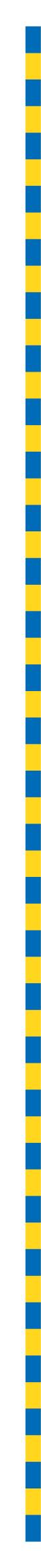 MINUTES OF PROCEEDINGSThe 4668 meeting of the Brisbane City Council,held at City Hall, Brisbaneon Tuesday 7 December 2021at 1pmPrepared by: Council and Committee Liaison OfficeGovernance, Council and Committee ServicesCity Administration and Governance TABLE OF CONTENTSTABLE OF CONTENTS	iPRESENT:	1OPENING OF MEETING:	1APOLOGY:	1MOTION OF APPRECIATION:	2MINUTES:	9PUBLIC PARTICIPATION:	9QUESTION TIME:	11CONSIDERATION OF COMMITTEE REPORTS:	24ESTABLISHMENT AND COORDINATION COMMITTEE	24A	REPORT OF THE AUDIT COMMITTEE MEETING ON 11 NOVEMBER 2021	73B	LEASE OF COUNCIL LAND TO COMMUNITY ORGANISATIONS	73C	NEW 25-YEAR LEASE WITH KOOBARA KINDERGARTEN AND PRE-PREP ABORIGINAL AND TORRES STRAIT ISLANDER CORPORATION	74D	AMENDMENT OF LEASE TO BRISBANE RACING CLUB LIMITED	76E	CONTRACTS AND TENDERING – REPORT OF CONTRACTS ACCEPTED BY DELEGATES OF COUNCIL FOR OCTOBER 2021	77F	CONSTRUCTION OF NUDGEE RECREATION RESERVE DISTRICT SPORTS PARK	111G	CITY OF BRISBANE INVESTMENT CORPORATION PTY LTD FINANCING APPROVAL	113H	APPROVAL TO AMEND AP209 ELECTION PERIOD POLICY	114I	APPROVAL TO AMEND AP216 COUNCILLOR REMUNERATION POLICY AND DELEGATE POWERS	115J	OVERSEAS TRAVEL – ATTENDANCE AT THE BEIJING 2022 WINTER OLYMPIC AND PARALYMPIC GAMES FUTURE HOST OBSERVER PROGRAMME	117ECONOMIC DEVELOPMENT AND THE BRISBANE 2032 OLYMPIC AND PARALYMPIC GAMES 
COMMITTEE	118A	COMMITTEE PRESENTATION – CHRISTMAS IN THE CITY	118TRANSPORT COMMITTEE	119A	COMMITTEE PRESENTATION – FERRY NETWORK REVIEW	121INFRASTRUCTURE COMMITTEE	123A	COMMITTEE PRESENTATION – LINDUM LEVEL CROSSING UPDATE – INITIAL WORKS AND SHORT-TERM SIGNALISATION	126B	PETITION – REQUESTING COUNCIL IMPLEMENT SPEED BUMPS AND A TRAFFIC ISLAND ON THE CORNER OF NEWSTEAD TERRACE AND NEWSTEAD AVENUE, NEWSTEAD	127C	PETITIONS – REQUESTING COUNCIL REDUCE THE SPEED LIMIT FROM 60 KM/H TO 50 KM/H ALONG IPSWICH ROAD, ANNERLEY, BETWEEN CRACKNELL ROAD AND THE INTERSECTION OF LONGUEVAL AND SOUTH STREETS	130CITY PLANNING AND SUBURBAN RENEWAL COMMITTEE	132A	COMMITTEE PRESENTATION – INNER CITY BUILDING AND CONSTRUCTION MANAGMENT	133ENVIRONMENT, PARKS AND SUSTAINABILITY COMMITTEE	135A	COMMITTEE PRESENTATION – OFFSETS PROGRAM – WIRRINYAH PARTNERSHIP	135CITY STANDARDS COMMITTEE	137A	COMMITTEE PRESENTATION – ABANDONED, HAZARDOUS AND UNREGISTERED VEHICLES	138COMMUNITY, ARTS AND NIGHTTIME ECONOMY COMMITTEE	139A	COMMITTEE PRESENTATION – BRISBANE ART DESIGN	139FINANCE AND CITY GOVERNANCE COMMITTEE	141A	COMMITTEE PRESENTATION – WORKHAVEN DOMESTIC VIOLENCE TRAINING	141B	COMMITTEE REPORT – BANK AND INVESTMENT REPORT – OCTOBER 2021	142PRESENTATION OF PETITIONS:	143GENERAL BUSINESS:	144QUESTIONS OF WHICH DUE NOTICE HAS BEEN GIVEN:	144ANSWERS TO QUESTIONS OF WHICH DUE NOTICE HAS BEEN GIVEN:	147PRESENT:The Right Honourable, the LORD MAYOR (Councillor Adrian SCHRINNER) – LNPThe Chair of Council, Councillor David McLACHLAN (Hamilton) – LNPOPENING OF MEETING:The Chair, Councillor David McLACHLAN, opened the meeting with prayer and acknowledged the traditional custodians, and then proceeded with the business set out in the Agenda.Chair:	Please be seated.I declare the meeting open.Are there any apologies?APOLOGY:365/2021-22An apology was submitted on behalf of Councillor Ryan MURPHY, and he was granted leave of absence from the meeting on the motion of Councillor Sandy LANDERS, seconded by Councillor Sarah HUTTON.Chair:	Are there any other apologies?Thank you, Councillors.I draw to your attention the Motion of Appreciation at item 2 on the agenda.LORD MAYOR, will you please move the motion?MOTION OF APPRECIATION:366/2021-22The Right Honourable, the LORD MAYOR (Councillor Adrian SCHRINNER), moved, seconded by Councillor Jared CASSIDY, the following motion of appreciationAs this is the last Council meeting of the year, Council notes and acknowledges the hard work and dedication of Council officers and the contribution they have made during 2021 to make Brisbane a better place to live, work and relax.Chair:	Is there any debate?LORD MAYOR:	Well, not really debate, but I am more than happy to talk about our thanks for the great work that many people that work for this organisation have put in over the last 12 months, and also want to thank Councillor CASSIDY for his bipartisan support of the motion and the bipartisanship shown for this motion of special appreciation. Now, we know Christmas is a time for friends and family. It’s a time, hopefully, to recharge the batteries and have a bit of downtime, but it is also a time to show gratitude to those who have improved our lives and improved the lives of our city. That is where our fantastic Council workers come in to play. I want to say thank you on behalf of not only our team of Councillors here, but also the residents of the City of Brisbane for the hard work that has been done over the last 12 months. We know it’s been a challenging time. We know things have continued to evolve in many ways, and we know that our organisation and the people that work for it have adapted really well and really quickly, and been nimble in continually changing circumstances. There’s been some incredible things achieved despite those challenging circumstances, and that is something that makes me very proud.I’m proud of every single person that works for this Council, and whether they are full-time employees, whether they are employed part-time or casually or whether they are contractors, they are all important to us and we appreciate them all. Now, there’s been a lot of adaptation done this year, but the people that collect the rubbish and maintain the parks and footpaths and roads, who have those outdoor jobs, they have continued to work hard, as have those working in our offices indoors, in our libraries, and in so many other facilities that are important, as are our bus operators and the people that maintain the buses, as well.So, there are a number of sections of Council that have had to change the way that they do things significantly, and whether they are some of our office-based workers who have transitioned to working from home, then to remotely, then back again, then maybe back again, the same process back and forward a number of times. They’ve continued to do a fantastic job for the people of Brisbane and the City of Brisbane. Whether it’s the staff in our 33 libraries who have adapted to the way that they provide services—and, you know, sometimes it comes down to simple things like the need to make sure the books are appropriately sanitised when they come back.I remember seeing very clearly what the process is to do that. It is a simple thing, but it actually was a significant change to the way they had to do their job in the libraries. Same thing goes for our pools and community halls and the various other facilities that we operate. In particular, the libraries and the way that they geared up to provide online services and making use of that online facility and use of e-books. It’s been just so fantastic, the way they have adapted, and they are just one example of so many.Festivals is another area where we support, as an organisation, as a Council, and our staff support so many different festivals and community events throughout the year, and once again, these are things that have had to change as a result of the restrictions we had and the changing circumstances throughout the year. We saw, at various times of the year, many events were either postponed or cancelled as a result of the restrictions in place at the time, and once again, our staff have been fantastic at working with community organisations to adapt.It does seem, though, like all of the events that were cancelled earlier this year have been held in the last few weeks. Does anyone else feel like that? Just—it’s been full-on, but it’s been great to see. Once again, thank you to the staff that support our festivals, but also to our community organisation sports groups and not-for-profit.We saw the remarkable flexibility and success of the COVID-19 assistance grants that were paid directly to more than 300 different organisations across the city, whether they are sporting or community organisations, and those grants were paid generally within two weeks. So, within two weeks of receiving an application, the grants were paid, and since then, we’ve replaced them with the Better Suburbs Grants, which are also—which are a relatively fast turnaround, and I think at the moment, we’re looking at about a four-week turnaround, which is just fantastic. So, once again, there are so many people in Council working to make sure they adapt to these circumstances that we’re in, and have done a fantastic job.The personal interaction that we’ve all had with Council staff, whether it’s in-person or via Teams meetings or Zoom calls, has been so important to assist us in the work that we do, and as we had a discussion just recently in the Chamber, the 27 people in this room may be the Council, but all of those people, the 10,000 people that work for the Council and support the Council enable us to achieve amazing things for this city. It’s been great to be able to acknowledge some of the excellent outcomes that we’ve seen through a series of awards.Just this morning, I was at the Brisbane Infrastructure Awards where we had several hundred people in a room together, celebrating the achievements of the Brisbane Infrastructure division, and was everything from new technology when it comes to mosquito management and the creation here in Brisbane of the world’s first electronic mosquito lure. Did you know about that? It’s a little device created here by Council officers that literally lures mosquitos in so they can be trapped and analysed for the different types of mosquitos we have, and then strategies can be implemented to deal with those. So that was a world first here in Brisbane. It’s been a fantastic outcome, and that is just one of so many innovative stories that we’ve heard from our Council workers.Another acknowledgement that was given today was for the team that delivered the CityLink Cycleway, a project that in normal circumstances would have taken significantly longer and would have cost significantly more, but they were able to gear up in a very short period of time to adapt to the changing circumstances—who adapt to the fact that fewer people were in the CBD at the time and roll out some very important infrastructure for our city that continues to be well-used—and Billie agrees. Last Friday night, we had the Lord Mayor’s Awards for Excellence, and we saw yet again a number of amazing examples of the teams of people who have achieved incredible things and adapted to difficult situations.One of the winners of that awards group was the group of people who responded to the Adelaide Street land slippage. Now, I don’t know if you remember that, but it was at the entrance to the Ivory Street tunnel and literally we had a situation where a tree and a significant amount of rocks fell off the cliff face and onto the road in the Ivory Street tunnel. That required a whole of Council response, virtually, across many different sections to deal with it. Everything from not only the clean-up and response effort, but also the engineering to make sure that the cliff face was stable and we wouldn’t have further slippage or breaking away of the cliff, but then simple things like all the traffic closures that had to happen and the diversion of bus routes and a whole range of other flow-on effects.This is not business as usual, this was an emergency situation and the team responded amazingly. Once again, they were one of the winners of the awards last year. So, these are just a few examples of so many, and by mentioning a few, I certainly don’t want to offend all of the other people that have done amazing work, but these are just some examples of the incredible work that is being achieved. I could list off a whole range of projects, but you know about all those projects that are happening and are gearing up.So, I particularly wanted to thank all of the Council workers for the work that they’ve done, from the top of the organisation, Colin Jensen and our Executive Management team, right the way through the organisation to those on the frontline, out in the suburbs, doing the work each day to maintain this wonderful city that we live in. So, I want to thank each and every one of you and also to wish you a Merry Christmas on behalf of the people of Brisbane. Thank you.Chair:	Thank you, LORD MAYOR.Further speakers?Councillor CASSIDY.Councillor CASSIDY:	Thanks very much, Chair. I rise to contribute to the motion of appreciation for Council workers. When 2021 began, we thought it would be a very different year to 2020. It certainly wasn’t the case. It was slightly different, but more challenging in some ways. 2021, I think, was tough for everyone in Council, as they continued to battle their way through the reality of COVID-19 and what that meant for them in their workplaces, but we are here. We made it through, and for those who have been on the frontline, particularly, it’s time soon to relax, unwind with the family and loved ones and friends, and to reconnect in person, especially with the borders reopening, as well.The Labor team here in Council is beyond grateful to the efforts of those almost 10,000 Council employees and contractors who put in an enormous effort this year. The tireless work of those Council officers sets this city apart from the rest, so thank you and thank you to your families, as well, for helping you put in the hard yards this year, not only to get the job done but get the job done in a year that was as turbulent and uncertain as 2021 has been.We think this Council still has a way to go in terms of making workplaces safer and wages fairer, and the Labor team vows to continue to fight for and beside you in this Chamber here. We will keep up the battle for better working conditions, secure employment and greater rights. As a northsider, I want to give a special mention to the Council mosquito control team, especially with the La Niña season in full swing now. They are a small team of just 17, tasked with covering thousands of hectares of difficult terrain to spray to keep us safe. We won’t stop our cause in this place to make sure that team has more support and more resources as they do the job that we all need them to do out there. I want to give a huge shoutout to all of the teams right across the city and those that are in my patch. We will touch base directly, but those teams that are on the frontline out on the ground that make our jobs so much more rewarding in dealing with local residents, particularly in Arboriculture, Program Planning and Integration (PPI), formerly known, I think, as Asset Services through some different iterations. Our Parks teams, Compliance and Regulatory Services who have a tough job on the frontline. NEWS branch in the natural areas, environment, water, and sustainability, and their other areas that fall under there, including Parks. The City Pools team.All those Transport officers in both the Transport Planning area and Transport Network Operations. The Grant unit. The City Administration and Governance team that help us out in our day-to-day business as Councillors. The Graffiti team, Community Halls, Development Services and Planning teams that we talk to probably on a weekly basis, sometimes a daily basis, it feels like. Our library staff and those other Asset Services staff, as well, out doing that hard work on the ground.Of course, those frontline staff who battled through numerous and repeated COVID lockdowns and what that meant in terms of working from home for someone who’s out in the field. It was a whole new ball game for that, and to do that in the way in which they did was certainly appreciated and inspiring for us. Our bus drivers did it especially tough, and we know a lot of those casual drivers had to fill in for vulnerable permanent drivers. So, we appreciate the work that they have put in and gone over and above over the last year here.The team here in City Hall that we see here on a weekly basis, and some of us more regularly, as well. Helma, Lucy, Milica and Alina, and to Billy down the back there, thank you very much for everything you do here. To the newest member of that team, Daisy, as well. To Billy, Aaron, Craig, Hope and the rest of the IT team, thank you for your endless support. I’m sure you get some curly ones from us sometimes about making sure that our online environment works for us. Hybrid meetings have been a challenging but necessary adaptation to the way we do business in this place. Council meetings in the current age would be far from possible without your devoted efforts in that IT team.To the Committee clerks, who prepare for these meetings and support the work of the Council Chamber and our Committee meetings on most sitting days, apart from today, your work is great and wonderful, and we appreciate everything that you do, and we have been keeping you on your toes this year, I know. I’m sure Ashleigh will appreciate the break from getting the files ready for me every Friday on Level 23. So, very Merry Christmas, Ashleigh.A big thanks to Penelope Haywood in Information Services, who we bombard with Requests for Information. Thank you for always being one step ahead and so prepared, and your efforts up there on Level 8 do not go unnoticed. To Leonie Motum, thank you for being so approachable, so supportive to me and my fellow Councillors and our staff, and all of the Councillors here and all our staff. We in our ward offices and Chair offices and Opposition Office certainly wouldn’t operate as smooth as we do without you.Finally, to the team in the ward offices and my office and here in City Hall, I certainly couldn’t and I know no Councillor could do the job without them. Some of my staff have been with me since the very start and others have joined this wild ride very recently, as recently as last month in one case. You, as staff, have helped us in the Opposition team keep the Administration to account, which is important in the system we have, and I appreciate your support immensely. So, a shout out to Victoria, Tristan, Tom and Jess here in City Hall, and of course, Jen, Amanda and Quinn out at the ward office. I’m sure they’re listening along today.My message to all Council employees is, please enjoy your break and return to work next year with the confidence that the Labor team in City Hall will always have your back.Chair:	Thank you, Councillor CASSIDY.Further speakers?Councillor HUTTON.Councillor HUTTON:	Thank you, Chair. It is my pleasure to speak on the motion before us, as our staff deserve thanks and recognition for their efforts again this year. I want to say how proud I am of the people who work for Brisbane City Council, who are dedicated to serving the people of this city and are committed to making Brisbane even better. From our award-winning 24-hour Contact Centre staff to our bus drivers, every role plays an important part in serving our community. Just like our City Hall clock, every member forms an important cog in the wheel of our city. I know it’s dangerous to mention a few, but the passion and energy from the following officers is definitely worthy of a mention.John Thomson from PPI ensures that our Centenary Memorial Gardens look spectacular all year round. He regularly tends to the area, even outside of work hours, to ensure the space is respectful and welcoming. He goes above and beyond the call of duty and his passion for the environment is infectious. Lucas Stewart from Transport Planning and Operations is an exceptional engineer who always provides great advice and solutions. His friendly disposition and professional manner makes him a delight to deal with. Sadly, we’ll be losing him at the end of the year, as he’ll be focusing on his new little bub. We wish him all the best.Petar Lazarevic, the can-do man of the west. You could not find a more efficient and esteemed person in roads and drainage. He’s the king of delivery, and we are so low to have someone of his calibre in our team. Geno Costin, our phenomenal Sport and Rec officer who has been transformational for so many of my community groups. Thank you for your energy and attitude. You are loved by so many of my community.Council has a very visionary and practical playground genius in an officer named Shane Klepper. He provides sage advice and wisdom that can’t be found anywhere else. Shane has created a legacy in the western suburbs, and while he is often busy on the phone, his tenacity, energy, and dedication is acknowledged by Councillors far and wide. Dy Currie, our Chief Planner, who is leading the charge in preparing our city for the Olympics and Paralympics and beyond. She lives and breathes the program, and I know that we are in safe hands with her at the helm.Finally, I would like to acknowledge our ward staff, who go above and be on to serve our communities. Behind every great Councillor, there is a tribe of amazing staff. Thank you for all that you do for us and the residents of Brisbane. We all have Lucases, Johns, and Dys in our region, and they make a huge difference to our city. Thank you to all of our staff for their passion and dedication to Brisbane. We wish you all a very Merry Christmas, and we look forward to working with you again in 2022.Chair:	Thank you, Councillor.Further speakers?Councillor SRI.Councillor SRI:	Thanks, Chair. I rise to speak on the motion, and I think the best present I can probably give to Council officers is to keep my comments as short as possible so that we minimise the length of this meeting. So, I will simply say to all the officers and the staff we’ve worked with over the year, thank you so much for your hard work. We really do appreciate it, and have a very Merry Christmas.Chair:	Thank you.Further speakers.Councillor ATWOOD.Councillor ATWOOD:	Thank you, Chair. Today, I rise to speak on this special motion, and on behalf of my eastside Councillors, I want to say thank you. Thank you to our Council staff who help us day-in and day-out on our very weird and quirky requests we always have for them, but as the LORD MAYOR said, 2021 wasn’t too much different to 2020, a year of unknowns and having to quickly adapt to the health advice of the day. So, we thank our Council officers so much for helping us in this, but today, I really wanted to say a special thank you to the Regional Manager for the east, Keren Sweeney. As many of us would know on the eastside, she’s retiring at the end of this year of 31 years.So, let’s go back a little. Keren began her employment as a teenager in the late 1980s at the iconic New Farm Park. For someone who loves preserving and enhancing our environment, gardens, and park space, New Farm Park wouldn’t have been on the top of her list, but she was amazing. I’m sure Keren has a special place in her heart to this day for this iconic spot by the Brisbane River. Keren has served our city in various roles, bringing her cheery nature and grace to all places and all people she’s encountered along the way. She’s had the role of a Technical Officer in Parks, Habitat Brisbane Officer, Parks Coordinator role, and most recently, the Manager for regional.She firstly started out in the west in 2013, and she always reminds me that west know how to throw a good Christmas party. So we’ve let you down a little in the east, Keren, we haven’t thrown you one, but she’s joined us in 2018 and, over the last few years, I’ve really enjoyed getting to know Keren and her support for me and many of the other eastside Councillors, I’m sure. She has a real passion for parks and natural environment and her community. I know she—I know that her passion goes beyond her working life. She’s been a great contributor and a resource and knowledge to her local bushcare and garden groups.Keren, we wish you well. We wish you a long and happy retirement, but I always hear retirement’s actually busier than a working life, so all the best with that one. Thank you is seriously not enough. Keren, we thank you for your 31 years with Council and we wish you all the best, but we’re very excited to welcome Chris Jameson to fill this role. I hear from Vicki that he is amazing and he’ll do a terrific job.To every single Council officer, we thank you so very, very much, and we wish you a very Merry Christmas.Chair:	Further speakers? 	Councillor JOHNSTON.Councillor JOHNSTON:	Yes, I rise to support—sorry, I rise to speak in support of the motion, as well. I want to put on the record my thanks to all of the former Asset Services South staff. Unfortunately, they’re in a state of flux at the moment, without knowing where their jobs and their roles might go. Some have secured new positions in the new hierarchy, but not everyone. I want to thank them for their work over the past year and in looking after the operational aspects of community and park life, and roads in Tennyson Ward, they do a lot with a little. We don’t really get any capital, so it’s just the Suburban Enhancement Fund monies that we stretch out and they do a great job with that. I also just want to put on the record my thanks, very briefly, for all the call centre staff and the Business Hotline staff, all our wonderful library staff. There’s been some challenges at Fairfield Library this year and Phuong and her team have dealt with it with great kindness and, I think, consideration for staff there. All of the libraries in my ward do an absolutely wonderful job. Thank you to all the bus drivers, the street cleaners, the mowers, Shirley and Jim in the Grants team, Leonie and her team up at Councillor Support. I agree she deserves a huge amount of praise. Hopefully, that’s not the kiss of death to poor Leonie by me saying that, but she does a great job behind the scenes, helping our officers logistically and financially. So, thank you very much to Leonie.To all the attendants and clerks here in the Chamber, thank you so much for looking after us during the year, and I do particularly want to thank the IT team. It has been a nightmarish year for the computers and the telephones, and I don’t know why. I know they’re working very hard behind the scenes to keep us running, and poor Craig’s got my computer out there now, trying to get the camera to work. So, thank you all very much to James and all the team, Billy, Craig, Aaron, and James, we greatly appreciate all the support.I just want to say particularly to my staff, thank you very much. We’ve had a great year, a very busy year, a very, I think, complex year in many ways, and we’re ending the year, you know, with a lot going on. So thank you to my three staff, who do a wonderful job serving Tennyson Ward residents. I do want to say to the LORD MAYOR and the CEO—who couldn’t even be bothered to come down for the last meeting of the year to receive the vote of thanks on behalf of the Council officers, but I’ll get to him in a minute—that I raised this last week, I’m going to raise it as often as I can.My staff have found out that they are paid less superannuation than ordinary Council officers, and that is not acceptable in my view. They should be paid the same. It is unreasonable that our ward office staff, who run like a mini call centre but do way more than that, they have to have specialty knowledge across every division of Council, and the fact that this LORD MAYOR and CEO are paying them less in superannuation than other Council officers is not acceptable in my view. I think that it sends a very clear message to staff today that the CEO of Council could not be bothered to come down to the final meeting of the year. There is a deficit of leadership at the top of this Council. That is the LORD MAYOR and the CEO that I am referring to. This Council does not run for the whole city, it only runs for the LNP Council team. There is a distinct lack of funding and resources to vital areas of Council and our staff cannot fix all the problems, they cannot fix all the footpaths, they cannot sort out all the mosquitoes. They just cannot physically do all the work because there are not enough people and there is not enough money. Meanwhile, the LORD MAYOR has millions that he spends on advertising and marketing, and essential services in this city where our staff work really hard to address concerns raised by the public are underfunded.This year, Council has really, I think, disappointingly restructured the operational part of Council, and that has caused a huge amount of confusion and concern. The fact that we are now to Christmas and there are some staff, who we’ve worked with for years, who don’t know what their job is going to be in the New Year, that is just wrong. It is wrong, and I’m disappointed in the way that that played out. I feel for the staff. I think the LNP has let you down here in doing this change, which does not seem to have a lot of purpose to me. I mean, what’s going to happen next year? Is it just one Councillor on the northside going to stand up and one for the southside when they do their vote of thanks? I mean, regions don’t even exist anymore.So I just think that, whilst our staff and our contractors are working as hard as they can, they’re not necessarily getting the support from the LORD MAYOR or the CEO of Council, but I do want to say I hope everybody has a great break over Christmas. I think, unfortunately, 2022 is going to be very challenging again with the health environment. The LORD MAYOR’s weasel words this morning on radio didn’t help in terms of how Council’s going to deal with COVID, and we really need some clarity going forward about how Council is going to operate in the new arrangements coming into the New Year.So, I urge the LORD MAYOR and the CEO to get on with, you know, making some plans so that we can operate in a seamless way that the community understands and accepts. Merry Christmas to everybody. Have a very safe and festive break.Chair:	Further speakers?Councillor LANDERS.Councillor LANDERS:	Thank you, Chair. I would like to add to this motion in the actual spirit of its intention and take the opportunity to thank our Council officers in the north who contribute so much to our great city. The passion and dedication they show, whether it be our parks, libraries, refuse centre, environment centres, or officers involved in delivering better roads, it doesn’t go unnoticed, and I want to acknowledge their dedication to making our city even better.I have to say that, when I first became a Councillor, I was absolutely blown away with the officers who look after our parks and the friendly competitive banter that goes on with them. They love the parks that they are responsible for, and they are just as excited about the improvements and additions that we are making in our local parks. Each believes that they have the best park.Councillor interjecting.Councillor LANDERS:	We do. It is so wonderful to be surrounded by people who have such passion for their work. The 24-hour call centre situated in Chermside really should have a special mention, as without this team, the rest wouldn’t respond so efficiently, and respond they do. I know that I can have complete confidence when I report a pothole that it will be responded to quickly. Of course, on behalf of my fellow Councillors, I do thank our hardworking ward staff who are also at the coalface of the Brisbane City Council, and their patience and commitment to delivering outcomes and providing a timely response to residents is exemplary.I know they work together with Council officers and other ward officers to ensure delivery and service to the residents of Brisbane, and we thank them. There are so many people that I don’t want to mention them all in case I—or try to mention them because there are so many, and forget anyone, but I really wish everyone the very, very best for Christmas, and I hope they do get a well-earned rest at some point. I’m excited about 2022 and I can’t wait to get it back to work with our officers on delivering for our community.Chair:	Thank you, Councillor.Further speakers?Councillor HUANG.Councillor HUANG:	Thank you, Mr Chair. I rise to speak to the motion before us today to appreciate the hard work of the Council officers is delivering to the people of Brisbane. Mr Chair, 2021 has been a challenging year, and the people of Brisbane are facing many uncertainties, but there’s one thing they can be certain of, and that is the Schrinner Council has continued to provide the leadership and best services to the people of Brisbane and make sure Brisbane keeps getting better. On behalf of the southside Councillors, I would like to thank officers of the south region, too, for their diligence and hard work in delivering the quality work people of Brisbane is and will continue to enjoy.I would like to take this opportunity to thank the officers in the south region, including but not limited to Dayne Harkness, Barry Childs, Martin McNamara, Anastasia Browne, Tom McHugh, Danielle Gliddon, Simon Butterworth, Sarah Torrens, Jeffrey Yu, Sarah Bishop, Michael Mulherin, Chris Barralet, Mark Reimers, Michael Griffin, Kiran Sreedharan, Rajiv Chadha, Melvin Boh, Nick Herson, Oliver Kuepper, Dave Ballesteros, Kyle Box, Paul Jave, Glenn Davidson, Frank Griffin, Tim McCoy, Paul Cusack, Shirley Amps, and Leonie Motum, and also to the support from Lord Mayor’s Office, Lord Mayor’s Admin Office, and also to all the office staff.Last not least, thank the Chamber clerks and the supporting staff for putting up with us for all these meetings. I’d like to just conclude, wish everyone a Merry Christmas and a Happy New Year, and also a safe Christmas. Don’t forget to sign up to the weather alert.Chair:	Thank you, Councillor HUANG.Any further speakers?LORD MAYOR?I’ll now put the motion.The Chair submitted the motion of appreciation to the Chamber, which resulted in it being declared carried.Chair:	Councillors, confirmation of minutes, please. MINUTES:367/2021-22The Minutes of the 4667 meeting of Council held on 30 November 2021, copies of which had been forwarded to each Councillor, were presented, taken as read and confirmed on the motion of Councillor Sandy LANDERS, seconded by Councillor Sarah HUTTON.PUBLIC PARTICIPATION:Chair:	Councillors, we have a public participant here today. I’d like to call on Dr Christine Hosking, who wants to address Council—or the Chamber on the Draft Brisbane Off-Road Cycling Strategy. Billy’s just showing Dr Hosking up to the chair.Dr Hosking, you’ll have five minutes when the microphone’s turned on. You can stand or sit, according to your preference. Over to you.Dr Christine Hosking – Draft Brisbane Off-Road Cycling StrategyDr Christine Hosking:	Okay. Thank you for the invitation to address Council today. I’m here representing the Brisbane Bushlands Alliance, a large group of ecologists, botanists, entomologists and bush carers, who collectively have devoted decades of volunteer time to protecting and restoring Brisbane’s bushlands. We’re really worried about the off-road cycling strategy and its implications for the unique biodiversity in our remaining bushland reserves. I’m a landscape ecologist, and I understand a little bit about species and humans in their interactions in landscapes. Plants and animals suffer when they’re subjected to disturbance and loss in fragmentation. Even at fine scales, it’s highly complex. There’s plenty of scientific evidence for this.Therefore, we’re particularly concerned about the construction of single trails, those designed for downhill high-speed riding, not the pump tracks in suburban parks or family cycling. Toohey Forest, for example, is a bushland reserve designated in the strategy for mountain bike single trails, but the soils in Toohey are very poor and unstable. The forest is still recovering from being cleared decades ago. It has a large and growing koala population, and while koalas can tolerate humans more than some other species, it is not that simple.The reason for the drastic decline in South East Queensland’s koalas and the reason they’re all sick with disease is because so much of their habitat is now fragmented or gone, and what is left is of poor quality, offering them scant nutrition. They’re really struggling, and forests like Toohey and Whites Hill, where they’re breeding, should be kept as healthy and undisturbed as possible. There are two powerful owl pairs in Toohey, also. They’re more sensitive than koalas and need peace and quiet to roost during the day. They are listed as vulnerable in Queensland.Karawatha Forest is another example. It has a thriving population of many frog species, and they breed in fragile, temporary ponds. Even the uncommon green-thighed frog is present. We’ve also seen several greater gliders in the middle of the forest in a hilly section. It’s likely that mountain bike tracks will be built there. Greater gliders, like koalas, are listed as vulnerable under the Environment Protection and Biodiversity Conservation (EPBC) Act, which is the highest environmental legislation in Australia, but it’s not just bigger animals that are at peril.The collared delma is a small, legless lizard. It’s a rare reptile that has been recorded from undisturbed open forests around Brisbane, and is also listed as vulnerable under the EPBC Act. It inhabits rocks and gravel, and has a small home range of just a few metres. So disturbing rocks and gravel, if it’s inhabiting, can decimate an entire population. The beautiful Richmond birdwing butterfly has become extinct in Brisbane. It is listed as vulnerable in Queensland, but was once so common that it’s said people would swat them out of the way in Queen Street, but their one and only food source is a very plain looking vine that is easily pushed out of the way.I could go on. Constructing new single trails will not stop illegal trails being built. I know this from direct observations over many years in many places, because the nature of this sport is to continuously find new challenges and new experiences. We can talk about best practice in trail care, but the facts remain. The initial construction of these trails will cause significant environmental damage. The ongoing use of these trails will cause ongoing habitat disturbance and degradation, and illegal trails will continue to be made.E-mountain bikes are proliferating and they’re motorised vehicles. If you ride motocross, you don’t expect to have venues provided all over the city, nor do you expect to be able to ride them in fragile protected areas. Mountain biking is a high-impact sport that is simply not ecologically appropriate in many of the fragile natural areas currently proposed in the off-road cycling strategy.This is a Mt Coot-tha Forest Management Plan, it was prepared in 2003. It’s an excellent and comprehensive document, even describes threats. One, I quote, ‘development of new tracks by select groups, e.g. mountain bikers.’ So, why has this management plan been ignored? When mountain biking was established in Mt Coot-tha, senior citizens who’d been walking on the tracks for years were threatened with fines, and birdwatchers no longer walked there because the birds had gone and the bikes were intimidating.So, has social equity been considered in the strategy? These bushlands are for all citizens as special places to relax and learn about nature. Degraded bushlands, lost scenic amenity, and lost species are very difficult to restore. We ask that alternative venues be investigated, and they already exist on private properties. We call for a new bushland conservation strategy for Brisbane, perhaps based on this plan as a model. Surely this must precede any off-road cycling strategy.Thank you, Mr Chair, LORD MAYOR, and Councillors for your time and for listening.Chair:	Thank you, Dr Hosking.Councillor DAVIS, are you responding? Thank you.Response by Councillor Tracy DAVIS, Civic Cabinet Chair of the Environment, Parks and Sustainability CommitteeCouncillor DAVIS:	Well, thank you, Chair, and thank you, Dr Hosking for coming in today and sharing your thoughts around the off-road cycling strategy. As you are aware, back in 2020, we undertook consultation with the community and we had quite a deal of response to that. I had nearly 3,500 pieces of either survey or direct feedback to inform what the off-road strategy might look like. It’s a challenge we have, to balance opportunities for recreation, but making sure that we are looking at the environmental impacts that off-road cycling can cause in areas where our environment is more susceptible, and you’ve spoken about some of those areas today.Please be assured that this was not a quick consultation and review of the feedback that we got. It’s been nearly 12 months, so officers have really looked at this very, very carefully. What we hope to achieve in the strategy is try and find a balance between off-road cycling opportunities while protecting our environment. I understand that you’re coming to see me on Friday and we can have a further chat about this, but thank you very much for coming in today and sharing your thoughts with us.Chair:	Thank you. Billy will see you out. Thank you, Dr Hosking.Councillors, before we continue, I’d just like to advise that the Meetings Local Law that we debated last week has not yet been gazetted at the State Government, so this meeting has been conducted under the previous Meetings Local Law. The new Meetings Local Law will come into effect with the first—from the first meeting in February. Thank you very much.QUESTION TIME:Chair:	Question Time. Are there any questions of the LORD MAYOR or Civic Cabinet Chair of any of the Standing Committees?Councillor HUTTON.Question 1Councillor HUTTON:	Thank you, Chair. My question is to the Chair of the Economic Development and the Brisbane 2032 Olympic and Paralympic Games Committee, Councillor ADAMS. DEPUTY MAYOR, can you update the Chamber on some of the achievements in your portfolio throughout 2021, including securing the 2032 Olympic and Paralympic Games?Chair:	Thank you.	DEPUTY MAYOR.DEPUTY MAYOR:	Thank you, Mr Chair, and thank you, Councillor HUTTON, for the question, because it has been an enormous year, 2021, and as we heard in our thank you to Council officers, not as easy as we thought it was going to be at the end of 2020, and probably still going to be some stresses next year, but while we navigated through the continual issues that the pandemic threw up, at the same time, we did maintain those services that our residents expect.I have had the honour this year of chairing two Committees across Council, the Planning and Economic Development, and now more recently, Economic Development and Brisbane 2032 Olympic and Paralympic Games. There are so many good stories coming out of the year that has been across those two Committees. To start the year off within the Economic Development, we had the Brisbane Business Summit, bringing together over 300 businesses at the Pullman Hotel. The feedback from this event was extremely positive and there was a keen interest for it to be an annual event, which we are now doing and looking forward to our 2022 Brisbane Business Summit.Preparations are underway right now with announcements early in the New Year when we all get back, as well. We also kept our focus on businesses in a local way by opening the Suburban Business Hub in Nundah. The hub continues to grow in popularity and it sees strong visitation during the week. It remains open Monday to Friday and has A-grade facilities for small businesses that want to hold meetings, events, or forums, or for Council when we hold meetings, events, or forums.Quite obviously, with the name of the Committee, the biggest achievement of this Council for 2021 was the securing of the 2032 Olympic and Paralympic Games, and the actual amount of work done by the Council officers that are now in the Brisbane City Host Office cannot be underestimated. There was plenty of work through the 90-plus questions that we needed to make sure that we had answered for the future host agreement that were solely and wholly based on the Council responses and the responsibilities that Council will do to make sure that those Olympic Games are a success.July 21 was definitely the day of the year. Plenty of residents will remember that for the rest of their life, and not just because it was one of the coldest days that we had this year, as well. It was all about our great city and being voted an Olympic City for 2032, something that they can now never take off us. It was a landslide vote, 72 to five, and as I’ve said, we’ll find those five, LORD MAYOR, but we were emphatically backed by the IOC (International Olympic Committee), and we can tell you that it is now in a safe pair of hands as we move through with the three levels of government in the coming 10 years.The excitement continues to gain traction, and those who were sceptical about hosting at first are now onboard. We’ve got a huge 11-year, nearly 10-and-a-half years now, runway to prepare a successful Games and probably, hopefully, and I’m going to say definitely, smash Sydney 2000 out of the park. In more recent news, the Schrinner Council has launched the highly successful Brisbane App. It’s our latest initiative to keep Brisbane the most small business-friendly Council in Australia. It came out of an idea through the Economic Recovery Taskforce, and it’s something that has actually gained more momentum than we could possibly imagine.Right now, there are more than 120,000 downloads of this app, and each user spends an average of 25 minutes on the app when they open it. That is a phenomenal measure in any social media targets, but it’s showing us that people are using it exactly for what we wanted them to use it for, to search and find new and exciting local offerings to fill their weekends. We make no apologies for providing a platform that small businesses can very easily get their name and ID out and about to visitors, friends, relatives, and our locals as we open the borders next Monday. Also, in September this year, we convene the Asia Pacific Cities Summit, despite international borders being extremely difficult to navigate or not at all able to navigate.The summit was a total success, with over 700 physical delegates representing over 70 countries. There are a hundred speakers, presenters, as well as 87 exhibitors who are showcasing their businesses, organisations, or companies. Business relationships were formed throughout these three days, which meant for us, the summit was a huge success. Our Shopfront Activation program partnered with a dozen empty shopfronts with small-scale businesses to break into the brick-and-mortar operation. There were a significant number of home businesses that don’t need to operate in a shopfront, but they wanted to try it and it was a great way to do that. Recently, we held our fourth and final meeting of the Small Business Roundtable for the New Year, and I’m looking forward to hearing more from our key industry stakeholders, how we can support those businesses to continue our economic growth and making sure that the Schrinner Council is the most small business Council in Australia.Chair:	Thank you.Further questions?Councillor CASSIDY.Question 2Councillor CASSIDY:	Thanks very much, Chair. My question is to the LORD MAYOR. LORD MAYOR, it’s come to my attention that one of your LNP Councillors has been using ratepayer funds for personal development courses. It’s been revealed that an LNP Councillor charged the people of Brisbane $1,925 for what’s described as an advanced language techniques course with a company called Minds Tomorrow. From what we can find, the only language course this company offers are what’s known as neurolinguistic programming or NLP.According to some, NLP is a pseudo-scientific approach to communication, personal development, and psychotherapy that was developed in the US in the 1970s. LORD MAYOR, yes or no, do you think LNP Councillors paying for personal development courses such as neurolinguistic programming is a good use of ratepayers’ money?Chair:	LORD MAYOR.LORD MAYOR:	Yes, well, Mr Chair, I certainly don’t accept the premise of the question. I think that if there was actually any kind of misuse of ratepayers’ money, the way to go about it is not to ask a question in the Council Chamber, but you know what you need to do, Councillor CASSIDY. You know what you need to do, because the last time I checked—Councillor JOHNSTON:	Point of order. Point of order.Chair:	I acknowledge you on your feet, Councillor JOHNSTON.Councillor JOHNSTON:	Yes. Well, the Meetings Local Law says the LORD MAYOR is not allowed to debate the question. He’s also referring directly to Councillor CASSIDY, so you could take your pick, but he has to answer the question, Mr Chairman. Please ask him to do so.Chair:	I believe the question is being answered, Councillor JOHNSTON.LORD MAYOR.LORD MAYOR:	Well, what I heard was, well, a claim dressed up as a statement. I didn’t actually hear a question, and this is business as usual for the Leader of the Opposition.Councillor CASSIDY:	Chair.Chair:	Councillor CASSIDY.Councillor CASSIDY:	The question was very clear. Does the LORD MAYOR think LNP Councillors paying for personal development courses is an appropriate use of ratepayers’ money?Chair:	There was a long premise to the question, Councillor CASSIDY. The LORD MAYOR is answering it.LORD MAYOR:	So—Councillor interjecting.Chair:	Councillor JOHNSTON, please.LORD MAYOR:	So, if there is any suggestion whatsoever or concern that there has been an inappropriate use of ratepayers’ money, then all Councillors know what they need to do, because quite frankly, the level of scrutiny and the number of different organisations peering into councils across Queensland has never been greater. We’ve seen a lot of media commentary on that recently. So there are—there’s a suite—there’s a smorgasbord of options.Chair:	Councillor CASSIDY.Councillor CASSIDY:	The question was whether the LORD MAYOR thinks it’s appropriate that LNP Councillors are using ratepayers’ money for personal development courses. We’re not talking about the OIA (Office of the Independent Assessor) or any other organisation, Chair. We’re talking about this Council.Chair:	Accepting the premise—accepting the premise of what led to your question, the LORD MAYOR is responding to the issues raised.LORD MAYOR.LORD MAYOR:	Well, I’m not going to comment on a claim that’s been made by Councillor CASSIDY when I am not aware of the circumstances or what he’s referring to. So, this is news to me, but what I would say is that, if you go up to Brisbane Square right now, Council officers, as routine, get to participate in development courses. It’s actually part of their employment conditions that they get the opportunity to do this, and in fact, it has been an expectation of my Councillors—Chair:	Councillor CASSIDY.Councillor CASSIDY:	The question was very specific, whether the LORD MAYOR thinks it’s appropriate for LNP Councillors to use ratepayers’ money for personal development courses. It’s a yes or no answer.Chair:	I responded to that in your last interjection, Councillor CASSIDY.LORD MAYOR.LORD MAYOR:	I think he’d like it better if he just asked a question or made a statement and then no one said anything. I think that’s what he’s looking for here.Councillor interjecting.LORD MAYOR:	What I was going to explain was that it is my expectation, for example, of my Cabinet Chairs as colleagues to do development courses. In fact, I expect them to participate in the Australian Institute of Company Directors course because it delivers better outcomes. They are effectively directors on—Councillors interjecting.Chair:	Councillor JOHNSTON.LORD MAYOR:	They are in fact directors on a board that runs the city, and so it is appropriate—Councillor interjecting.LORD MAYOR:	It is appropriate that they engage in those kind of development courses just as Council officers, just as Council managers do. So, as I said, if Councillor CASSIDY—Councillor CASSIDY:	Chair.LORD MAYOR:	—has something that he’s concerned about—Chair:	Excuse me, LORD MAYOR.Councillor CASSIDY:	Chair.LORD MAYOR:	—then he knows what to do.Chair:	Councillor CASSIDY.Councillor CASSIDY:	The LORD MAYOR is not answering the question. We’re not talking about professional development here. This is quite clearly about personal development. Does he think it’s appropriate that LNP Councillors are using ratepayers’ money for that purpose?Chair:	There was a specific—there was a specific question at the end of your statement, Councillor CASSIDY. The LORD MAYOR is addressing the issues you raised.LORD MAYOR:	So, as I was pointing out, it is appropriate that our Councillors develop their skills, and so, without knowing the specific example that Councillor CASSIDY’s referring to, I know he’s got a particular way with words, a particular way to throw the mud in a particularly devious way, and so I’m not going to comment on this particular case because I don’t know the circumstances, and I’m not going to accept the premise of the question, because we’ve seen time and time again the Leader of the Opposition misrepresent the facts when it comes to a matter.So, like I said, if there are concerns, Councillor CASSIDY knows what to do. He knows what to do. So, if it was indeed a very serious matter, then he would’ve taken serious action, but what we suspect is the case here is that there’s been a wheelbarrow of mud wheeled into the Chamber and he’s going to go handful by handful and throw it, and that’s what you do when you’re desperate and you’re in Opposition. So look, I can simply say, I expect that all of us will take appropriate action when it comes to the development of skills, because it makes you better at doing your job, and particularly when it comes to, as I said, Councillors that are Civic Cabinet Chairs, there’s an expectation, just as we see Council officers continuing to do development of their skills. It is appropriate, it is absolutely appropriate that we all develop our skills. So, I would simply say that is my view. We should all be developing our skills. It is part of our job to be better and better at what we do and to grow the skills that we have, and those skills as a Councillor come in a wide range of forms, wide range of forms. So, as I said—I’ll say it one more time. If Councillor CASSIDY has some serious concerns, he knows what to do.Chair:	LORD MAYOR, your time has expired.Further questions?Councillor LANDERS.Question 3Councillor LANDERS:	My question is to the Chair of the Infrastructure Committee, Councillor WINES. Councillor WINES, can you update the Chamber on some of the achievements in your portfolio throughout 2021, including road upgrades in my ward of Bracken Ridge?Chair:	Councillor WINES.Councillor WINES:	Thanks. Thanks, Councillor LANDERS, for the question. She quite rightly identifies that—how many road projects that have been delivered in Bracken Ridge could fill the full five minutes of a question. Also, I must also recognise your efforts, Mr Chair, as the previous Chair of the Infrastructure Committee, that your vital role in making sure that these projects did occur. I wish to wish all Councillors a Merry Christmas, and in the spirit of Christmas, I would like the Councillors to imagine the city as a tree, as a Christmas tree, and as the projects delivered by Brisbane Infrastructure, the baubles and the tinsel that make the city sparkle.As most Councillors would know, Christmas trees are plastic and they come in parts, and I will now speak to each part of the Christmas tree, building from the base to the star, but which I think the star has been given away, of the Christmas tree that is the Brisbane City Local Government Area. I will start at the base. I’ll start at the Rochedale-Priestdale intersection upgrade in Rochedale. It is literally in the bottom right-hand corner—the bottom south-east corner of the city with one of the intersections—one of the, I should say, street corners is actually part of Logan City.This is a project where we’ll be changing a busy roundabout into a signalised intersection, allowing safe movement for commuters and school students. As we move up our tree, we see the Newnham and Wecker intersection proceeds.Councillors interjecting.Councillor WINES:	We are—Chair:	Councillors, please. Councillor WINES, you have the floor.Councillor SRI:	Sorry, Chair.Chair:	Councillor SRI.Councillor SRI:	Just on relevance, was the question about Bracken Ridge?Councillors interjecting.Chair:	Achievements in the portfolio, I think I heard.	Councillor WINES.Councillor WINES:	The way I recall the question was including Bracken Ridge.Councillors interjecting.Councillor WINES:	So, I appreciate that not all Councillors appreciate effort and colour in the presentations, and that many Councillors here prefer to drone on and say little, very little of value or interest, or to put any effort into their presentations, merely to heckle others, but I don’t subscribe to that view. I very much think that some effort in your presentations is appreciated, and I think that it’s very, very important—Councillors interjecting.Chair:	Councillor JOHNSTON, please.Councillor WINES:	I think it’s very important that Councillors make an effort not to be dry because I think there’s some people in this place who really do take the drudgery to a new level, and I suspect we’re going to see some of that deep into tonight.Chair:	Back to the answer, please, Councillor WINES.Councillor WINES:	Thank you. Thank you, Mr Chair. As I say, I’m going to need—I’m going to tell the Council now, I’m going to need another question because of how much content I have and how much time has been taken up by the Opposition asking me to get back and talk about roads, but I want people to know that the road network is like tinsel around our city. It makes life easier for people to get around. It makes it a safe and efficient place for people to drive around, for people to get to work, for people to get to recreation opportunities that they want to participate in. Councillor interjecting.Councillor WINES:	Now, as I say, project two on my list—I’ve only just begun—Newnham and Wecker. It is on the boundary of Councillor ADAMS’ and Councillor MURPHY’s ward, and it is about making that intersection even safer and more efficient for our road network. It is a very heavily utilised intersection, which is requiring this. For those people who don’t know it, it’s not far from the Bunnings on that part of town. Chelsea and Rickertt, I wanted to be able tell you that it was open and ready, but this weather event, this La Niña that we are experiencing at the moment, has just kept pushing, pushing the date back for its finalisation ever so slightly over some time, but we are hopeful that we will be able to be using that fully operationally in January.Councillors rightly said that, if my metaphor about a Christmas tree was to work, and because of Councillor LANDERS’ particular interest in Bracken Ridge, I’m going to have to move to the star a little bit sooner than I wanted to, but Bracken Ridge has most definitely been the star this year and has been so many quality projects being delivered or being prepared to be delivered for North Brisbane, including this very week, Councillor LANDERS and I will be going out to the intersection of Norris and Barbour.We’re going to be—again, not Christmas lights, but they will be red and green and orange, switched on, on Friday for the Norris and Barbour intersection, part of a network of roads that this Council is doing. That’s Norris and Barbour. Hoyland Street, part of a contiguous zone of work to improve the road network in Bracken Ridge Ward. As part of that work, Hoyland Street, which we’ve discussed in this place in the past, is a road that has—Chair:	Councillor WINES, your time has expired.Councillor WINES:	Merry Christmas to you all.Councillors interjecting.Chair:	Councillor—Councillors.Councillor JOHNSTON, you have the floor.Councillor JOHNSTON:	Yes, thank you. LORD MAYOR, perhaps a little attention is needed there. My question is to the LORD MAYOR. Last night, I received an email from a Fairfield resident who has low vision. She’s almost blind and she’s a Paralympian. She has experienced, including last night, two significantly dangerous pedestrian incidents at the corner of Annerley Road and Noble Street at Annerley. This is the area where Councillor SRI and I moved a motion just a few weeks ago, calling on Council to put in a green walk signal or a zebra crossing. How can you justify $20,000 of ratepayers’ funds being spent on a junket to the Winter Olympics for Councillor ADAMS, but not a safe crossing point for Paralympians to walk safely around their neighbourhood?Chair:	LORD MAYOR.LORD MAYOR:	Well, in relation to that specific example, happy to have a look at it, and take that in the spirit in which it was intended, because we’re absolutely determined to make sure Brisbane keeps on getting safer, which is why we’re investing record amounts in footpaths, footpath construction, footpath repairs. It’s why we’re investing in road and traffic upgrades to improve safety. It’s why we’re improving connections for pedestrians and cyclists with new infrastructure, including green bridges. So, people’s safety is at the forefront of what we do, it genuinely is.One of the big things that I’m excited about with the Paralympics and the Olympics coming up is the opportunity to showcase what a friendly and accessible place Brisbane is when it comes to getting around on foot. That is something that we are proud of. We have invested more than any other Administration has invested in making Brisbane more accessible in all of the different forms that that comes in. Whether it was providing for our community the very first fully accessible bus fleet—we did that because, in the past—Councillor JOHNSTON:	Point of order, Mr Chairman.Chair:	I note you on your feet, Councillor JOHNSTON.LORD MAYOR.Councillor JOHNSTON:	Yes. Relevance? The question was, how can you justify $20,000 for a junket to the Olympics for Councillor ADAMS, but not a safe crossing point for Paralympians to walk safely around the neighbourhood?Chair:	Thank you. LORD MAYOR, I believe you started with an answer to that particular question, but you have five minutes to complete your answer. LORD MAYOR:	Yes, thank you, Mr Chair. Yes, as I was explaining, our commitment to accessibility and safety is unparalleled and unmatched by any Administration in the city’s history, and whether it comes down to simple things like the accessibility of the bus fleet, the bus stops that we’ve been working on across the city—Councillor JOHNSTON:	Point of order, Mr Chairman.LORD MAYOR:	—the footpath investment—Chair:	Councillor JOHNSTON, I acknowledge you on your feet.Councillor JOHNSTON:	Yes. This question was clearly about being able to walk in a safe crossing point around a neighbourhood in Annerley. Buses didn’t come up. None of this other stuff came up. It was about how money could be justified on a junket overseas instead of a pedestrian safety upgrade.Chair:	The question was about pedestrian—Councillor JOHNSTON:	Please draw the LORD MAYOR back.Chair:	The question was about pedestrian safety for people with disabilities and the LORD MAYOR is answering the question.Councillor interjecting.LORD MAYOR:	I think, once again, Councillor JOHNSTON would just prefer to make a statement and then not have anyone respond to that, because, well, we’ve seen both Councillor JOHNSTON and Councillor CASSIDY continually interrupt because they don’t like the answer. That is again and again what we’re seeing here. I’m explaining this Council’s commitment to accessibility and safety, and it is, as I said, unparalleled. We are leading Australia when it comes to our investment and the volume of investment, the quantity of investment in all of these things that make our city safer and more accessible. We will continue to be at the forefront.So, when it comes to local suburban improvements, you know, happy to have a look at that, and it’ll be nice to have a local project that happens in Tennyson Ward that is not opposed by the local Councillor or undermined by the local Councillor because, you see, time and time again, anything that this Councillor wants to do in Tennyson Ward, it’s never good enough for the Councillor. Chances are the Councillor will oppose that project because she knows better. She knows better. So, let’s see about this particular project, happy to have a look at it.As for the Olympic and Paralympic Games, it’s a great opportunity to showcase our city as an accessible place, a place that is welcoming and friendly to people that may have a disability and a city that is inclusive. That’s one of the great opportunities with the 2032 Games, and that is one of the opportunities that Councillor ADAMS is going to be exploring in detail in her portfolio, but also in the much-needed technical visits that need to happen in preparation for the Olympic and Paralympic Games.Chair:	Thank you, LORD MAYOR.Further questions?Councillor ADERMANN—Councillor JOHNSTON:	Yes, point of order.Chair:	Councillor JOHNSTON, I see you on your feet.Councillor interjecting.Councillor JOHNSTON:	Yes, the swearing’s not necessary, thanks.368/2021-22At that juncture, Councillor Nicole JOHNSTON moved, seconded by Councillor Jonathan SRI, that the Standing Rules be suspended to allow the moving of the following motionCalling on Council to allocate funding to upgrade the pedestrian islands and install a zebra crossing or signalised pedestrian crossing on the uncontrolled and unsafe slip lane at the corner of Noble Street and Annerley Road, Fairfield, to provide safer crossing points.Chair:	Councillor JOHNSTON, you have three minutes.Councillor JOHNSTON:	Yes, thank you. For many years now, well over a decade, this is one of the intersections of many in my ward that I’ve been trying to have upgraded. It is an uncontrolled and very dangerous slip lane on the corner of Annerley Road and Noble Street. It’s a corner that connects to Dutton Park rail station, and it now connects to multiple schools, including the new Brisbane South State Secondary College. Last night, I received the following motion and I don’t think I can—sorry, the following email, and I don’t think I can say it any better than this, and this is why it is so incredibly urgent. I’ve had two significant—and I’m going to read very quickly the short email from the resident who raised this last night with me.‘I’ve had two significant near misses while crossing the slip lane on the corner of Noble and Annerley Road. Once I had begun my crossing, and having seen a van was approaching, but a safe distance away, I didn’t realise the van was speeding and only just scrambled off the road in time. Now, cars are supposed to give way to pedestrians on the road, but in this case, it’s a busy main road and they don’t. The second occurred last night. I was crossing from the traffic lights and I had seen my path was clear.Halfway across’—and this is a person with low vision who finds this very challenging to start with. ‘I was held up while completing my crossing. The person was held up while I took two seconds to finish crossing. They yelled out at me that it was not a crossing point and I was in the wrong.’ So, this is a driver abusing a pedestrian crossing the road. My resident explained they had the right of way. ‘I realised there are several signs to show blind people cross, but in my experience, drivers are becoming more brazen. While I do have a vision impairment, I go to great lengths to ensure my safety.Could I ask that something be done to improve the safety of this crossing? I believe that a crossing or a traffic light will greatly assist. I am a dual Paralympian who trains before and after my work as a teacher aide. I use the station at Dutton Park on a daily basis.’ This is why I come in this place week after week and move these urgency motions, substantive motions, and budget requests. I know this is something that Councillor SRI strongly supports. It’s on our new common boundary. It is so critically important.I have a very large blind community 500 metres down the road where this person lives and they cannot safely walk around their neighbourhood. So, it’s only a couple of weeks ago you voted no to this. It’s time to correct that, because I don’t want someone with low vision, a dual Paralympian, being knocked over in the street because you’d rather Councillor Krista ADAMS goes to a junket in China than invests in a zebra crossing in Annerley. I urge all Councillors to support the motion.Chair:	Thank you.We’ll now put the motion for the suspension of standing rules.The Chair submitted the motion for the suspension of the Standing Rules to the Chamber and it was declared lost on the voices.Thereupon, Councillors Nicole JOHNSTON and Steve GRIFFITHS immediately rose and called for a division, which resulted in the motion being declared lost.The voting was as follows:AYES: 7 -	The Leader of the OPPOSITION, Councillor Jared CASSIDY, and Councillors Kara COOK, Peter CUMMING, Steve GRIFFITHS, Charles STRUNK, Jonathan SRI and Nicole JOHNSTON.NOES: 19 -	The Right Honourable, the LORD MAYOR, Councillor Adrian SCHRINNER, DEPUTY MAYOR, Councillor Krista ADAMS, and Councillors Greg ADERMANN, Adam ALLAN, Lisa ATWOOD, Fiona CUNNINGHAM, Tracy DAVIS, Fiona HAMMOND, Vicki HOWARD, Steven HUANG, Sarah HUTTON, Sandy LANDERS, James MACKAY, Kim MARX, Peter MATIC, David McLACHLAN, Angela OWEN, Steven TOOMEY and Andrew WINES.Chair:	We continue with Question Time.Councillor ADERMANN.Question 4Councillor ADERMANN:	Thank you, Chair. My question is to the Chair of the Community, Arts and Nighttime Economy Committee, Councillor HOWARD. Can you update the Chamber on some of the achievements in your portfolio throughout 2021 and how we are giving residents more to see and do in Brisbane?Chair:	Councillor HOWARD.Councillor HOWARD:	Well, thank you, Mr Chair, and through you, I thank Councillor ADERMANN for the question. It certainly has been an incredible 2021, and since becoming the Civic Cabinet Chair, I’ve had the pleasure of working closely with the passionate and dedicated officers of Council’s Lifestyle and Community Services division who work extremely hard, day-in, day-out to deliver for the residents of Brisbane.Our officers pour their heart and soul into their work, and that has never been made clearer than in the year that has been as they have gone above and beyond to keep our city moving forward during these ever-changing, unprecedented circumstances. A great example of this is our very own Contact Centre. This year, we celebrated the 25th year of Council’s award-winning Contact Centre, which by the end of November had received over 1.2 million contacts.Not only is the Contact Centre valued by the community and businesses, but it has also been recognised by the National Contact Centre Industry by winning the 2021 Auscontact National Award for Customer Contact Centre. Our people are also winning awards, Mr Chair, with Heather Beech being named our Queensland State Winner for Customer Contact Professional, and Narelle Bullock was not only the Queensland State Winner for Team Leader, but also went on to win the National title. Well done to both of you and all of the wonderful staff at the Contact Centre, including their leader, Shane Hackett.Our Libraries team have again risen to the challenge of this pandemic, delivering much valued and loved services across the city, despite snap lockdowns and the ever-changing restrictions. The pace at which they have mobilised to adapt to the challenges has been nothing short of incredible. Our network of libraries, including mobile and popup, welcomed more than 3.6 million visitors this past year. We are still proud to lead Australia’s largest local government library service right here in Brisbane with more than 460,000 library memberships.With help from the Schrinner Council, our library facilities have continued to improve so that they remain modern, vibrant hubs across the city. The Carindale Library extension project delivered 460 square meters of new space for customers to read, learn, create, and connect, including a flexible event space lounge and study area, Maker Space, and the very popular media conversion station. The Inala Library refurbishment is also well underway, and we will be very excited to unveil the new look library to the community in early 2022. So, thank you to all the library staff for the incredible work that they do.We also have many offices in other branches of Council who do a lot of incredible work in the background to make Brisbane the beautiful city that it is, and they go above and beyond to deliver extra support to our communities in their time of need. Therefore, Mr Chair, I would like to make mention of our Creative Communities team, who some would say are the heart of what Program 5 is known for. It is safe to say that our Festivals and Events team have become an even more adept, agile, and flexible team while navigating the ever-changing guidelines and industry plans in line with current Queensland Health directives and have done so all with a smile on their face.This financial year, the Schrinner Council has delivered a record $4.87 million in the budget to support festivals, events, as well as creative and cultural organisations. Our team has helped to facilitate more than 150 suburban community and multicultural events, with events like Backyard Bonanza. Through you, Mr Chair, I know that that’s one of Councillor LANDERS’ favourites. It’s a community, family-focused event and it offers free kids’ activities as well as performances showcasing local talents.Of course, Mr Chair, I could not, not mention the Lord Mayor’s Seniors Christmas Parties which kicked off this week, and which I had the pleasure of attending this morning. I know that these are always very welcome and that the seniors love the chance to get out, dress up and have a great time with their friends. Together, all these events have given residents so much to see and do in Brisbane, and the success of these events has helped foster Brisbane’s community identity to ensure the Brisbane of tomorrow is even better than the Brisbane of today.Thank you to Simon Alexander and his wonderful team who have really stepped it up this year, and have provided funding support for the multiple signature city, suburban, multicultural, and sponsored festivals and events right across Brisbane to ensure that we continue to be a vibrant, cultural city, celebrating Brisbane’s diverse cultural arts and creativity sector. I’d like to say a special thank you to our Community Facilities and Connected Communities branches for all the wonderful work that they have done this year developing a virtual community hall tour to improve the customer experience.In closing, Mr Chair, I want to acknowledge that a lot of great things have taken place in our program this year.Chair:	Councillor HOWARD, I’m sorry, your time has expired.Further questions?Councillor CASSIDY.Question 5Councillor CASSIDY:	Thanks very much, Chair. My question is to the LORD MAYOR. LORD MAYOR, in my previous question, I explained how one of your LNP Councillors charged ratepayers almost $2,000 for a personal development course at a company called Minds Tomorrow. Seeing how you claim that you don’t know who that is or won’t reveal, I will. That LNP Councillor was Councillor Peter MATIC, who is not a Chair of a Civic Cabinet Committee. This company he trained with offers courses in neurolinguistic programming, or NLP, which according to research is a psychological approach that involves analysing strategies used by successful individuals and applying them to reach a personal goal.LORD MAYOR, recently you set up a training fund for Councillors to complete professional development courses that benefit ratepayers. A Councillor doing a course in neurolinguistic programming does not benefit ratepayers, LORD MAYOR. Will you apologise on behalf of your fellow LNP Councillor, Peter MATIC, and order that he reimburse the people of Brisbane for this personal development course?Chair:	LORD MAYOR.LORD MAYOR:	No.Chair:	Further questions?Councillor CASSIDY:	Chair.Chair:	Councillor MACKAY.Councillor CASSIDY:	Chair.Chair:	Councillor CASSIDY, you’re on your feet.369/2021-22At that juncture, Councillor Jared CASSIDY moved, seconded by Councillor Kara COOK, that the Standing Rules be suspended to allow the moving of the following motion, thatCouncillor Peter Matic reimburse ratepayers $1,925 for the course he completed at ‘Minds Tomorrow’ and that stricter guidelines are introduced to prevent the use of the Councillor Training Courses fund for personal development courses.Chair:	Okay, you have three minutes to establish urgency, Councillor CASSIDY.Councillor CASSIDY:	I’ve just sent the motion through, Chair, and I’ll read it now. That Councillor Peter MATIC reimburse ratepayers $1,925 for the course he completed at Minds Tomorrow, and that stricter guidelines are introduced to prevent the use of Councillor training courses fund for personal development courses. Chair, this is urgent today because we have uncovered just how this fund is being used, and it does not pass the pub test with Brisbane residents. This is urgent because what we are talking about here is public money being used, and it should—this is well and truly in the public interest that we talk about this and debate this.We believe that residents’ money should not be used for a Councillor’s personal development. They should pay for that out of their own pockets, like everybody else is expected to. This is urgent, Chair, because Labor Councillors don’t believe a Councillor doing a course in neurolinguistic programming benefits this city or its residents. According to some, neurolinguistic programming or NLP is a pseudoscientific approach to communication, personal development, and psychotherapy developed in the US in the 1970s.Other definitions include a psychological approach that involves analysing strategies used by successful individuals, applying them to reach a personal goal, or a method of personal development through promoting skills such as self-reflection, confidence, and communication. It includes the word personal in every one of those definitions, Chair. Some of the courses on offer at this company that Councillor MATIC went on, two are described as ways to learn the art of win-win in life and uncover the deep energy and potential within you. It also states that NLP has been proven to help people achieve what they want in life.Now, Councillor MATIC needs to urgently write this rort, Chair, and apologise to the residents of Brisbane for using their money for a personal development course and pay them back. This is urgent because personal development courses should be paid for personally by the Councillor receiving that training, not the people of Brisbane. This LNP Administration introduced this training fund early this year, which allocates Councillors up to $10,000 for courses. This fund should be used only to fund accredited professional development courses that directly benefit the ratepayers of Brisbane, such as maybe a course in financial management. This fund should not be used for courses described as personal development. This is urgent, Chair, because this money should be spent to benefit our city, not individual LNP Councillors. We’ve got over 1,000 broken footpaths and streets without footpaths at all. We have clubs with leaking roofs, others that are struggling to keep their lights on, but this LNP Mayor and his LNP Administration would rather spend residents’ money on their own personal gain. Chair:	Councillor CASSIDY your time has expired.The Chair submitted the motion for the suspension of the Standing Rules to the Chamber and it was declared lost on the voices.Thereupon, Councillors Jared CASSIDY and Kara COOK immediately rose and called for a division, which resulted in the motion being declared lost.The voting was as follows:AYES: 6 -	The Leader of the OPPOSITION, Councillor Jared CASSIDY, and Councillors Kara COOK, Peter CUMMING, Steve GRIFFITHS, Charles STRUNK and Nicole JOHNSTON.NOES: 19 -	The Right Honourable, the LORD MAYOR, Councillor Adrian SCHRINNER, DEPUTY MAYOR, Councillor Krista ADAMS, and Councillors Greg ADERMANN, Adam ALLAN, Lisa ATWOOD, Fiona CUNNINGHAM, Tracy DAVIS, Fiona HAMMOND, Vicki HOWARD, Steven HUANG, Sarah HUTTON, Sandy LANDERS, James MACKAY, Kim MARX, Peter MATIC, David McLACHLAN, Angela OWEN, Steven TOOMEY and Andrew WINES.ABSTENSIONS: 1 -	Councillor Jonathan SRI.Chair:	Continuing with Question Time, Councillor MACKAY.Question 6Councillor MACKAY:	Thank you, Chair. My question is to the Chair of the Environment, Parks and Sustainability Committee, Councillor DAVIS. Councillor DAVIS, can you update the Chamber on some of the achievements in your portfolio throughout 2021 and how we are continuing to deliver a clean and green city? Chair:	Councillor DAVIS.Councillor DAVIS:	Well, thank you very much, Mr Chair, and through you, I thank Councillor MACKAY for the question. The Schrinner Council is committed to making Brisbane a better place to live by providing more opportunities for recreation for Brisbane residents, which is why we are committed to expanding and improving on our parks network. Now, Councillor WINES, I don’t have a Christmas tree metaphor in my response. However, in the spirit of previous parks chairs—both yourself, Mr Chair, and Councillor CUNNINGHAM—I’m excited to share this year’s A to Z of parks and park improvements being delivered in my portfolio.So, let’s start at the very beginning because I hear that that’s a very good place to start. A is for Archerfield Wetlands, which is being upgraded as part of our $100 million commitment to transforming the Oxley Creek Corridor into a new major recreation, educational, and environmental parkland. B is for BMX pump tracks that we have been delivering across parks in the suburbs, with a new BMX track proposed for Mercer Park at Kedron. C is for the Coorparoo Common, with a new scooter track currently under construction which will complement the existing fitness equipment, playground, skate facilities, and half court.D is for dog off-leash areas (DOLA), with Council delivering 14 new DOLAs this financial year alone. E is for exercise equipment in our parks to encourage a more active and healthier lifestyle. F is for Forest Lake, with Centennial Way Park being upgraded with new picnic facilities, including picnic tables, barbecue, bins, and bubblers. G is continuing upgrades to Grinstead Park, with works including new playground equipment, new pathways, and additional picnic facilities. H is for design works for a future district sports park at Honeyeater Park in Upper Kedron.I is for Indooroopilly, delivering an upgrade to the Sir John Chandler Park with new turfing and fencing around the existing playground. J is for Jurayelba Park, Keperra, which is going to benefit from some additional shade in the park. K is for Kitchener Park, Wynnum, where residents have been consulted on the draft concept plan that proposes a new playground and flying fox. L is for a new full-size basketball court that was delivered at Les Atkinson Park, Sunnybank, which is in addition to the already existing half court. M is for Murarrie Recreation Reserve, which will soon become Brisbane’s first cycle park. We recently released the concept plan for future upgrades that will see an international level criterium track delivered at the reserve. N is for our ninja courses that are popular with the young and the young at heart. We are building courses at Illaweena Park, Calamvale, Whites Hill Reserve in Camp Hill, and in my very own Teralba Park at Everton Park. O is for open space, with the Schrinner Council continuing to expand on our open space network, delivering nine new parks in the last financial year. P is for the Paul Conti Park, Hemmant, that is going to be home to a new scooter track based on the award-winning scooter track that was delivered at Bradbury Park.Q is for winning the Queensland Landscape and Architecture Awards, with Warril Parklands, Bradbury Park, and Carl Street Common all receiving awards. R is for Rochedale, with a new local park being delivered in Blackwood Street. R is also for Roma Street Parklands, which has won the Green Flag Award for the third year in a row, which recognises and rewards well managed parks as setting the standard for management of recreational outdoor spaces across the world. Congratulations to Brisbane’s own City Parkland Services. S is for a new skate bowl we will be delivering at Shaftesbury Street Park, Tarragindi.T is for Thrush Street Park in Inala, which will be home to one of our signature playgrounds and will include musical and water play elements. U is for Urban Commons, showcasing what we will deliver in parks of every size, from our recreation reserves to urban commons. V is for Vera Canale Park, formerly known as Chalk Street Park, which is a brand-new park that opened in September in Marchant Ward, that is home to a playground, fitness equipment, bike repair station, picnic shelters, and open space for sport and activities.W is for West End, with stage two improvement works being undertaken at Davies Park, which will provide links to the multi games area delivered last year. X is for xylophones, which are delivered in our playgrounds like at Bulimba Memorial Park and Jubilee Park in Bardon, and provide play options for our littlest playground visitors. Y is for Yeronga Memorial Park, which will receive upgraded fitness stations. Z is for the upgrades in Zillmere, with new pathway lighting installed at Len Trezona park at Zillmere.Mr Chair, now we know our ABCs for parks in Brisbane and how we are delivering a clean and green city—Chair:	Thank you.Councillor DAVIS:	—whether you live north, south, east, or west.Chair:	Councillor DAVIS—Councillor DAVIS:	Thank you, Mr Chair.Chair:	—your time has expired.That ends Question Time for today.Chair:	LORD MAYOR, the Establishment and Coordination Committee report of 29 November 2021, please.CONSIDERATION OF COMMITTEE REPORTS:ESTABLISHMENT AND COORDINATION COMMITTEEThe Right Honourable, the LORD MAYOR (Councillor Adrian SCHRINNER), Chair of the Establishment and Coordination Committee, moved, seconded by the DEPUTY MAYOR (Councillor Krista ADAMS), that the report of the meeting of that Committee held on 29 November 2021, be adopted. Chair:	LORD MAYOR.Councillor JOHNSTON:	Point of order.Chair:	Point of order to you, Councillor JOHNSTON.Seriatim for debate and voting - Clauses A through to JChair:	LORD MAYOR.LORD MAYOR:	Thank you, Mr Chair. On Wednesday and Thursday, i.e. tomorrow and Thursday, we will be lighting up our City assets to celebrate the first test match of—what is it, Councillor ADAMS?Councillor interjecting.LORD MAYOR:	The Ashes, which are being held here in Brisbane, played at The Gabba. Obviously, that’s a—it’s a tradition that goes back a long way. It’s something that a great deal of Brisbane residents get very excited about, including maybe some in this room. It’s a chance for cricket fans to witness this much-anticipated rivalry firsthand in person at The Gabba. So, we’re lighting up the Victoria Bridge, Story Bridge, Reddacliff Place sculptures, and the Tropical Dome at Mt Coot-tha in what colours?Councillor interjecting.LORD MAYOR:	Green and gold, that’s right. Good guess. So, best of luck to Australia. Friday marks International Human Rights Day, and this is the international observance on the anniversary of the United Nations adopting the Universal Declaration of Human Rights on 10 December 1948, which outlines a protection and promotion of human rights across the globe. Story Bridge, Victoria Bridge, Reddacliff Place sculptures, and the Tropical Dome will be lit blue on Friday in support.Item A is the report of the Audit Committee, and I’ll leave this report to the Chamber. Thank you.Chair:	Thank you.Further debate on item A?Item A, Councillor JOHNSTON.Councillor JOHNSTON:	Yes, thank you. I rise to speak on item A, and I have to thank the LORD MAYOR for his suggestion last week that we exercise our right to speak on every item. I would have probably preferred a different approach, but as I’m not extended the courtesy of an extension, I’ll have to speak on every item. So, item A, the Audit Committee report. The Audit Committee report actually had some very concerning information in it this time.Firstly, there are two new members of the Audit Committee who’ve been appointed, presumably by the E&C Committee. So they’ve been appointed in secret. There was no discussion, and it wasn’t brought here. It wasn’t publicised. So, the independent members who oversight the Audit Committee of Brisbane City Council have changed. One’s retired and two have been appointed. I really think that’s something that should be on the record, the public record of Council instead of just snuck through in these minutes that they are required to bring as a matter of statutory responsibility.The minutes also note that Kate Davies, the Manager of City Administration and Governance, resigned from Council effective from 1 November 2021. Now, we still don’t know why somebody we work with suddenly disappeared. She was talking to us one day and then not another. I suspect something is very wrong there, but there’s been no explanation from the CEO about why Kate Davies left the organisation after not even a year, I don’t think. So I find that quite concerning.There’s some new language in the way in which these minutes are being prepared, and we are seeing the Audit Committee asking questions about Council business independently of items that are being brought forward. Now, that is always a concern, and it appears that officers are answering and the following language is being used, that there was a satisfactorily provided update. Now, that doesn’t really tell you too much about what it is that was concerning the committee members, nor how the issues were resolved.The report goes on to note that the Queensland Local Government Sustainability Framework Discussion Paper has been prepared by Council. I’d certainly like to know what that is. Obviously, it’s some sort of document that relates to how Brisbane City governs its finances. Again, it’s not been brought to this Council for any kind of debate or consideration. I presume we put in a submission, it’s a State Government committee—State Government document that we have to meet. How it impacts on our finances, though, is unclear.The committee is also very concerned, it seems, by the financial sustainability ratios in assets under management, and is going to monitor these throughout the year, through the Audit Committee’s sub finance—sorry, through the Audit Committee’s Finance sub-committee. Now, these of course are the financial ratios that Council publishes and exceeds in almost every way. So, for example, net liabilities are supposed to be no greater than 60%. Council is about 212% or 220%, I think, based on the last annual report. So clearly, this Audit Committee is concerned about Council meeting its targeted financial benchmarks and its failure to do so. It’s interesting that they’re going to monitor that this year.There are a number of other things of concern. A payroll review was supposed to be conducted in the last financial year, 2021-22. That was not undertaken, and it’s now been pushed out, not to this year but to next year, to 2022-2023. Perhaps if that financial audit of the payroll system had been undertaken, some discrepancies in how much we pay our ward staff would have been noted. These superannuation discrepancies that the LNP Administration has allowed to develop may have been identified and addressed sooner, but I’m not sure why we need to push off a review of payroll services for two years when it was determined to be done last year. It’s something obviously the committee is concerned about, as well.There are some concerns in here about high-risk rating audit findings, and the committee clearly has some concerns about procurement and contract management issues in fleet solutions and in contract safety management. I’d like to know what the high-risk audit findings were. I’d like to know how Council is addressing the high-risk audit findings that have occurred in these two areas of Council. Again, we get no information in the report. The Council officer responsible updated the Audit Committee on progress against issues relevant to the audit findings. What are they? It’s not all that often we get high-risk audit findings, so I’d certainly like to know what they are. It seems to be some sort of indication that there might be a problem.Finally—and I’m not sure I’ve seen this before, either—the Audit Committee members met out of session in November with the Divisional Manager of Brisbane Transport, Geoff Beck, and I’d certainly like to know what that was all about. It’s that important that it’s not being done in the regular monthly meetings that they had to have—Councillors interjecting.Councillor JOHNSTON:	Exploding ferries, oh good. So, that’s not listed in here, but it’d be really useful to know when unusual incidences of financial concern happen in this Council. You know, the basics, like what were they and how were they addressed? I mean, that’s the point of an audit. If you read this document, you would be concerned because it highlights problems, but it lacks transparency. It fails to provide any information about what those problems are and how they’re actually being addressed.I’m sorry, it’s not good enough to just say, there there, an answer was satisfactorily provided. To whom? To the committee members who are clearly having external meetings to try and resolve some of these issues, or the high-risk audit findings that there’s no discussion about in Council? So, I think this audit report is quite damning of Council. I have concerns about the lack of transparency, the lack of accountability, particularly when it comes to the appointment of new members, and the failure of the LORD MAYOR and the LNP to bring committee members through to Council so there is public awareness of who is monitoring Council’s finances.Yet again, this Administration is letting the residents of Brisbane down and has, you know, failed, to take public responsibility for the management of Council’s finances in a transparent way.Chair:	Councillor CUNNINGHAM.Councillor CUNNINGHAM:	Thanks, Mr Chair. This is the—I rise to speak on item A. So this is the standard report of Council’s Independent Audit Committee meeting, held on 11 November, which is presented to the full Council Chamber in accordance with the City of Brisbane Regulation. The Audit Committee reviews Council’s own internal audit reports on operational risks and control measures. Council is a complex organisation and the Independent Audit Committee help ensure that we are doing everything we can to reduce our exposure to risk. Can I take this opportunity at the end of the year to thank the Audit Committee for the work that they are doing for our city?Throughout the year, Council works with the committee and the Queensland Audit Office (QAO), as well, to ensure that we meet all our audit requirements. As usual, this meeting of the committee heard from the CEO, the CFO (Chief Financial Officer), the Chief Internal Auditor, and the QAO. Their audit of Council’s financial statements was also discussed. Look, in relation to Councillor JOHNSTON’s comments, all I would say, Mr Chair, is that when it comes to transparency, I am more than happy to answer any questions from the Opposition or from the non-administration Councillors about questions they might have on the Audit Committee.Chair:	Thank you.Councillor CUNNINGHAM:	You’re welcome to email me. Thank you.Chair:	Thank you.Councillors interjecting.Councillor CASSIDY:	No, yes, not now.Chair:	Further speakers?Councillor CASSIDY.Councillor CASSIDY:	Thanks, Chair. I rise to speak on Clause A, and I’m glad Councillor CUNNINGHAM confirmed that this lack of transparency is the norm and the standard for this Administration in bringing these Audit Committees, because time after time, month after month, the report we get from the Audit Committee, as Councillors, as the elected representatives of the people of Brisbane, in noting these reports is that there is no information. There are more questions about these reports than there are answers about them. This Administration likes transparency like the plague.We can see that the committee did discuss issues and Councillor JOHNSTON did go through them, and perhaps you’re optimistic, Councillor JOHNSTON—through you, Chair—in putting those questions to the relevant Chair or LORD MAYOR here in seeking some information. I’ve certainly lost all hope of getting that in this public place, but we as non-administration Councillors have no idea about what those issues are and why there were presentations made to the Audit Committee and what was discussed at that, and what decisions were made to rectify these secret problems that we know exist, but we don’t know the details of them and we don’t know the ramifications of them, and we don’t know what is being done to sort out these problems. The list of those issues that the Audit Committee is forced to look into is growing by the month. So, there is a direct correlation, Chair, between secrecy going up under this Administration and transparency going down, and it is quite clear that is never going to change while LORD MAYOR Adrian SCHRINNER is in charge.Chair:	Thank you.Further speakers? No further speakers.We’ll now move to the vote on item A.Clause A putUpon being submitted to the Chamber, the motion for the adoption of Clause A of the report of the Establishment and Coordination Committee was declared carried on the voices. Thereupon, Councillors Jared CASSIDY and Kara COOK immediately rose and called for a division, which resulted in the motion being declared carried.The voting was as follows:AYES: 18 -	The Right Honourable, the LORD MAYOR, Councillor Adrian SCHRINNER, DEPUTY MAYOR, Councillor Krista ADAMS, and Councillors Greg ADERMANN, Adam ALLAN, Lisa ATWOOD, Fiona CUNNINGHAM, Tracy DAVIS, Fiona HAMMOND, Vicki HOWARD, Steven HUANG, Sarah HUTTON, Sandy LANDERS, James MACKAY, Kim MARX, Peter MATIC, David McLACHLAN, Angela OWEN and Steven TOOMEY.NOES: 7 -	The Leader of the OPPOSITION, Councillor Jared CASSIDY, and Councillors Kara COOK, Peter CUMMING, Steve GRIFFITHS, Charles STRUNK, Jonathan SRI and Nicole JOHNSTON.Chair:	LORD MAYOR, item B in the E&C report, please.LORD MAYOR:	Thank you, Mr Chair. Item B relates to the lease of Council land to community organisations and, in accordance with section 217 of the City of Brisbane Regulation 2012, Council is required to invite written tenders before entering into a contract, such as a lease of land. Council has 40 existing leases over part of Council-owned land or controlled land to progress in accordance with Council’s standard lease terms and conditions. Council is the owner of land where it is designated freehold for a number of organisations, where a lease that has expired or is due to expire prior to 30 December 2022, or where they require a new lease.There are also five community organisations that have requested Council consent for additional land which is adjacent to their current lease premises. Council is supportive of each of the tenant’s proposals in principle, subject to obtaining a lease over the additional land. So, by supporting item B today, Council officers will be able to progress with lease negotiations for these organisations, allowing each of the current lessees to continue operating at their current premises and deliver important community, cultural, sport, and recreation activities, and facilities for the residents of Brisbane to enjoy.Chair:	Councillor CASSIDY.Councillor CASSIDY:	Thanks, Chair. I rise to speak on item B, the lease process of Council land to community organisations. We’ll be supporting this item today. This Clause includes 43 community leases for a number of Council properties right around the City of Brisbane. One of those stands out, and that’s Backbone Youth Arts. This is a result of their forced eviction and relocation to Seven Hills, Chair. Backbone used to call the East Brisbane Bowls Club their home, where they had been hosting shows for many years. The East Brisbane Bowls Club was a perfect facility for them and the creative opportunities they provided young Brisbane artists and performers.Now, because this LNP LORD MAYOR and their local LNP Councillor, Councillor CUNNINGHAM, have decided to bulldoze that bowlo permanently, against the community’s wishes, Chair, Backbone is being forced to relocate to a much less suitable facility for them. This is an appalling treatment of a community organisation. It’s an appalling treatment of a valued community facility, and it’s an appalling treatment of residents. That community did not want the bowls club building to be permanently demolished.They wanted it upgraded, and it was wonderful to see so many of those community members out in King George Square earlier today. These are the same people that this LORD MAYOR called all sorts of names and called them—Councillor interjecting.Councillor CASSIDY:	He called them fake, that’s right. That was the worst of them all, but this LNP Mayor, Chair, and his LNP Administration here rigged the results of that community consultation and completely misrepresented them. They tried to keep that draft plan, which actually represented the communities once, a secret until Labor Councillors—until Councillor COOK tabled it in this Chamber. No matter how many time Labor Councillors and residents tell this LNP Mayor what they want for this site, he bites back even harder. He’s drunk on power, Chair, and blinded by arrogance. The result we see today in one of these items before us is the forced eviction and relocation and downgrading, downgrading of a community facility for Backbone Community Arts.Chair:	Thank you.Further speakers on B? Any further speakers on B?Councillor JOHNSTON.Councillor JOHNSTON:	Yes. I rise to speak on item B, the Council leasing to community organisations. I guess I would like to start with a question to the LORD MAYOR, but as he usually doesn’t answer any of my questions, I don’t hold out much hope, but it’s just a few weeks ago, we had a very big debate in this place about a 10-year structure for a Veterans Organisation in the southern suburbs of Brisbane. The reason that we had to sell the land, sell this parkland, was we could not exercise leases over trust land. So, that was the reason that was given to this Chamber just a few weeks ago.Now, in the leases before us here today, there are a number of community leases that are being given over Trust land, including the Acacia Ridge Community Support organisation, that’s Trust land. The Centenary Archers Club, that’s Trust land. Yeronga Guides in Yeronga Memorial Park, that’s Trust land. The Oxley Creek Catchment Association in Durack, that’s Trust land, partially. The Boys Brigade in Holland Park, West End, Trust land. The Gap Pastime Association, that’s partly Trust land. We have the Waterloo Bay Leisure Centre in Wynnum, Trust land. Toombul Croquet Club, Trust land. The Westside Sports Club at Keperra, Trust land, and the Wounded Heroes Association at Wacol, Trust land.So, I guess my question to the LORD MAYOR is, why is it that these organisations can get a Council lease over Parkland that is held in Trust, but the Veterans Organisation, that had to be sold parkland because—and the reason given was—we couldn’t exercise a lease over Trust land. I would like the LORD MAYOR, or perhaps the, I don’t know, Parks Chair or Community Leasing, whoever’s in charge now, to stand up and tell us why it’s possible in these 10 or 12 cases, but it wasn’t possible in the southern suburbs of Brisbane just a few weeks ago.So, that’s my first question to the LORD MAYOR, and if the LORD MAYOR does not answer, he can be assured that I will be following up on this, because it did sound odd to me a few weeks ago. As everybody in this Chamber knows, I did rise and speak with some very significant concerns about how that arrangement had been determined, and I did listen genuinely to the feedback that was given, and I made a decision to support that, but we were told that that was the only solution, that you could not lease out Trust land. Now, I know that is not the case because we do it all the time. So, I’d like the LORD MAYOR to clarify why these leases over Trust land are acceptable, but the lease for the Veterans Association a few weeks ago was not possible on Trust parkland.I also want to talk about some of the delays that’s going on. This process that Council is running, where it delays community leases and brings them up in big batches like this is not serving our volunteer community groups well. Many of these leases will be actually out of lease, and this concerns volunteer organisations who take their governance responsibilities seriously. It is very distressing to them when there is no lease and their lease runs out.This has only become a process in the last few years, that Council has done it this way, and there is absolutely no reason why we can’t be bringing up leases in small batches on a regular basis through this Council Chamber. Instead, today, on one of the busiest days of the year for Council business, we are bringing through community leases that don’t need to be done today. So I think this Council needs to find a more efficient and timely way of bringing up leases for approval by Council. That is important after the stuff-up a few years ago, where Council had not been getting the appropriate statutory approval.So, this is a big concern to me that these have—and this is what the officers tell us, oh, we have to wait, Councillor, they’ve got to be grouped together. No, they don’t. There is absolutely no reason why leases have to be delayed. If they were coming through this place every week or every second week, they would zip through here in just a couple of minutes, instead of what this LNP Administration is now doing, which is causing distress to our community groups.Finally, I note that the Carrington Boat Club has still not had their lease approved. This is outrageous behaviour by the LNP to hurt a small community boating club in Corinda. They are well out of lease. There is absolutely no justification for Council’s appalling behaviour towards this club. It is—and this—it may be another six months before we see more community leases come through. They’re trying to finalise DAs (Development Approvals) they’ve got issues, and this Council is disrespecting them by not bringing their lease forward. They’re about a year out of lease, is my understanding. This Council needs to act in a more timely way to support our community groups.These leases need to be brought up to this Chamber on a regular basis for approval, and the LORD MAYOR needs to explain publicly why the Carrington Boat Club is being disrespected by this organisation when its lease should be finalised and should have been in this group here before us today. I look forward to his explanation about why these community leases on Trust land are okay, but the Veterans Association could not lease parkland held in Trust by Council in the southern suburbs. Thank you.Chair:	Further speakers on B?Councillor SRI.Councillor SRI:	Thanks, Chair. I rise to speak on the community leases item, and particularly wanted to comment on the Backbone lease. I would be interested to understand a bit more detail, perhaps from Councillor HOWARD, about how it is that some leases can be given to community groups without going out to tender and other organisations having an opportunity to put in expressions of interest while, yes, other lease facilities do have to follow that more complex process. It does seem to me that, if Council had put out an open tender for the Seven Hills theatre facility, the Administration may well have received a lot of interest from multiple groups.The Council’s decision not to do that perhaps masks just how much demand for community facilities there is across the city, and particularly in, sort of, the inner south and the inner east. Yes, I’m feeling a little bit sad that the tone of debate around the East Brisbane Bowls Club has obscured the fact that there is a local community very much geographically centred around east Brisbane, in addition to another community of artists and musicians across the inner southside, who rely quite heavily on that East Brisbane Bowls Club venue, independently of the work that Backbone Youth Arts—the great work that Backbone Youth Arts has done in that space.If Councillors like Councillor HOWARD or the LORD MAYOR are having trouble getting their heads around this, it’s not so dissimilar to many other community facilities, where you will have one community group or one organisation that’s predominantly managing and running a space, but is then collaborating with or leasing out the space to many other community groups and activities. Through you, Chair, to Councillor HOWARD and to Councillor CUNNINGHAM, I hope there’s a recognition that, even though Backbone itself might be relocating to Seven Hills, that doesn’t mean that all those other community groups will also be able to use that much smaller and more limited facility at Seven Hills.The various kinds of live music events, artistic performances, theatre performances, workshops, community meetings, et cetera, that have happened at the East Brisbane Bowls Club will not all be able to easily relocate to the Seven Hills venue, which is a very different kind of space in a very different kind of suburban location. I would encourage Councillor CUNNINGHAM to at least stand up in the Chamber and explain why it is that she’s ignored the interests of that East Brisbane community, who very much do want to see that bowls club facility preserved, or indeed a new and better performing arts venue delivered in that space.I did also want to say, though—through you, Chair—to the LORD MAYOR, and this is a sincere and genuine offer, that if the Council does make the right decision and decides on the basis of the second round of consultation to preserve that East Brisbane Bowls Club facility, I will give credit where it’s due. I will not try and take credit for this being like some Greens victory over the LNP, or look, we got one over them or anything like that. LORD MAYOR, I genuinely want to see that facility preserved, and this isn’t about party politics. This isn’t about point scoring. This is about what’s best for a community that—you know, it’s not even in my electorate, to be blunt, but we really do need to see that facility preserved.I assume that will come through in subsequent rounds of public consultation, but I hope that the LNP Administration recognises that it’s not too late to—it seems like a decision hasn’t formally been made yet. It seems like there is still an open conversation about exactly what will happen with the bowls club building, but it’s not too late to listen to the community and to do the right thing and preserve that community facility in the suburb of East Brisbane in Mowbray Park.We know, we’ve looked at the data, it’s very clear that there’s a shortage of community facilities in the 4169 postcode for considering the population growth and considering the needs of the existing residential communities. There are so many people living in apartments and spaces where they don’t have a lot of private entertainment space who are particularly reliant upon these public facilities and community facilities as places to meet and gather for recreation, for socialising, and particularly for the arts and celebration.We also know that Brisbane’s live music ecosystem has come through a really tough time with COVID and that the provision of affordable spaces for performing arts and music is really important at this time, in particular. As inner-city land values rise, as the per square meter costs of commercial floor space rise, it is becoming less and less commercially profitable and viable for bars and other private businesses to make spaces for local musicians and performing artists to share their work and to develop their craft.This is something that Councillor HOWARD, in particular, really needs to acknowledge and recognise, is that, while we are still seeing a few great new steps with venues like the Princess Theatre reopening as live music venues and the Triffid, et cetera—Chair:	Councillor SRI, can I bring you back to the item before us, please?Councillor SRI:	Sure. I’m talking about community facilities that are—Chair:	Yes, but not the item before us.Councillor SRI:	Sure.Chair:	I know you’re talking about community facilities—Councillor SRI:	Yes, sure.Chair:	—but that’s not the item before us.Councillor SRI:	That’s fair enough. I’m speaking particularly about the Backbone lease here, and what this means for the community, and what we are seeing is that community groups, and particularly musicians who are perhaps at the earlier stages of their careers, are having a very difficult time finding spaces to perform and rehearse when that’s left up to the private sector, because the average bar simply can’t make room for a band when they’re paying really high rents and they have to fill every square metre with tables for drinking and for food consumption. So, in that context, the preservation of facilities like the East Brisbane Bowls Club becomes particularly important.I worry that the Council Administration is going to say, well, look, we’ve given Backbone this new lease. We’ve supported them to relocate to Seven Hills. Job done, box ticked, we don’t have to worry anymore. I want to say on the record very clearly that that is not the correct conclusion. There is still a demonstrable, very strong, clear need for live music venues, for performing arts venues in the inner southside that are owned by Council and leased out at low cost to community groups. There’s any number of community organisations that would love to take on the lease of the East Brisbane Bowls Club.There’s a real opportunity here for Council to work constructively with Brisbane’s artistic communities. Councillor HOWARD has genuinely tried to build relationships with many of these groups, and they’re certainly not all Greens voters, by any stretch of the imagination. There’s lots of people in these communities who—yes, they don’t necessarily consider themselves lefties or anything. They just want places to perform. They just want places to create. It would be a great shame if Brisbane City Council robbed those communities of these spaces where they can come together, where they can make music and art, and build a sense of community, which is something we so badly need in this city.So I do, like, just one more time, really want to reiterate to the LORD MAYOR that there’s an opportunity here to do the right thing for the city and the right thing for this community. Councillor CUNNINGHAM, you will get a lot of kudos from a lot of people if you listen to what the community is calling for and make the call to preserve that bowls club. At the very least, run more consultation if you have to, put out another call for expressions of interest or alternative proposals to see if there are other—to test the market and see if there are other ways that that site could be activated, but don’t rush into knocking it down just because the Backbone community group has found another site.Don’t be hasty in spending hundreds of thousands of dollars on Council resources knocking down a building that is perfectly structurally sound, when there is so much demand from community groups to use that facility. As I keep saying, we have an opportunity here to deliver a positive legacy for the inner southside and to build upon the great work that Backbone has done in reactivating and energising that space and, in turn, reactivating the broader parkland and that precinct of East Brisbane, but it would be a woeful shame if Council simply said, no, now that Backbone’s gone, the bowls club has no future and we’re going to demolish it.I think that would be a great mistake for this city, and I really do implore the LORD MAYOR to reflect over the Christmas break and to think deeply about what is in the best long-term interest of the city, because that building is important to a lot of people and can continue to play an important role in the cultural life of this city, if the Administration works with Brisbane’s artistic and creative communities and thinks creatively about how we can preserve that site for future generations.Chair:	Councillor LANDERS. ADJOURNMENT:UPON RESUMPTION:Chair:	We’re in item B of the E&C report. Are there any further speakers on item B in the E&C report?Councillor HOWARD, you have the floor.Councillor HOWARD:	Thank you, Mr Chair. I rise to enter the debate on item B and to actually speak to the items in the debate, not things that aren’t in the report. The very first thing that I would like to say is that by supporting the application for the exceptions that we’ve been discussing, this will enable Council officers to progress with lease negotiations, allowing each of the 43 leases to continue operating at the current premises and delivering important community, cultural and sport and recreation activities for the residents of Brisbane to enjoy.	Council has chosen not to renew the lease by completing an option or tender process, as this may have the potential to displace or disrupt long serving community organisations. It is for this reason that Council is requested to support entering into new lease agreements with each organisation on terms acceptable to the manager of the Asset Management, Brisbane Infrastructure and the Chief Legal Counsel, City Legal, City Administration and Governance. The approval of each of the specific leases and conditions will be as per the existing delegations in Council’s register of delegations.	That’s a long way of saying that the reason that this is before Council is to allow our officers to continue to talk to the groups. It’s about allowing these organisations to continue where they have been, in some cases, for quite a long time. But also to make sure that the officers have the time to be able to talk to them about those leases. There are five community organisations that have requested Council consent to additional land which is adjacent to their current lease premises, to allow for expansion of their activities and to meet growing community need.	Council is supportive of each of the tenants’ proposals in principle, subject to obtaining a lease over the additional land and each of these locations, organisations and current lease expiry dates are as follows. So Kalinga Park, which is the home of the Brisbane North Junior Cricket Association, the lease expires in 2023 and the lease over the cricket field at Nash Oval which is adjacent to the existing clubhouse building lease. At Whites Hill Reserve there’s a lease expiring in 2027 and this is to formalise and improve an area of greenspace currently used for warmup and training that is adjacent to the current lease area.	Yandina Picnic Ground Park at Mansfield, the lease is expiring in 2025 and they’re seeking to construct storage sheds to support soccer and cricket. The storage sheds will be located adjacent to the existing lease area. Grovely Sportsground Park, the lease expires in 2023 and this is for the insulation of new water tanks, again adjacent to the existing area. Of course, C.J. Greenfield Complex Park at Richlands, the extension of the lease is to support construction of a formalised footpath and lighting. So a lot of these tenants, the purpose for this is for us to allow the officers to continue those negotiations, so that we can get a good outcome.	Moving to the proposed tenant of 28 Tallowwood Street, Seven Hills, Backbone Youth Arts, this is a proposed new lease for Backbone to base their operations at the Seven Hills Hub and activate the premises as a youth arts hub. The purpose of including this tenant as part of the submission to apply the exception is to allow our connected communities officers to formalise lease discussions. Mr Chair, Backbone Youth Arts has agreed to progress plans to move to a new home at the Jolly Centre at Seven Hills Hub located, as I said, at 28 Tallowwood Street, Seven Hills.	Backbone plans to manage a number of creative spaces within the hub and will provide opportunities to activate the space with and for the local community. The site at Seven Hills offers creative spaces that would simply not be accessible to their organisation elsewhere and represents an excellent opportunity for this organisation to continue to grow and deliver their programming for members of the community. It’s a shame that we’ve heard some words from the other side of the Chamber, which really does not recognise the hours and hours of hard work and benefits associated with Backbone’s relocation to a new site, that will see them develop to their full potential. 	Through you, Mr Chair, if I can say to Councillors in this Chamber if you have any groups that are wanting to utilise sites, they should be talking to people like Backbone, so that Backbone can grow and have people helping them with their leased areas. So on that note, Mr Chair, I would just like to commend item B to the Chamber.Chair:	Thank you.Further debate on item B? No further debate on item B.DEPUTY MAYOR, I don’t think you have right of reply. So we now move to the vote on item B.Clause B putUpon being submitted to the Chamber, the motion for the adoption of Clause B of the report of the Establishment and Coordination Committee was declared carried on the voices. Chair:	Councillors, we now over to item C.Item C, DEPUTY MAYOR.DEPUTY MAYOR:	Thank you, Mr Chair. I’d better enter the meeting, thank you very much. So item C before us is a 25-year lease with Koobara Kindergarten and Pre-Prep Aboriginal and Torres Strait Islander Corporation. This is a not-for-profit corporation registered under the Corporations Act 2006 and it does play an integral role in children’s learning and development. That had previously been granted a 25-year lease over the land for the period of 24 July 1996 to 23 July 2021 for the conduct of a kindergarten, day care centre, welfare services and a cultural and community facility. 	This group was established in 1974 by local Aboriginal mothers who wanted their children to have an early learning experience that reflected their diverse identifies and cultures. It also provides a playgroup, a community program, family support as sponsors to the northside NAIDOC (National Aborigines and Islanders Day Observance Committee) event, which brings community together to celebrate the Aboriginal and Torres Strait Islander culture. Understandably, Koobara has over the past 47 years become a pillar of the Aboriginal and Torres Strait Islander community on the northside of Brisbane.	They have requested based on this a long-term lease to enable them to release its vision for this site to develop a multipurpose community cultural hall and a purpose-built early learning centre. This long-term tenure that we have here today before us, 25 years, which is only for usually very special circumstances and I think you’ll all agree that this is one of them, is to give Koobara certainty in being able to continue delivering their culturally responsive programs and events, to assist the organisation to attract the necessary funding to realise their wonderful vision for this site. I’ll leave the debate to the Chamber.Chair:	Thank you.Further speakers?Councillor CASSIDY.Councillor CASSIDY:	Thanks very much, Chair. I rise to speak on Clause C and have spoken extensively about Koobara Kindy and their request for a long lease previously, so I’ll just make a few short remarks. This is a really big win for Koobara Kindy, 25 years ago Labor Lord Mayor Jim Soorley signed off on that 25-year lease for this amazing educational organisation. Over the past quarter of a century Koobara has provided invaluable early education and support for Aboriginal and Torres Strait Islander kids across the northside.	Koobara has touched the lives of countless families in our community and as that 25-year lease was coming to an end, I worked alongside the team at Koobara to ensure that this current Administration commits to a 25-year lease and here we are today with that lease in front of us, which is great news. We want to make sure that Koobara’s future is as bright as its past has been and that local Aboriginal and Torres Strait Islander children continue getting the very, very best start in life.	This new lease will do just that, making sure the outstanding work that Koobara Kindy does at their home on Beams Road, Taigum will continue now for generations to come. As I said, it’s a win for Koobara, it’s a win for our community and most importantly, a win for the thousands of children that will walk through the kindy doors over the years to come.Chair:	Thank you.Further speakers on C?Councillor JOHNSTON.Councillor JOHNSTON:	Yes, I rise to speak on item C, the lease for Koobara Kindy. I rise to support this item and I note my concerns in the last item are reflected in this matter before us today as well, because the lease for Koobara is six months out of date and they’ve had to wait obviously some period of time to get this renewal underway. So again, I’d just stress that making sure 25 years’ notice, you’d think you could renew the lease within that timeframe. So I just renew my request to Council to make sure that they undertake lease renewals in a timely way, that does not distress or concern the volunteer committees that run these organisations. They do feel the pressure of having no secure title and groups in my area talk to me quite regularly about their concerns with this.	I just have one question that I’m hoping somebody who knows this kindy can tell me about. I noted that the hours of operation until midnight, I’m really curious, what’s going on at the kindy until midnight on some nights? Obviously there are cultural events perhaps that are happening there, but I did think when I was reading the documentation that it was quite unusual that a kindy had 10pm weeknights and midnight weekends. So if anybody knows, I’m very curious as to why the extended hours for the kindy.Chair:	Thank you.Further speakers in item C?Councillor SRI.Councillor SRI:	I’ll have a crack at answering Councillor JOHNSTON’s question, just in case no one else does. I think it’s because they also function a bit like a community hall and a bookable events space. So outside kindy hours there’s lots of other community activities going on there, but yes, happy to support this item.Chair:	Thank you.Any further speakers on C?DEPUTY MAYOR? Thank you.	We now move to the vote on item C.Clause C putUpon being submitted to the Chamber, the motion for the adoption of Clause C of the report of the Establishment and Coordination Committee was declared carried on the voices. Chair:	Councillors, item D, the amendment of the lease to Brisbane Racing Club Limited.Item D, LORD MAYOR.LORD MAYOR:	Thank you, Mr Chair. In 2018, Council approved a new lease to the Brisbane Racing Club Limited over part of Mortimer Road Park in Acacia Ridge. The lease boundary was resurveyed in 2019 to increase the lease area by 1,432 square metres, pending the outcome of a Council master planning exercise for the Mortimer Road Park.	Mortimer Road Park Sport and Recreation Precinct Plan was finalised in February this year. The lease boundary was not resolved in time to enable the Brisbane Racing Club to submit a reconfiguration of lot application. So support of item D today would allow an extension of time for the Brisbane Racing Club to obtain an approval for the reconfiguration of lot, as per the previous expectation. So that’s the subject of the item in front of us today.Chair:	Thank you, LORD MAYOR.Further speakers in item D?Councillor GRIFFITHS.Councillor GRIFFITHS:	Yes, thank you, Mr Chairman. I just rise to make some notes about this particular item. This actually came to the Chamber in March 2018 and was approved then by the Chamber. At the time, there were lots of benefits sung, including by myself, in relation to this particular lease and what it offered the local community as well as the club down there. We’re going to see money going into the clubhouse, we’re going to see more money going into the local sporting groups and their users. We’re going to see this money help fund a car park, as well as the Mortimer Road master plan.	Now, three and a half years later this item is returning to the Chamber to have some amendments done to it, so it’s been a very drawn out process and a disappointing process. Over that time I’ve had the Brisbane Racing Club come and meet with me several times. I’ve had numerous meetings with Souths Acacia Sporting Club as well, as well as with other clubs on the site that are concerned about how they’re being treated and by some of the dynamics between the different clubs on the site. So I have been disappointed with how this has progressed. I have been really disappointed with what has been achieved to date, which has been very little.	I think that in particular I went out and really worked hard with Council and with the Administration, not necessarily the LNP Administration but Council itself, with regards to the master plan to ensure we had proper consultations, ensure people’s views were considered. Because this offered an opportunity to develop a large sport and rec area in the south-west suburbs in my area, in part of the poorest part of my area. So least amount of funding for kids, least amount of funding for kids to even buy uniforms or to participate. So I actually thought this was a great idea to get this master plan done. The master plan got done, it was supported by the community.	Unfortunately—and I’ve written to the LORD MAYOR about this—there was no money allocated to implement the master plan. My understanding from Council officers, when they provided me with costings of implementing this master plan, it was $7.5 million. So what I see time and time again is these master plans being done where nothing is delivered. When the master plan was done I said to the Council officer, okay, great, we’re going to go to the planning stage next year. Oh no, Councillor, that’s not happening. Then I said what about what we’re here to do, we need to put this—to get the car park done for all the thousands of people who use this site, we need to put the roads through to provide the loop, no, Councillor, there’s no money for that. 	How do we fund it? Well, you can fund it through your Lord Mayor’s Suburban Initiative Fund, Councillor. I said but in other wards it’s funded by the LORD MAYOR directly, he actually funds it as capital. They go yes, we know, but you’re talking about blue areas, not red areas. The Council officers aren’t scared to say that, the Council officers are not scared to say that. It’s known there are blue koalas or red koalas, there’s different areas of the city are treated differently depending on the voting of that particular area. This is a prime example of that.	The biggest irony is the people from Brisbane Racing Club come to me and go why aren’t we getting funded for this precinct? Why isn’t this master plan happening? I said we’re in a red area. But we get that, we all live in the inner city. We get this and we get this and we know the LORD MAYOR and he gives us this. It’s like wow, I said have you had a chat to the Mayor, have you had a chat to Councillor HOWARD? We shouldn’t have to, you shouldn’t be playing politics with this. I’m not playing politics, I’m trying to look after my community.	I’m trying to ensure these people who pay rates and who deserve—and here we are, the Olympic City, $20,000 being spent on Councillor ADAMS flying off to play Olympic friends, can’t deliver basic community facilities and basic resources for people and for poor kids in the suburbs. This Council absolutely fails, you fail. You’re good at delivering them for wealthier kids, you are pathetic at delivering them for poorer communities and poorer kids. This is the prime example in my ward. You are the ones who wanted to go out there and do the master plan and you are the ones out there saying do the consultation, we want a good outcome for those kids.	Well I did that and I support them and I worked with the local community and the Indigenous groups and the refugee group and the community group and the disabled group. I worked with all of them to get their views heard and included in this, but there’s been no funding for this group to do this work. So I see this as a bit of a yes, great, good, we’re coming back, we’re going to sign it again. I don’t know what deal we’ve done, it doesn’t explain it in relation to pokie income that Brisbane Racing Club are getting, because when they got this site they got a whole lot of pokies. It doesn’t actually explain are we getting more income because of the pokies, or are we getting less income because of the pokies.	So are Brisbane Racing Club actually contributing less to the local community, or are they going to be contributing more? I’d like the LORD MAYOR to answer that, surely he would know that. That would then surprise me because Brisbane Racing Club are always telling me what a great—having their inner city site development, we’re making so much money. You think well, if you’re thinking so much money for a not-for-profit then put it back into this little organisation, put it back into this facility here. So I’ve been really disappointed with this outcome. I’m concerned about what it means for our local communities.	I’m really concerned that once again we’re seeing poor, disadvantaged kids, whether they’re Aboriginal or non-Aboriginal, whether they’re disabled or not disabled, whether they’re from a refugee background, missing out because they’re in an area that the LNP don’t have the Councillor position. So I won’t be supporting this, I’ll be abstaining on this. I just think the effort that we’ve done here is pretty poor and I will keep speaking loudly to Brisbane Racing Club and they certainly know my opinion. I know they’ve run back to Councillor HOWARD and see Councillor HOWARD. We need to do so much more, we need to deliver this, we need to do it now. Thank you.Chair:	Thank you.Further speakers?Councillor SRI.Councillor SRI:	Thanks, I rise to speak on item D. I don’t pretend to know all the ins and outs of this arrangement out at Acacia Ridge, but what I do know is that the Brisbane Racing Club as an organisation is a sadistic parasite.DEPUTY MAYOR:	Point of order, it’s in a debate.Chair:	Point of order, DEPUTY MAYOR.DEPUTY MAYOR:	Absolutely disgraceful and I ask that that is withdrawn immediately.Chair:	Councillor SRI, you can’t use language like that to describe an organisation. Please can you withdraw that.Councillor SRI:	I’m sorry, Chair, am I not allowed to express my view in this Chamber?Chair:	I don’t think you can use that sort of language in here, Councillor SRI.Councillor SRI:	I’m certainly not reflecting on any individuals and I want to be clear that I’m not referring to any particular individuals. But I do think that the racing industry is sadistic and parasitic, that it profits off the suffering and abuse of animals.Chair:	Councillor SRI, you’re out of order, because your opinions have nothing to do with this item before us, which is the extension of a lease for a club at Acacia Ridge.Councillor SRI:	Chair, I appreciate your guidance but what we’re voting on here is whether or not Council should be amending terms of a lease with an organisation in a way that’s favourable to that organisation. I’m making a comment on whether or not Council should be working with this organisation. It’s perfectly reasonable. I take your point and I’ll moderate my language, but the suggestion that it’s not appropriate for me to criticise a particular entity—Chair:	Councillor SRI, can you move on to discussion of the item before us please.Councillor SRI:	Sorry, I was cut off but I was also going to add that Brisbane Racing Club are bloodsucking vultures.Chair:	Councillor SRI, can you sit down please. Please sit.Councillor SRI:	No, I’m perfectly entitled to make these comments.Chair:	You cannot describe an organisation in the manner you have just described.Councillor SRI:	They can sue me if they want, bring it on. Let them sue me, but this is a Chamber of open public debate and I’m not reflecting that virtually on the character of any individual.Councillors interjecting.Councillor CASSIDY:	Point of order, Chair.Councillor SRI:	If you want to censor me—Chair:	Point of order, Councillor CASSIDY.Councillor CASSIDY:	I understand there’s some discussion going on between Councillor SRI and yourself. There’s a whole lot of commentary from Councillor OWEN that’s very audible, the DEPUTY MAYOR, Councillor HOWARD and the LORD MAYOR. Could you just ask those Councillors to not interject so much. I’m just trying to follow along what your ruling on this will be.Councillors interjecting.Councillor CASSIDY:	No, you’re not.Chair:	Thank you, Councillor CASSIDY. 	Councillor SRI, I consider that you’re displaying unsuitable meeting conduct and in accordance with section 21(5) of the Meetings Local Law, I hereby request that you cease using the language you have used to describe organisations that exist in our city.Councillor SRI:	Sure, Chair. In the interests of diplomacy I won’t use any more adjectives to describe the organisation, but for the record I would like to emphasise that I don’t think it is your place to determine whether a Councillor can make commentary about an organisation. I think in a healthy democracy where we’re having open public debates about what organisations Council should be giving leases to, et cetera, I do think it’s important that Councillors aren’t censored from freely expressing their opinion about those organisations.	I’ll refrain from commenting further on the organisation itself, but I hope for the sake of the record it’s noted that if Council is debating whether or not to give a lease to an organisation, then Councillors in this Chamber need to be free to reflect on the suitability of those organisations. What I did want to do in picking up on Councillor GRIFFITHS’ comments though was to highlight that the model, the business model used by an organisation like Brisbane Racing Club is inherently parasitic and that’s a description of the business model.	I don’t think anyone could reasonably disagree with that. Anyone who’s surprised at the fact that Brisbane Racing Club is not investing in this facility at Acacia Ridge just needs to check their facts and check their head. Recognise that this is perfectly in keeping with a business model that extracts wealth from poor and vulnerable people, that rips off problem gamblers. It sucks money out of those families and those communities via the poker machine industry.LORD MAYOR:	Mr Chair, I’d just like to ask whether Councillor SRI would like to take a question.Chair:	Councillor SRI, will you take a question from the LORD MAYOR?Councillor SRI:	Happy to take a question.LORD MAYOR:	By that logic, would you consider the Kedron-Wavell Services Club or the Carina Leagues Club or the Easts Leagues Club to be described by similar adjectives?Councillor SRI:	Thanks for the question, LORD MAYOR. I think the value that some of those other community clubs you’ve mentioned offer to the community is quantifiably different. But I do have concerns about the poker machines in those clubs as well. I wouldn’t use such strong language to describe those other organisations, because I think they do provide a broader range of community benefits and they serve and meet important needs in the community. But I do think all Councillors in this place need to recognise how destructive poker machines are on communities. That’s not a partisan comment, that shouldn’t be controversial.Councillor OWEN:	Point of order, Mr Chairman.Chair:	Point of order to you, Councillor OWEN.Councillor OWEN:	Poker machines are not part of this report.Councillors interjecting.Councillor SRI:	Yes, they are, they’re right down the list, they’re definitely in there and that’s why I’m so angry. Because this Council Administration should not be doing deals with companies like this, that rip off poor people, that screw over working communities, sucking money out of their pockets so they can buy fancy chairs for the racecourse in Ascot. That’s really what’s happening here, is that wealth is being extracted from a low income, marginalised community to prop up a failing business model of an industry that doesn’t even deserve the dignity of being described as a sport.	This is contemptable, what Brisbane Racing Club is doing here. They’re getting favourable treatment off Council, free or subsidised real estate off Council for a business that shouldn’t even be considered a non-profit. This is animal abuse, this is exploitation of problem gamblers and it is reprehensible. It is reprehensible that our city would consider doing deals with an organisation like this. I’m sorry to Councillor GRIFFITHS because I know he supported the initial lease with some reservations, but mate, I think I told you so at the time, I said this is not a good deal for these communities.	Because this business model is not about helping communities, it’s about ripping them off to line the pockets of wealthy racing aficionados. It is disgusting, it is contemptable. I’ve looked at the details of what this report is actually asking for. They want to vary their contract so that they have to put less money from the poker machines back towards Council. They say the State Government’s taxes on poker machines are too high, so we can’t afford to give money to Council. Nonsense, they’re making millions off poker machines.	This business of crying, we’re the Brisbane Racing Club, we can’t afford the charges. Come on, no one’s buying that, this club has so much money. I see how much money they spend lobbying people, I see how much money they get in subsidies and grants from the State and Federal Government.Councillor MACKAY:	Point of order, Chair.Chair:	Point of order to you, Councillor MACKAY.Councillor MACKAY:	I’m just wondering if Councillor SRI will take a question.Councillor SRI:	Sure, bring it on.Chair:	Councillor SRI, will you take a question from Councillor MACKAY?Councillor MACKAY:	I’m just wondering if you will ask the Greens to return the $100,000 donated by a professional gambler last year.Councillors interjecting.Councillor SRI:	I actually have, for the record, but again I think we’re seeing some lazy conflation here of two different things. I’m talking about—Councillors interjecting.Councillor SRI:	Say that again, Councillor HOWARD.Chair:	Councillor SRI, please.Councillor SRI:	The Chair’s not doing his job of moderating this Chamber. I’m seeing continued interjections from other Councillors in this Chamber.Chair:	Councillor SRI, you’re really pushing the boundaries, but please continue.Councillor SRI:	Chair, look, I won’t argue with you, but I do think you’ve been very strict with me about what I can say, but I hear a lot of other Councillors interjecting in this Chamber and you’re not calling them to order. I do think that indicates a double standard and a failure to—Chair:	Your views are noted. Please continue, Councillor SRI.Councillor SRI:	There is a distinction between someone who wins money off poker machines or off gaming, as opposed to the companies that have a business model which is structured around exploiting problem gamblers and that’s what we’re talking about here. The Brisbane Racing Club has a parasitic business model which prays upon vulnerable gamblers and profits from animal abuse. It shouldn’t even be supported to exist as a non-profit organisation in this city. Increasingly more and more people are seeing just how morally bankrupt the racing industry is and are recognising that this is not the kind of city we want Brisbane to become.	At least I take some hope and some reassurance from the fact that the majority of young people I talk to are vehemently opposed to horse racing, greyhound racing and they recognise that those are not things that a civilised society would support and would celebrate. It seems inevitable to me that at some point Brisbane Racing Club is going to have to give up on making money from horse racing and greyhound racing altogether and shift to being another property developer. But in the meantime, my concern is that they’re propping up a failing racing industry business model by ripping off poor people through poker machines.	We know poker machines are designed to be addictive, we know they’re designed to make it difficult for problem gamblers to say no. They’re set up to rip people off and Brisbane City Council is bending over backwards to support this industry, to support this lease, that allows them to make more money off people while putting less money back into the community. If Brisbane Racing Club wants upgrades to this facility, they should have to pay for them themselves, they’ve got enough money. They don’t need Council to put in the money, they just don’t want to spend the money out at Acacia Ridge, they’d rather spend it at Ascot.	It’s pretty simple as far as I can see. I just can’t believe that any Councillor with a clean conscience would consider voting for this. This is just an embarrassment to the city, that we’d even consider doing deals with parasites like this.Chair:	Further speakers?Councillor JOHNSTON.Councillor JOHNSTON:	Aren’t we having fun today. I rise to speak on item C, the amendment of the lease to the Brisbane Racing Club Limited.Chair:	Item D.Councillor JOHNSTON:	D, yes.Chair:	You said C.Councillor JOHNSTON:	D, yes, that’s what I said. I want to put on the record my concern about this lease and it’s largely through discussions with the local Councillor that my concerns have manifested. I think Councillor SRI’s very colourful description of the racing club has some element of concern in it and I absolutely support the fact that these gambling and poker machines are hugely detrimental to many, many people and can have terrible impacts on their finances and their lives. It is concerning that Council is doing a sweetheart deal with the Brisbane Racing Club. This is a big public corporation, essentially Council is privatising sporting fields in Acacia Ridge.	I mean no disrespect to anybody in Acacia Ridge, but one of the least socioeconomically strong parts of our city has had all its community facilities taken over by an uber-wealthy commercial sporting club. Are we seeing the outcome of that social experiment translating into better outcomes on the ground for community sports in Acacia Ridge and surrounding suburbs? I don’t think so, I haven’t heard that from Councillor GRIFFITHS, perhaps that’s still to come. But the big concern here is that Council’s handing over even more land, but we’re not necessarily seeing the on-the-ground outcomes for the community sporting clubs that use these facilities.	It’s very clear, of course, now there’s a master plan that there’s no investment happening to support the master plan either by the Brisbane Racing corporation or by Brisbane City Council. Certainly I agree with Councillor SRI and Councillor GRIFFITHS on this, that the Brisbane Racing Club should be putting in more money to develop the facilities for the purpose of community sport. That is why the lease has been given. So what Council is doing here is giving more land, more rights to develop to the Brisbane Racing Club and doing this deal where they have to actually deliver less money to invest in community sport.	That’s not a good outcome for anybody, not for anybody. If you partner together people in need and people with wealth, you want them to support the outcome of raising people up to get better community facilities, more kids playing sport, more adults playing sport. There’s a whole range of sport that gets played down there and we’re just not seeing that actually happening.	So whilst Councillor SRI’s description was extremely colourful, I certainly agree with some of the sentiments expressed. I absolutely hear Councillor GRIFFITHS when he says that there’s something not right about this. I think Brisbane City Council needs to reassess what’s happening here, because there’s 25 years to run on this lease. It’s a ridiculous amount of time for the Brisbane Racing Club. If they’re getting a rails run, they’re paying $4,000 a year for their rates—Councillor interjecting.Councillor JOHNSTON:	I know, it’s $4,300 a year, Councillor SRI. They’re getting a rails run in terms of the land, but we need to see the outcomes which are better community sporting facilities, more investment in community sporting facilities. The lease arrangements that Council is currently entering into in this amendment don’t support that objective.Chair:	Thank you.Further speakers?Councillor HOWARD.Councillor HOWARD:	Well, thank you very much, Mr Chair. I don’t believe that I’ve ever heard so much garbage from that side of the Council for the entire almost 10 years that I have been in this place. For the local Councillor to make the comments that he made is absolutely deplorable, when I know full well I’ve spoken to him, my officers have given him briefings, we have been briefed with the local State Member, the racing club.	Everybody’s been talking to him but he stands up here as if nobody has told him anything. It is just a disgrace and I can’t even begin to start on Councillor SRI’s comments and the Independent Councillor. You would think that they knew everything about this particular thing, wouldn’t you, from hearing them? Garbage, let me set the record straight. Okay, since the approval of the lease, Brisbane Racing Club Limited has expended $1.8 million. Can I just repeat that number, $1.8 million of capital improvements to the sports club.Councillor SRI:	Point of order, Chair.Chair:	Point of order, Councillor SRI, to you.Councillor SRI:	Will Councillor HOWARD take a question?Councillor HOWARD:	No, I won’t.Chair:	No.Continue, Councillor HOWARD.Councillor HOWARD:	Let me just say it again, because despite Councillor CASSIDY standing up and whinging about people interrupting, what do you think they’re doing to me right now? I have the right to stand up here and have my debate heard in silence without the interaction. Let me start again then, Mr Chair. Since the approval of the lease, Brisbane Racing Club Limited has expended $1.8 million on capital improvements to the sports club on the premises and provided over $412,000 in community contributions to 30 June 2020.Councillor JOHNSTON:	Point of order.Chair:	Point of order, Councillor JOHNSTON.Councillor JOHNSTON:	Would Councillor HOWARD take a question about the upgrade of the poker machine room that was used for this $1.1 million capital?Councillor HOWARD:	No, I won’t take a question, Chair.Chair:	Councillor JOHNSTON, no, Councillor HOWARD won’t take a question.Continue please, Councillor HOWARD.Councillor HOWARD:	Thank you, Mr Chair. Brisbane Racing Club are extremely committed to the future of this site and Council is working with all the tenants. Anyone would think they’re the only tenants on the site, what garbage. I think there’s a Spanish club, there’s a soccer club—I can’t remember all of them because it’s a very large site and the Mortimer Road Park Sport and Recreation Precinct Plan was only finalised in February 2021. The lease boundary was therefore not resolved in time when this was happening.	That precinct plan is our future, that’s what we’re working towards, it’s what the Brisbane Racing Club want to work towards, it’s what all the sports clubs that are on the site. We want these clubs to work together, we’d very much like them to work with their own local Councillor and if I was the local Councillor I would be supporting each and every one of them that was going to help me make this precinct plan the brilliant precinct that could be happening.Councillor interjecting.Chair:	Councillor GRIFFITHS, please.Councillor HOWARD:	So let me just say again—Councillor interjecting.Chair:	Councillor GRIFFITHS.Councillor HOWARD:	I am very disappointed to be hearing from the local Councillor when I know full well how much work my officers—the officers from this particular area, put into this precinct plan. Not only the precinct plan, talking to the racing club, talking to the local Councillor, talking to the local State Member. It’s an absolute nonsense for people to stand up in this Chamber and say that we’re not doing enough, when I know full well that we will—Councillor GRIFFITHS:	Point of order.Chair:	Point of order, Councillor GRIFFITHS.Councillor GRIFFITHS:	Claim to be misrepresented.Chair:	Okay, noted.Councillor HOWARD:	Okay, perhaps I wasn’t listening carefully enough before. So through you, Mr Chair, we will be undertaking work on the concept plan for the car park and the playing field in the new year, which will properly inform the costings so that we can take this project forward. The Brisbane Racing Club have been talking to us about their willingness to invest and as I’ve said, they have already invested over $1 million—$1.8 million, on those capital improvements and are very committed to supporting the other community organisations that are on this precinct. I’ll just leave it at that, thanks.Chair:	Thank you.Further speakers on D?Sorry, point of misrepresentation, Councillor GRIFFITHS.Councillor GRIFFITHS:	Yes, thank you. I never said I didn’t support the master plan; I actually said I did support the master plan and a lot of that money was spent on the pokies room.Chair:	Thank you.Further speakers on D?LORD MAYOR.LORD MAYOR:	Thank you, Mr Chair. I want to echo Councillor HOWARD’s comments on the contribution that we’ve seen to the debate here today. Absolutely unbelievable. I think there are some times when we see—Councillor interjecting.Chair:	Councillor MACKAY, please.LORD MAYOR:	—members of the Opposition show their true colours and today was one of those days. Councillor SRI, he would love people to think that he’s warm and cuddly and loves koalas, he loves saving trees, but there’s something else bubbling there below the surface and we saw it today. Because Councillor SRI, who regularly in this Chamber gets up and says oh, look, the major parties, they’re lowering the tone of debate. Have you heard him say that? We hear him lecturing other people, yet he gets up here and defames what is an important organisation in our city.Councillor interjecting.LORD MAYOR:	Hang on a second.Chair:	Councillor GRIFFITHS, please.LORD MAYOR:	Councillor GRIFFITHS just said—what did he say? An important organisation for the Liberal Party, that was his—well, I don’t see any kind of Council funding for Brisbane Racing Club, but I see a lot of State Labor Government support. So I don’t know who we’re talking about here, but the State Government pumped millions and millions of dollars into the racing industry. You see here Councillor SRI railing against it, yet as part of any kind of government situation either in this Council or in this State, who would Councillor SRI support, Labor or the LNP? We know it’s Labor all the way. So don’t listen to what—Councillors interjecting.LORD MAYOR:	Don’t listen to what he says, what he is trying to do is the same thing that Councillor GRIFFITHS was trying to do. It’s called divide and conquer, it’s called class warfare, it is called—it is the lowest of the low tactic in politics and—Councillor SRI:	Point of order, Chair.Chair:	Councillor SRI, point of order.Councillor SRI:	Claim to be misrepresented.Chair:	Noted.LORD MAYOR:	We see Councillor GRIFFITHS use the same tactic desperately over and over again, over and over again. Yet what we have here is an organisation that’s quite clearly invested significantly into his local community and supported the many other organisations that are there, and what we heard was class warfare. So let me go back to what Councillor SRI said about organisations that are involved either in horse racing or gambling, because they were the two issues that he raised of concern.	I did raise the question does that mean that Kedron-Wavell or Easts Leagues Club or Carina Leagues Club—and you can all think of the examples right across the city where there are organisations on either Council land or State Government land which have gambling facilities. We can think of plenty of examples, too many to list and suddenly this is not okay. Councillor SRI then said those organisations give back to the community, suggesting that Brisbane Racing Club only spent money in Ascot and not in the local community. That is a disgraceful slur and a complete misrepresentation of the facts.Councillor SRI:	Point of order, Chair.Chair:	Councillor SRI, point of order.Councillor SRI:	Claim to be misrepresented.Chair:	Noted.LORD MAYOR:	Well, we heard, we heard. So Easts Leagues Club, Carina Leagues Club, those kinds of examples, Kedron-Wavell, yes, they do support the community, they do put money back into the community. They support local sporting organisations, they put money into—they give grants and sponsorship. Guess what, so does Brisbane Racing Club. In fact if you have a look at their annual report, you will see the quantum of that. In fact in a recent financial year, just in one financial year, they gave out more than $500,000 worth of grants to more than 100 different organisations.	So Councillor SRI would try to suggest that they are somehow different to other clubs that give support and sponsorship. They do exactly the same type of thing as these other clubs. So it is actually outrageous that we’ve seen this slur and slanderous claim against what is a legitimate sporting organisation in the City of Brisbane. One that is heavily supported by the Labor State Government in George Street, one that pumps millions of dollars into racing, but also one that receives millions of dollars out of racing as well.Councillor SRI:	Point of order, Chair.Chair:	Point of order to you, Councillor SRI.Councillor SRI:	Will the Mayor take a question?Chair:	LORD MAYOR, will you take a question from Councillor SRI?LORD MAYOR:	No. I’m concerned, like you are, about the tone of debate in this place, Councillor SRI and we’ve heard enough lectures to know that you speak with forked tongue on this issue. Because when there’s an opportunity to make a statement and get a bit of media and to drive the wedge down, to play that class politics, you’ll go for it.	So what we see here is a very simple and straightforward amendment to allow an application to be put in, as I said very clearly upfront, so that Brisbane Racing Club as leasee can continue supporting the local community with their investment and continue supporting local sporting facilities and clubs, as they’re doing. For an organisation to be labelled this way, I think, is really disappointing and a new low in the Council Chamber.Chair:	Thank you.Councillor SRI, your points of misrepresentation?Councillor SRI:	Thanks, Chair. The first point of misrepresentation was that the LORD MAYOR accused me of engaging in class warfare and I just wanted to be very, very clear that the real active class warfare was that an organisation that makes $6 million in 2019 in revenue from wagering and poker machines was placed in a low income, vulnerable community.	The second point of misrepresentation was the LORD MAYOR suggesting or implying that I have somehow criticised or attacked other community clubs. I want to be very clear that the fundamental distinction is that those other community groups are forced into using poker machines because of the failure of all levels of government to adequately support the sports and community clubs sector. That’s why they end up—Chair:	You’re now debating, Councillor SRI.Councillor SRI:	Sure and I want to be very clear about that distinction. Thank you.Chair:	Thank you.	Councillors, we now move to the vote on item D, the amendment of the lease to Brisbane Racing Club.Clause D putUpon being submitted to the Chamber, the motion for the adoption of Clause D of the report of the Establishment and Coordination Committee was declared carried on the voices.Thereupon, the DEPUTY MAYOR and Councillor Sandy LANDERS immediately rose and called for a division, which resulted in the motion being declared carried.The voting was as follows:AYES: 19 -	The Right Honourable, the LORD MAYOR, Councillor Adrian SCHRINNER, DEPUTY MAYOR, Councillor Krista ADAMS, and Councillors Greg ADERMANN, Adam ALLAN, Lisa ATWOOD, Fiona CUNNINGHAM, Tracy DAVIS, Fiona HAMMOND, Vicki HOWARD, Steven HUANG, Sarah HUTTON, Sandy LANDERS, James MACKAY, Kim MARX, Peter MATIC, David McLACHLAN, Angela OWEN, Steven TOOMEY and Andrew WINES.NOES: 1 -	Councillor Jonathan SRI.ABSTENTIONS: 5 -	The Leader of the OPPOSITION, Councillor Jared CASSIDY, and Councillors Kara COOK, Peter CUMMING, Steve GRIFFITHS and Charles STRUNK.Chair:	We now move on to item E.Item E, LORD MAYOR.LORD MAYOR:	Thank you, Mr Chair. Item E relates to the report of the contracts and tendering report for the month of October 2021. I’m pleased to report that this month we had actually 100% of contracts going to local South East Queensland businesses. Not 80%; 100% and that brings our tally for the year so far to 83.89%, so just a touch under 84%. Which is a great outcome and once again more evidence that we are supporting local business actively and wherever possible, giving those local businesses and the people they employ an opportunity in the major public works that we’re delivering.	Including the Newnham and Wecker Road intersection upgrade, the Moggill Road Corridor upgrade Stage 1, with our road resurfacing program, with a whole range of improvements, including some simple things like the Tarragindi Reservoir fire shed, a small but important project. A whole range of works associated with the Rochedale Road and Priestdale Road intersection upgrade and also the design of the Enoggera Road and Moran Street and Lloyd Street intersection upgrade as well. So a lot of, I guess, contracts coming through for approval and once again we’re actively supporting local business, while gearing up the infrastructure of the city.Chair:	Thank you. Councillor CASSIDY.Councillor CASSIDY:	Thanks very much, Chair. I rise to speak on Clause E, the contracts and tendering document for this month. Again, each week, it feels like every single week, it’s certainly every month these contracts come through to Council. There is basic work being contracted out to the lowest bidders and this report is certainly no different. It’s a bit of Groundhog Day but the numbers are bigger and some of those contracts are eyewatering. We have a contract for road resurfacing and rehabilitation worth $150 million and a contract for something called smoother suburban streets for $6 million.	So it’s $156 million worth of the most basic and ongoing Council work that is being dished out to labour hire companies, which is promoting insecure and casual and temporary employment. This is exactly the kind of work that should be brought in-house and more of this work should be brought in-house. The trend should be the other direction, it should be more of this work being done in-house, not less and less, to create more stable jobs for Brisbane residents and their families. Here we also have a $2.4 million contract for footpath grinding, $2.4 million. Not footpath replacements, not reconstructions, not replacements, but $2.4 million worth of footpath grinding, which is $2.4 million worth of Band-Aid solutions to a problem that is plaguing this city.	We’ve heard the LORD MAYOR and the relevant Chairs over the last year say that dangerous footpaths and broken footpaths aren’t a problem, and they say that they’re fixing them all the time. Well we’ve seen in the Answers to Questions on Notice today, that list continues to grow because all these new ones are being added, Chair. All these new broken and dangerous footpaths are being added to that list all the time and ones that are being pulled off because they’re having things like grinding applied to them and bits of asphalt and bitumen put on them and apparently then they’re fixed.	So we see here the Adrian SCHRINNER way of suburban investment and just putting Band-Aids over things and hoping no one will notice. Well, Chair, they are noticing, people are noticing and there are still over 1,000 broken, dangerous footpaths in need of serious repair and replacement, not these temporary Band-Aid solutions. So perhaps, Chair, perhaps if the LORD MAYOR spent less money on pointless apps and advertising himself, we would see an awful lot more money being put into genuine community infrastructure out in the suburbs.	Also listed in these contracts is $102 million for a roundabout. That’s the roundabout that’s already blown out by $60 million over at Indooroopilly and that’s before it even started. Now we’re seeing this $102 million being allocated for that project. This is all happening on this LNP Mayor’s watch. He continues, Chair, to be the king of cost blowouts and costs Brisbane residents big time. No it’s evident here in the next item that’s coming as well that no project is safe from this LNP LORD MAYOR’s mismanagement. Residents are paying more and more and they’re getting less and less out in the suburbs, Chair.	Finally, there is this enormous $180 million to be spent on something called infrastructure design consultancy. Why does the LNP need to spend $180 million on something called infrastructure design consultancy? That’s because under successive LNP Lord Mayors we’ve seen the hollowing out of Council’s capabilities in doing in-house engineering in terms of planning for major projects. So we see the less capability that Brisbane City Council has to plan and design major infrastructure projects, the more this LNP Administration spends on external consultancies.	There is a direct correlation between cost blowouts on those major projects. Look at the Brisbane Metro, a $300 million cost blowout. Look at the Indooroopilly roundabout, a $60 million cost blowout. Look at the Kingsford Smith Drive project, they didn’t even know what was in the Brisbane River before they signed these contracts and that led to, in some estimates, up to $190 million in extra money spent on a project that if it was planned and designed properly and Council actually had engineers that could do this work instead of doling that out to the lowest bidder in the private sector, we wouldn’t see these cost blowouts, Chair.	So if we had those skilled in-house engineers, it would reduce the need for these extensive and expensive consultancies. What we see time and again and the more that these projects are contracted out is not only does Council not have any ability to properly plan and execute these projects, but we have to employ a whole other level of management to manage external contracts and then manage the legal disputes between those contractors and Council which inevitably come up. So the only thing that this LORD MAYOR and his right wing ideologs on that side are doing are costing ratepayers more.	There are less secure jobs in Brisbane because of the political decisions the LNP make and ratepayers are paying more for these external consultancies and for these other consultants to come in and manage more consultants. It’s absolute economic insanity, Chair, in the size of a council of the Brisbane City Council to be spending this kind of money on all these external consultancies. But again, this is what this LNP Administration and this LNP LORD MAYOR, Adrian SCHRINNER, are all about.Chair:	Thank you.Further speakers on item E? No further speakers.Sorry, there you are, Councillor JOHNSTON, away you go.Councillor JOHNSTON:	Yes, thank you so much. Just thought perhaps somebody might stand from the other side and talk about all this—Councillor interjecting.Councillor JOHNSTON:	Yes, they do have a massive majority. I rise to speak briefly on item E. One of the big concerns I have with all the information that’s in the report here before us today is there really aren’t a lot of figures other than the headline figures attached to these panels that are being set up. It would be really quite useful if they were broken down, but we don’t have any information about that.	Just to take an example, infrastructure design consultancy services, it says there’s $180 million which is attached to the schedule. Then there are numerous schedules, so environmental segment acoustic, environmental segment odour and emissions, environmental segment environmental, environmental segment energy and carbon, environmental segment land resources, environment segment waste and resources, environmental segment erosion and sediment control, environmental segment contaminated land management, and it goes on and on for pages and pages.	There is absolutely no breakdown of how much money is being associated with each of the relevant discipline areas within this. So it’s a very big $180 million slush fund for consultants to do work for Council. There’s zero accountability in the way in which this is being administered by Council and I don’t think that that is a good approach to take. It struck me when I was reading this that almost every consulting engineer in Brisbane must be annoyed with Council, because most of them applied to be on the panel and most of them missed out.	A few have got multiple gigs, but I can see that there’s quite a lot of local companies that have missed out. Two very major international consultancies as well. There are some local ones in there, without question, but there’s quite a few really big ones as well. So I guess my concern is the lack of financial rigour attached to the report before us today for the allocation of funding for consultancies within Council. But I guess that’s the way the LNP likes it, they just want to have the money sitting there so that they stuff up one project, they can just roll it over into another project.	I did also note the footpath expenditure in here as well. It’s very concerning when the focus is on grinding rather than replacing old and broken footpaths. In answer to the Questions on Notice today, there’s a phenomenal amount of footpaths that need fixing around this city. I agree, the amount of footpaths where I walk back over them and I can see that they’ve been ground, but the giant cracks and the displaced lodges and the really dodgy old concrete hasn’t been fixed. I ring up and they say but we fixed that, Councillor. I’m like no, that’s not been fixed. So there is definitely a problem and this Council and this LORD MAYOR are in absolute denial if they think footpaths in this city are in any decent state, because they absolutely are not.	I see there’s another almost $1 million to go on the Witton Barracks site. I don’t know how many millions of dollars have been spent on the Witton Army Barracks at this point but it’s all to prop up what was a very safe LNP ward, which is now an extremely marginal LNP ward. There’s just money being tipped into that and I don’t know necessarily whether that represents value for money. There’s not a lot of detail here before us today as to what’s going to happen.	There’s plenty of money for LNP wards like you have a look at that, so that one’s Walter Taylor, then we’ve got Ashgrove, then we’ve got Pickering Street, that would be Enoggera, I’d be thinking, Tarragindi. Here’s one for you, Councillor GRIFFITHS, the Salisbury Recreation Reserve, hardcourts in Evans Road. I presume that $202,000 might be to resurface those hardcourts.Councillor interjecting.Councillor JOHNSTON:	Fifteen years, well done, congratulations, Councillor GRIFFITHS. We’ve got funding again for Enoggera Ward, Priestdale, Rochedale, yes, that would be an LNP ward. So it’s fascinating to read through here and see all the wonderful LNP projects that are being delivered around the city. In the first motion of debate in the Council today I stood up and said this Administration is not governing for the whole city and it’s pretty clear to see in the contracts before us today. I think that might do it. I’ve probably left something out on this one. I just have to—yes, thanks, that’ll do.Chair:	Further debate on item E? Any further debate on item E?LORD MAYOR.LORD MAYOR:	Yes, thank you, Mr Chair. If there’s one thing that is very clear in this contracts and tendering report, it’s that we are investing more in the suburbs. We’re investing more to upgrade infrastructure, we’re investing more to fix roads, more to fix footpaths. It’s interesting because we heard a little bit of commentary about footpath grinding as though this was some kind of silly thing that we shouldn’t be doing. Well when you consider that more than half of the cracked footpaths that we come across have been cracked or lifted as a result of tree roots and ground movement, that is the number one reason for footpath repair requests, tree roots getting into a footpath and maybe lifting them up or affecting the concrete footpath.	The idea that somehow grinding is not a legitimate way of making a footpath safe, these guys live in some kind of fantasy land. This is absolutely an important part of our overall agenda, but if you have a look at the contract cost, $2.4 million over a two-year period, so $1.2 million a year out of the $45 million that is available for footpaths. So Councillor CASSIDY comes up with this figure that there’s 1,000 footpaths that need fixing, we fix 1,000 footpaths a week and we’re building a new concrete footpath literally every day around the city. There’s a new one being built every day. So we see it every working day, a new concrete footpath is being built around the city.	So what’s happening here is the Labor Councillors and other Councillors have come across this figure, oh, 1,000, that sounds like a lot, that’s how many we fix every week, literally how many we fix every week. We get in there and we do 1,000 repairs a week and we’re building a new concrete footpath every working day of the year. Yet Labor continues to try and manufacture the claim that there’s somehow not enough funding for footpaths. Yet when they were in administration—and they were in administration for a very long time—they literally spent a pittance on footpaths, yet they would want us to believe, or they want the people of Brisbane to believe that they would somehow do better.	We’ve got an excellent and growing program of investment in footpaths. It’s growing each year and investment each year is getting bigger and bigger. It’s really just a lame attempt by Labor to suggest that somehow not enough is being done when more than ever before is being done and that is the reality. But when you’ve got an Opposition whose number one issue is Living in Brisbane, that’s their top issue and whose number two issue is an allowance that they introduced and that the Leader of the Opposition collects each week. I don’t know what he does with it because there’s no accountability there, but the reality is they just make things up, that’s their approach.	I think that Councillors on this side of the Chamber can take some comfort in the fact that the only issues they’ve got are the issues that are completely manufactured. So it’s a good way to end the year, knowing that the investment, the hard work we’re putting in is paying off because Labor’s got nothing, absolutely nothing. Manufactured issues, fake issues and footpaths, when they say that’s an issue, that’s the fakest issue of all of them because the funding has never been higher and the amount of work that’s been going on across the city has never been bigger.	So this contracts and tendering report illustrates all the many things we’re doing right across the suburbs of Brisbane. For Councillor JOHNSTON to once again say that there’s a lot happening in LNP wards, I will remind her that the LNP holds 73% of the wards in Brisbane. So there should be a lot happening in those wards simply by the sheer number of LNP wards that the people of Brisbane have elected LNP Councillors to represent them. Why? Because they do a good job and they take those issues seriously. We’re focused on investing more in the suburbs, as we have always been. So I commend this report—Councillor interjecting.LORD MAYOR:	By the way, Councillor JOHNSTON, your ward is an LNP ward too. It is an LNP ward because that’s the way they vote at the Lord Mayoral level. Thank you.Chair:	Thank you, LORD MAYOR.The vote is now on item E, contracts and tendering, item E.Clause E putUpon being submitted to the Chamber, the motion for the adoption of Clause E of the report of the Establishment and Coordination Committee was declared carried on the voices.Thereupon, Councillors Jared CASSIDY and Charles STRUNK immediately rose and called for a division, which resulted in the motion being declared carried.The voting was as follows:AYES: 19 -	The Right Honourable, the LORD MAYOR, Councillor Adrian SCHRINNER, DEPUTY MAYOR, Councillor Krista ADAMS, and Councillors Greg ADERMANN, Adam ALLAN, Fiona CUNNINGHAM, Tracy DAVIS, Fiona HAMMOND, Vicki HOWARD, Steven HUANG, Sarah HUTTON, Sandy LANDERS, James MACKAY, Kim MARX, Peter MATIC, David McLACHLAN, Angela OWEN, Steven TOOMEY, Andrew WINES and Nicole JOHNSTON.NOES: 1 -	Councillor Jonathan SRI.ABSTENTIONS: 4 -	The Leader of the OPPOSITION, Councillor Jared CASSIDY, and Councillors Kara COOK, Steve GRIFFITHS and Charles STRUNK.	Chair:	Thank you, Councillors, we now move on to item F, construction of the Nudgee Recreation Reserve District Sports Park.LORD MAYOR, item F.Councillor JOHNSTON:	Point of order.Chair:	Sorry, point of order to you, Councillor JOHNSTON.Councillor JOHNSTON:	Yes, thank you so much. I seek the further following information with respect to item F regarding construction of the Nudgee Recreation Reserve. The report before us today does not provide any information about how much funding has been allocated to this project in the Council budget. That information is normally provided in major contractual matters. Given this is a variation to the contract, it’s unclear whether there is enough funding allocated in the budget to support the requested increase. So can the LORD MAYOR please clarify how much funding was allocated in the budget for the Nudgee Recreation Reserve project?Chair:	Thank you. 	LORD MAYOR.LORD MAYOR:	Thank you, Mr Chair. Item F is the Stores Board submission relating to the significant contracting plan for the construction of the Nudgee Recreation Reserve District Sports Park. This item is to amend the original contracting plan that came to Council in March this year. We’ve since been out to market and in the competitive process of the market and also in an environment which has seen construction costs escalate massively this year, we’ve had to make adjustments to this contracting plan. What has effectively happened is that the budget for this is set and it’s approved and so we’ve adjusted the components of the plan that will be delivered upfront.	So what will happen is effectively that there are components which will absolutely and must be delivered as part of this contracting plan. Then there are some additional components which can then be delivered if the project then comes in under the expected budget. But based on what we know at the moment, the expected budget is not going to be enough to do all of the things in Stage 1 that we had hoped to do. So they will be able to be done if the project comes in under budget and there are surplus funds available. If not, then they will be done in future budgets as part of a future program of works.	So this is obviously the nature of the market at the moment. We’re seeing construction costs going up on a range of Council and government and private projects. There are also supply chain issues as well and that’s affecting the entire construction industry. So what we’ll see here is—and specifically to answer Councillor JOHNSTON’s question, the budget of this project is not changing, that’s not what’s happening here. What we’re simply doing is making part of the project that we had anticipated originally to do, as optional extras if the budget comes in under. 	So effectively what we’re doing is cutting the cloth to measure on this project. If we do find savings throughout the project, then we’ll be able to deliver more, but this allows us to go ahead and on that basis keeping the budget as the budget. As I said, if we’re able to do more we will do more. If not, we will do further work as part of future stages of this particular sports park. So I commend this item to the Chamber.Chair:	Thank you, LORD MAYOR.Further speakers?Councillor CASSIDY.Councillor CASSIDY:	Thanks very much, Chair. I rise to speak on this item, the construction of the Nudgee Recreation Reserve District Sports Park. This Clause is about overhauling the contracting plan for the Nudgee Rec Reserve District Sports Park, a sports park out in the northern suburbs of Brisbane that’s been on the agenda for the last 15 years. Now we’re seeing a significant change to the contracting plan for this major recreation reserve, because the LNP failed to properly cost this project and provide sufficient funding in the Council budget just a few months ago. Lo and behold, you holler out Council’s capabilities, our in-house capabilities, you properly planned for and cost and budget these projects.	What do you get? You get these major changes to projects just before they’re about to start major cost blowouts. This is another project on a very long list, Chair, that has had a cost blowout and a delay before one single shovel has hit the dirt. What’s worse for the community is that because of this cost blowout and these delays that will inevitably happen, this LNP Administration, the LNP LORD MAYOR and the local LNP Councillor, who’s a Civic Cabinet Chair, has decided to absolutely gut this project. 	Residents were promised, Chair, a BMX track, that’s been cut. They were promised a dog off leash area, that’s gone. They were told this district park would include a fitness path and a playground for local families, both of these have been ripped from this project as well. This is more proof that this LNP Administration can’t be trusted to deliver on their promises and this wasn’t just something that was funded and promised in the last budget; this was an election commitment by the LORD MAYOR and the local LNP Councillor. So those residents out there in Northgate Ward will be sitting there when they read about this and thinking how can you trust Adrian SCHRINNER and Adam ALLAN to deliver on their commitments.	Now, the local Councillor, Chair, Adam ALLAN, was the Finance Chair when this tender was put together and now he’s the Planning Chair, as I mentioned, while it’s being gutted. These are very key roles in this Administration and you would think he would use them to try and deliver for his community on this project, but he has evidently failed miserably. We see this time and time again from these LNP Councillors in this LNP Administration. We see it on things like five green bridges, we’ll be very lucky if we see three of them, very lucky indeed.	That Metro that started as an underground rail system and now it’s just a $1.2 billion short busway extension and overseas-made electric buses that were made to look like trams, Chair. Now this key suburban project in the northern suburbs is being completely mismanaged as well. So it goes to show all of those documents, plans, provisions for infrastructure that have come through this Chamber over the last two weeks are not worth the paper they’re written on. Because this project appeared not only in the LGIP (Local Government Infrastructure Plan) and the LTIP (Long Term Infrastructure Plan) throughout the last couple of years, but also on the Priority Infrastructure Plan for this Council for many, many years.	They were finally promised that it was going to happen and, lo and behold, something that LNP LORD MAYOR Adrian SCHRINNER touches turns to a delay and a cost blowout. He really has the reverse Midas touch, doesn’t he, when it comes to almost every single significant project, whether it is in the inner city or in the suburbs of Brisbane, Chair. So you can’t take any LNP Councillor in this Chamber at their word, because they continue obviously to prioritise themselves and fail to deliver for the people of Brisbane. Because the one thing that never gets delayed and the one thing that always has additional money put into it is that advertising budget, of course, the marketing budget. 	There is never a delay in those pamphlets going out. There is now an increased number of them and an increased budget on them as well. So I think residents in the Northgate Ward and residents increasingly around Brisbane are once bitten twice shy when it comes to this LNP Administration these days. This LNP Administration and especially the current Mayor Adrian SCHRINNER should be hanging their heads in shame for how shockingly mismanaged this project has been, Chair.Chair:	Thank you.Further speakers? Any further speakers?Councillor DAVIS.Councillor DAVIS:	Thank you very much, Mr Chair. I rise to speak on item F, the construction of the Nudgee Recreation Reserve District Sports Park. Can I say from the outset, once again we have some over-catastrophisation of what is in front of us here. As the LORD MAYOR has said, this particular project in front of us will be delivered, although the scope will be a little less because of the pricing that has come in on it.	Anybody who has been watching the construction industry over the last 18 months to two years has seen that things have changed and prices have gone up. Whether it’s governments of any level, or even for residents who are doing renovations around their home—myself included, who—the deck that I thought was going to cost me X dollars is now about 20% more expensive, because that is—Councillor interjecting.Councillor DAVIS:	Well, do you know what, LORD MAYOR, the deck is built, but I’ll just have to wait and see if there are any future opportunities for me to do those extra little embellishments. So this project will go ahead, it will go ahead and works will commence in early 2022, not as Councillor CASSIDY indicated that it wouldn’t go ahead at all. But the reality is that there have been some challenges in terms of the costings on this particular project. It’s not only on this project, we’re finding across Council that there have been some challenges in terms of the tender prices that have come back in.	I’m looking forward to working with the local Councillor on the first part of this project, which will deliver the sporting fields and some other amenities and the new building there and working with you, Councillor ALLAN, to deliver that second phase in the future. Hopefully earlier than down the track if we are able to see some savings over the course of this project. So I’m looking forward to delivering this for the residents of Brisbane and the residents in your ward, Councillor ALLAN. Because it will be a wonderful project and it’ll be a wonderful addition to the district sports parks in our city.Chair:	Thank you.Further speakers on item F?Councillor JOHNSTON.Councillor JOHNSTON:	Yes, I rise to speak on item F, the Nudgee Recreation Reserve District Sports Park. I note the LORD MAYOR has left the Chamber and he couldn’t be bothered to answer a question about this matter. I actually went back and had a look at what came through in March and it’s quite shocking that the LORD MAYOR appears unaware of the increases that Council is being asked to approve today. I don’t know if the budget funding is available to do so and he’s been unable to answer the question. It’s not written in the report anywhere before us today and that is unusual.	In any financial reports there is always information about whether the change in the scope of the project is available to be funded from the existing budget. That information has been left out altogether. Now, the other thing the LORD MAYOR said is this is not really about increasing the cost of the project. Well, yes, it is. The papers before us today point to a potentially $2 million cost overrun. That’s certainly what the secret information that we are not allowed to discuss, which this Council has determined is commercial-in-confidence, is not allowed to discuss.	This is an eyewatering amount of money for this project and the cost is blowing out. So the LORD MAYOR’s fundamentally wrong, the bit that’s in there at paragraph 49 of this report clearly says that there’s a $1.9 million adjustment. It does say it may be more and it may be less, so it might end up being well over $2 million. So let’s be clear, back in March, Council was fully aware of the issues surrounding the construction industry. They’re listed in the significant contracting plan as issues for this Council to address. It looked at possible delays, it looked at possible problems with logistics and supply chains.	That was all identified in the significant contracting plan back in March some nine months ago. The reason that those risks are outlined in the significant contracting plan is to manage them as part of the delivery of the project. Now clearly, the LNP are unable to do that. Councillor DAVIS stands up and says there’s nothing really to see here, this is all to do with COVID and we’ll eventually get to delivering all this. You came to Council just nine months ago and said this is what we’re going to do. Nine months later, you have gutted this project and—no BMX track, no dog off leash area, no fitness paths, no playgrounds, all cut from this project and it’s going to cost more.	So it’s not a matter of we’re just changing the scope and we’re going to do a few things later. That actually has real impacts on other parts of the city when this project gets funded again in future years and other parts of the city, including my ward, miss out. If I had that much money I could fund every park project ever invented in Tennyson Ward and then have leftovers to share with 10 other Councillors. It’s obscene the amount of money that’s being allocated to this project and then the deliverables are not being delivered and there are cost overruns. That’s actually what this paper before us today says.	So without the information that I’ve requested from the LORD MAYOR about what was actually budgeted, because there is a $2 million potential overrun that has been identified here that we are being asked to support today, I don’t know whether there is funding in the budget to pay for that. Or whether or not other projects are going to be cut in the second budget review to actually fund this. Now, I suspect the Finance Chair’s got no idea, she doesn’t seem to have much idea about what’s going on. But perhaps she’ll stand up and say yes, Councillor JOHNSTON, in the Council budget we budgeted $30 million for this project.	I suspect she’s got no idea. She’s sitting next to the former Finance Chairperson and the local Councillor, so perhaps he’ll stand up and say yes, Councillor JOHNSTON, we budgeted X amount of dollars and this variation to the contract is within the scope of the amount allocated to the budget. Because no one’s been able to clarify that and it has very real impacts for other projects and deliverables around the city. This is why the budget reviews get out of control, because LNP projects that get stuffed up have to be fixed up and money is taken off other projects that are needed in other parts of the city and they’re not delivered. So, far from what Councillor DAVIS and the LORD MAYOR have said today, this project is a failed project.	It’s another example of how this LNP Administration is unable to deliver on their own election promises. There is a major cost overrun of $2 million, possibly more and there is a major reduction in the scope of the project. So the project’s costing more and residents are getting less. That’s not good value for money, that actually is a very poor reflection upon the Parks Chair, the Finance Chair and the local Councillor, I guess. I don’t know how much say he’s got in it, but certainly it’s of concern that no one can actually stand up and say yes, we have enough money to pay for these variations. That was a simple question and it would be useful is someone knew.Chair:	Thank you.Further speakers on item F? Any further speakers? Thank you.We’ll now move to the vote on item F.Clause F putUpon being submitted to the Chamber, the motion for the adoption of Clause F of the report of the Establishment and Coordination Committee was declared carried on the voices.Thereupon, Councillors Nicole JOHNSTON and Jonathan SRI immediately rose and called for a division, which resulted in the motion being declared carried.The voting was as follows:AYES: 18 -	The Right Honourable, the LORD MAYOR, Councillor Adrian SCHRINNER, DEPUTY MAYOR, Councillor Krista ADAMS, and Councillors Greg ADERMANN, Adam ALLAN, Fiona CUNNINGHAM, Tracy DAVIS, Fiona HAMMOND, Vicki HOWARD, Steven HUANG, Sarah HUTTON, Sandy LANDERS, James MACKAY, Kim MARX, Peter MATIC, David McLACHLAN, Angela OWEN, Steven TOOMEY and Andrew WINES.NOES: 1 -	Councillor Jonathan SRI.ABSTENTIONS: 4 -	The Leader of the OPPOSITION, Councillor Jared CASSIDY, and Councillors Kara COOK, Steve GRIFFITHS and Nicole JOHNSTON.	Chair:	We now move on to item G.Item G, LORD MAYOR. City of Brisbane Investment Corporation Limited, financing approval.LORD MAYOR:	Thank you, Mr Chair. As Councillors are aware the CBIC, the City of Brisbane Investment Corporation, is our urban wealth fund or future fund. Investing in projects which deliver value and dividends for the ratepayers of Brisbane and allow us to diversify our income source so that we don’t only rely on rates’ revenue, but there’s other sources of income which allow us to do more and deliver more. The annual dividends from CBIC are invested into the green future of our city, with millions of dollars being put into improved parkland and greenspace across Brisbane. The CBIC story is a story of incredible success. Initial seed funding of $135 million has now grown to approximately $311 million in assets, but on top of that—so from $135 million to $311 million, but on top of that, we have seen more than $150 million in dividends paid back to Brisbane City Council. So you take the $311 million, you include the $150 million, that’s $461 million of value that has been generated from an initial investment of $135 million.Councillor interjecting.LORD MAYOR:	So that is fantastic. We’ve seen annual returns since the inception of the fund, back in 2008, being an average of 11.5% a year. So that is a good return over some years that have had lots of ups and downs financially. So incredibly strong returns there and just last year alone we saw profits of more than $35 million generated by CBIC. So this has been something that generates significant value for the ratepayers of Brisbane. It’s something that we, on this side, are committed to. But we’re about to hear, no doubt, that it’s something that those on the other side are not committed to.Councillors interjecting.LORD MAYOR:	Because whenever they see a pot of money they need to get their paws on to it and they need to spend it as quickly as possible. So we know that when the fund was started with $135 million, Labor was against it then and they wanted to spend it. So what would have happened is $135 million would have been spent and that would have been the end of it, gone.Councillor interjecting.LORD MAYOR:	But now we’ve seen $461 million of value generated out of that from an initial investment. So it is a good news story. It allows us to diversify our income streams and more importantly it allows us to put money directly into parkland and greenspace. Which is a strong commitment that we have made going forward.	This particular item makes an adjustment to the need for E&C to be involved in the decision-making process of the board. So CBIC has been set up with a board of directors. Those people have been selected because of their expertise in their appropriate fields that relate to this fund and investment. They have been doing a fantastic job as I’ve—Councillor interjecting.LORD MAYOR:	—mentioned with the returns that they’ve delivered. So a number of years ago there was a requirement placed on them that E&C had to sign off on any investments of $5 million or more. That effectively made us decision-makers in their board process and that is, I don’t think, an ideal situation. If they are an independent board making decisions based on what they think the best investment outcomes will be based on the parameters we set. Then coming through to E&C for an approval for their decisions is not the best and most, I guess, optimum way of doing things from a board management point of view.	So what we’re doing instead is we’re setting very clear parameters on how they should operate and also on their investment decisions and borrowing limits. Now those parameters make it clear what our expectations are from CBIC. But also they include things like setting borrowing limits for CBIC, based on that the borrowings must not exceed 35% of their property assets.	So we’re effectively putting a cap of a percentage on to their borrowing limit. Of course as their asset base continues to grow then their borrowing limit will change. In the past they’ve had a fixed dollar amount as a borrowing limit, but that’s not something that adapts as the fund continue to grow.	Now I very much doubt that the Queensland Investment Corporation (QIC) makes their decisions in reference to the State Cabinet. I very much doubt that happens. They have an independent board, those board directors, based on their expertise make their own decisions on how QIC invests. So we are happy to operate in a similar manner to that. So this will continue to see responsible financial management of the fund occur with those set limits. Which include limits on the leverage of the fund, the cash flow ratios and also an annual testing of their investments based on their audited financial statements. 	So there’s a lot of accountability measures in place, there’s limits in place. There’s also the requirement to publicly—and they do publish this on their website very year, it is tabled in Council every year—their audited financial statements for everyone to see. So this has been made publicly available. If you Google the CBIC financial report it will come straight up on the page. You’ll download their financial report. That’s done every year so that anyone can see what they’re investing in and what the returns have been. But in addition to that, public accountability there’s also, as I mentioned, the leverage requirements and cash flow ratios that we place on them. So this allows them to get on with the job of doing what they do well. Which is generating returns for the people of Brisbane to allow us to invest more into parkland and greenspace.Chair:	Thank you.	Councillor CASSIDY.Councillor CASSIDY:	Thanks very much, Chair. CBIC is a sham. It is a corporation that Council flogs assets off to and then rents them back.Councillor interjecting.Councillor CASSIDY:	All at a cost to ratepayers. We just heard this nice fairy tale from the LORD MAYOR then about this return—Councillor interjecting.Councillor CASSIDY:	—to ratepayers. Supposed return to ratepayers as some sort of extra money coming to Brisbane City Council from CBIC, which is a complete and utter furphy.Councillor interjecting.Councillor CASSIDY:	Absolute furphy. Most of those earnings that the LORD MAYOR’s talked about that come back to Council—actually in fact more—are from properties the Council rents of CBIC. So we own this company, 100% of this company—Councillor interjecting.Councillor CASSIDY:	—the LORD MAYOR is now divesting further oversight of elected representatives, albeit only LNP ones in E&C—Councillor interjecting.Councillor CASSIDY:	—further divesting that to this board of CBIC. To a company that Council—the ratepayers of Brisbane, own 100% of. Some of the buildings that Council now pays rent on were previously owned by CBIC. So when you tally up all that rent that Council is paying for buildings that are either owned by ratepayers themselves or were formally owned by them before CBIC made the decision to sell them, to flog them off. That exceeds the amount that Council gets back in dividends. That’s a fact that you can read about in those annual reports the LORD MAYOR just mentioned.	So Council receives now a $15 million or so dividend each year. That’s been the case—that was the case last year and the case this year. They used to talk about the number because it used to be $20 million.Councillor interjecting.Councillor CASSIDY:	But that quietly got cut back to $15 million last year and this year and that was confirmed by Councillor DAVIS in the budget information sessions. That the amount that came into that so called green fund that the LORD MAYOR spruiked as $15 million and $15 million only. The amount that Council paid CBIC in rent on six properties was $15.5 million. So we still own those properties, Council used to not pay any rent on those properties whatsoever. Now paying $15.5 million in rent—Councillor interjecting.Councillor CASSIDY:	—to a company we own and then getting just $15 million back. So what happened to the other $500,000 LORD MAYOR—Councillor interjecting.Councillor CASSIDY:	—through you, Chair. Another—and on top of that, Chair, another $6.1 million was paid out in rent on two properties that CBIC sold and then kept the proceeds of that. That didn’t go back to the ratepayers. That didn’t go back into a green fund to invest in the suburbs. CBIC kept that money locked away while Council continues to pay rent on now those private properties and continues to pay rent on publicly owned properties. Only to get some of it back—some of it back.	So this is just a sham and the LORD MAYOR likes to use it to claim that he is getting some sort of return on behalf of the owners of this company, which are the ratepayers of Brisbane, but we are not. At the moment, Brisbane is an example—at the moment Brisbane is in a housing affordability crisis and yet this LNP Administration crows about these hundreds of millions of dollars held in CBIC. Which invests in things like self-storage units in Sydney and a luxury apartment tower in Toowong.	So, Chair, I think that says an awful lot about the values of each and every one of those LNP Councillors that sit on that side of the Chamber. What is the point of this money merry-go-round when we could do so much more with that money. Which is all public money. How does that help the people of Brisbane when we are paying more in rent than we’re getting back in a dividend? Where is all that money going LORD MAYOR? A legitimate question on behalf of the ratepayers of Brisbane. What is it really all for?Chair:	Thank you.Further speakers on G? Any further speakers on G?Councillor CUNNINGHAM.Councillor CUNNINGHAM:	Yes thanks, Mr Chair. I rise to speak briefly just on item G. As the LORD MAYOR said, CBIC benefit—sorry, as the LORD MAYOR said from the annual dividends from CBIC we are investing in our parks and our greenspaces across our city and across our suburbs. CBIC operates under an independent board with the board—Councillor interjecting.Councillor CUNNINGHAM:	—responsible for investment decisions for project proposals. Operating within the financial parameter limits on debt and funds from operations, which have been determined by Council.	The CBIC team has worked tirelessly to maximise the value of Council’s property portfolio and ensures that land is managed with the benefit of its ultimate owners in mind and that is the people of Brisbane. We all share in the success of this fund and if it was up to the Labor Party it wouldn’t exist. 	This fund helps build and enhance the great outdoors and our lifestyle, which Brisbane is well known. The item seeks just further approval for a variation to the conditions relating to CBIC’s commercial loan. It’s proposed to remove the need for CBIC investment decisions greater than $5 million to be subject to E&C review and concurrence. This will provide a clear separation of governance and decision-making. It’s best practice for E&C not be involved in the individual project investment decisions. Further it allows CBIC more agility to pursue further, future opportunities, improving their speed to execute potential transactions in the current, very competitive market. This is about prudent governance but I would expect the Labor Party to not understand that. It is appropriate governance for E&C not to be involved in the individual project investment decisions and I’ll leave it at that.	Chair:	Thank you. 	Further speakers? Councillor JOHNSTON.Councillor JOHNSTON:	Yes, thank you. I rise to speak on item G, the CBIC changes to financing approval. Fascinating pre-prepared speech. Just a couple of issues that I just need to put on the record, raised by the LORD MAYOR and the Finance Chairman which concerned me just a smidge. The first is the Finance Chair’s ascertain that this is an independent board.Councillor interjecting.Councillor JOHNSTON:	Now let me be clear—Councillor interjecting.Councillor JOHNSTON:	—she says that—she says that but then the whole purpose of what we’re doing here today is to remove E&C and senior executives of Council’s controlling influence over the investment decision-making of the CBIC. Now that does not indicate that there is an independent board. That indicates that the board has been subject to controls of the political entity of Brisbane City Council called E&C. That is not an independent board.	Now I think actually Councillor CUNNINGHAM was probably right to say that it is best practice that it’s an independent board. But to stand up and claim it’s already independent is absolutely false, absolutely false. The really interesting part of all of this is I’m fascinated by how this discussion originated. There’s no advice from the Finance Chair.Councillor interjecting.Councillor JOHNSTON:	Did Bruce McIver come running up to the LORD MAYOR, that well known independent person. Did he come running up to the LORD MAYOR and go mate, your dead hand’s slowing us down, you’ve got to get off the CBIC board. We can be so much more if you weren’t slowing us down. Is that how it worked? Or did Geoff Rodgers come along and go LORD MAYOR, LORD MAYOR you’re slowing us down. We need to get rid of you. We can make decisions without you. Is that what happened?	How’s E&C been delaying the processes? That’s what I’d like to know. Because essentially the executive members of the CBIC have come to Council and said Council, you’re in our way. Now that’s problematic on a whole range of reasons. (1)—Councillor interjecting.Councillor JOHNSTON	—what do they want to do without any oversight? So that’s in the back of my mind. Councillor interjecting.Councillor JOHNSTON:	(2) what laziness was going on in E&C that these people felt that the process that was in place, set up by this LORD MAYOR and the LNP. What laziness was going on that they could not get the decisions through E&C and actually done, so they could get on and do their job? Either way, there is a problem with what’s been going on with the CBIC and E&C behind the scenes.Councillor interjecting.Councillor JOHNSTON:	So when the LORD MAYOR stands up and says they’re doing a fantastic job there’s nothing Bruce McIver does that’s fantastic in my view. There is a real problem with the composition of this board, there is a real problem in the way in which the CBIC operates.Councillor interjecting.Councillor JOHNSTON:	Certainly I don’t support where they’re going.	Now the second issue of real concern and this is almost bigger than the governance issue that Councillor CUNNINGHAM didn’t understand. The LORD MAYOR does not understand fundamentally the value of investing in the CBIC. So let’s take his figures. About $135 million was invested when the CBC was set up. That was money given from Council to the CBIC. So it was Council seed funding. The LORD MAYOR has indicated there’s about $315 million now under assets and he’s really proud of how strongly they’ve grown and how well they’ve done. But guess what’s happened to the dividend? It’s gone backwards. It was $20 million a year and for the last couple of years it’s been $15 million. 	So under the LORD MAYOR’s financing plan, the CBIC is investing more and making more money than ever. It’s pretty much more than doubled its size but it’s providing less dividends back to the people of Brisbane—less dividends. The dividend hasn’t double or more than doubled, in line with the increase in assets and revenue that’s been generated. I mean even if it had gone up a little bit that would be better. I mean you know the return on investment doesn’t double as your market value doubles. But certainly, there is a real problem when the revenue streams and the capital under investment more than doubles in size and the return to the shareholders—the people of Brisbane—Councillor interjecting.Councillor JOHNSTON:	—goes down. That’s what’s happening under the CBIC. So the LORD MAYOR might stand up and say yay, we’re investing in greenspace in the city, but this LORD MAYOR is investing less and less. The CBIC is getting more and more and doing less with it in terms of return to the people of Brisbane.Councillor interjecting.Councillor JOHNSTON:	Councillor CASSIDY is absolutely spot on, the vast majority of revenue is funding from Council to the CBIC. There are absolute rivers of Council funding flowing to the CBIC that is propping them up. Absolutely. Not only that, one of the assets they sold last year was the Yeerongpilly Business Centre.Councillor interjecting.Councillor JOHNSTON:	So they—you know what the CBIC—they fattened it up for the market too. So we were paying top market dollar for the space in that building, which was never—Councillors interjecting.Councillor JOHNSTON:	—ever fully rented.Councillors interjecting.Councillor JOHNSTON:	They took all the Council officers out of Indooroopilly and they put them into Yeerongpilly—Councillor interjecting.Councillor JOHNSTON:	—fattened it up and then they sold it off.Councillor interjecting.Councillor JOHNSTON:	So now Council’s stuck paying huge market rates in a building we don’t even get any return from.Councillor interjecting.Councillor JOHNSTON:	And it floods—and it floods—and it floods, without question. So look—Councillor interjecting.Councillor JOHNSTON:	—far from being some sort of great financial body. Let’s be clear. If any investment came to you and said yes, we’re starting with $130 million, yes, we’ve got $315 million now and your return, your dividend went down. That’s a bad investment outcome. The fact that the LORD MAYOR and the Finance Chair can’t recognise that, is really problematic for the city. Where’s the money going? Where’s Bruce McIver and Geoff Rodgers and all the mates on the CBIC panel—where is the money going?	Why is this Council and E&C as the shareholder—why are they accepting smaller dividends than ever before? Whilst more and more money is being given to the CBIC through the leases and the property deals that Council’s been supporting behind the scenes.	So just to be clear. I don’t think a company that’s more than doubled in size but is returning less is doing a good job, LORD MAYOR. I think you described it as a fantastic job. They’re investing more and more—a fantastic job and investing more and more than ever before. So where are the dividends LORD MAYOR? Why are we getting less and less in return for the ratepayers of Brisbane?Chair:	Thank you.Further speakers on G? Any further speakers on G?LORD MAYOR, sum up?LORD MAYOR:	Thank you. We’ve heard some real interesting claims about the CBIC. None of which are actually based in reality, but interesting nonetheless. First of all, we heard Councillor CASSIDY suggest that—Councillor interjecting.LORD MAYOR:	—it’s somehow inappropriate of Council to rent a building off CBIC. Particularly when CBIC built that building.Chair:	Point of order to you Councillor CASSIDY.Councillor CASSIDY:	Claim to be misrepresented.Chair:	Okay, noted.LORD MAYOR:	So—Councillor interjecting.LORD MAYOR:	—what we see here is a situation where we have, rightly got—had assets built for us by CBIC. They invested the money up front to build those assets.Councillor interjecting.LORD MAYOR:	It might be the Wynnum Library, for example, and the Woolworths store. That generates a great—well—Councillor interjecting.LORD MAYOR:	—Councillor CUMMING’s not here. He’s busy filling out his LNP membership form as we speak. You know what? We’re even happy to waive the membership fee just for him. But Wynnum library which also is co-located with a Woolworths supermarket which provides a great service to the people of Wynnum, is a great example, where, yes, we are a tenant in the building, but Woolworths is paying rent to CBIC.Councillor interjecting.LORD MAYOR:	So it’s a partnership there. So there’s income being generated by people other than Council. We heard the suggestion that there’s somehow just Council renting from CBIC and that’s where the money comes from. Well if you actually read the financial reports of CBIC, Councillor CASSIDY, you would see that CBIC owns property and assets in New South Wales, Victoria, WA—Councillor interjecting.LORD MAYOR:	—and in fact one of the—Councillors interjecting.LORD MAYOR:	—fantastic assets—Councillor interjecting.LORD MAYOR:	—one of the fantastic assets—Councillor interjecting.LORD MAYOR:	—that CBIC owns has a tenant of the Australian Tax Office. Councillor interjecting.LORD MAYOR:	Now that is something that makes me fill—you know the chest fills with pride. That we’re getting something out of the Tax Office here.Councillors interjecting.LORD MAYOR:	So—Chair:	Councillor JOHNSTON, please.LORD MAYOR:	—the Tax Office is renting in one of CBIC’s assets in New South Wales. Is that somehow a money—a merry-go-round or a money-go-round, Councillor CASSIDY?Councillor interjecting.LORD MAYOR:	I’m quite happy that CBIC is getting rent from the Australian Tax Office, I think that is great. That’s just one example of many where they have a range of different tenants and they are creating high-quality product, high-quality assets and continuing to invest. They’re also continuing to choose the optimum time when an asset is either best held on its books, or an asset is released to the market. So that they can then reinvest in other assets.	Now, Labor wants you to believe that they would do things in a different way. They did—Councillors interjecting.LORD MAYOR:	—they did. Because as I stand here and I look out the window at that building that’s next to us—Councillor interjecting.LORD MAYOR:	—I remember the way that they used to do things.Councillor interjecting.LORD MAYOR:	Because all of the Council staff would previously work in a building called the Brisbane Administration Centre (BAC).Councillor interjecting.LORD MAYOR:	Now that was under Labor.Councillor interjecting.LORD MAYOR:	It was called the BAC, it’s now the Telstra Building.Councillor interjecting.LORD MAYOR:	Now the BAC was getting a bit, I guess old and run down—Councillor interjecting.LORD MAYOR:	—and tired and towards the end of its—I guess the first stage of its life. So Lord Mayor Jim Sorley at the time—Councillor interjecting.LORD MAYOR:	—decided he would do an excellent—an excellent Labor deal. So—Councillor interjecting.LORD MAYOR:	—he sold the building to a property developer. Now what the property developer did was then quickly built a second building on the same site.Councillor interjecting.LORD MAYOR:	Because unfortunately Lord Mayor Jim hadn’t worked out that you could build two buildings on the one site.Councillors interjecting.LORD MAYOR:	Sold the building for $35 million at the time and then immediately a new building was built on the site, generating something like a $60 million profit for the developer who’s the new owner. We can see that building right in front of us here.Councillors interjecting.LORD MAYOR:	Then what did they do? Did they use that $35 million that they got ripped off on—Councillor interjecting.LORD MAYOR:	—and buy a new building and go into there? No.Councillors interjecting.LORD MAYOR:	They rented—they rented and they didn’t rent from—Councillor interjecting.LORD MAYOR:	—an organisation like CBIC or even QIC. They rented from a private company.Councillors interjecting.LORD MAYOR:	They decided on the genius idea of going into Brisbane Square. Guess what the private company that owns Brisbane Square said? Yes, we’ll give you a lease—Councillors interjecting.LORD MAYOR:	—but you have to spend $30 million on the fit out of the building.Councillors interjecting.LORD MAYOR:	So sold this building for $35 million, the developer then put a second—Councillor interjecting.LORD MAYOR:	—building in and made $60 million profit. Then they paid $30 million to fit out a rented building—Councillor interjecting.LORD MAYOR:	—for a private owner.Councillors interjecting.LORD MAYOR:	So yes, Labor does do things differently.Councillors interjecting.LORD MAYOR:	They really do.Councillors interjecting.LORD MAYOR:	Heaven forbid that they ever get back in charge of this Council. Because that’s the different that we don’t want to so see.Councillor interjecting.LORD MAYOR:	It’s not good different, it’s bad different. So—Councillor interjecting.LORD MAYOR:	I do have though a response to—Councillor interjecting.LORD MAYOR:	—Councillor JOHNSTON and her question about the dividend.Councillors interjecting.LORD MAYOR:	Oh, what a shame. You know what? She’s not even here to listen to me.Councillors interjecting.LORD MAYOR:	She’s not even here to participate in the debate. It’s an outrage. She should be here.Councillors interjecting.LORD MAYOR:	So the dividend, as I’ve suggested, will go into providing new parks and greenspace.Councillor interjecting.LORD MAYOR:	That will be the continuing case, but the dividend has been set in a way that allows the fund to grow year on year. The dividend at $20 million a year was at the point where—Councillor interjecting.LORD MAYOR:	—it was restricting the ability of the fund to grow in the future. We want that fund to grow because a small reduction in dividend now in the scheme of things will generate massive returns on an ongoing basis to the ratepayers—Councillor interjecting.LORD MAYOR:	—of the future. Now if I was being short sighted I’d say I want more money now. I want bigger dividends now, but by taking a long term view and slight adjustment in the dividend, we will see much bigger benefits to the ratepayers down the track. Because the fund will grow in size. Profits that are made are reinvested into buying new assets—Councillor interjecting.LORD MAYOR:	—investing in new assets. They will generate more and more returns down the track. So we will see much bigger dividends in the future as a result of this—Councillor interjecting.LORD MAYOR:	—adjustment in the dividends right now. That is the responsible thing to do.Councillor interjecting.LORD MAYOR:	If we were thinking based on I guess a political approach here. Like I said you would see Labor wanting the money right now, that’s what you would see.Councillor interjecting.LORD MAYOR:	But we understand that the fund reinvesting into itself means it will grow faster and it will grow bigger for the long term. Which will benefit future administrations. So that if at any stage we see a Labor Greens—Councillor interjecting.LORD MAYOR:	—Council in place—Councillor interjecting.LORD MAYOR:	—in the future.Councillors interjecting. LORD MAYOR:	If there’s eventually a change in the administration of this place and the Labor Party gets in and we see Lord Mayor Jared CASSIDY and Deputy Mayor Jonathan SRI.Councillor interjecting.LORD MAYOR:	They will have this big investment fund.Councillors interjecting.LORD MAYOR:	They will have this interesting decision to make. They will have an interesting decision to make at that time.Councillor interjecting.LORD MAYOR:	Anyone guess what they will make?Councillors interjecting.LORD MAYOR:	Spend it? I don’t know, I don’t know. I think—I think they will see the sense in continuing to support and keep CBIC.Councillors interjecting.LORD MAYOR:	Because they’ll see you can get a one-off sugar hit or you can get returns every year, dividend return—Councillors interjecting.LORD MAYOR:	—every year.Councillors interjecting.LORD MAYOR:	That is worth its weight in gold. So I do support and commend this item to the Chamber.Councillors interjecting.Chair:	Thank you, LORD MAYOR.We now move to the vote on item G, the CBIC financing approval—Councillor interjecting.Chair:	—all in favour.Sorry, Councillor CASSIDY, point—your point of misrepresentation, my apologies, yes.Councillor CASSIDY:	Thanks, Chair. The LORD MAYOR said that I said it was inappropriate for Council to rent off a Council-owned corporation, CBIC. I didn’t say it was inappropriate, it’s just very stupid.Chair:	Thank you.We now move to the vote on item G.Clause G putUpon being submitted to the Chamber, the motion for the adoption of Clause G of the report of the Establishment and Coordination Committee was declared carried on the voices.Thereupon, Councillors Jared CASSIDY and Kara COOK immediately rose and called for a division, which resulted in the motion being declared carried.The voting was as follows:AYES: 18 -	The Right Honourable, the LORD MAYOR, Councillor Adrian SCHRINNER, DEPUTY MAYOR, Councillor Krista ADAMS, and Councillors Greg ADERMANN, Adam ALLAN, Fiona CUNNINGHAM, Tracy DAVIS, Fiona HAMMOND, Vicki HOWARD, Steven HUANG, Sarah HUTTON, Sandy LANDERS, James MACKAY, Kim MARX, Peter MATIC, David McLACHLAN, Angela OWEN, Steven TOOMEY and Andrew WINES.NOES: 5 -	The Leader of the OPPOSITION, Councillor Jared CASSIDY, and Councillors Kara COOK, Steve GRIFFITHS, Jonathan SRI and Nicole JOHNSTON.Chair:	We now move on to item H.Item H, LORD MAYOR.LORD MAYOR:	Item H is an update to AP209, Council’s Election Period Policy. This policy outlines the restrictions applying to all Councillors, Councillor advisors and Council officers in the period leading up to a Council election. We update this policy following every election and so it gets updated in every election cycle. This is the latest update of the policy which will see us through to the next election and beyond.	What we see here is a number of changes that include legislative changes that have been introduced since the last election policy review. In particular, as a result of changes to the Local Government Electoral Act and Other Legislation Amendment Act 2019. During the election period in 2020, the CEO wrote to Councillors about this policy and the State legislative changes which impacted on other legislation including the City of Brisbane Act and the Regulation. This update formalises these changes well in advance of the next election period for all Councillors to familiarise themselves with.	The intention of the policy is to provide guidance and assistance in understanding the legislative requirements and restrictions applicable during the election period. To ensure that Council is consistent in its approach to day to day operations throughout this period. Amendments have been to some definitions and parameters have been clarified around the use of discretionary funds, Councillor community engagement activities and the use of Council facilities during the election period.	Again, these matters are not new to Councillors and were in effect prior to the last election and they’ve been incorporated now as part of this updated policy. So just to confirm, the State legislation was updated just before the last election. Their legislation overrides our policy anyway, we can’t have a policy that’s in contravention to their legislation. So their legislation came into effect. It was in effect for the last election. We’re simply updating our policy to make sure that our policy mirrors their policy.	Councillors have been provided with a copy of this policy, as well as track changes that have been made to this policy as well. So they can see exactly which sections of the policy have been changed and exactly how those changes have occurred.Chair:	Thank you. 	Councillor CASSIDY.Councillor CASSIDY:	Thanks, Chair. This item is supposed to be about the prevention of electioneering on the ratepayers’ purse in the lead up to an election. In the definition of election material in the policy before us, it includes examples of things which are able to—or intend to influence the election about voting. They include fact sheets or a newsletter that raises the profile—Councillors interjecting.Councillor CASSIDY:	—of a Councillor. So they’re surely, Chair, surely talking about the Living in Brisbane newsletter then. The one and only that has a photo of the LORD MAYOR’s face on every 21 million of those Living in Brisbane newsletters. We know that’s no accident, of course. Because this is a direction from the LORD MAYOR himself and his office to the CEO, to include a photo and a message of the LNP LORD MAYOR on each and every one of those Living in Brisbane newsletters. Which costs ratepayers $6 million and are jammed into people’s letterboxes right up to, and including, election day each and every election cycle.	That has been and will continue to, we’re sure—be sent out during Council’s caretaker period and it certainly was last time. I’m sure the intention of boosting the budget for Living in Brisbane is to make sure that extra copies can be sent out at election time which promote this LNP LORD MAYOR. We know and residents are fast learning, that this LNP Administration makes up the rules to suit themselves. Whether it’s in here around the conduct of the official Council meeting, or out there in the community about their self-promotion.	What’s missing in all of this, Chair, of course, is an Advertising Code of Conduct. Because official Council documents should not be used to promote any Councillor or the LORD MAYOR. Ones that come out of the Corporate Communication area that are designed and distributed by Council officers sitting up in Brisbane Square. 	The LORD MAYOR and his office should not be directing the CEO to include photos of him to make that an LNP Council promotion. If he wanted to be consistent, he and the DEPUTY MAYOR often talk about things that the State Government do and documents that they put out there. If they wanted to be consistent with the State and Federal Governments and he often talks about this debate around the Council or the Administration. He’s now renaming the Council itself after himself and there’s been a bit of a—a little bit of a debate here and there over the last few weeks about that. 	But if he wanted to be consistent and he thought that that’s what other levels of government were doing, we would hear it called the Palaszczuk Parliament or the Morrison House of Representatives, but it’s not—it’s not the Schrinner Council, it’s the Schrinner Administration. His labouring of that point and his labouring of making sure that he is included in all these brochures and then there are more brochures and a bigger budget for his self-promotion. Is very consistent with this obsession about misusing Council’s resources and ratepayers resources in promoting himself and his LNP Administration. 	The LORD MAYOR is acting an awful to like Kim Jong-un, the Supreme Leader. After this and after the changes he’s made to the Meetings Local Law and the Election Policy and all this advertising. I’m sure the next thing we’ll see are big grey statues of him appearing in King George Square, where they can—all the LNP faithful can do their march past to the Supreme Leader.	The bending of these rules for their own self-promotion and feathering of their own nest, Chair, is going to come to an end. It is going to come to an end at the next election. Because this LORD MAYOR’s time is coming to an end.Councillors interjecting.Chair:	Thank you.Further speakers on H? Any further speakers?Councillor CUNNINGHAM.Councillor CUNNINGHAM:	Thanks, Mr Chair, I rise to speak on item H. Councillor CASSIDY, through you, Mr Chair, comes in here and he has the gall to talk about photos on newsletters. When, at the last count, I thought there were 11 photos on him in his own newsletter.Councillors interjecting.Councillor CUNNINGHAM:	I’m just surprised actually. Surprised that Councillor CASSIDY would try and make that statement.Councillors interjecting.Councillor CUNNINGHAM:	It just shocks me actually. This is the policy which outlines how Councillors and Councillor advisors and Council officers must undertake their work in the period leading up to a Council election. Legislative changes require us to update this policy. Before the 2020 election, the CEO wrote to all Councillors a number of times about the policy and the legislative changes which places additional restrictions on Councillors.	We’re incorporating these changes into the policy to make it a little bit easier and it’s done well in advance of the next election to ensure everyone is aware of their responsibilities. The main changes include restrictions on decisions during the election period. Such as significant procurement activity, such as establishing preferred supplier arrangements. Making local laws, making planning schemes, approval of development variation requests or change variation approvals. A ban on new decisions to use discretionary funds from 1 January in election years.	Again, as the LORD MAYOR noted, these matters are not new to Councillors and were in effect during the last election campaign as a result of the State election—State legislation.	Chair:	Thank you, Councillor CUNNINGHAM.Further speakers?Councillor JOHNSTON.Councillor JOHNSTON:	Right, yes, I rise to speak on item H, approval to amend the AP209 Election Period Policy. Firstly I want to put on the record that I requested a briefing on this item and the following item—which I’ll also speak about, to clarify a number of issues in this policy document. When the Finance Chair, who is responsible for this policy stands up and says she wants to make sure everyone is aware of their responsibilities. Clearly that’s not the case, because my request to the CEO for a briefing about this policy and the change to the Councillor Remuneration Tribunal Policy was rejected. 	So a simple request to have a discussion about election policy—something reasonably controversial and contested, was denied by the CEO of Council. So when Councillor CUNNINGHAM stands up and says she wants everyone to be aware of their responsibilities, clearly that’s untrue. Because this Administration refuses to have a briefing for Councillors about election policy. You’d think if there was going to be a briefing about something it might be about that.	It’s also extremely concerning to me because the language inserted at the beginning of the documents refers to the fact that Council officers are supposed to be neutral. The continued neutrality of Council officers. I don’t think anybody in this organisation knows what that means. So let’s be clear. This policy has been prepared at the direction of the LNP, has been approved by the LNP E&C Committee. It will be passed by a majority of LNP Councillors. That’s not demonstrating organisational neutrality.	I say to the CEO of Council and Mr Tim Wright, that when you say that this is a neutral Council organisation, that is fundamentally untrue. If this was a neutral organisation that respected the participation of all Councillors regardless of their political persuasion. When Councillors asked for a briefing to have questions answered, neutral Council officers should be agreeable to do that.	Because the only people that have had the opportunity to have their say in this document are the LNP. When one side of politics has all the say and the other side isn’t even allowed to ask a question, that is not demonstrating organisational neutrality.Councillor interjecting.Councillor JOHNSTON:	That is fundamentally how corruption embeds itself in an organisation when there is no fair and transparent oversight of major policy change. So I actually think the CEO’s refusal was quite appalling. The language in this document is not reflected by his actions. Councillor Fiona CUNNINGHAM clearly says one thing but does another. It is of great concern that the LNP want to try and change the rules to suit themselves.	Now here’s just one problem that I’ve identified in the document before us today. It’s a clause that Councillor CASSIDY spotted as well. The definition of election material has been amended, specifically, to say that anything that is able to—or intended to influence an elector about voting at election, or affect the result of an election, i.e.—this is what’s been added, i.e. examples include a fact sheet or newsletter that raises the profile of a Councillor, as outlined in a specific section.So that’s very vague. If you put out a fact sheet in your ward about a footpath upgrade or a road upgrade and it mentions your name. Is that going to be raising your profile? It goes on in this document to say that ordinary course of business—which has always been the rule, ordinary course of business materials can continue through the election period and the caretaker period. It goes on a few pages later to say that still can happen. Guess who gets to determine what’s election material? The CEO of Council. Councillor interjecting.Councillor JOHNSTON:	It’s pretty appalling in my view that this document is conflicting in its reference to what Councillors can publish in an election period. Are newsletters okay? As it says on page—well there’s no page numbers—under dot point six. Or are newsletters not okay as it says in the definition section? That’s just one example of how poorly written this document is. Which has conflicting information about what’s allowed and what’s not allowed.	It gets better. There’s a whole new section in here now about social media. There’s some very interesting language, that Councillors must not promote their own social media channels or website via Council channels, if those channels contain electioneering activity. So I think that’s a massive problem for the LNP. Their cross-promoting all the time on their social media channels, which is funded, supported and resourced by Council officers. That’s not supposed to be happening under this policy.	So let’s be clear, all of the social media channels at Brisbane City Council that get re-tweeted. All of the material that comes out from the LORD MAYOR and Councillor ADAMS through all the official—Councillor interjecting.Councillor JOHNSTON:	—Council channel responses. That’s all going to have to stop. Are they aware of what they’re doing? Doesn’t impact on me. I have an Instagram account and a Facebook account and a Twitter account and I manage them myself. We don’t use any Council funding to advertise or to support them financially in any way. So it’s no problem for me. But the problem will be for the LNP because of the way that they have set up their social media and the way that it is centrally-controlled by LNP staff members who are Council officers.	This policy is very clear that it applies to Council entities. So I think there are really big problems with that the LNP have done here and a little bit of consultation in advance of this coming here might have worked out some of these bugs.Councillor interjecting.Councillor JOHNSTON:	—prior to pushing it through.	Now I know how this LNP thinks. They think that there’ll be no problems. That the CEO will clean up any mess after the election after them. Well that’s just not the case anymore. Because now this is a policy, everything that the LNP does in contravention of these policies, goes to the OIA. It is, I think, massively problematic that the LNP has rushed though these changes without any consultation. Without any discussion with anybody else other than themselves. Of course their laziness in policy development will come back and it will hurt them the most.Chair:	Thank you.Any further speakers in item H?Councillor ADAMS.DEPUTY MAYOR:	Just briefly, Mr Chair. I would just like to deeply apologise to the Council officers that were named and shamed by Councillor JOHNSTON. Not that they should be ashamed, but the motive that was imputed on them was absolutely disgraceful. They do an amazing job.Councillor interjecting.DEPUTY MAYOR:	The track changes—Councillor interjecting.DEPUTY MAYOR:	—were very—Chair:	Point of order Councillor JOHNSTON.Councillor JOHNSTON:	Claim to be misrepresented.Chair:	Noted.DEPUTY MAYOR:	She named officers—Councillor interjecting.DEPUTY MAYOR:	—and said they were biased and basically corrupt with the LNP. The track changes are very clearly—Councillor interjecting.Chair:	Point of order to you Councillor JOHNSTON.Councillor JOHNSTON:	Claim to be misrepresented.Chair:	Noted.DEPUTY MAYOR:	Interesting to hear that debate on point of order. The track changes were extremely clear. There didn’t need to be a presentation on this because the track changes were clear and simple.Chair:	Thank you.Your point of misrepresentation, Councillor JOHNSTON.Councillor JOHNSTON:	Yes, on the first point of order, Councillor ADAMS claimed I named and shamed Council officers. I simply pointed out that I requested a briefing on this matter and the CEO of Council refused to undertake that briefing.	On the second point of order, Councillor ADAMS said that I had alleged that there was some corruption with the LNP. What I said was the lack of consultation around these matters is how corruption starts.Chair:	Thank you. 	We now move to the vote on item H. The vote is on item H.Clause H putUpon being submitted to the Chamber, the motion for the adoption of Clause H of the report of the Establishment and Coordination Committee was declared carried on the voices.Councillor JOHNSTON:	Division.The division lapsed for want of a seconder.Chair:	Not seconded.We move on to item I.DEPUTY MAYOR.DEPUTY MAYOR:	Thank you, Mr Chair, and I stand to give item I, the approval to amend AP216 Councillor Remuneration Policy and delegate powers. As this is now a very established process, Council forms an independent Councillor Remuneration Tribunal. Totally—Councillor JOHNSTON:	Point of order. Chair:	Point of order to you Councillor JOHNSTON.Councillor JOHNSTON:	Yes, I seek the following further information with respect to item I, the Councillor Remuneration Policy and delegate powers. The LORD MAYOR’s not here so I presume the DEPUTY MAYOR is addressing this item. But the report before us today does not say whether the terms of the existing Tribunal members are going to be extended or renewed. It does not give any indication about how their current appointment is being treated under this item. We need to have some clarity around how the members of this Tribunal are going to function, given it’s not referenced in the report before us today.Chair:	Thank you, Councillor JOHNSTON.Councillor ADAMS, DEPUTY MAYOR.DEPUTY MAYOR:	Thank you, Mr Chair. As I was saying, the independent Councillor Remuneration Tribunal decides matters relating to Councillor pay. As a part of the minor amendments to the policy that we have here before us, the Tribunal is proposed to convene every four years. Previously the Tribunal was convened every five years except for out of session reviews. The Tribunal will now be convened in consultation with the LORD MAYOR and the Leader of the Opposition, to have a totally independent—as we always do—Remuneration Tribunal. To provide a report next year in line with the established schedule.By establishing the independent Tribunal we avoid a situation where Councillors set their own pay. So previous to this submission, it’s very important that they hear the change here because I’m sure we’re going to hear hyperbole and disgraceful comments again. As we’ve heard all night.Councillor interjecting.DEPUTY MAYOR:	But they don’t bother to listen about the content. They’d rather just smear—Councillors interjecting.DEPUTY MAYOR:	—and move on.Councillor interjecting.DEPUTY MAYOR:	It is very important to realise that establishing the independent Tribunal was about avoiding where Councillors actually set their own pay. Previous to this submission, the establishment of the independent Tribunal was delegated to Civic Cabinet. 	Not appropriate that Civic Cabinet also gets to have comments on what the pay is. The reality is this submission sees the delegation move to the CEO. Further removing the involvement of any elected Councillors in the outcome of the independent Remuneration Tribunal. The members, as I said, will be appointed by the delegate in consultation with the LORD MAYOR and the Leader of the Opposition of the day. The delegate’s power is limited by having to accept the recommendation of the Tribunal and implement it without amendment. There are also some delegations contained within this submission regarding the settlement of legal proceedings and planning compensation matters, which will ensure Council’s interests are protected.	I think it goes without saying that anyone with reasonable understanding of what we have seen through the changes to the City of Brisbane Act, through the OIA, through the CCC (Crime and Corruption Commission) and everything. There is no acceptable way that Councillors should have any say in their remuneration. These amendments reflect this, again, clearly track changed and I’ll leave the debate to the Chambers.Chair:	Thank you.Further debate on item I? Any further debate?Councillor JOHNSTON.Councillor JOHNSTON:	Yes, I rise to speak on item I, the amendments to the Councillor Remuneration Policy and delegate powers. Let me be clear, it was a very simple question about the current term of the members of the Tribunal and Councillor ADAMS just simply couldn’t answer it. I presume in reading this, that the outcome will be that the CEO of Council will decide who is going to go on this Remuneration Tribunal.	Now that’s not how it works at the State or Federal level of government. So this Council thinks it’s so special that it should ignore the practice of the other two levels of government and do what it thinks is the right thing to do here. The LORD MAYOR appoints people to every single board out there and now suddenly, for some reason, he wants the CEO to do it. Guess who the only person—the CEO of Brisbane City Council is responsible to under the City of Brisbane Act? The LORD MAYOR.	The CEO acts at the direction of the LORD MAYOR. So what this is doing is entrenching more power in the LORD MAYOR and the CEO through the governance structure of the City of Brisbane Act. This is wrong. Now I have, ever since I’ve been an Independent, opposed all of the delegations. Here we’re seeing more delegations to push what should be transparent decisions off to the CEO of Council.Now we also hear from Councillor ADAMS, that somehow the Leader of the Opposition’s going to be consulted about whatever it is that’s going on. But myself and Councillor SRI, who represents the Greens, they don’t get any discussion in this. So Labor and Liberal are just joining together basically to strike a deal between themselves. How is that good policy?	So when it comes to determining public salaries for Brisbane City Councillors, the LNP is pushing through the following changes: (1) delegating the responsibility to the CEO who is responsible directly to the LORD MAYOR of this city and acts at his direction, (2) will be undertaking secret deals with the ALP on the arrangements around Tribunal matters.Councillor interjecting.Councillor JOHNSTON:	Does anybody think this is a good idea? There are State and Federal bodies that this Council could mirror. There are State and Federal bodies that could give clear guidance on how to manage these issues, but this LNP Administration is stitching up how Councillor remuneration policy is decided in this Council. It is absolutely disgusting and wrong. 	Now I would have appreciated the opportunity to ask a few questions about this and perhaps I’d be less angry than I am now. But again the person who’s going to have all the power under this policy couldn’t be bothered to spend five minutes to talk to me or some other Councillor about the issues in this policy before us today. So we’ve got to come in here and vote, and what we’re voting on is absolutely and fundamentally wrong. It is wrong—Councillor interjecting.Councillor JOHNSTON:	—that the two big parties are going to stitch up the rules between themselves. That it’s going to be done in secret by the CEO of Council. It undermines the accountability and transparency of this Council. I don’t support these changes and what Brisbane City Council is doing here today is fundamentally wrong.Chair:	Thank you.Further debate on item I? Councillors interjecting.Chair:	Councillor LANDERS.ADJOURNMENT:UPON RESUMPTION:Chair:	Thank you, Councillors.We were in item I. Item I, any further debate on item I? No? Thank you, we’ll now put that to the vote.Clause I putUpon being submitted to the Chamber, the motion for the adoption of Clause I of the report of the Establishment and Coordination Committee was declared carried on the voices.Councillor JOHNSTON:	Division.The division lapsed for want of a seconder.Chair:	No seconder.Councillors, we now move on to item J.Item J, LORD MAYOR.LORD MAYOR:	Thank you. Item J is approval for travel to attend as an IOC Observer, the Winter Beijing Games for 2022. These games are obviously happening early next year and any approval for travel ideally needs to happen before that occurs so this is coming through. This submission will support the DEPUTY MAYOR travelling in her role as Chair of the Olympics portfolio to the 2022 Winter Olympics in Beijing. She will be joined by the Deputy Premier, Steven Miles to this visit. This is part of the important responsibility that we have as a Host City in partners with the State Government to make sure that we are taking these technical missions to learn from the experience of other cities and, in this particular case, just to confirm what will happen, there will be discussions about Tokyo and learnings from Tokyo. There will be also discussions with other host cities that are upcoming, including Paris and including Los Angeles.There will be discussions on a whole range of issues, including sustainability and what each city is doing to improve the sustainability of the Games on issues like medical and health services, technology, transport, bus fleet operations, signage, wayfinding and spectator experience. All of this is going to be part of the discussions that will be had.Now, the DEPUTY MAYOR is not going to Beijing to watch sport. She should be so lucky. That is not going to be part of it, this is very much a work trip and she’ll be working with both Council and State officials to make sure that we glean as much as possible of use so that we can continue to plan and gear up for hosting an amazing event in 2032.This is something—this trip is something that has been welcomed by AOC (Australian Olympic Committee) President, John Coates, and as I mentioned Councillor ADAMS will be travelling with Steven Miles as well as State officials in this process. The DEPUTY MAYOR is scheduled to leave Australia in late January next year and she may or may not be back, depending on the availability of flights but we’ll see. There is not a lot of flights at the moment so that’s been the biggest challenge. Obviously that’s something that’s impacted on the cost of this trip as well. The reality is, at the moment airfares are much more expensive than they normally would be in pre-COVID times because of the situation that we’re in. We’re in the middle of a pandemic. The number of flights and the routes that would previously operate are not operating at the moment, so obviously that’s been a factor in terms of the cost of this visit, but this visit is absolutely essential, and I absolutely support the DEPUTY MAYOR joining with the Deputy Premier on this visit.Chair:	Thank you, LORD MAYOR.Further speakers?Councillor HUANG.Councillor HUANG:	Thank you, Mr Chair. I rise to speak on item J of the E&C report on the attendance of the Beijing 2022 Winter Olympic and Paralympic Games Future Host Observer Programme. May I start by saying to Councillor ADAMS, you have my sympathy for all the hard work involved in this trip.Councillor interjecting.Councillor HUANG:	Yes. As the organiser for the 2032 Olympic Games, we are starting from scratch and there are so many things we need to learn to make sure we can deliver the Olympics that will put Brisbane on the world stage and leave a long-lasting legacy that will benefit generations of residents to come. So I’d like to take this opportunity to thank Councillor ADAMS for taking on such an onerous task and I hope you will have a safe and fruitful trip and bring back the much-needed information and experiences for Brisbane 2032.Councillor interjecting.Chair:	Thank you.Further speakers?Councillor JOHNSTON.Councillor JOHNSTON:	Yes, I rise to speak on item J, Councillor ADAMS’ attendance at the Beijing Winter Olympics and Paralympics. I don’t agree with Councillor HUANG. I really don’t see this as an onerous task and I certainly don’t see it as necessary.	Any discussions that need to be had about any logistics relating to the Olympics certainly can be done remotely. That would be prudent in both the political atmosphere and also in the current global pandemic and also economically for this city. It is Councillor ADAMS that seems to get all the junkets and that’s been the way over many years, although hadn’t been any travel last year, but generally it’s Councillor ADAMS that goes on these junkets. I remember the junket to go and look at the fairy lights in China, I think that was, too, maybe, or Hong Kong, a few years ago.So I don’t think spending almost $20,000 and it no doubt will be $20,000 by the time all the extra costs are added on, is a wise investment of Council funds. It’s certainly not necessary. She’s not required. This—the papers just demonstrate what’s fundamentally wrong with this Council. It says she is required to travel to Beijing. She’s not required to travel to Beijing, this is just a junket.We’re in an environment where there is some concern about the diplomatic issues of the Olympic Games in China. I don’t know what the Australian Government’s position is but I know the US Government has announced a particular position on the matter and certainly, I just don’t think that Brisbane City Council needs to have Councillor ADAMS there. I don’t think it will add anything to the process of running the Olympics. I don’t believe it’s value for money or a good use of ratepayer’s funds to pay for this trip and I just think that this Council is out of touch when it comes to thinking about what needs to be done.So the explanation that we heard from the LORD MAYOR is, Councillor ADAMS has to go over there to talk about buses and signage. I mean, they’re things that can be done from here and I don’t know, is Councillor ADAMS going to come back and is the Metro going to change? They can’t even call it a bus system but is the Metro going to change if somebody over there says, well we don’t think your Metro routes are right? Or we don’t think your bus routes are right? Of course not. So this is just an absolute junket and I’m sorry, we’ve heard it all before from people who go over to the Olympic Games. We’re not really going to watch any sport. Well that’s not what happens, we know they do go and watch the sport. We’ve heard John Coates in this very Chamber and on TV publicly chastising politicians who won’t go and watch the sport so it’s just not—it’s not a reasonable thing to say.So without Councillor ADAMS going on this junket to China, will the Brisbane Olympics in 2032 rise or fall? No, they won’t. This is not good value for money. Councillor ADAMS should not be going. There is a global pandemic, there are geopolitical issues and diplomatic issues, and this is absolutely something that should not be on the agenda. I don’t support this.Chair:	Thank you.Further speakers on item J?Councillor CASSIDY.Councillor CASSIDY	Thanks Chair. Thank you, very much. Yes, there are some serious issues around the diplomatic relations between Australia and the People’s Republic of China that emerged, I think, just today or yesterday with the US Government announcing a potential boycott of the Winter Olympics Games and the Morrison Government or Parliament or whatever this Administration would refer to them as, have indicated that they’re looking at a similar boycott. So I don’t know, perhaps this is a bit premature to be discussing this item for the DEPUTY MAYOR to be off to the Winter Olympics. I’m not sure what advice the Administration has received from DFAT (Department of Foreign Affairs and Trade) or from the Foreign Minister about this issue.But I’m sure that the DEPUTY MAYOR will be among friends when she travels over to Beijing. Of course, this is where the Schrinner Administration tried to send all of that PPE (personal protective equipment) equipment at the height of the pandemic without giving our bus drivers and our frontline workers appropriate PPE. This is of course where our electric buses are being made at the moment. Maybe, perhaps the DEPUTY MAYOR will be bringing back some signed contracts for electric buses made in China or, perhaps checking out some of those cheap Chinese carbon credits that this Administration uses to offset our carbon emissions here in Brisbane City Council and somehow claiming that we are carbon neutral.But, however, those things might occur over there but that’s if this—if the DEPUTY MAYOR gets to go at all. If the Morrison Government follows the lead of the American Government, of the Biden administration in a boycott of these Games. So it’ll be very, very interesting to see.The DEPUTY MAYOR isn’t required, as Councillor JOHNSTON points out, isn’t required by anyone to go. She Chairs a Committee here in Council that’s created by the LORD MAYOR. It’s not an official Olympic Committee in any way. The Councillor for Holland Park is the DEPUTY MAYOR of this city, so doesn’t have a position by virtue of that position on BOCOG (Brisbane Organising Committee for the Olympic Games) and we’ve seen the LORD MAYOR in his second position, that he could nominate for BOCOG, that’s been awarded to the Mayor of the Redlands who missed out—I’m not sure how narrowly, in an LNP pre-selection for the seat of Bowman, I believe. I think third, so didn’t come close in that but obviously is a political friend of the LORD MAYOR, coming from that part of Brisbane. Very close by and obviously a member of the LNP as we have recently found out.So there is no requirement whatsoever for Council to be sending the DEPUTY MAYOR of this city over to the Winter Olympics. There is doubt now. There is doubt now that this mission will ever go ahead, given the posturing that we’re seeing at the moment so perhaps this is all very premature, Chair.Chair:	Thank you.Further speakers? No further speakers.I will now put this to the vote. Clause J putUpon being submitted to the Chamber, the motion for the adoption of Clause J of the report of the Establishment and Coordination Committee was declared carried on the voices.Councillor JOHNSTON:	Division.The division lapsed for want of a seconder.Chair:	No seconder.The report read as followsATTENDANCE:
The Right Honourable, the Lord Mayor (Councillor Adrian Schrinner) (Chair); Deputy Mayor (Councillor Krista Adams) (Deputy Chair); and Councillors Adam Allan, Fiona Cunningham, Tracy Davis, Vicki Howard, Kim Marx, Ryan Murphy and Andrew Wines.A	REPORT OF THE AUDIT COMMITTEE MEETING ON 11 NOVEMBER 2021		109/695/586/6-02372/2021-221.	The Chief Executive Officer provided the information below.2.	Section 201 of the City of Brisbane Regulation 2012 requires that as soon as practicable after a meeting of the Audit Committee, Council must be given a written report about the matters reviewed at the meeting and the Audit Committee’s recommendations about the matters.3.	The Chief Executive Officer is to present the report mentioned in section 201(1)(c) of the City of Brisbane Regulation 2012 at the next meeting of Council.4.	The Chief Executive Officer provided the following recommendation and the Committee agreed.5.	RECOMMENDATION:THAT COUNCIL NOTE THE REPORT OF THE AUDIT COMMITTEE MEETING ON 11 NOVEMBER 2021, AS SET OUT IN ATTACHMENT A (submitted on file).ADOPTEDB	LEASE OF COUNCIL LAND TO COMMUNITY ORGANISATIONS		112/445/439/203373/2021-226.	The Divisional Manager, Lifestyle and Community Services, provided the information below.7.	In accordance with section 217 of the City of Brisbane Regulation 2012 (the Regulation), Council cannot enter into a valuable non-current asset contract (relevantly, a lease in respect of land or contract for the disposal of land) unless it first:(a)	invites written tenders for the contract; or (b)	offers the valuable non-current asset for sale by auction.8.	Section 226(1) of the Regulation provides a number of exceptions that Council may apply to the disposal of an interest in land other than by way of tender or auction, including, but not limited to, land that is to be leased to a government agency or a community organisation.9.	Council currently leases properties to the community organisations listed in Attachment B (submitted on file) for community, sport, recreation and cultural purposes.10.	To ensure the continued effective management of Council’s community, sport, recreation and cultural facilities, it is proposed that Council resolve to apply the exception provided by section 226(1)(b)(ii) of the Regulation to the properties identified in Attachment B (submitted on file).11.	Local Councillors have been informed of Council’s intention to apply the exception and continue lease negotiations with the relevant organisations within their ward.12.	The Divisional Manager provided the following recommendation and the Committee agreed.13.	RECOMMENDATION:THAT COUNCIL RESOLVE IN ACCORDANCE WITH THE DRAFT RESOLUTION SET OUT IN ATTACHMENT A, hereunder.Attachment A
Draft ResolutionDRAFT RESOLUTION TO PERMIT COUNCIL TO DISPOSE OF AN INTEREST IN LAND BY LEASE IN ACCORDANCE WITH SECTION 226(1) OF THE CITY OF BRISBANE REGULATION 2012 As:(i)	Council is the owner of the land (freehold), or the trustee of the land, as set out in Attachment B (submitted on file), which is used, or is proposed to be used, for community, sport, recreation and cultural purposes(ii)	Council proposes to renew existing leases in respect of land which is used, or is proposed to be used, for community, sport, recreation and cultural purposes(iii)	section 226(2) of the City of Brisbane Regulation 2012 requires that Council decide by resolution that exceptions set out in section 226(1) of the City of Brisbane Regulation 2012 may apply before disposing of a valuable non-current asset other than by way of tender or auction,then Council:(i)	resolves that the exception set out in section 226(1)(b)(ii) of the City of Brisbane Regulation 2012 applies to the disposal of the properties by way of lease, as described in Attachment B (submitted on file).ADOPTEDC	NEW 25-YEAR LEASE WITH KOOBARA KINDERGARTEN AND PRE-PREP ABORIGINAL AND TORRES STRAIT ISLANDER CORPORATION		112/445/444/1273-002374/2021-2214.	The Divisional Manager, Lifestyle and Community Services, provided the information below.15.	421 Beams Road, Taigum, is 2.5897 hectares of Council-owned freehold land (the land). The land adjoins Beams Road Park (No 399) which forms part of a creek corridor.16.	Koobara Kindergarten and Pre-Prep Aboriginal and Torres Strait Islander Corporation (Koobara) is a not-for-profit corporation, registered under the Corporations (Aboriginal and Torres Strait Islander) Act 2006, which plays an integral role in children’s learning and development. 17.	Koobara was previously granted a 25-year lease over part of the land, for the period 24 July 1996 to 23 July 2021, which is currently in a hold-over provision allowing Koobara to continue the conduct of a kindergarten, day care centre, welfare services and a cultural and community facility.  18.	Koobara was established in 1974 by local Aboriginal mothers who wanted their children to have an early learning experience that reflected their diverse identities and cultures, which was not being provided by other non-Indigenous services. Koobara’s goal is to provide culturally responsive programs for the personal development of the diverse children of the community and to provide a safe place where Aboriginal and Torres Strait Islander children are celebrated.19.	Besides providing kindergarten and pre-prep services, Koobara also provides a playgroup, a community program and family support, and auspices the Northside NAIDOC event, which is a flagship event that brings the whole community together to celebrate Aboriginal and Torres Strait Islander culture.20.	Koobara is community-controlled by a local, all-Aboriginal and/or Torres Strait Islander board. Its teaching, administration and ancillary staff are all Aboriginal and/or Torres Strait Islander people, many of whom who were either past Koobara kids, parents or grandparents of Koobara kids, or both. Koobara epitomises community self-determination.21.	Understandably, over the past 47 years, Koobara has become a pillar of the Aboriginal and Torres Strait Islander community on the northside of Brisbane, which has the largest Aboriginal and Torres Strait Islander population in Brisbane.22.	Koobara has requested a long-term lease to enable it to realise its vision for this site to develop a multi-purpose community and cultural hall and a purpose-built early learning centre, as set out in Attachments B, C and D (submitted on file). Long-term tenure will give Koobara certainty in being able to continue delivering culturally responsive programs and events and assist the organisation to attract necessary funding to realise its vision for the site.23.	The Divisional Manager provided the following recommendation and the Committee agreed.24.	RECOMMENDATION:THAT COUNCIL RESOLVE IN ACCORDANCE WITH THE DRAFT RESOLUTION SET OUT IN ATTACHMENT A, hereunder.Attachment A
Draft ResolutionDRAFT RESOLUTION TO ENTER INTO A 25-YEAR LEASE WITH KOOBARA KINDERGARTEN AND PRE-PREP ABORIGINAL AND TORRES STRAIT ISLANDER CORPORATION, FOR PART OF THE LAND SITUATED AT 421 BEAMS ROAD, TAIGUM As:Council is the registered proprietor of land described as Lot 1 on RP98923, 421 Beams Road, TaigumKoobara Kindergarten and Pre-Prep Aboriginal and Torres Strait Islander Corporation (Koobara) has requested a lease for a term of 25 years over part of Lot 1 on RP98923, 421 Beams Road, Taigum (the Lease)section 226(2) of the City of Brisbane Regulation 2012 (the Regulation) requires that Council resolve that an exception set out in section 226(1) of the Regulation applies before disposing of a valuable non-current asset other than by way of tender or auction, then Council:resolves that the exception set out in section 226(1)(b)(ii) of the Regulation applies to the disposal of the site by way of a lease for a term of 25 years approves entry into the Lease in accordance with the conditions set out in Council’s standard lease document for community organisations, the lease terms set out in Attachment B (submitted on file), and otherwise on terms and conditions satisfactory to the Manager, Asset Management, Brisbane Infrastructure, and the Chief Legal Counsel, City Legal, City Administration and Governanceapproves Koobara making an application for reconfiguring a lot or minor change application to existing reconfiguration approval (reference A001605303) pursuant to the Planning Act 2016consents to Koobara entering into a mortgage of the Lease on terms and conditions satisfactory to the Manager, Asset Management, Brisbane Infrastructure, and the Chief Legal Counsel, City Legal, City Administration and Governance.ADOPTEDD	AMENDMENT OF LEASE TO BRISBANE RACING CLUB LIMITED		112/445/444/1127-003375/2021-2225.	The Divisional Manager, Lifestyle and Community Services, provided the information below.26.	On 13 March 2018, Council approved a new lease for 20 years, with an option for a further term of five years, to Brisbane Racing Club Limited ACN 133 679 786 (BRC) over part of Mortimer Road Park, 174 Mortimer Road, Acacia Ridge, being Lease D on SP155764 and Sketch LTC7986 in Lot 4 on RP100451 and Lot 1 on RP171925.27.	The lease boundary was to be re-surveyed to increase the lease area by 1,432 square metres, pending the outcome of a Council master planning exercise for Mortimer Road Park. The lease was also subject to BRC obtaining development approval for reconfiguring a lot (triggered by the long-term lease over part of land) by 13 September 2019.28.	The Mortimer Road Park Sport and Recreation Precinct Plan was finalised in February 2021. Therefore, the lease boundary was not resolved in time to enable BRC to submit a reconfiguration of lot application before 13 September 2019. Accordingly, the lease cannot proceed until Council approves an extension of time for BRC to obtain a development approval for reconfiguring a lot.29.	BRC has also requested an amendment to the definition of ‘Turnover’ to clarify the treatment of revenue from gaming machines. BRC has presented to Council that the condition of the lease referring to ‘Turnover’ is not consistent with the definition provided by the Queensland Government’s Office of Liquor and Gaming Regulation. While the condition in the approved lease does not contravene the Gaming Machine Act 1991 (the Act), the method of calculation of the community support contributions does not account for the relevant gaming taxes and health services levy in accordance with section 317 of the Act, which are payable by BRC. 30.	The purpose of the amendments (refer Attachment B, submitted on file) is to:(i)	amend the lease boundary to increase the area of Lease D on SP155764, generally in accordance with proposal plan SUR100142-01A, and retain the boundaries shown in Sketch LTC7986 (both plans subject to final survey)(ii)	clarify the definition of ‘Turnover’ in relation to the calculation of community support contributions(iii)	approve an extension of time for BRC to obtain a development approval for reconfiguring a lot.31.	Since the approval of the lease, BRC has expended $1.8 million on capital improvements to the sports club on the premises and provided more than $412,000 in community support contributions up to 30 June 2020. Community support contributions have included sponsorship, donations and allowing free use of the sporting facilities to Southern Suburbs Rugby League Football Club - Junior Division Limited and Souths Acacia Bowls Club Inc. who are long-term users of the facility.32.	The Divisional Manager provided the following recommendation and the Committee agreed.33.	RECOMMENDATION:THAT COUNCIL RESOLVE IN ACCORDANCE WITH THE DRAFT RESOLUTION SET OUT IN ATTACHMENT A, hereunder.Attachment A
Draft ResolutionDRAFT RESOLUTION TO AMEND THE LEASE WITH BRISBANE RACING CLUB LIMITED FOR PART OF MORTIMER ROAD PARK, 174 MORTIMER ROAD, ACACIA RIDGEAs:Council is the registered proprietor of lands described as Lot 4 on RP100451 and Lot 1 on RP171925, 174 Mortimer Road, Acacia Ridgeon 13 March 2018, Council approved a lease to Brisbane Racing Club Limited ACN 133 679 786 (BRC) over parts of Lot 4 on RP100451 and Lot 1 on RP171925, 174 Mortimer Road, Acacia Ridge, for 20 years, with an option for a further term of five years (the lease)Council seeks to amend the lease and include additional land in the lease boundarysection 226(2) of the City of Brisbane Regulation 2012 (the Regulation) requires that Council resolves that an exception set out in section 226(1) of the Regulation applies before disposing of a valuable non-current asset other than by way of tender or auction, then Council:resolves that the exception set out in section 226(1)(b)(ii) of the Regulation applies to the disposal of the site by way of a lease to a community organisation for a term of 20 years, with an option for a further term of five yearsapproves amending the lease in accordance with the amendment of lease, as set out in Attachment B (submitted on file), and otherwise on terms and conditions satisfactory to the Manager, Asset Management, Brisbane Infrastructure, and the Chief Legal Counsel, City Legal, City Administration and Governanceapproves granting BRC an extension of time to 30 June 2023 or such further extension as agreed by the Manager, Asset Management, Brisbane Infrastructure, to obtain a development approval for reconfiguring a lotapproves BRC making an application for reconfiguring a lot pursuant to the Planning Act 2016.ADOPTEDE	CONTRACTS AND TENDERING – REPORT OF CONTRACTS ACCEPTED BY DELEGATES OF COUNCIL FOR OCTOBER 2021		109/695/586/2-005376/2021-2234.	The Chief Executive Officer provided the information below.35.	Sections 238 and 239 of the City of Brisbane Act 2010 (the Act) provide that Council may delegate some of its powers. Those powers include the power to enter into contracts under section 242 of the Act.36.	Council has previously delegated some powers to make, vary or discharge contracts for the procurement of goods, services or works. Council made these delegations to the Establishment and Coordination Committee and Chief Executive Officer.37.	The City of Brisbane Regulation 2012 (the Regulation) was made pursuant to the Act. Chapter 6, Part 4, section 227 of the Regulation provides that: (1) Council must, as soon as practicable after entering into a contract under this chapter worth $200,000 or more (exclusive of GST), publish relevant details of the contract on Council’s website; (2) the relevant details must be published under subsection (1) for a period of at least 12 months; and (3) also, if a person asks Council to give relevant details of a contract, Council must allow the person to inspect the relevant details at Council’s public office. ‘Relevant details’ is defined in Chapter 6, Part 4, section 227 as including: (a) the person with whom Council has entered into the contract; (b) the value of the contract; and (c) the purpose of the contract (e.g. the particular goods or services to be supplied under the contract).38.	The contracts detailed in Attachment A (hereunder) represent contractual arrangements that Council has already entered into. The purpose of this report is not to consider making decisions about the contracts, rather for transparency of the decisions made on contracts entered into with a value greater than the threshold.39.	The Chief Executive Officer provided the following recommendation and the Committee agreed. 40.	RECOMMENDATION:	THAT COUNCIL NOTES THE REPORT OF CONTRACTS ACCEPTED BY DELEGATES OF COUNCIL FOR OCTOBER 2021, AS SET OUT IN ATTACHMENT A, hereunder.Attachment AADOPTEDF	CONSTRUCTION OF NUDGEE RECREATION RESERVE DISTRICT SPORTS PARK		165/210/179/3911377/2021-2241.	The Chief Executive Officer provided the information below.42.	Commercial-in-Confidence details have been removed from this report, highlighted in yellow and replaced with the word [Commercial-in-Confidence].43.	A significant contracting plan (SCP) was approved by Council on 23 March 2021 for the Construction of Nudgee Recreation Reserve District Sports Park. The SCP included a public tender for fixed lump sum prices, without adjustment for rise and fall, to deliver the project. The tender documents also allowed for alternative offers to be considered. 44.	Tenders were called and fixed lump pricing was received. The pricing received exceeded expectations, largely attributable to the current inflationary environment including rising input costs. 45.	Significant risk can be attributed to current supply market conditions influenced by construction industry uncertainty and confidence. Council and the wider construction/delivery industry are being disrupted by COVID-19 related supply chain issues, impacting on program delivery and pricing. These issues are leading to higher pricing, shortages of materials and labour resources, and reduced risk appetite in the market. Additionally, due to the construction delivery duration, the project is exposed to changing market conditions and ongoing risk exposure for the contractor. 46.	These changing market conditions have placed significant risk on the tenderers with regard to rising input costs in fixed lump sum bids which have been exacerbated by the duration of the proposed contract (78 weeks) and likely timing of the successful tenderer’s procurement program. 47.	In view of these risks, Council has negotiated an alternative offer with the tenderer that provided the lowest fixed lump sum offer and achieved the highest value for money index. The alternative offer includes a rise and fall adjustment to the tendered lump sum. The rise and fall adjustment is linked to movements in Australian Bureau of Statistics (ABS) indices for labour, plant and equipment, electrical materials and other materials. 48.	The alternative offer of a lump sum with rise and fall adjustment is considered to be more advantageous to Council as, if key input costs rise significantly more than the risk sum allowed for by the contractor, the contractor may be unable to complete the project, which would result in significant project delays and re-tendering the remaining work at the prevailing (higher) market rate. Given the varied nature of the input costs, it is unlikely that all of these risks can be hedged by a contractor for a fixed risk premium. Early procurement of some materials was considered but would incur additional cost associated with storage, security, insurance and transport to site. 49.	The adjustment for rise and fall is anticipated to be about $1.9 million, however, the adjustment may be more or less than this amount dependent on movement in the applicable ABS indices. To allow for potential rises in the applicable indices, the following scope has been removed from the contract at this time: BMX Track, Dog Off-Leash Area, Fitness Path and Playground. However, some or all of these removed scope items may be delivered by the selected contractors at the discretion of the Chief Executive Officer, subject to availability of budget funding. To allow acceptance of the lump sum price with rise and fall adjustment and to vary the scope of work under the tender, an amendment to the SCP is required.50.	The Chief Executive Officer provided the following recommendation and the Committee agreed.51.	RECOMMENDATION:	THAT COUNCIL RESOLVE AS PER THE DRAFT RESOLUTION SET OUT IN ATTACHMENT A, hereunder.Attachment A
Draft ResolutionDRAFT RESOLUTION TO AMEND THE SIGNIFICANT CONTRACTING PLAN FOR THE CONSTRUCTION OF NUDGEE RECREATION RESERVE DISTRICT SPORTS PARK As: (i) 	Council approved the Significant Contracting Plan (SCP) for the Construction of Nudgee Recreation Reserve District Sports Park on 23 March 2021 (ii) 	the SCP needs to be amended to allow: (a)	the contract to use a rise and fall provision (b)	for a potential increase in the contract value from [Commercial-in-Confidence] to an estimated [Commercial-in-Confidence] (the amount of the increase is subject to project risk outcomes, movements in the applicable rise and fall indices and availability of budget funding) (c)	the Chief Executive Officer to determine whether the following scope items will be delivered by the selected contractors, subject to availability of budget funding: BMX Track, Dog Off-Leash Area, Fitness Path and Playground which will provide a more advantageous outcome for Council for the delivery of the Construction of Nudgee Recreation Reserve District Sports Park (iii) 	section 211(5) of the City of Brisbane Regulation 2012 provides that Council may, by resolution, amend a SCP at any time before the end of the financial year to which the plan relates, then Council: (i)	resolves to amend the SCP for the Construction of Nudgee Recreation Reserve District Sports Park to allow acceptance of an alternative offer of a lump sum with rise and fall adjustment. ADOPTEDG	CITY OF BRISBANE INVESTMENT CORPORATION PTY LTD FINANCING APPROVAL		134/1151/1178/15378/2021-2252.	The Divisional Manager, Organisational Services, provided the information below.53.	In December 2016, the Establishment and Coordination (E&C) Committee provided consent for the City of Brisbane Investment Corporation Pty Ltd (CBIC) to enter into a commercial loan for an amount up to $94 million for the purpose of property acquisition and development subject to the following conditions.	Total combined borrowings must not exceed 35% of the total property portfolio.Forecast funds from operations from 1 July 2017 are to be greater than 65% of interest expense and dividends. For the purpose of calculating this ratio, forecast dividends are the higher of $20 million, or the dividend policy benchmark (Consumer Price Index plus 4.5% to 5.5% of assets under management).Investments in projects or debt financing in excess of $5 million to be subject to pre-approval by E&C.Applications for E&C approval of investments are to be accompanied by appropriate financial information as requested by the Chief Financial Officer (CFO), Corporate Finance, Organisational Services, with forecast financials and business case endorsed by the CBIC Board.54.	In December 2020, Council provided consent to the CBIC for a variation of the original terms of consent to remove the loan cap of $94 million to assist with funding future acquisitions.55.	The leverage and cashflow ratios noted in the original conditions of consent, paragraphs (a) and (b) above, were amended to year-round compliance and annual testing based on the annual audited financial statements, which are to be provided to Council by 30 September each year. The ratios were further updated to align with industry peers to facilitate performance benchmarking.56.	The conditions relating to CBIC’s commercial loan were amended as follows.Total net borrowings (total borrowings less cash) must not exceed 35% of the total invested assets (total property assets and property trusts).Funds from operations / (Interest expense plus dividend) must be greater than 75%. Where funds from operations is defined as Net Profit – Interest Income + Interest Expense + Depreciation – FV Gains on Assets + FV Losses on Assets.The financial covenants in (a) and (b) above must be determined annually based on audited financial statements provided to Council no later than 30 September each year.Investments in projects or debt financing in excess of $5 million to be subject to review and concurrence by E&C.Applications for E&C approval of investments are to be accompanied by appropriate financial information as requested by the CFO, Corporate Finance, Organisational Services, with forecast financials and business case endorsed by the CBIC Board.57.	CBIC is seeking Council approval for a further variation of the conditions relating to CBIC’s commercial loan. It is proposed that the amended conditions paragraphs (d) and (e) above are deleted to allow CBIC more timely access to funding for future acquisition and development opportunities as follows.Total net borrowings (total borrowings less cash) must not exceed 35% of the total invested assets (total property assets and property trusts).Funds from operations / (Interest expense plus dividend) must be greater than 75%. Where funds from operations is defined as Net Profit – Interest Income + Interest Expense + Depreciation – FV Gains on Assets + FV Losses on Assets.The financial covenants in (a) and (b) above must be determined annually based on audited financial statements provided to Council no later than 30 September each year.58.	The above changes provide prudent governance arrangements with the CBIC Board responsible for investment decisions for project proposals operating within the financial parameter limits in debt and funds from operations which have been determined by Council. It is appropriate governance for E&C not to be involved in the individual project investment decisions.59.	The Divisional Manager provided the following recommendation and the Committee agreed.60.	RECOMMENDATION:	THAT COUNCIL RESOLVE AS PER THE DRAFT RESOLUTION SET OUT IN ATTACHMENT A, hereunder.Attachment A
Draft ResolutionDRAFT RESOLUTION TO APPROVE AMENDED CONDITIONS RELATING TO THE CITY OF BRISBANE INVESTMENT CORPORATION PTY LTD’S COMMERCIAL LOANAs Council: (i)	considers it appropriate to amend the conditions set out in the terms of consent relating to the commercial loan for the City of Brisbane Investment Corporation Pty Ltd,then Council:(i)	approves the amended conditions relating to City of Brisbane Investment Corporation Pty Ltd’s commercial loan as follows.(a)	Total net borrowings (total borrowings less cash) must not exceed 35% of the total invested assets (total property assets and property trusts).(b)	Funds from operations / (Interest expense plus dividend) must be greater than 75%. Where funds from operations is defined as Net Profit – Interest Income + Interest Expense + Depreciation – FV Gains on Assets + FV Losses on Assets.(c)	The financial covenants in (a) and (b) above must be determined annually based on audited financial statements provided to Council no later than 30 September each year.ADOPTEDH	APPROVAL TO AMEND AP209 ELECTION PERIOD POLICY		109/268/608/92379/2021-2261.	The A/Divisional Manager, City Administration and Governance, provided the information below.62.	AP209 Election Period Policy (AP209) outlines Council’s policy concerning Council business in the period prior to and during a local government election.63.	It is customary to review this policy in the year following an election to ensure it is relevant to the current legislative and political context.64.	Following a review of AP209 and current relevant legislation, the following has been proposed.-	Amendments to definitions set out in the City of Brisbane Act 2010 and the City of Brisbane Regulation 2012 such as for a ‘major policy decision’ and ‘election material’.-	Amendments to references to Councillor discretionary funds and funds allocated towards a community purpose.-	Inclusion of parameters around Councillor community engagement during the election period, to outline that Councillors can continue official duties with the provision that it does not include any campaigning.-	Inclusion of parameters around use of Council facilities and premises during the election period, to outline that Council does not allow for Council facilities to be used for any campaign purposes.65.	The restrictions on spending discretionary funds during the election period were in place during the 2020 local government election and Councillors were aware of and restricted by these limitations during the 2020 election period, however, AP209 was not able to be formally updated to reflect the legislative changes in time.66.	The revised version of AP209 Election Period Policy for approval is contained at Attachment B (submitted on file) of this submission and the marked up version of AP209 is contained in Attachment C (submitted on file) of the submission.67.	The A/Divisional Manager provided the following recommendation and the Committee agreed.68.	RECOMMENDATION:	THAT COUNCIL RESOLVES, IN ACCORDANCE WITH THE DRAFT RESOLUTION AS SET OUT IN ATTACHMENT A, hereunder.Attachment A
Draft ResolutionDRAFT RESOLUTION TO MAKE AMENDMENTS TO AP209 ELECTION PERIOD POLICYAs Council:(i) 	considers it appropriate to amend AP209 Election Period Policy,then Council:(i) 	approves the amendments to AP209 Election Period Policy as set out in Attachment B (submitted on file).ADOPTEDI	APPROVAL TO AMEND AP216 COUNCILLOR REMUNERATION POLICY AND DELEGATE POWERS		137/225/60/4380/2021-2269.	The A/Divisional Manager, City Administration and Governance, provided the information below.70.	On 30 July 2013, Council approved AP216 Councillor Remuneration Policy (the Policy) and the Independent Councillor Remuneration Tribunal Terms of Reference. An Independent Councillor Remuneration Tribunal (Tribunal) was established in August 2013.71.	When the Tribunal was established and approved by Council on 30 July 2013, provision was made at this time for the Tribunal to review and, as required, reset the remuneration arrangements applying to Councillors each five years. That is, the Tribunal set the base salary for Councillors, the relativities for officeholders and the Lord Mayor, and reviewed as warranted, associated allowances.72.	The 2013 Policy provided that the Tribunal be reconstituted every five years in time to allow implementation of the Tribunal’s determination by 1 July of the relevant year. The amendments to the Policy propose to reconvene the Tribunal every four years.73.	Since the establishment of the Tribunal, it has met on three occasions (2013, 2017 and in 2019 for what was an off-cycle review of Councillor superannuation) and reviewed the relevant remuneration arrangements. The Tribunal needs to be reconstituted for a determination effective 1 June 2022.74.	The Tribunal must act in accordance with the Terms of Reference as set out in the amended AP216 Councillor Remuneration Policy (refer Attachment C, submitted on file).75.	It is proposed to delegate powers related to the’ Policy to appoint a maximum of three Tribunal members at any one time to determine appropriate levels of remuneration for all classes of offices, to convene the 2022 Tribunal and implement the findings of the Tribunal.76.	Further, it is proposed to delegate powers in respect of the settlement of legal proceedings, which will enable Council to resolve court related matters in an expediate manner, ensuring that Council obtains the most appropriate outcomes for ratepayers.77.	The A/Divisional Manager provided the following recommendation and the Committee agreed.78.	RECOMMENDATION:	THAT COUNCIL RESOLVES, IN ACCORDANCE WITH THE DRAFT RESOLUTION AS SET OUT IN ATTACHMENT A, hereunder.Attachment A
Draft ResolutionDRAFT RESOLUTION TO MAKE AMENDMENTS TO AP216 COUNCILLOR REMUNERATION POLICY AND TO DELEGATE POWERSAs Council:(i)	considers it appropriate to amend AP216 Councillor Remuneration Policy(ii)	may delegate powers to the Establishment and Coordination Committee and the Chief Executive Officer pursuant to section 238 of the City of Brisbane Act 2010,then Council:(i)	delegates the powers under the legislation specified in column 1 of the table as set out below to each delegate specified in column 2 of the table, pursuant to the limits stated in column 2 and the General Conditions stated in Attachment B (submitted on file)(ii)	revokes all previous delegations made for the same specified powers in the table below(iii)	approves the amendments to AP216 Councillor Remuneration Policy as set out in Attachment C (submitted on file).ADOPTEDJ	OVERSEAS TRAVEL – ATTENDANCE AT THE BEIJING 2022 WINTER OLYMPIC AND PARALYMPIC GAMES FUTURE HOST OBSERVER PROGRAMME		164/855/554/60381/2021-2279.	The A/Divisional Manager, City Administration and Governance, provided the information below.80.	On 21 July 2021, the International Olympic Committee (IOC) supported the Brisbane 2032 proposal to host the 2032 Summer Olympic and Paralympic Games (the Games) and elected Council and the State of Queensland as the joint hosts.81.	As part of building understanding of the operations of Olympic and Paralympic Games, the IOC invites future hosts to attend both Summer and Winter Games and participate in a series of meetings and inspections known as the Observer Programme.   82.	Councillor Krista Adams, Deputy Mayor and Civic Cabinet Chair of the Economic Development and the Brisbane 2032 Olympic and Paralympic Games Committee, is required to travel to Beijing as a key member of a small delegation representing the Brisbane 2032 hosts and partners. 83.	The delegation will be required to attend an arrangement of meetings and inspections including meetings with the other Future Host Commissions. Discussion and inspection topics of particular relevance include sustainability, medical services, technology, bus and fleet operations, signage and wayfinding, spectator experience, broadcasting requirements, transport overview and logistics.  84.	The A/Divisional Manager provided the following recommendation and the Committee agreed.85.	RECOMMENDATION:	THAT COUNCIL APPROVE COUNCILLOR KRISTA ADAMS, DEPUTY MAYOR AND CIVIC CABINET CHAIR OF THE ECONOMIC DEVELOPMENT AND THE BRISBANE 2032 OLYMPIC AND PARALYMPIC GAMES COMMITTEE, TO TRAVEL TO BEIJING, PEOPLE’S REPUBLIC OF CHINA, FROM 28 JANUARY TO 8 FEBRUARY 2022 TO ATTEND THE BEIJING 2022 WINTER OLYMPIC AND PARALYMPIC GAMES FUTURE HOST OBSERVER PROGRAMME, AT AN ESTIMATED COST TO COUNCIL OF $17,890.ADOPTEDChair:	Thank you, Councillors.We now move on to the Economic Development and Brisbane 2032 Olympic and Paralympic Games Committee.Councillor ADAMS, DEPUTY MAYOR.ECONOMIC DEVELOPMENT AND THE BRISBANE 2032 OLYMPIC AND PARALYMPIC GAMES COMMITTEEThe DEPUTY MAYOR, Councillor Krista ADAMS, Civic Cabinet Chair of the Economic Development and the Brisbane 2032 Olympic and Paralympic Games Committee, moved, seconded by Councillor Sarah HUTTON, that the report of the meeting of that Committee held on 30 November 2021, be adopted.DEPUTY MAYOR:	Thank you, Mr Chair—Councillor JOHNSTON:	Point of order, Mr Chairman.Chair:	Point of order to you, Councillor JOHNSTON?Councillor JOHNSTON:	Just to let you know, I’ve got to step out of the Chamber but I don’t believe you’ll have a quorum so I think you might need to address that.At 7.15pm, the Chair advised the Chamber that a quorum was no longer present and directed that the divisional bells be rung. After the divisional bells ceased ringing, a quorum was present and the meeting proceeded.Chair:	DEPUTY MAYOR.DEPUTY MAYOR:	Thank you. Chair:	No further speakers? Thank you.Upon being submitted to the Chamber, the motion for the adoption of the report of the Economic Development and the Brisbane 2032 Olympic and Paralympic Games Committee was declared carried on the voices.The report read as followsATTENDANCE:The Deputy Mayor, Councillor Krista Adams (Civic Cabinet Chair), Councillor Sarah Hutton (Deputy Chair), and Councillors Greg Adermann, Jared Cassidy, Kara Cook and Steven Huang.A	COMMITTEE PRESENTATION – CHRISTMAS IN THE CITY 382/2021-221.	The Chief Operating Officer, Brisbane Economic Development Agency, attended the meeting to provide an update on Christmas in Brisbane: the City and Southbank. She provided the information below.2.	From 26 November to 24 December 2021, Brisbane City and South Bank will become a magical destination with a range of free festive celebrations for all ages.3.	The key program objectives are as follows:-	support economic recovery by driving spend across key categories including accommodation, dining and specialty retail-	drive demand for intrastate visitation-	drive positive community sentiment-	create a vibrant, activated city centre that builds consumer confidence.4. 	The Committee was shown the calendar of Council events for the 2021 festive season.5.	The Christmas in Brisbane integrated marketing program delivers on key objectives through a comprehensive range of strategies including:	-	the Christmas in Brisbane website and search engine optimisation campaign	-	distribution of booklets to 25,000 homes	-	media partnerships with channels Seven and Nine and Style Magazine	-	GOA billboards	-	third party digital outlets (the Weekend Edition, The Urban List)	-	social media advertising	-	street banners and flagpoles	-	precinct signage.6.	On 26 November 2021, at 6.30pm, the Lord Mayor’s Lighting of the Christmas Tree returned as a live event and was recorded and posted on social media to improve accessibility for residents. The Lord Mayor lit the Christmas Tree with a special guest from the Starlight Foundation. The event was hosted by Naomi Price, with musical performances and a visit from Santa Claus. 7.	From 3 to 24 December 2021, between 11am to 3pm daily and 4.30pm to 8.30pm during late night shopping, the Christmas on Queen program will feature pop-up performances and roving entertainment throughout Queen Street Mall (QSM). Performers will include carollers, acrobats, stilt walkers, roving Christmas characters and elves.8.	From 10 to 24 December 2021, City Hall Lights will be presented by The Lott by Golden Casket. It will run from 7.30pm to midnight each night, with shows every 15 minutes. This year’s story is the Christmas classic The Night Before Christmas, narrated by radio presenter Robin Bailey.9.	The Lord Mayor’s Christmas Carols 2021 will be presented by Subway and produced by The Little Red Company on Saturday 11 December 2021. The event will be hosted by Naomi Price, and feature a variety of well-known local performers including Kate Miller-Heidke, Sheppard, Troy and Jem Cassar-Daley, and Marcus Corowa, as well as popular children’s characters Bluey and Bingo, in a world-first performance backed by a live orchestra. The concert will be broadcast by Channel Nine on Sunday 19 December 2021.10.	Christmas at South Bank will run from 18 to 24 December 2021, with free events including:-	Christmas cinema-	Festive Beats-	kids’ storytelling and craft-	Santa’s Stopover-	South Bank Christmas Show.11.	The Enchanted Garden at Roma Street Parklands will run from 1 to 23 December 2021, from 6.30pm to 9.30pm each night. It includes a twinkling light display with 8,000 square metres of lighting mediums, ambient soundscapes, holograms, LED fields, 3D printed birds, special effects and sculptures in the parkland. Ticket sales have reached 62,000 to date.12.	A new element this year will be the ‘Christmas Starts Here’ campaign, positioning QSM as a ‘must visit’ destination for Christmas shopping. It aims to increase awareness of the precinct, drive demand for visitation, and increase positive public relations (PR) and local advocacy. Key performance indicators for the campaign will include pedestrian counts in the precinct, website visitation, retailer sales, social engagement and positive PR earnt. The campaign will run from Monday 29 November to Sunday 26 December 2021, and be promoted via a range of media channels and outlets.13.	Following a question from the Committee, the Chair thanked the Chief Operating Officer for her informative presentation.14.	RECOMMENDATION:	THAT COUNCIL NOTE THE INFORMATION CONTAINED IN THE ABOVE REPORT.ADOPTEDChair:	Transport report, Councillor OWEN. TRANSPORT COMMITTEECouncillor Angela OWEN, Deputy Chair of the Transport Committee, moved, seconded by Councillor Sandy LANDERS, that the report of the meeting of that Committee held on 30 November 2021, be adopted.Chair:	Councillor OWEN.Councillor OWEN:	Thank you. Just briefly, Mr Chair, for our final Committee meeting for the year, officers from Transport for Brisbane detailed a very interesting review of the timetable as part of the Ferry Network Review. I know that Councillor MURPHY has spoken at length about the improvements that we’re putting through on the ferry network in this place last week so I’ll keep my comments very brief today but most importantly, the ferry network is delivering more for all types of travellers with an additional investment of $2.6 million per year, funded entirely by Council. Now, commuters will benefit from an extra 59 all-stop CityCat services during the working week, as well as simplified and enhanced eastern and western express CityCat trips. For those wanting to make the most of our city’s dining, night life and leisure opportunities, they will be able to catch a CityCat or a ferry home later into the night. If the weather is in our favour over the next week, we’ll also be seeing where we’re going with the new Howard Smith Wharves terminal. Hopefully that will be the week of 20 December. I know that Councillor HOWARD is looking forward to that just in time for the Christmas party season and from this day, you’ll be able to catch a CityHopper or Cross River service to reach the Howard Smith Wharves.So the new network and timetable is coming into effect from next Monday 13 December. The new information on the timetable is already uploaded onto TransLink’s website so people can start planning their trips. Now, as it is the last Council meeting for the year, I’d like to take this opportunity on behalf of the Transport Committee to say a very big thank you to the dedicated teams in both the Brisbane Infrastructure and the Transport for Brisbane divisions. Councillor interjecting.Councillor OWEN:	From starting major infrastructure construction on the Brisbane Metro, finalising designs on the green bridges, expanding e-mobility and reviewing the entire ferry network and plenty in between, so much has been achieved in 2021. We are lucky to have such hard-working Council employees who share the Schrinner Council’s passion for making the Brisbane of tomorrow even better than the Brisbane of today.Councillor interjecting.Councillor OWEN:	Mr Chair, there’s only a few weeks left of 2021 but the Schrinner Council still has so much planned with what will be a summer of better transport for Brisbane. Last Wednesday we got underway with a new suite of e-mobility trials. From 1 December, we commenced a six-month safety trial where e-scooters are locked from midnight until 5am, throughout the CBD and Fortitude Valley on Friday and Saturdays. On the same day, we also launched a new six-month trial of e-scooters in the bayside suburbs of Wynnum, Manly, Sandgate and Shorncliffe. There are now 200 e-scooters in the Wynnum Manly area and 150 in the Sandgate-Shorncliffe area. Mr Chair, our first weekend of free festive fairs starts this Friday. Meaning that bus travel on Brisbane’s 1,200 buses will be free right across the city from Friday 10 December to Sunday 12 December and again from Friday 17 December through to Sunday 19 December. This is a gift from us to the residents of Brisbane after a very tough year and we trust that this will help more people to enjoy the many Christmas events that are taking place right across the city and also offer further support to the many local businesses here in Brisbane.Mr Chair, under the leadership of the Schrinner Council, transport in Brisbane has only gotten better in 2021 and we look forward to continuing to deliver a better connected city in 2022. Thank you.Councillors interjecting.Chair:	Thank you.Further debate?Councillor JOHNSTON.Councillor JOHNSTON:	You’re lucky I’m making a point today or there’d still be no quorum in here. I rise to speak on the ferry review. Far from being useful, the ferry review has really let communities down. I know my residents contributed to the Ferry Network Review, but this Administration ignored all of the feedback put in by my residents.It is extremely disappointing that Council continues to refuse to look at options to extend ferries or CityCats further upstream. The reasons that are given are all easily overcome with a little bit of investment and/or environmental management. There is no question that residents in my area would absolutely flock to using the CityCat, particularly to get to the University of Queensland and other locations in the western reaches of the Brisbane River.It is extremely disappointing that this Administration fails to invest in an extension of CityCat services. It is also quite notable, of course, that the CityCat services that have been cut have not been restored and it is, I think somewhat disappointing, that this ferry network review has failed to actually expand ferry and CityCat services for residents, particularly in the western suburbs of Brisbane. That’s extremely disappointing.Hopefully one day, when the LNP are long gone from this place, a future administration in this Council will invest in an extension of CityCat services. It was the first mode of transport in the city. The river is such a great connection to so many parts of our city, it would absolutely reduce congestion, give people better public transport options and I strongly support the extension of CityCat services upriver.Chair:	Thank you.Further debate?Councillor OWEN? No? Thank you.We now move this report.Upon being submitted to the Chamber, the motion for the adoption of the report of the Transport Committee was declared carried on the voices.The report read as followsATTENDANCE:Councillor Angela Owen (Deputy Chair), and Councillors Jared Cassidy, Steven Huang, David McLachlan and Jonathan Sri.LEAVE OF ABSENCE:Councillor Ryan Murphy (Civic Cabinet Chair).A	COMMITTEE PRESENTATION – FERRY NETWORK REVIEW383/2021-221.	The Manager, Commercial and Contract Services, Transport for Brisbane, attended the meeting to provide an update on Council’s Ferry Network Review. She provided the information below.2.	A comprehensive review of the existing ferry network has been undertaken by Council, with public consultation occurring between May and October 2021. Consultation focused of the community’s view and experiences of the ferry network, as well as potential improvement opportunities to services. Consultation included feedback on CityCat, CityHopper and cross-river services. Consultation and analysis on timetable changes also occurred, with changes in customer demand due to COVID-19 taken into account. Timetable changes are anticipated to be introduced from 13 December 2021.3.	Consultation included market research on services and customer needs, face-to-face community drop-in sessions, online surveys, flyers, social media and media advertising, and via the Living in Brisbane newsletter and Council’s website. A total of 21,196 people engaged with Council during the four phases of research and community consultation, with the level of community engagement ranking among the highest in response rates across recent Council engagement projects.4.	Frequency was consistently identified as an area for improvement throughout the review and regular commuters identified ferries as an effective way to avoid traffic congestion during peak periods. Key findings included:-	24% of respondents placed high priority on faster ferries and quicker journeys with fewer stops-	32% of respondents would use a CityCat if they operated at a higher frequency in the evenings-	59% of participants indicated a strong interest in using express services in the future-	55% of ferry users enjoyed travelling on the Brisbane River for leisure and sightseeing-	57% were satisfied with existing ferry services, which creates the challenge of improving the network without decreasing the satisfaction of otherwise satisfied customers.5.	As a result of the review, a number of outcomes were implemented in line with customer feedback, including:-	nine extra all-stops CityCat services will run during weekdays, with more on Fridays-	new express services and late-night services running until 9pm between Monday and Thursday, and until midnight on Friday and Saturday nights, as part of a 12-month trial-	CityCats running every 15 minutes during the week, reducing waiting times-	access to Howard Smith Wharves via CityHopper and Cross River ferry, with extended operating hours on weekends.-	an upgraded South Bank terminal, opening soon.6.	CityCat services include up to 140 all-stop services between the University of Queensland St Lucia and Northshore Hamilton ferry terminals each weekday. There are 145 express CityCat services each week (excluding weekends and public holidays) and a new 12-month trial of NightCat services at a 15-minute frequency until midnight on Friday and Saturday nights.7.	Furthermore, 59 additional all stops CityCat trips will be added each weekday, with increased 15-minute frequency for all-stops weekday services. The 15-minute services are extended to the Eastern Express CityCat, between the Apollo Road and Riverside ferry terminals during peak times, with the Western Express CityCat increasing in frequency to every 30 minutes between the West End and Queensland University of Technology Gardens Point ferry terminals.8.	In relation to inner-city services, the Cross River service that connects Holman Street, Riverside and Howard Smith Wharves terminals, and Bulimba and Teneriffe terminals, will gain extra services, running at 30-minute intervals and carrying up to 60 passengers at a time. The CityHopper will also depart at 30-minute intervals between 5.30am and midnight each day, with extended hours on Friday and Saturday nights.9.	Additional changes are being introduced with the aim of enhancing inner-city connectivity, including:-	the introduction of the CityHopper and Cross River ferry services to the new Howard Smith Wharves terminal-	CityHopper and Cross River ferry services, departing every 30 minutes-	additional Bulimba-Teneriffe services integrated with CityCats and CityGlider bus services, with regular frequency in the direction of peak travel.10.	The Howard Smith Wharves terminal will provide access to one of Brisbane’s premier recreation and lifestyle precincts via the Cross River ferry and CityHopper services. The South Bank terminal, which has been undergoing upgrades, is planned to reopen in December 2021. This terminal acts as an important gateway to South Bank Parklands and South Brisbane, and is Brisbane’s most popular terminal. The upgrades will allow for better accessibility and an extended boulevard platform.11.	The new ferry timetable is to be implemented on 13 December 2021, with Council continuing to collaborate with TransLink and RiverCity Ferries, and communicating with the public to ensure all customers are aware of the updated services and changes.12.	Following a number of questions from the Committee, the Civic Cabinet Chair thanked the Manager for her informative presentation.13.	RECOMMENDATION:	THAT COUNCIL NOTE THE INFORMATION CONTAINED IN THE ABOVE REPORT.ADOPTEDChair:	Councillor WINES, the Infrastructure Committee report, please.INFRASTRUCTURE COMMITTEECouncillor Andrew WINES, Civic Cabinet Chair of the Infrastructure Committee, moved, seconded by Councillor Sarah HUTTON, that the report of the meeting of that Committee held on 30 November 2021, be adopted.Chair:	Councillor WINES. Councillor WINES:	Thank you, Mr Chair. The report presented to the Committee last week was a presentation on the works that this Council did as part of the Lindum open level crossing upgrades. This is a tripartite effort between Brisbane City Council, the State Government, both DTMR (Department of Transport and Main Roads) and QR (Queensland Rail) and the Federal Government, who funded the works to ensure that this crossing was improved and made safe.	Once again, the works included—for those who don’t know this intersection, it is a level crossing immediately adjacent to Lindum rail station, Kianawah Road, North Road and not far from Iona Catholic High School, all in this district. There was a tragic event with one motorist who challenged the red lights and a down crossbeam at the crossing who did lose her life attempting to cross at this intersection. Council has been working very closely with Queensland Rail to make it very, very difficult for an individual to perform that act again. That has been a fundamental principle to make this intersection safe. We engaged in approximately April this year, the works were completed in what’s called a SCAS (Schedule Corridor Access System), a scheduled rail closure, to make sure that it could be done. We were very blessed because before, in the days leading up to the weekend that was scheduled some months in advance. So Council—for further information, Council must schedule its works in with the scheduled closures—track closures and track maintenance by QR. If not, the cost grows massively. We did that. We were concerned that the weather would change and stay particularly rainy and we wouldn’t be able to get the bitumen to set. That wasn’t the case, we had remarkably good weather just for the period we needed. It was delivered in the timeframe that we wanted. It’s an important example again of what Council can do when we deal with a cooperative QR and a cooperative Federal Government. It speaks to some of the ideas I was noting in some of the debate last week, that this Council is focussed on and committed to action to materially benefit the motorists and the people of Brisbane City. Not a study, genuine work to improve the safety and wellbeing of our citizens. So can I commend all the officers who did a great deal of planning to prepare for this particular work. As again—I say it again, an example of what can be done when we’re committed to material action and I think that that’s really important.There are a number of petitions—there were three petitions, one for you, Mr Chair and two on a matter around—on Ipswich Road. I look forward to comments from others.Chair:	Thank you.Further debate?Councillor JOHNSTON.Councillor JOHNSTON:	I rise to speak on item A and item C.Seriatim - Clause CCouncillor JOHNSTON:	Firstly, with respect to item A, I look forward to Councillor ADERMANN standing up and criticising Councillor WINES for supporting this project at the Lindum rail crossing because I know Councillor ADERMANN is very passionate about safety around railway infrastructure. He spoke in this Chamber just a few weeks ago, talking about how any road safety improvements near rail stations are a State Government responsibility and should be done by the State Government. He was very critical of the motion that I brought forward to put a safe crossing point in on a Council road at Annerley and he voted against it again today. So I’m fascinated by the hypocrisy and the double standards of Councillor WINES and Councillor ADERMANN who stand up and say how wonderful it is that Council’s working on pedestrian safety around a rail station and that’s perfectly okay when they want to do it but it’s not okay when it’s suggested by a Councillor who is not a member of their team.It’s not okay when a blind Paralympian says she was nearly hit by a car on a crossing. That’s not okay. We’re going to ignore her, but it’s perfectly okay because we want to work cooperatively with the State Government and we want to deliver pedestrian safety improvements around this rail crossing. Well that’s clearly a double standard from Brisbane City Council, particularly Councillor WINES. He’s repeatedly voted against improving the crossing near Dutton Park station.Even worse, he or the LORD MAYOR sent Councillor ADERMANN out a few weeks ago to basically claim that the State should be fixing up pedestrian safety on Council roads and here he is, here they are today, bending over backwards to work with the State Government and undertake pedestrian safety improvements around a rail station. Well the hypocrisy and the double standards of this LNP Administration have been noted and will be communicated very clearly to my constituents.Item C. Now—again, I mean you know, I—they’re just words. They don’t mean anything to these people. We’ve got thousands of children crossing Ipswich Road at the corner of Cracknell Road and Longueval Street in Annerley. One side of the street is in Moorooka Ward now and the other side of the street is in Tennyson Ward but both sides of Ipswich Road are actually in the Yeronga State School catchment so we have hundreds of children who, every day, are actively travelling to school. They’re part of our Active School Travel program.When Council announced after years of pressure, that it would reduce the speed limit on part of Ipswich Road, they stopped at Cracknell Road instead of continuing for another block down to the next set of lights where we have—it’s about over 1,000 children—I think it’s almost 1,700 crossing every day at Cracknell Road intersection and over 1,000 crossing at the Longueval intersection. So it’s incredibly disappointing that yet again this LNP Administration is refusing to consider lowering the speed limit to enhance pedestrian safety. Now, again, it’s so fascinating because this is the one road in my ward where everybody wants a speed limit reduction. It’s the only place Council—well it’s not the only place, but it’s the place where Council won’t even consider it. It was forced on Corinda without any consultation with the wider community. No one there requested speed limit reductions, but the former LORD MAYOR in his wisdom decided he was going to force the speed limit change, not from 60 to 50, but 60 to 40. Yet where genuine pedestrian safety issues have been raised here in Annerley, this LNP Administration again ignores those concerns. It is incredibly disappointing. I know Councillor GRIFFITH will be disappointing—Councillors interjecting.Councillor JOHNSTON:	So the heckling from Councillor HUTTON, who to be fair, is pretty new at this, most of your people are missing, including your LORD MAYOR, your DEPUTY MAYOR and about half a dozen of your colleagues. So when you can’t make a quorum up, I think heckling and drawing attention to the fact that your people are missing, probably not such a good idea and if I—Councillors interjecting.Councillor JOHNSTON:	If I and the Labor Councillors walked out, there would not be a quorum. So I don’t know if that was quite the heckling that I want.Chair:	Back to the item, Councillor JOHNSTON.Councillor JOHNSTON:	Yeah, yeah, yeah. So I know—Councillors interjecting.Councillor JOHNSTON: 	I know that Councillor GRIFFITHS is concerned about this too. We have parents speak to us every day who live in our wards. The speed limit should be reduced here to enhance pedestrian safety and I do not support Council’s do-nothing response. My fear is, with all of these intersections along Annerley Road that are unsafe, many of them uncontrolled, that more people will die. I mean, Councillor WINES hopped up tonight, it’s terribly sad someone died at the Lindum crossing. Two people died up at Annerley Junction. Two, and then just two years ago, another person died around the corner in Venner Road.	So three pedestrians have died in this part of Annerley and yet this Council has to be forced kicking and screaming. If another person dies on one of these roads in Annerley because of Council inaction, there will be blood on the hands of these LNP Councillors. The do-nothing response here is absolutely shameful. This Council fails to support pedestrian safety. At every single day it fails to do it. The car—the almighty car here gets priority and children crossing the road to get to school are coming off second best. I don’t support this and I urge all Councillors to vote against it.Chair:	Thank you.Further debate?Councillor WINES.Councillor WINES:	Thanks, Mr Chair. I just wanted to respond to a few comments there. There weas an assertion made that this work at Lindum was made to the benefit of LNP mates, while he’s a gentleman and a person who I’m very fond of, the principal beneficiary were the residents of Councillor CUMMING’s ward. Not anyone in the LNP.Councillors interjecting.Councillor WINES:	As we’ve often extended the hand of friendship to Councillor CUMMING, he’s welcome to join us at any time, but the principal beneficiaries were the residents of Wynnum Manly Ward, not of an LNP constituency. That is something I think that should be recalled at this time after some of those comments.	The other thing is, we went over this last week. How do you get a speed limit reduced? How to get—how do you do a speed limit review? That was discussed and we discussed at the time that certain parts of Ipswich Road had in fact had a speed limit reduction. There is a process. I’ve spoken with Councillor GRIFFITHS, he and I are looking forward to engaging meaningfully on addressing that for this reach of Ipswich Road around Yeronga Memorial Park and Beaudesert Road. We’ll see what we can do. I look forward to working with him and others in that community to make sure that it continues to be a safe place to work. But as I say, last week, the purpose of last week’s presentation was to make sure that Councillors were properly informed about the speed limit reduction process. We’ll be providing more information to Councillors about how to get that process achieved and I look forward to working with people to achieve that for their communities.Chair:	Thank you, Councillor WINES.We’ll now move to the vote on items A and B in the Infrastructure Committee report.Clauses A and B putUpon being submitted to the Chamber, the motion for the adoption of Clauses A and B of the report of the Infrastructure Committee was declared carried on the voices.Chair:	We now move to the vote on item C.Clause C putUpon being submitted to the Chamber, the motion for the adoption of Clause C of the report of the Infrastructure Committee was declared carried on the voices.Thereupon, Councillors Nicole JOHNSTON and Kara COOK immediately rose and called for a division, which resulted in the motion being declared carried.The voting was as follows:AYES: 13 -	Councillors Greg ADERMANN, Adam ALLAN, Tracy DAVIS, Fiona HAMMOND, Vicki HOWARD, Steven HUANG, Sarah HUTTON, Sandy LANDERS, Kim MARX, David McLACHLAN, Angela OWEN, Steven TOOMEY and Andrew WINES.NOES: 3 -	The Leader of the OPPOSITION, Councillor Jared CASSIDY, and Councillors Kara COOK and Nicole JOHNSTON.The report read as followsATTENDANCE:Councillor Andrew Wines (Civic Cabinet Chair), Councillor Peter Matic (Deputy Chair), and Councillors Steve Griffiths, Fiona Hammond, Sarah Hutton and Charles Strunk.A	COMMITTEE PRESENTATION – LINDUM LEVEL CROSSING UPDATE – INITIAL WORKS AND SHORT-TERM SIGNALISATION384/2021-221.	The Executive Manager, City Projects Office, Brisbane Infrastructure, attended the meeting to provide an update on the initial works and short-term signalisation for the Lindum level crossing (the level crossing) upgrade. He provided the information below.2.	Under Council’s Brisbane City Plan 2014 Road hierarchy, Lindum and Kianawah Roads, Wynnum West, are classified as arterial roads, and North and Sibley Roads, Wynnum West, are classified as district roads. The T-intersections of Lindum and North Roads, and Kianawah and Sibley Roads are both unsignalised. The intersections are immediately adjacent to the north and south of the level crossing of the Cleveland railway line, with Lindum rail station adjacent to the east. The Committee was shown a site map, a locality map, and photos of the level crossing’s previous configuration.3.	The level crossing carries approximately 10,000 vehicles per day and 250 pedestrians per day. The Cleveland railway line carries 15 services in peak hour, with 11 of these services stopping at Lindum rail station. As a result, the level crossing boom gates are closed 28% to 36% during peak times, and 16% outside peak times, creating significant traffic congestion. Additional rail freight services also run outside of peak times to the Port of Brisbane. Incident data from the Queensland Government’s Department of Transport and Main Roads’ (TMR) report shows there have been 82 pedestrian incidents, including one fatality; and nine vehicle incidents, including one fatality, between 2016 to 2021.4.	Upgrade of the level crossing involves a three stage approach: initial, short term and long term. Coordination of the upgrade required a steering committee to be formed with representatives from Council, TMR, TransLink, Queensland Rail and the Australian Government. In April 2021, all levels of government met and confirmed a grade separated solution was the preferred long-term solution. All parties agreed that Council would lead the investigation of initial safety enhancements (initial works) to be implemented, and a short-term solution of signalising the level crossing intersections. To deliver the initial and short-term solutions, a technical working group was formed, which included representatives from Council, TMR, TransLink and Queensland Rail.5.	Council commenced initial works to the level crossing’s pavement and traffic islands on 1 November 2021, with construction completed on 29 November 2021. Queensland Rail installed a 12-metre boom gate during rail closure works, as part of their Scheduled Corridor Access System (SCAS), which occurred between 17 to 29 November 2021.6.	The Australian Government committed $1.75 million through the Urban Congestion Fund for initial works design and delivery, and short-term signalisation planning and design. A submission for further funding will be made by Council for delivery of short-term signalisation.7.	The scope of the initial works included:-	the installation of a new median island on the northern side of the level crossing on North Road-	an extension of the median on Lindum Road-	new pavement and road line marking-	the installation of a new 12-metre boom gate on the northern side of the level crossing approach-	increasing the size of the twin red-flashing LED lights.8.	The Committee was shown a site plan of Council’s initial works, a site plan and photo of the SCAS works, and photos of the level crossing’s completed initial works.9.	Following a number of questions from the Committee, the Civic Cabinet Chair thanked the Executive Manager for his informative presentation.10.	RECOMMENDATION:	THAT COUNCIL NOTE THE INFORMATION CONTAINED IN THE ABOVE REPORT.ADOPTEDB	PETITION – REQUESTING COUNCIL IMPLEMENT SPEED BUMPS AND A TRAFFIC ISLAND ON THE CORNER OF NEWSTEAD TERRACE AND NEWSTEAD AVENUE, NEWSTEAD		CA21/658400385/2021-2211.	A petition requesting Council implement speed bumps and a traffic island on the corner of Newstead Terrace and Newstead Avenue, Newstead, was presented to the meeting of Council held on 15 June 2021, by Councillor David McLachlan, and received.12.	The A/Manager, Transport Planning and Operations, Brisbane Infrastructure, provided the following information.13.	The petition contains 21 signatures. All of the petitioners live on Newstead Avenue.14.	Newstead Terrace and Newstead Avenue have a 50 km/h speed limit and are classified as neighbourhood roads in Council’s Brisbane City Plan 2014 (City Plan) road hierarchy. Neighbourhood roads generally provide access to local residential properties. Attachment B (submitted on file) shows a locality map.15.	The petitioners’ request for Council to implement speed bumps and a traffic island on the corner of Newstead Terrace and Newstead Avenue to deter non-local traffic, has been noted. Traffic calming devices, such as speed bumps (platforms) and traffic islands, are used to discourage use by non-local traffic and to moderate vehicle speeds, providing a safer environment for all road users. Council considers the installation of traffic calming devices on neighbourhood roads where there is a combination of demonstrated use by non-local traffic (rat-running) and speeding. Speeding issues alone are not sufficient to consider the use of traffic calming devices, as speeding is observed to some extent in all streets throughout Brisbane. 16.	In regard to traffic use on Newstead Avenue and Newstead Terrace, the land use adjacent to these roads includes a combination of open space, medium density residential and mixed use zoning, as identified in City Plan. Open space zoning includes Newstead Park, Mariner’s Reach and Wharf Park. Medium density residential zoning includes residential properties that are predominantly multi-unit dwellings, and mixed use zoning includes business, retail, residential, tourist accommodation and associated services, service industry and low impact industrial uses. 17.	Newstead Terrace also provides access to Halford, Maud, Austin and Evelyn Streets, which include medium density residential, mixed use, and light industry zoning, as identified in City Plan. There is no access from Breakfast Creek Road northbound into Halford, Maud and Austin Streets, therefore, traffic accessing these streets from this direction are required to do so via Newstead Avenue and Newstead Terrace. As such, traffic using Newstead Avenue and Newstead Terrace is not only residents who live on these roads, but also traffic in the area with a legitimate reason to do so. Attachment C (submitted on file) shows a zoning map.18.	To allow further assessment of traffic volumes and speeds on Newstead Avenue and Newstead Terrace, data from a traffic survey is required. However, there are significant changes proposed to the existing traffic management in the area due to the upcoming Breakfast Creek Green Bridge project. Attachment D (submitted on file) shows proposed traffic changes. Accordingly, in order to assess traffic behaviour over the longer term, Council will conduct a traffic survey once the project is complete, and new traffic patterns in the area are able to be established. The data from this traffic survey will be used to determine if any further changes are required.19.	The petitioner’s concerns regarding noisy vehicles using Newstead Avenue have been noted. Council assesses noise complaints under the standards set out within the Environmental Protection Act 1994, however, there is an exemption in the act for road noise, therefore, Council does not assess noisy vehicle complaints. Noisy vehicles on Queensland roads are under the jurisdiction of the Queensland Government’s Department of Transport and Main Roads (TMR), and as such, noisy vehicles can be reported to TMR via telephone on 13 23 80. 20.	The petitioners may wish to engage a person proficient in dwelling design, who may be able to provide advice on ways to reduce noise intrusion into a property/dwelling. These options may include the construction of a fence with similar properties to that of a noise barrier, planting additional vegetation, or double-glazing windows.Consultation21.	Councillor David McLachlan, Councillor for Hamilton Ward, has been consulted and supports the recommendation.Customer impact22.	The submission will respond to the petitioners’ concerns.23.	The A/Manager recommended as follows and the Committee agreed.24.	RECOMMENDATION:	THAT THE INFORMATION IN THIS SUBMISSION BE NOTED AND THE DRAFT RESPONSE, AS SET OUT IN ATTACHMENT A, hereunder, BE SENT TO THE HEAD PETITIONER.Attachment ADraft Response	Petition Reference: CA21/658400Thank you for your petition requesting Council implement speed bumps and a traffic island on the corner of Newstead Terrace and Newstead Avenue, Newstead.Your request for Council to implement speed bumps and a traffic island on the corner of Newstead Terrace and Newstead Avenue to deter non-local traffic, has been noted. Traffic calming devices, such as speed bumps (platforms) and traffic islands, are used to discourage use by non-local traffic and to moderate vehicle speeds, providing a safer environment for all road users. Council considers the installation of traffic calming devices on neighbourhood roads where there is a combination of demonstrated use by non-local traffic (rat-running) and speeding. Speeding issues alone are not sufficient to consider the use of traffic calming devices, as speeding is observed to some extent in all streets throughout Brisbane. In regard to traffic use on Newstead Avenue and Newstead Terrace, the land use adjacent to these roads includes a combination of open space, medium density residential and mixed use zoning, as identified in Council’s Brisbane City Plan 2014 (City Plan) road hierarchy. Open space zoning includes Newstead Park, Mariner’s Reach and Wharf Park. Medium density residential zoning includes residential properties that are predominantly multi-unit dwellings, and mixed use zoning includes business, retail, residential, tourist accommodation and associated services, service industry and low impact industrial uses. Newstead Terrace also provides access to Halford, Maud, Austin and Evelyn Streets, which include medium density residential, mixed use, and light industry zoning, as identified in City Plan. There is no access from Breakfast Creek Road northbound into Halford, Maud and Austin Streets, therefore, traffic accessing these streets from this direction are required to do so via Newstead Avenue and Newstead Terrace. As such, traffic using Newstead Avenue and Newstead Terrace is not only residents who live on these roads, but also traffic in the area with a legitimate reason to do so. To allow further assessment of traffic volumes and speeds on Newstead Avenue and Newstead Terrace, data from a traffic survey is required. However, there are significant changes proposed to the existing traffic management in the area due to the upcoming Breakfast Creek Green Bridge project. Accordingly, in order to assess traffic behaviour over the longer term, Council will conduct a traffic survey once the project is complete, and new traffic patterns in the area are able to be established. The data from this traffic survey will be used to determine if any further changes are required.Your concerns regarding noisy vehicles using Newstead Avenue have been noted. Council assesses noise complaints under the standards set out within the Environmental Protection Act 1994, however, there is an exemption in the act for road noise, therefore, Council does not assess noisy vehicle complaints. Noisy vehicles on Queensland roads are under the jurisdiction of the Queensland Government’s Department of Transport and Main Roads (TMR), and as such, noisy vehicles can be reported to TMR via telephone on 13 23 80. You may wish to engage a person proficient in dwelling design, who may be able to provide advice on ways to reduce noise intrusion into a property/dwelling. These options may include the construction of a fence with similar properties to that of a noise barrier, planting additional vegetation, or double-glazing windows.Please let the other petitioners know of this information.Should you wish to discuss this matter further, please contact Mr Michael Denman, Senior Transport Network Officer, Transport Planning and Operations, Brisbane Infrastructure, on (07) 3178 0985.Thank you for raising this matter.ADOPTEDC	PETITIONS – REQUESTING COUNCIL REDUCE THE SPEED LIMIT FROM 60 KM/H TO 50 KM/H ALONG IPSWICH ROAD, ANNERLEY, BETWEEN CRACKNELL ROAD AND THE INTERSECTION OF LONGUEVAL AND SOUTH STREETS		CA21/774336 and CA21/774401386/2021-2225.	Two petitions requesting Council reduce the speed limit from 60 km/h to 50 km/h along Ipswich Road, Annerley, between Cracknell Road and the intersection of Longueval and South Streets, were received during the Winter Recess 2021.26.	The A/Manager, Transport Planning and Operations, Brisbane Infrastructure, provided the following information.27.	The petitions contain a total of 192 signatures. The first petition (CA21/774336) contains 170 signatures, and of the petitioners, 150 live in either Tennyson or Moorooka Ward, 14 live in other wards in the City of Brisbane and six live outside the City of Brisbane. The second petition (CA21/774401) contains 22 signatures, and of the petitioners, 21 live in Tennyson Ward and one lives in Coorparoo Ward. Attachment B (submitted on file) shows a locality map.28.	The petitioners’ request for Council to reduce the speed limit from 60 km/h to 50 km/h on Ipswich Road, between Cracknell Road and the intersection of Longueval and South Streets, to improve safety for pedestrians crossing Ipswich Road at the intersection, has been noted. Speed limits on all roads in Queensland are assessed and set in accordance with the Queensland Government’s Department of Transport and Main Roads (TMR) Manual of Uniform Traffic Control Devices (MUTCD). This ensures that speed limits are set in a consistent and credible manner across Queensland. Roads identified as potentially suitable for a speed limit reduction are subjected to a formalised Speed Limit Review (SLR) process. 29.	All SLRs consider the road’s intended function, recorded traffic speeds and volumes, risk assessment of the road environment and analysis of recorded crash data from the Queensland Government’s crash database. Where the review supports a change to the posted speed, the proposal is then presented to the Speed Management Committee (SMC) for endorsement. The SMC has representatives from the Queensland Police Service (QPS), TMR, and Council.30.	In late 2019, Council conducted a SLR for the entire Ipswich Road corridor between Woolloongabba and Rocklea. This review, based on all the assessment factors outlined above, recommended that the section of Ipswich Road, between Cracknell Road and the intersection of Longueval and South Streets, retain its current speed limit of 60 km/h. This review was subsequently tabled with the SMC, who endorsed the recommendation. Since the previous review the MUTCD guidelines have not changed and a review of the land use adjacent to this section of Ipswich Road did not identify any changes which could trigger the requirement of a new SLR. As such, Council does not propose a new SLR or a reduction of the speed limit from 60 km/h to 50 km/h on Ipswich Road, between Cracknell Road and the intersection of Longueval and South Streets.31.	The petitioner’s concerns for pedestrian safety due to motorists speeding and red-light running at the intersection of Ipswich Road and Longueval and South Streets, has been noted. Council upgraded this intersection in 2018 and, at this time, a signalised pedestrian crossing was installed on the southern side of the intersection across Ipswich Road. Right turning traffic out of Longueval Street is controlled by a red right-turn arrow to protect pedestrians crossing Ipswich Road. Left turning vehicles from Longueval Street are also delayed while the pedestrian crossing is activated to cross the southern side of the intersection across Ipswich Road. To further improve safety, high intensity LED traffic signal lanterns are in use at this intersection.32.	In order to further improve safety for pedestrians, this intersection has been listed for additional upgrade works to provide red left-turn arrows for all pedestrian crossings. The design will be completed during this financial year with funding for construction prioritised against other similar projects across the city.33.	Speeding and red-light running is a behavioural issue under the jurisdiction of QPS. The petitioners are encouraged to raise any concerns with speeding and red-light running, directly with the QPS via Policelink on 131 444, for targeted enforcement.Consultation34.	Councillor Nicole Johnston, Councillor for Tennyson Ward, has been consulted and does not support the recommendation.35.	Councillor Steve Griffiths, Councillor for Moorooka Ward, has been consulted and does not support the recommendation.Customer impact36.	The submission will respond to the petitioners’ concerns.37.	The A/Manager recommended as follows and the Committee agreed, with Councillors Steve Griffiths and Charles Strunk dissenting.38.	RECOMMENDATION:	THAT THE INFORMATION IN THIS SUBMISSION BE NOTED AND THE DRAFT RESPONSE, AS SET OUT IN ATTACHMENT A, hereunder, BE SENT TO THE HEAD PETITIONER.Attachment ADraft Response	Petition References: CA21/774336 and CA21/774401Thank you for your petitions requesting Council reduce the signed speed limit from 60 km/h to 50 km/h along Ipswich Road, Annerley, between Cracknell Road and the intersection of Longueval and South Streets.Your request for Council to reduce the speed limit from 60 km/h to 50 km/h on Ipswich Road, between Cracknell Road and the intersection of Longueval and South Streets, to improve safety for pedestrians crossing Ipswich Road at the intersection, has been noted. Speed limits on all roads in Queensland are assessed and set in accordance with the Queensland Government’s Manual of Uniform Traffic Control Devices (MUTCD). This ensures that speed limits are set in a consistent and credible manner across Queensland. Roads identified as potentially suitable for a speed limit reduction are subjected to a formalised Speed Limit Review (SLR) process. All SLRs consider the road’s intended function, recorded traffic speeds and volumes, risk assessment of the road environment and analysis of recorded crash data from the Queensland Government’s crash database. Where the review supports a change to the posted speed, the proposal is then presented to the Speed Management Committee (SMC) for endorsement. The SMC has representatives from the Queensland Police Service (QPS), the Department of Transport and Main Roads (TMR), and Council.In late 2019, Council conducted a SLR for the entire Ipswich Road corridor between Woolloongabba and Rocklea. This review, based on all the assessment factors outlined above, recommended that the section of Ipswich Road, between Cracknell Road and the intersection of Longueval and South Streets, retain its current speed limit of 60 km/h. This review was subsequently tabled with the SMC, who endorsed the recommendation. Since the previous review the MUTCD guidelines have not changed and a review of the land use adjacent to this section of Ipswich Road did not identify any changes which could trigger the requirement of a new SLR. As such, Council does not propose a new SLR or a reduction of the speed limit from 60 km/h to 50 km/h on Ipswich Road, between Cracknell Road and the intersection of Longueval and South Streets.Your concerns for pedestrian safety due to motorists speeding and red-light running at the intersection of Ipswich Road and Longueval and South Streets, has been noted. Council upgraded this intersection in 2018 and, at this time, a signalised pedestrian crossing was installed on the southern side of the intersection across Ipswich Road. Right turning traffic out of Longueval Street is controlled by a red right-turn arrow to protect pedestrians crossing Ipswich Road. Left turning vehicles from Longueval Street are also delayed while the pedestrian crossing is activated to cross the southern side of the intersection across Ipswich Road. To further improve safety, high intensity LED traffic signal lanterns are in use at this intersection.In order to further improve safety for pedestrians, this intersection has been listed for additional upgrade works to provide red left-turn arrows for all pedestrian crossings. The design will be completed during this financial year with funding for construction prioritised against other similar projects across the city.Speeding and red-light running is a behavioural issue under the jurisdiction of the Queensland Police Service (QPS). The petitioners are encouraged to raise any concerns with speeding and red-light running, directly with the QPS via Policelink on 131 444, for targeted enforcement.Please let the other petitioners know of this information.Should you wish to discuss this matter further, please contact Mr Lucas Stewart, Transport Tech Specialist Engineer, Transport Planning and Operations, Brisbane Infrastructure, on (07) 3178 0985.Thank you for raising this matter.ADOPTEDChair:	Councillors, the City Planning and Suburban Renewal Committee report.	Councillor ALLAN.CITY PLANNING AND SUBURBAN RENEWAL COMMITTEECouncillor Adam ALLAN, Civic Cabinet Chair of the City Planning and Suburban Renewal Committee, moved, seconded by Councillor Fiona HAMMOND, that the report of the meeting of that Committee held on 30 November 2021, be adopted.Chair:	Councillor ALLAN. Councillor ALLAN:	Thank you, Mr Chair. In last week’s meeting, the Committee received an update on inner city building and construction management. Construction management planning requires consideration of the impacts of major projects on pedestrian hubs and transport networks in the inner city. To put into perspective the importance of transport networks to the inner city, the Riverside Expressway, which provides the primary access to and from the city centre, accommodates approximately 130,000 vehicles—Councillor JOHNSTON:	Point of order.Councillor ALLAN:	—per day.Chair:	Point of order to Councillor JOHNSTON.Councillor ALLAN:	With the highest daily pedestrian volume—Chair:	Hang on, Councillor ALLAN. Just a moment.Councillor JOHNSTON:	Just to be clear, I don’t believe there’s a quorum. I have to step out again so there is absolutely a problem that needs to be addressed by the Schrinner Council.At 7.37pm, the Chair advised the Chamber that a quorum was no longer present and directed that the divisional bells be rung. After the divisional bells ceased ringing, a quorum was present and the meeting proceeded.Chair:	Councillor ALLAN. Councillor ALLAN:	Thank you Mr Chair. With the highest daily pedestrian volumes of any area in Queensland, the CBD is a hive of activity including cyclists, scooters, pedestrians. It’s also the hub for major rail, busway and ferry connections between the suburban and inner city employment. We also know that access in and around the CBD is critical to the local economy and attractiveness of the city.	It is evident that CBD in the midst of many significant government and private sector construction projects is causing quite considerable disruption. With this comes heightened heavy vehicle movements on streets, access to construction sites via crossovers, overhead—Councillor interjecting.Councillor ALLAN:	Overhead crane movements and the list continues.Councillors interjecting.Councillor ALLAN:	As a result of all this activity—At 7.39pm, the Chair advised the Chamber that a quorum was no longer present and directed that the divisional bells be rung. After the divisional bells ceased ringing, a quorum was present and the meeting proceeded.Councillor ALLAN:	I’ll just go back to that point. As a result of all this activity, Council released construction management guidelines in 2020, which applied to any developments occurring in either the CBD or city frame. The Committee also heard that full footpath closures are generally not permitted with hoarding and gantry installation being preferred around large sites.	Mr Chair, I won’t go on with the report at this point. I will finish, however, and point out that as my last Committee report for the 2021 calendar year, I would like to record my thanks and appreciation for those who work behind the scenes to ensure seamless Committee meetings. From the CCLO (Council and Committee Liaison Office) and ISB (Information Services branch) officers, to the teams and the presenters, at each week’s meeting, a big thanks to the staff—At 7.41pm, the Chair advised the Chamber that a quorum was no longer present and directed that the divisional bells be rung. After the divisional bells ceased ringing, a quorum was present and the meeting proceeded.Chair:	Okay, thank you.Councillor ALLAN, do you want to conclude?Councillors interjecting.Councillor ALLAN:	So, Mr Chair, I’d just like to close if I could please, by thanking Council officers. As I pointed out, as this is the last Committee report for the 2021 calendar year, I’d like to record my thanks and appreciation for those who work behind the scenes to ensure seamless Committee meetings. From the CCLO and ISB officers to the teams and the presenters at each week’s meeting, a big thanks to the staff who provide the tea and coffee and tidy up between meetings. We wish you a happy and safe Christmas and look forward to reconvening again in the New Year. Thank you. Councillors interjecting.Chair:	Thank you.Any further debate?	We now move the report.Upon being submitted to the Chamber, the motion for the adoption of the report of the City Planning and Suburban Renewal Committee was declared carried on the voices.The report read as followsATTENDANCE:Councillor Adam Allan (Civic Cabinet Chair), Councillor Fiona Hammond (Deputy Chair), and Councillors Lisa Atwood, Kara Cook, Peter Matic and Charles Strunk. A	COMMITTEE PRESENTATION – INNER CITY BUILDING AND CONSTRUCTION MANAGMENT387/2021-221.	The Manager, Development Services, City Planning and Sustainability, attended the meeting to provide an update on inner city building and construction management. She provided the information below.2.	Brisbane has been named the world’s 10th most liveable city in the Economist Intelligence Unit’s latest Global Liveability Index (June 2021), a survey of qualitative and quantitative measures of the liveability of 140 cities. In 2016, the city centre of Brisbane had 122,486 workers, 12,000 residents, 2.2 million square metres gross floor area of office space, and 11,474 registered businesses. 3.	The results of recent engagement with 750 stakeholders as part of the development of Council’s City Centre Master Plan 2032 – Stage 1 revealed short-term challenges were considered to be fewer people visiting the city centre, impacts on trade and business, and increased working from home. Immediate priorities were considered to be enhancing access to the city centre, improving the public realm and green space, repurposing and reactivating empty shops and offices, increasing events and activities, enhancing cycling and e-wheeling, and prioritising public art and lighting.4.	The Committee was shown a timeline outlining the progress of major public sector construction projects in the inner city.5.	Construction management planning requires consideration of the impacts of major projects on pedestrian hubs and transport networks in the inner city. The Riverside Expressway provides the primary access to and from the city centre and accommodates approximately 130,000 vehicles per day. The CBD has the highest daily pedestrian volumes of any area in Queensland. Cyclists and scooter users access the city via the Riverwalk and north Brisbane bikeways, with trials of an internal on-street pathway network. The city centre is also the hub for major rail, busway and ferry connections between suburban and inner-city employment. Glider and loop bus services provide access around the city precinct.6.	Construction management guidelines released in 2020 apply to any developments occurring in either the CBD or City Frame. City Frame suburbs include Woolloongabba, East Brisbane, sections of West End, Spring Hill, Newstead, Fortitude Valley, Bowen Hills, Herston and sections of Milton and Toowong.7.	Full footpath closures are generally not permitted, with hoarding and gantry installation being preferred around large sites. Where a footpath is to be partially closed, a 2.4 metre minimum width of the verge is to be maintained. Qualified traffic controllers are required to allow pedestrians to safely pass a development site and to manage short-term closures.8.	Temporary road or lane closures will generally only be issued for short-term, temporary works carried out solely within the road corridor, or for short-term tower crane or air-conditioner installations. A temporary road or lane closure is not for the purpose of ongoing servicing of a construction site, for example for concrete pours or crane lifts for materials and goods. Heavy vehicle lockout periods apply to vehicles over 12.5 meters in length, on weekdays between 7.30am to 9am and 4pm to 6.30pm.9.	Development applicants are advised not to leave construction management until just prior to the commencement of construction. Preparation of a traffic impact assessment and a Construction Management Plan (CMP) are required up front as part of the planning application. Applicants are advised to plan and price construction management for all work on a development site from the design stages onwards, and to include all construction activities from demolition and excavation, to building work and commissioning. Any associated verge or streetscape works should be planned for, including changes to street trees, on-street parking and bus stops. Utilities and telecommunications providers should also be consulted. A CBD City Frame CMP compliance assessment application will be required, and time should be allowed for footway and road closure permits to be processed. 10.	Changes have been made to the process for footway permits in 2021, including updating the online form and scoping tools. Accountability for footpath closure now rests with the primary party undertaking the development. Development Services will assess all applications associated with a development, and scoping reviews will consider the site history and surrounding development activity to give context to the application. 11.	Other changes to footpath permitting include changing permit zoning to align with Brisbane City Plan 2014. Zone A (city centre) is defined as the Principal centre (PC1). Zone B (major centres) is defined as either a Principal centre (PC2), a Major centre zone (MC), a District centre corridor (DC2), High density residential (HDR) or Mixed use (MU). Zone C (all other areas) is identified as other areas of Brisbane. These changes increase the clarity and understanding of permit zones, with zoning reflecting the demand for the use of the available space. 12.	Footway permit fees and charges have also changed to align fees with those of footpath dining occupation. The new fees have been benchmarked against other local government areas in Queensland and around Australia. Footpath closure permits will be charged by square meterage per week, to incentivise shorter closures of footpaths.13.	Council’s Building and Construction Management team conduct pre-start meetings to check the required permits and approvals are in place, and proactively engage with development sites under construction to ensure approved development construction occurs efficiently and with minimal disruption to the surrounding community. In October 2021, 91 proactive inspections and 37 reactive inspections took place in north Brisbane, including the CBD, and the team has visited 16 active construction sites at least once during October.14.	The Civic Cabinet Chair thanked the Manager, Development Services for her informative update. 15.	RECOMMENDATION:	THAT COUNCIL NOTE THE INFORMATION CONTAINED IN THE ABOVE REPORT.ADOPTEDChair:	What are we up to? Okay, Environment, Parks and SustainabilityCouncillor DAVIS, please move your report. ENVIRONMENT, PARKS AND SUSTAINABILITY COMMITTEECouncillor Tracy DAVIS, Civic Cabinet Chair of the Environment, Parks and Sustainability Committee, moved, seconded by Councillor Sandy LANDERS, that the report of the meeting of that Committee held on 30 November 2021, be adopted.Chair:	Councillor DAVIS. Councillor DAVIS:	Thank you, Mr Chair. Last Tuesday we had a Committee presentation on the wonderful partnership Council has with the Wirrinyah Conservation Services and I leave further debate to the Chamber.Chair:	Thank you.No debate? Thank you, I now move this report.Upon being submitted to the Chamber, the motion for the adoption of the report of the Environment, Parks and Sustainability Committee was declared carried on the voices.The report read as followsATTENDANCE:Councillor Tracy Davis (Civic Cabinet Chair), Councillor James Mackay (Deputy Chair), and Councillors Jared Cassidy, Steve Griffiths, Sandy Landers and David McLachlan.A	COMMITTEE PRESENTATION – OFFSETS PROGRAM – WIRRINYAH PARTNERSHIP388/2021-221.	The Major Project and Asset Coordination Manager, Major Projects and Asset Coordination, Natural Environment, Water and Sustainability, City Planning and Sustainability, attended the meeting to provide an update on Council’s partnership with Wirrinyah Conservation Services (Wirrinyah). He provided the information below.2.	An image of the Wirrinyah mob and Council officers at a planting event was shown to the Committee.3.	Council was approached by Wirrinyah in April 2019, resulting in the exploration of opportunities on how Council can support the Indigenous community in gaining conservation and land management skills. The initial phase of this partnership was centred on capacity building and emerging business. Potential Queensland and local government grants were also considered to assist in growth and opportunities for Wirrinyah.4.	Images of Wirrinyah trainees performing a series of Yugara ceremonial dances, as well as weed removal work at a significant cultural heritage site, were shown to the Committee. For the Yugara mob, Country is considered more than just a landscape and forms a significant part of their culture. Yugara speaks of Country as they would another person. The word ‘Wirrinyah’ means ‘coming back’ in the traditional Yugara language and represents a return to Indigenous ways of caring for Country. Wirrinyah has a particular focus on the conservation of native species, the protection of heritage sites, cultural burns, pest management and erosion control.5.	In March 2020, Council officers partnered with members of Wirrinyah to deliver a small bushland restoration project in Brighton. During this project, 200 native plants were planted, and the event assisted in strengthening Council’s partnership with Wirrinyah, both socially and through a greater understanding of connection with the earth.6.	The Indigenous Land Conservation Traineeship Program has been a key element in building capability within Wirrinyah. Commencing in June 2020 and provided by the Tallebudgera Outdoor and Environmental Education Centre, this training program was undertaken by eight Wirrinyah trainees, providing them with an industry standard qualification to further build on their skills and capability in carrying out important conservation and ecosystem restoration works. The trainees obtained a Certificate III in Indigenous Land Management, comprised of traditional and contemporary land management strategies. Additional training undertaken by the Wirrinyah trainees included Senior First Aid, Level 1 Chainsaw, and Herbicide Application Training for weed control.7.	Examples of project work undertaken through Council’s partnership with Wirrinyah include:	-	dismantling and removal of over 800 linear metres of fencing	-	supply and installation of mulch, tree guards and plants at a revegetation site-	collection and transportation of 3,000 tree guards and stakes from a revegetation project to a Council storage depot	-	weed control across a one-hectare site in preparation for revegetation work	-	installation of 280 native plants and tree guards in Karawatha	-	a Welcome to Country ceremony for an event involving 120 primary school students.8.	Support for Wirrinyah has included the following:	-	listed as a Brisbane City Council supplier and registered social enterprise (late 2020)	-	nominations for the 2021 and 2022 Queensland Reconciliation Awards	-	successful applicant for the Indigenous Business Australia Start-Up Grant	-	successful applicant for the Landcare Australia Bushfire Recovery Grant-	successful applicant for the Queensland Indigenous Land and Sea Ranger Program Grant-	active Supply Nation (Federal Government Indigenous procurement portal) registration, active from July 2020.9.	Council will continue supporting Wirrinyah in building their capacity and capabilities progressively through ongoing project work and is planning to secure their services as a registered supplier on the Ecosystem Restoration Services panel within the next two to three years.10.	Wirrinyah primarily focuses on the following key outcomes:	-	application of cultural knowledge to care for Country	-	identification and differentiation of native and invasive species	-	Aboriginal cultural heritage restoration and maintenance	-	identification of fauna habitats for protection or relocation	-	weed management	-	construction of environmentally friendly access tracks	-	construction of gardens	-	construction of environmentally friendly fences	-	collection and preservation of biological samples	-	landscape management	-	pest management	-	erosion and control measures.11.	Following a number of questions from the Committee, the Civic Cabinet Chair thanked the Major Project and Asset Coordination Manager for his informative presentation.12.	RECOMMENDATION:	THAT COUNCIL NOTE THE INFORMATION CONTAINED IN THE ABOVE REPORT.ADOPTEDChair:	Councillor MARX, the City Standards Committee report, please. CITY STANDARDS COMMITTEECouncillor Kim MARX, Civic Cabinet Chair of the City Standards Committee, moved, seconded by Councillor Steve TOOMEY, that the report of the meeting of that Committee held on 30 November 2021, be adopted.Chair:	Councillor MARX. Councillor MARX:	Yes, thank you, Mr Chair, I—Councillor JOHNSTON:	Point of order.Chair:	Point of order to you.Councillor MARX:	I just want to—Councillors interjecting.Chair:	Yes, once you get to your microphone, Councillor JOHNSTON—Councillor MARX:	I just want to be able to say that—Chair:	—I’ll recognise you.Councillor JOHNSTON:	Mr Chair, I’ve repeatedly drawn to your attention tonight that there is no quorum in this Chamber and you are continuing to conduct Council business in breach of the Meetings Local Law. Can you explain why?Chair:	Quorum does—has been dipping in and out, we now have quorum. Councillor MARX.Councillor MARX:	Thank you, Mr Chair. I just want to—Councillor JOHNSTON:	No, Mr Chairman, I’ve raised it several times.Councillor MARX:	—take the opportunity—Chair:	Yes and at each time, Councillor JOHNSTON—Councillors interjecting.Chair:	—there has been quorum when you’ve raised it.Councillor MARX:	I want to take the opportunity to thank—my thanks to all the officers in the City Standards portfolio, at this time, I wish them all a merry Christmas and a happy New Year. I also want to just say we had a report on the abandoned, hazardous and unregistered vehicles which was a fabulous report and I’m happy to leave debate to the Chamber.Councillors interject.Chair:	Thank you.Is there any debate? Councillor JOHNSTON:	Again, Mr Chairman—Chair:	Councillor JOHNSTON?Councillor JOHNSTON:	—I draw to your attention that I will step out of the Chamber and there is no quorum. You must maintain a quorum.Councillors interjecting.At 7.45pm, the Chair advised the Chamber that a quorum was no longer present and directed that the divisional bells be rung. After the divisional bells ceased ringing, a quorum was present and the meeting proceeded.Chair:	Councillor HOWARD, can you please move the Community, Arts and Nighttime Economy report.Councillors interjecting.Chair:	I’m sorry, we haven’t—we didn’t vote on your report. My apologies. We now move the report. Sorry, we now move the report of the City Standards Committee report.Upon being submitted to the Chamber, the motion for the adoption of the report of the City Standards Committee was declared carried on the voices.The report read as followsATTENDANCE:Councillor Kim Marx (Civic Cabinet Chair), Councillor Steven Toomey (Deputy Chair), and Councillors Greg Adermann, Peter Cumming, Sarah Hutton and Nicole Johnston.A	COMMITTEE PRESENTATION – ABANDONED, HAZARDOUS AND UNREGISTERED VEHICLES 389/2021-221.	The Manager, Compliance and Regulatory Services (CARS), Lifestyle and Community Services, attended the meeting to provide an update on abandoned, hazardous and unregistered vehicles. She provided the information below.2.	The community value statement of the CARS team is Working together to make a difference to the people of Brisbane everyday, by improving the amenity and liveability of the City.3.	Approximately 5,600 reports relating to abandoned, hazardous and unregistered vehicles are received annually. Abandoned, hazardous and unregistered vehicles are currently managed under the Public Land and Council Assets Local Law 2014. Council responds to amenity-based complaints in accordance with the Health, Safety and Amenity Local Law 2009, and works with the Queensland Government Department of Transport and Main Roads (TMR) and Queensland Police Service (QPS) to manage these issues. 4.	A graph was shown to the Committee detailing new abandoned vehicle complaints received between July 2018 and October 2021 which demonstrated a relatively consistent number of complaints received. During this period a total of 28,035 complaints were received, of which:-	67% were lodged by phone to Council’s Contact Centre-	33% were lodged via the Report It Online tool-	only 2,050 complaints were reported as being illegally parked or causing a hazard.5.	A graph was shown to the Committee which demonstrated a reduction in open abandoned vehicle complaints between January 2021 and November 2021. Process improvements which commenced on 1 July 2021 led to a decline in the number of complaints received, and included:-	contacting the vehicle owner directly via text message-	placing a sticker of notification on the vehicle concurrent with contacting the owner leading to reduced processing time -	undertaking a letterbox drop of flyers to houses surrounding an abandoned vehicle notifying residents that the vehicle has been identified to be removed by Council, providing an opportunity for the owner to respond to Council-	reducing time between receiving a report and action undertaken by Council, such as removal of an abandoned vehicle-	reducing site visits by increased engagement with complainants to receive updated information. 6.	The Committee noted challenges in responding to these complaints, which include: -	appropriateness of reporting -	lack of community awareness regarding unregistered vehicles-	identifying the person who is responsible for the abandoned vehicle-	limited community safety hazards or amenity issues.7.	There is potential to enhance community education regarding the legality of cars being parked on the street. There is further potential to continue implementation of process improvements as opportunities are identified for Council.8.	Following a number of questions from the Committee, the Civic Cabinet Chair thanked the Manager, CARS, for her informative update.9.	RECOMMENDATION:	THAT COUNCIL NOTE THE INFORMATION CONTAINED IN THE ABOVE REPORT.ADOPTEDChair:	Councillor HOWARD, can you please move the Community, Arts and Nighttime Economy report. COMMUNITY, ARTS AND NIGHTTIME ECONOMY COMMITTEE Councillor Vicki HOWARD, Civic Cabinet Chair of the Community, Arts and Nighttime Economy Committee, moved, seconded by Councillor Sandy LANDERS, that the report of the meeting of that Committee held on 30 November 2021, be adopted.Chair:	Councillor HOWARD.  Councillor HOWARD:	Thank you, Mr Chair. We had a Committee presentation on the Brisbane Art Design, which was fantastic. I urge everyone to look at it on our what is it now? Our Big Tin Hub, because it’s a fantastic presentation. 	I really want to thank Renai Grace and her team for the wonderful work that they do and I just want to finish by wishing each and every one of our Council officers a very merry Christmas and look forward to working with them in 2022.Councillors interjecting.Chair:	Thank you.Is there any debate? No debate, we now move the report.Upon being submitted to the Chamber, the motion for the adoption of the report of the Community, Arts and Nighttime Economy Committee was declared carried on the voices.The report read as followsATTENDANCE:Councillor Vicki Howard (Civic Cabinet Chair), Councillor Sandy Landers (Deputy Chair), and Councillors Peter Cumming, Steve Griffiths, James Mackay and Steven Toomey.A	COMMITTEE PRESENTATION – BRISBANE ART DESIGN390/2021-221.	The Executive Producer, BAD, Museum of Brisbane, attended the meeting to provide an update on Brisbane Art Design (BAD) 2021. He provided the information below.2.	BAD 2.0, which was held in 2021, aimed to offer a refined program which built on the inaugural BAD event held in 2019. The aims of BAD included:	-	supporting and retaining Brisbane’s creative sector	-	providing economic stimulation for artists and the community	-	building audiences	-	create storytelling and placemaking throughout Brisbane’s venues.3.	In 2021, BAD showcased more than 570 arts and designers through exhibitions, talks, workshops, events, tours and open studios, including more than 50 First Nations artists and designers. BAD 2.0 included a city-wide marketing campaign, as well as developing arts and business partnerships. Events were held in non-traditional spaces, including laneways and recording studios. 4.	BAD experienced significant growth from 2019 to 2021, which saw the inclusion of BAD Neighbourhoods, BAD in the ‘Burbs, and Studio City. The positive effect of growth is evidenced by an increase of the following from 2019 to 2021:-	17 to 24 days of exhibitions-	26 to 78 venue partners-	129 to more than 160 events-	160 to 570 arts and designers.5.	BAD Neighbourhoods is a place-based program using art and design to illuminate Brisbane, which brings people together at numerous venues throughout Brisbane and includes:-	guided tours led by volunteers-	the BAD Hub offering printed maps and meeting points for tours-	the MY BAD web functionality enabling customised itineraries to be developed-	neighbourhood partners including ARIA, Hyatt Regency, and Brisbane Mini Garage.6.	The Studio City program led to eight projects being delivered with funding received from Arts Queensland. The projects developed meaningful connections and included:-	Artisan-	BlakLash Creative-	INKAHOOTS -	Inner Space-	Institute of Modern Art-	Mayne Line-	Metro Arts-	Outerspace.7.	The BAD Block Party served as the unofficial closing party and was an all-Indigenous event, curated by BlakLash Creative. The event began with markets and tours and moved into the evening with performance and projection. 8.	The BAD 2021 public relations campaign included 170 media articles with a reach of 5,969,841 people. The highlights were:-	full-page feature in Qweekend -	two Culture Vulture articles -	RMXTV story on ABC TV News -	seven ABC Radio interviews -	Articles in The Courier Mail, InQueensland, Style, Eyeline, The Urban List, Art Almanac, Weekend Notes, Broadsheet, Eat, Drink & Be Kerry, Indulge, and Vault. 9.	The BAD 2021 advertising campaign, which focussed on outdoor spaces around Brisbane, included:-	an overall potential reach of 18,772,026 people-	a digital reach of 1,661,409-	an outdoor reach of 8,957,508-	a radio reach of 524,000-	a print reach of 615,400.10.	Feedback received from BAD venues included: -	44% commissioned new work-	62% programmed for BAD-	71% supported the four-weekend program model-	80% rated the BAD campaign as good or excellent-	85% reported new audiences-	96% supported the BAD Neighbourhood model-	100% reported a desire to participate in BAD again.11.	Audience feedback received during 2021 indicated that 93.3% of attendees would attend BAD in 2023, and the majority of participants were happy with the program. BAD aims to offer a welcoming program to artists and designers, as well as visitors and local businesses. The program enabled artists to hear directly from audience participants, with a desire for additional workshops to be offered in 2023.12.	Following a number of questions from the Committee, the Civic Cabinet Chair thanked the Executive Producer BAD, for his informative presentation.13.	RECOMMENDATION:	THAT COUNCIL NOTE THE INFORMATION CONTAINED IN THE ABOVE REPORT.ADOPTEDChair:	Councillor HUANG, the Finance and City Governance Committee report, please. FINANCE AND CITY GOVERNANCE COMMITTEECouncillor Steven HUANG, Deputy Chair of the Finance and City Governance Committee, moved, seconded by Councillor Angela OWEN, that the report of the meeting of that Committee held on 30 November 2021, be adopted.Chair:	Councillor HUANG. Councillor HUANG:	Thank you, Mr Chair. I just like to say I can’t see anyone on the other side of the Council Chamber. There is no Labor, there is no others. So just wish everyone a Merry Christmas and see you next year.Councillors interjecting.Chair:	Thank you.Any debate? I now move this report.Upon being submitted to the Chamber, the motion for the adoption of the Finance and City Governance Committee was declared carried on the voices.The report read as followsATTENDANCE:Councillor Fiona Cunningham (Civic Cabinet Chair), Councillor Steven Huang (Deputy Chair), and Councillors Lisa Atwood, Angela Owen, Jonathan Sri and Charles Strunk.A	COMMITTEE PRESENTATION – WORKHAVEN DOMESTIC VIOLENCE TRAINING391/2021-221.	The Chief Human Resources Officer, Human Resources, Organisational Services, attended the meeting to provide an update on domestic violence training delivered by WorkHaven. She provided the information below.2.	Council is committed to providing a safe workplace for everyone and supports the right for all people to live free from violence, intimidation and abuse. Council has the following existing support initiatives and resources available for employees:-	Domestic and Family Violence (DFV) leave, of up to 10 days paid leave-	access to the Employee Assistance Program-	resources to assist team leaders and managers with information on how they can best respond to and support employees impacted by DFV-	toolkits to support impacted employees including a safety plan framework-	support and employee networks-	communities of inclusion-	inclusion training modules as part of an online curriculum.3.	Council has recently developed a comprehensive DFV Portal on Council’s intranet for employees and leaders to increase their awareness about the impacts of DFV and simplify access to the range of internal and external support and services available. The DFV Portal is designed for three key audiences:employees who are impacted by DFVcolleagues who may be a bystander to someone impacted by DFVmanagers with a team member impacted by DFV.4.	A screenshot of the DFV Portal was shown to the Committee which included links on finding support at work; obtaining specialist support; information on the impacts, warning signs and the role of staff to support those impacted by DFV; as well as how to have a conversation on DFV with colleagues.5.	Council’s DFV Portal has been developed in collaboration with WorkHaven, a Brisbane-based organisation formed by corporate leaders with lived experience of DFV.6.	WorkHaven take an innovative approach to addressing DFV in Australia. Their philosophy is to enable, educate and empower workplaces across Australia through a range of employer and employee services to create a culture of harmony, safety and empowerment. 7.	Council has entered into a six-month pilot of ‘Fresh Start for Me’, an employee support program offered through WorkHaven. Fresh Start for Me is a 10-week confidential program available to all employees at no cost, which aims to support and mentor people impacted by DFV. The pilot will assist Council in measuring the uptake by employees and review potential benefits.8.	The online coaching program enables employees who are directly impacted by DFV to move beyond this challenge. The coaching aims to support people to develop their independence and confidence, rebuild the areas of their lives that have been impacted by DFV and help them move forward to regain their health and retain their career.9.	Activities and information in the program include:	-	taking practical steps and creating the right environment to move forward after DFV-	understanding how elements of their life have been impacted by DFV, including work, family, health and fitness, friendships, and education-	creating a workable plan to rebuild these elements-	building and maintaining momentum-	observing and tracking their progress along the way.10.	A video of the founder of the Fresh Start for Me program was shown to the Committee, outlining the impacts of DFV, as well as the benefits of partaking in the program.11.	Following a number of questions from the Committee, the Civic Cabinet Chair thanked the Chief Human Resources Officer for her informative presentation.12.	RECOMMENDATION:	THAT COUNCIL NOTE THE INFORMATION CONTAINED IN THE ABOVE REPORT.ADOPTEDB	COMMITTEE REPORT – BANK AND INVESTMENT REPORT – OCTOBER 2021134/695/317/1228392/2021-2213.	The A/Chief Financial Officer, Corporate Finance, Organisational Services, provided a monthly summary of Council’s petty cash, bank account and cash investment position as at 29 October 2021. 14.	As at 29 October 2021, total Council funds per the general ledger in Australian Dollars held by bank and investment institutions (excluding trust and petty cash funds), increased $73.6 million to $402.8 million (Ref: 1.5 in the Bank and Investment Report, submitted on file). The net increase is predominantly due to cash receipts of $67.6 million, Urban Utilities dividends and the receipts of commercial rates in the month (consistent with the usual quarterly rate billing cycle), offset by the quarterly Emergency Management Levy payment ($42.1 million).15.	As at 29 October 2021, Council held a cash deposit of CHF valued at AUD 724,145 calculated at the spot rate of 0.6884 as published by Reserve Bank of Australia (Ref 1.2 and 2.2 in the Bank and Investment Report). Movements in this account are due to hedge settlements during the period. 16.	Council funds per statements in Australian Dollars held by bank and investment institutions (including QIC investment and excluding trust and petty cash funds), totalled $415.3 million (Ref: 2.5 in the Bank and Investment Report). The investment variance (between general ledger and statements) relates to the timing of bank statement transactions and those recorded in the general ledger (Ref: 2.7 in the Bank and Investment Report).17.	The majority of unreconciled bank transactions at the end of the period have since been reconciled.18.	All relevant general ledger accounts were reconciled and analysed.19.	RECOMMENDATION:	THAT THE INFORMATION CONTAINED IN THE REPORT, as submitted on file, BE NOTED.ADOPTEDPRESENTATION OF PETITIONS:Chair:	Councillors, petitions. 	Are there any petitions? Councillor OWEN:	Yes, Mr Chair. Chair:	Councillor OWEN.Councillor OWEN:	I have 167 petition letters in support of a future Calamvale memorial.Chair:	Thank you.Councillor COOK.Councillor COOK:	Thank you, Mr Chair. I’ve got two petitions. One is a petition to rename the wetland of Donaldson Street Park, Norman Park, and the other is for investigations into traffic management options in Brentnall Street, Norman Park.Chair:	Thank you.Councillor JOHNSTON, are you standing?Councillor JOHNSTON:	Yes, I have two petitions. One’s a hardcopy, one’s an electronic copy. Seven hundred-odd signatures calling on Council to work with the State Government to upgrade the Cardross overpass.Chair:	Thank you.Councillor JOHNSTON:	Again, I’m leaving the Chamber and there is no quorum and I just draw to your attention, Mr Chair, that it is your responsibility to maintain the quorum.Chair:	While you’re here, we’re still in quorum, Councillor JOHNSTON.Councillor JOHNSTON:	Yes.Chair:	I have a petition too, Councillors, that is that we add Australia’s very own Bletchley Park, Nyrambla House, 21 Henry Street, Ascot, to the Queensland Heritage List. Thank you.393/2021-22It was resolved on the motion of Councillor Sandy LANDERS, seconded by Councillor Vicki HOWARD, that the petitions as presented be received and referred to the Committee concerned for consideration and report.The petitions were summarised as follows:GENERAL BUSINESS:Chair:	General business. 	Councillors, are there any statements required as a result of an Office of the Independent Assessor or Councillor Ethics Committee order? 	No Councillors standing.	Are there any matters of general business?	As there are no Councillor standing, I declare the meeting closed and wish everyone a Merry Christmas.	See you again here in February.	Thank you, everyone.QUESTIONS OF WHICH DUE NOTICE HAS BEEN GIVEN:(Questions of which due notice has been given are printed as supplied and are not edited)Submitted by Councillor Steve Griffiths (received on 2 December 2021)Q1.	Please provide the results of the Brisbane City Council’s latest Employee Satisfaction Survey.Q2.	Provide a breakdown of all legal services which have been engaged to date for the BrisbaneMetro project identifying which aspect of the project it is involved with, as well as a description of those services and the amount paid:-Q3.	What is the total number of bus services which have been cancelled due to staff availability for each of the following months: January 2017 – December 2021 inclusive (broken down by month):Q4.	How many First Home Owner Rebates have been granted since it was established and what is the total amount of the rebates, broken down by financial year plus the amount allocated in the Council Budget:Q5.	How many Universal Housing Design Incentive payments have been granted since it was established, what is the total amount of the rebates, and the total Council Budget allocation, broken down by development type:Q6.	How many Brisbane Green Buildings Incentive Policy payments have been granted since it was established, and what is the total amount of the rebates since 1 June 2020, broken down by development type:Q7.	What is currently the average speed of vehicles in the Brisbane CBD 40kmh zone for the following times:-Q8.	What was the average speed of vehicles in the Brisbane CBD 40kmh zone for the following times during 2020:-Q9.	What was the average speed of vehicles in the Brisbane CBD 40kmh zone for the following times during 2019:-Q10.	What was the average speed of vehicles in the Brisbane CBD 40kmh zone for the following times during 2018:-Q11.	Under the Brisbane City Council Health, Safety and Amenity Local Law 2009 Division 1 Amenity, Section 18 Unsolicited advertising material and community newspapers, “A person must not deposit any unsolicited newspaper or advertising material at premises other than by placing the newspaper or the material in a letter box or within the curtilage of the building”. How many warnings and fines have been issued for each of the following categories broken down by Council region during 2021?Q12.	Under the Brisbane City Council Health, Safety and Amenity Local Law 2009 Division 1 Amenity, Section 18 Unsolicited advertising material and community newspapers states that “A person must not deposit any unsolicited newspaper or advertising material at premises other than by placing the newspaper or the material in a letter box or within the curtilage of the building”. How many warnings and fines have been issued for each of the following categories broken down by Council region during 2020?Q13.	Under the Brisbane City Council Health, Safety and Amenity Local Law 2009 Division 1 Amenity, Section 18 Unsolicited advertising material and community newspapers states that “A person must not deposit any unsolicited newspaper or advertising material at premises other than by placing the newspaper or the material in a letter box or within the curtilage of the building”. How many warnings and fines have been issued for each of the following categories broken down by Council region during 2019?Q14.	Under the Brisbane City Council Health, Safety and Amenity Local Law 2009 Division 1 Amenity, Section 18 Unsolicited advertising material and community newspapers states that “A person must not deposit any unsolicited newspaper or advertising material at premises other than by placing the newspaper or the material in a letter box or within the curtilage of the building”. How many warnings and fines have been issued for each of the following categories broken down by Council region during 2018?ANSWERS TO QUESTIONS OF WHICH DUE NOTICE HAS BEEN GIVEN:(Answers to questions of which due notice has been given are printed as supplied and are not edited)Submitted by Councillor Steve Griffiths (from meeting on 30 November 2021)Q1.	What is the number of ferry services per terminal per day for each below, before the 2021 Ferry Network Review and after the 2021 Ferry Services Review?A1.	This information is publicly available on the Translink website until 13th December 2021 at: https://jp.translink.com.au/plan-your-journey/timetables/ferry.Q2.	What is the number of ferry services per ferry line per day for each below, before the 2021 Ferry Network Review and after the 2021 Ferry Services Review?A2.	Information on the number of services is publicly available on the Translink website until 13th December 2021. Council is unable to provide a breakdown of the annual cost of the ferry network as this information could not be collated within a timeframe that accords with the Meetings Local Law 2001. The cost of the additional services, which are commencing from 13 December 2021, is $1.5 million. This equates to approximately $2.6 million per annum. Q3.	What is the total number of CityCat services per week (prior to the implementation of the 2021 Ferry Services Review)?A3.	Based on the current timetable, 999 CityCat services are operating each week, including all stops and express.Q4.	List all open footpath maintenance works (identified but not yet completed), including the total length of street:A4.	Regarding the length of the street, it is assumed this relates to the total length of the street that requires maintenance. This information could not be collated within a timeframe that accords with the Meetings Local Law 2001.CausesJobs as a result of tree roots and ground movement:Jobs as a result of age & wear:Jobs as a result of vehicle damage:Jobs as a result of miscellaneous causes:Jobs where the cause is not recorded:Q5.	What is the cost estimate for the completion of all open footpath maintenance works (identified but not yet completed)?A5.	$5,838,735 to date (end of October 2021). Q6.	How many complaints about broken or damaged footpaths has Council received for the following financial years (broken down by suburb):A6.	Q7.	How many injuries have been reported to Council as a result of tripping and falling due to a broken or damaged footpaths for the following financial years (broken down by suburb):A7.	Please note the below data refer to claims made by to Council’s management provider. The numbers are not a reflection of claim success or acceptance.Q8.	How many illegal dumping complaints were received during the 2020-2021 financial year, and how many have been received so far in the 2021-2022 year (broken down by suburb):A8.	Q9.	What is the total number of fines for illegally dumped items for the following months by these categories:A9.	The numbers below reflects the total Infringement Notices issued per each month.Q10.	What is the total amount of the infringement notices issued by Council for illegally dumped waste for the following months:A10.	The response to this question is the same as question 9.Q11.	List the number of complaints of illegal dumping received by suburb for the timeframes below:A11.	Number of complaints received since July 2021 has been answered in question 8.Q12.	How many jobs were completed under the Good Neighbour Program in the 2020-2021 financial year?A12.	2,027.Q13.	How many jobs were completed under the Good Neighbour Program in the 2021-2022 financial year (to date)?A13.	0.Q14.	Which Ward Offices asked for additional Dump Vouchers for residents during the 2020-2021 financial year, and how many did each Ward Office receive.A14.	-	Bracken Ridge – 500Chandler – 300Deagon – 300Doboy – 200Forest Lake – 200Holland Park – 140Jamboree – 50Marchant – 40McDowall – 200Northgate – 200Runcorn – 300The Gap – 100Wynnum Manly – 200Q15.	Which Ward Offices have asked for additional Dump Vouchers for residents during the 2021-2022 financial year (to date), and how many did each Ward Office receive.A15.	There have been no additional requests from the 2021-22 financial year to date.Q16.	How many Waste voucher booklets were issued to households and Ward Offices in the 2021/22 financial year?A16.	502,482 waste voucher booklets.RISING OF COUNCIL:		7.50pm.PRESENTED:						and CONFIRMED						     CHAIRCouncil officers in attendance:Victor Tan (Council and Committee Coordinator)Ashleigh O’Brien (Senior Council and Committee Officer)Dorian Maruda (A/Council and Committee Officer)Billy Peers (Personal Support Officer to the Lord Mayor and Council Orderly)LNP Councillors (and Wards) ALP Councillors (and Wards)Krista ADAMS (Holland Park) (Deputy Mayor)Greg ADERMANN (Pullenvale)Adam ALLAN (Northgate)Lisa ATWOOD (Doboy)Fiona CUNNINGHAM (Coorparoo)Tracy DAVIS (McDowall)Fiona HAMMOND (Marchant) Vicki HOWARD (Central) Steven HUANG (MacGregor)Sarah HUTTON (Jamboree)Sandy LANDERS (Bracken Ridge)James MACKAY (Walter Taylor) Kim MARX (Runcorn)Peter MATIC (Paddington)Angela OWEN (Calamvale)Steven TOOMEY (The Gap) (Deputy Chair of Council)Andrew WINES (Enoggera)Jared CASSIDY (Deagon) (The Leader of the Opposition)Kara COOK (Morningside) (Deputy Leader of the Opposition)Peter CUMMING (Wynnum Manly)Steve GRIFFITHS (Moorooka)Charles STRUNK (Forest Lake)Krista ADAMS (Holland Park) (Deputy Mayor)Greg ADERMANN (Pullenvale)Adam ALLAN (Northgate)Lisa ATWOOD (Doboy)Fiona CUNNINGHAM (Coorparoo)Tracy DAVIS (McDowall)Fiona HAMMOND (Marchant) Vicki HOWARD (Central) Steven HUANG (MacGregor)Sarah HUTTON (Jamboree)Sandy LANDERS (Bracken Ridge)James MACKAY (Walter Taylor) Kim MARX (Runcorn)Peter MATIC (Paddington)Angela OWEN (Calamvale)Steven TOOMEY (The Gap) (Deputy Chair of Council)Andrew WINES (Enoggera)Queensland Greens Councillor (and Ward)Jonathan SRI (The Gabba)Krista ADAMS (Holland Park) (Deputy Mayor)Greg ADERMANN (Pullenvale)Adam ALLAN (Northgate)Lisa ATWOOD (Doboy)Fiona CUNNINGHAM (Coorparoo)Tracy DAVIS (McDowall)Fiona HAMMOND (Marchant) Vicki HOWARD (Central) Steven HUANG (MacGregor)Sarah HUTTON (Jamboree)Sandy LANDERS (Bracken Ridge)James MACKAY (Walter Taylor) Kim MARX (Runcorn)Peter MATIC (Paddington)Angela OWEN (Calamvale)Steven TOOMEY (The Gap) (Deputy Chair of Council)Andrew WINES (Enoggera)Independent Councillor (and Ward)Nicole JOHNSTON (Tennyson)At that time, Councillor Nicole JOHNSTON rose and requested that Clause A, REPORT OF THE AUDIT COMMITTEE MEETING ON 11 NOVEMBER 2021; Clause B, LEASE OF COUNCIL LAND TO COMMUNITY ORGANISATIONS; Clause C, NEW 25-YEAR LEASE WITH KOOBARA KINDERGARTEN AND PRE-PREP ABORIGINAL AND TORRES STRAIT ISLANDER CORPORATION; Clause D, AMENDMENT OF LEASE TO BRISBANE RACING CLUB LIMITED; Clause E, CONTRACTS AND TENDERING – REPORT OF CONTRACTS ACCEPTED BY DELEGATES OF COUNCIL FOR OCTOBER 2021; Clause F, CONSTRUCTION OF NUDGEE RECREATION RESERVE DISTRICT SPORTS PARK; Clause G, CITY OF BRISBANE INVESTMENT CORPORATION PTY LTD FINANCING APPROVAL; Clause H, APPROVAL TO AMEND AP209 ELECTION PERIOD POLICY; Clause I, APPROVAL TO AMEND AP216 COUNCILLOR REMUNERATION POLICY AND DELEGATE POWERS; and Clause J, OVERSEAS TRAVEL – ATTENDANCE AT THE BEIJING 2022 WINTER OLYMPIC AND PARALYMPIC GAMES FUTURE HOST OBSERVER PROGRAMME; be taken seriatim for debating and voting purposes.370/2021-22At that time, 3.04pm, it was resolved on the motion of Councillor Sandy LANDERS, seconded by Councillor Sarah HUTTON, that the meeting adjourn for a period of 15 minutes, to commence only when all Councillors had vacated the Chamber and the doors locked.Council stood adjourned at 3.08pm.371/2021-22At that time, 5.57pm, it was resolved on the motion of Councillor Sandy LANDERS, seconded by Councillor Sarah HUTTON, that the meeting adjourn for a period of one hour, to commence only when all Councillors had vacated the Chamber and the doors had been locked.Council stood adjourned at 5.59pm.Report of Contracts Accepted by Delegates of Council for October 2021Report of Contracts Accepted by Delegates of Council for October 2021Report of Contracts Accepted by Delegates of Council for October 2021Report of Contracts Accepted by Delegates of Council for October 2021Report of Contracts Accepted by Delegates of Council for October 2021Contract number/contract purpose/successful tenderer/comparative tender/price value for money (VFM) index achievedNature of arrangement/ estimate maximum expenditureUnsuccessful tenderers/VFM achievedComparative tender price/sDelegate/approval date/start date/termBRISBANE INFRASTRUCTURE1. Contract No. 511623AUTOMATED FOOTPATH DEFECT ASSESSMENT SOLUTIONRetina Visions Pty Ltd – $202,500Schedule of rates$202,500Contract entered into without seeking competitive tenders from industry in accordance with Council’s SP103 Procurement Policy and Plan 2021-22.Not applicable (N/A)DelegateCPOApproved20.10.2021Start03.11.2021TermOne year2. Contract No. 520692ROAD RESURFACING AND REHABILITATIONSegment 1: Road Rehabilitation (Asphalt Overlays) Including Supply of AsphaltSegment 2: Road Rehabilitation (Asphalt Overlays) Excluding Supply of AsphaltStanley Macadam Pty LtdAchieved the highest non-price score of 81.0*RPQ Asphalt Pty. Ltd.Achieved non-price score of 80.0*Fulton Hogan Industries Pty LtdAchieved non-price score of 79.5*Downer EDI Works Pty LtdAchieved non-price score of 78.0*Allen’s Asphalt Pty LtdAchieved non-price score of 76.0*Boral Resources (QLD) Pty. LimitedAchieved non-price score of 60.0*Colas Queensland Pty LtdAchieved non-price score of 58.0*Quality Civil Construction Pty LtdAchieved non-price score of 54.0**Comparative price and VFM not applicable as evaluation was based on the non-price score. CPA (Panel Arrangement)Schedule of rates $150,000,000N/A. All tenderers who submitted an offer were successful.N/ADelegateCEOApproved25.10.2021Start01.11.2021TermInitial term of three years with a maximum term of five years.3. Contract No. 520830SPORTS FIELD IMPROVEMENT PROGRAM 2021-22Technigro Pty Ltd – $1,396,795Achieved the highest VFM of 58.71Lump sum$1,396,795Green Options Pty Limited Achieved VFM of 43.56$1,653,048DelegateCPOApproved20.10.2021Start27.10.2021Term35 weeks4. Contract No. 532491MOGGILL ROAD CORRIDOR UPGRADE PROJECT – STAGE 1 INDOOROOPILLY ROUNDABOUT UPGRADEGeorgiou Group Pty Ltd – $102,000,000 (Offer 2)#Achieved VFM of 86.7#Offer 2 is considered more advantageous to Council over Offer 1, as modelling for anticipated latent conditions and variation claims showed that Offer 1 is likely to result in a higher potential outturn cost than Offer 2.Cost reimbursable risk adjusted price $102,000,000Expression of Interest ResponsesShortlisted offers recommendedBielby Holdings Pty. Ltd.Achieved non-price score of 89.0J.F. Hull Holdings Pty. Ltd.Achieved non-price score of 82.3Georgiou Group Pty Ltd Achieved non-price score of 74.3Offers not recommendedMcllwain Civil Engineering Pty. Ltd.  Achieved non-price score of 72.0Fulton Hogan Construction Pty LtdAchieved non-price score of 69.0Doval Constructions (QLD.) LtdAchieved non-price score of 59.8Ertech (Queensland) Pty LtdAchieved non-price score of 44.8Request for Proposal ResponsesShortlisted offers not recommendedGeorgiou Group Pty Ltd (Offer 1)#Achieved the highest VFM of 93.2Bielby Holdings Pty. Ltd.Achieved VFM of 78.5Offer not recommendedJ.F. Hull Holdings Pty. Ltd.Achieved VFM of 64.0*Comparative tender price normalised for possible delay costs and variations claimable by the contractor.N/AN/AN/AN/AN/AN/AN/A$95,003,893*$105,781,458*$108,629,341*DelegateCEOApproved25.10.2021Start28.10.2021Term116 weeks 5. Contract No. 532817NEWNHAM ROAD AND WECKER ROAD INTERSECTION UPGRADEErtech (Queensland) Pty Ltd – $3,867,962*Achieved the highest VFM of 18.9*Comparative tender price normalised for possible delay costs and variations claimable by the contractor.Schedule of rates$3,732,876Doval Constructions (QLD.) LtdAchieved VFM of 18.8Allroads Pty LtdAchieved VFM of 15.8Abergeldie Contractors Pty LimitedAchieved VFM of 12.2$4,140,182*$5,119,309*$5,336,325*DelegateCEOApproved18.10.2021Start22.10.2021Term34 weeks6. Contract No. 532825COMBINED RETAINING WALL AND REVETMENTS PROJECT – CONSTRUCTION PACKAGEEpoca Constructions Pty. Ltd. – $943,431*Achieved the highest VFM of 65*Comparative tender price normalised for possible delay costs and variations claimable by the contractor.Schedule of rates$907,453Abergeldie Contractors Pty LimitedAchieved VFM of 46$1,419,616*DelegateCPOApproved13.10.2021Start18.10.2021Term10 weeks7. Contract No. 532969WITTON BARRACKS SITE SERVICESEpoca Constructions Pty. Ltd. – $936,164Achieved the highest VFM of 88.1Lump sum$936,164Kane Constructions (Qld) Pty LtdAchieved VFM of 78.8Probuild Industries Australia Pty LtdAchieved VFM of 71.2Hawley Constructions Pty LtdAchieved VFM of 52.1$887,948$940,540$1,142,424DelegateCPOApproved29.09.2021Start08.10.2021Term13 weeks8. Contract No. 532954SMOOTHER SUBURBAN STREETS PROGRAM – PACKAGE 9Fulton Hogan Industries Pty Ltd – $6,149,146*Achieved the highest VFM of 12.9*Comparative tender price normalised for possible delay costs and variations claimable by the contractor.Schedule of rates$5,994,146Allen’s Asphalt Pty Ltd Achieved VFM of 12.7Quality Civil Construction Pty LtdAchieved VFM of 12.7RPQ Asphalt Pty. Ltd.Achieved VFM of 11.7Stanley Macadam Pty LtdAchieved VFM of 11.5Downer EDI Works Pty LtdAchieved VFM of 9.6Boral Resources (QLD) Pty. LimitedAchieved VFM of 6.7Colas Queensland Pty LtdAchieved VFM of 5.2$5,985,358*$4,267,674*$6,827,133*$7,047,076*$8,118,143*$8,965,123*$11,090,628*DelegateCEOApproved25.10.2021Start02.11.2021Term30 weeks9. Contract No. 532975PIPE RELINING AT GIRRAWEEN GROVE, ASHGROVE – STAGE 2Pipe Lining Pty Ltd as the Trustee for Pipe Lining Trust – $265,930Achieved the highest VFM of 27.07Lump sum$265,930Interflow Pty Limited Achieved VFM of 21.42$273,124DelegateCPOApproved21.10.2021Start25.10.2021TermEight weeks10. Contract No. 532981PICKERING STREET SIGNALISED PEDESTRIAN CROSSINGAbergeldie Contractors Pty Limited – $762,622*Achieved VFM of 114*Comparative tender price normalised for possible delay costs and variations claimable by the contractor.Schedule of rates $719,810One offer received.N/ADelegateCPOApproved27.10.2021Start02.11.2021Term16 weeks11. Contract No. 533010TARRAGINDI RESERVOIR FIRE SHEDDart Holdings Pty. Ltd. trading as A Dart & Co – $625,920Achieved the highest VFM of 13.42Lump sum$625,920Probuild Industries Australia Pty LtdAchieved VFM of 9.94$703,910DelegateCPOApproved20.10.2021Start01.11.2021Term24 weeks 12. Contract No. 533023SALISBURY RECREATION RESERVE HARD COURTS EVANS ROADLandscape Solutions (QLD) Pty. Limited – $202,045Achieved the highest VFM of 37.62Lump sum$202,045Probuild Industries Australia Pty LtdAchieved VFM of 31.27The Landscape Construction Company Pty LtdAchieved VFM of 24.89$243,080$299,290DelegateEMApproved20.10.2021Start01.11.2021Term17 weeks 13. Contract No. 533024ACCESS AND INCLUSION 2021-22 – PACKAGE 1Hawley Constructions Pty Ltd – $460,706Achieved the highest VFM of 19.54Lump sum$460,706Blackwood Projects Pty LtdAchieved VFM of 16.94Probuild Industries Australia Pty LtdAchieved VFM of 14.83Box & Co Pty LtdAchieved VFM of 14.65Building Solutions Brisbane Pty LtdAchieved VFM of 13.86$531,250$576,670$583,560$649,236DelegateCPOApproved27.10.2021Start10.11.2021Term18 weeks 14. Contract No. 533069DESIGN OF THE ENOGGERA ROAD, MORAN STREET AND LLOYD STREET INTERSECTION UPGRADEJacobs Group (Australia) Pty Ltd – $499,365Achieved VFM of 160.2Lump sum and schedule of rates$499,365One offer received.N/ADelegateCPOApproved27.10.2021Start08.11.2021Term18 months15. Contract No. WR7360270ENERGEX RELOCATION WORKS – ROCHEDALE ROAD AND PRIESTDALE ROAD INTERSECTION UPGRADEEnergex Limited – $585,400Lump sum$585,400Contract entered into under Exemption 3 of Council’s SP103 Procurement Policy and Plan 2021-22, which allows for exemption for tendering where the marketplace is restricted by third-party ownership of a public utility plant asset.N/ADelegateCPOApproved27.10.2021Start15.11.2021TermSix weeksCITY ADMINISTRATION AND GOVERNANCECITY ADMINISTRATION AND GOVERNANCECITY ADMINISTRATION AND GOVERNANCECITY ADMINISTRATION AND GOVERNANCECITY ADMINISTRATION AND GOVERNANCENilCITY PLANNING AND SUSTAINABILITYCITY PLANNING AND SUSTAINABILITYCITY PLANNING AND SUSTAINABILITYCITY PLANNING AND SUSTAINABILITYCITY PLANNING AND SUSTAINABILITYNilLIFESTYLE AND COMMUNITY SERVICESLIFESTYLE AND COMMUNITY SERVICESLIFESTYLE AND COMMUNITY SERVICESLIFESTYLE AND COMMUNITY SERVICESLIFESTYLE AND COMMUNITY SERVICESNil ORGANISATIONAL SERVICESORGANISATIONAL SERVICESORGANISATIONAL SERVICESORGANISATIONAL SERVICESORGANISATIONAL SERVICES16. Contract No. 510545PROVISION OF MARINE SURVEYOR AND NAVAL ARCHITECT SERVICESOceanic Design & Survey Pty Ltd – $250,000Schedule of rates$250,000Contract is exempt from tendering under Exemption 6 of Council’s SP103 Procurement Policy and Plan 2021-22, which allows for exemption from tendering for low value procurements. N/ADelegateCPOApproved27.10.2021Start02.11.2021TermInitial term of one year with a maximum term of two years.17. Contract No. 511162SUPPLY, DELIVERY AND SUPPORT OF SWEEPERSCategory 1 – Small Sweepers (Preferred Supplier Arrangement)Conquest Equipment Technologies Pty Ltd – $170,272Achieved the highest VFM of 42.87Category 2 – Medium Sweepers (Panel Arrangement)Rosmech Sales & Service Pty Ltd – $232,325Achieved the highest VFM of 32.28Bucher Municipal Pty Ltd – $236,937Achieved VFM of 31.23Category 3 – Large Sweepers (Panel Arrangement)Rosmech Sales & Service Pty Ltd – $417,908Achieved the highest VFM of 18.43Bucher Municipal Pty Ltd – $452,396Achieved VFM of 17.68CPA (Panel and Preferred Supplier Arrangements)Schedule of rates$3,940,000Category 1 – Small Sweepers (Preferred Supplier Arrangement)Offer not recommendedRosmech Sales & Service Pty LtdAchieved VFM of 20.41Non-conforming offerClivea Pty Ltd as trustee for the Clivea Discretionary Trust trading as Broomsfast LincolnCategory 2 – Medium Sweepers (Panel Arrangement)Offers not recommendedHako Australia Pty Ltd Achieved VFM of 24.90Conquest Equipment Technologies Pty LtdAchieved VFM of 22.32Mike Trace Engineering Sales and Services Pty Ltd Achieved VFM of 21.72Non-conforming offerClivea Pty Ltd as Trustee for the Clivea Discretionary Trust trading as Broomsfast LincolnCategory 3 – Large Sweepers (Panel Arrangement)Offers not recommendedMike Trace Engineering Sales and Services Pty Ltd Achieved VFM of 15.44Superior Pak Holdings Pty LtdAchieved VFM of 15.20Non-conforming offerClivea Pty Ltd as Trustee for the Clivea Discretionary Trust trading as Broomsfast Lincoln$269,382N/A$245,028$300,167$308,349N/A$433,915$440,750N/ADelegateCEOApproved12.10.2021Start15.10.2021TermInitial term of three years with a maximum term of five years.18. Contract No. 511392INFRASTRUCTURE DESIGN CONSULTANCY SERVICES**Comparative price and VFM not applicable as tenderers were assessed/awarded based on non-price score achieved for each category/segment/sub-segment.Note: non-price score where applicable is included in brackets after tenderer name.CATEGORY 1 – ENVIRONMENTAL – CATEGORY SUPPLIERAECOM Australia Pty Ltd (701.95)##Total non-price score across all segments.Category 1 – Environmental – Segment – AcousticVirid IFC Pty Ltd (79.25)Air Noise Environment Pty. Ltd. (78.68)Arup Australia Pty Ltd (78.44)Category 1 – Environmental – Segment – Odour and EmissionPrensa Pty Ltd (86.00)WSP Australia Pty Limited (82.71)SLR Consulting Australia Pty Ltd (82.58)Katestone Environmental Pty Ltd (81.20)Air Noise Environment Pty. Ltd. (79.22)Category 1 – Environmental – Segment – EnvironmentalAurecon Australasia Pty Ltd (70.67)WSP Australia Pty Limited (68.33)Cardno (QLD) Pty Ltd (67.37)Category 1 – Environmental – Segment – Energy and CarbonJacobs Group (Australia) Pty Ltd (78.41)Arup Australia Pty Ltd (78.21)GHD Pty Ltd (75.09)Category 1 – Environmental – Segment – Land ResourcesSMEC Australia Pty. Limited (80.31)GHD Pty Ltd (76.73)Jacobs Group (Australia) Pty Ltd (73.78)Category 1 – Environmental – Segment – Waste and ResourcesTaft Engineering Pty Ltd as trustee for Taft Engineering Trust (75.50)Arup Australia Pty Ltd (75.42)Golder Associates Pty. Ltd. (73.78)Category 1 – Environmental – Segment – Erosion and Sediment ControlEngeny Management Pty Ltd as trustee for ENGENY M TRUST (93.69)Bligh Tanner Pty Ltd (88.73)Premise Australia Pty Ltd (78.78)Category 1 – Environmental – Segment – Contaminated Land ManagementPrensa Pty Ltd (83.50)Epic Environmental Pty Ltd (80.18)Golder Associates Pty. Ltd. (77.02)Jacobs Group (Australia) Pty Ltd (76.83)PSK Environmental Pty Ltd (75.72)GHD Pty Ltd (74.87)Category 1 – Environmental – Segment – Contaminated Land AuditorsEpic Environmental Pty Ltd (80.26)GHD Pty Ltd (75.83)JBS&G Australia Pty Ltd (71.25)Tetra Tech Coffey Pty Ltd (69.00)Cardno (QLD) Pty Ltd (66.71)CATEGORY 2 – PROPERTY AND STRUCTURES – CATEGORY SUPPLIERNot awarded as tenderers did not meet all of the category supplier criteria in one or more segments.Category 2 – Property and Structures – Segment – Architecture Blight Rayner Architecture Pty Ltd (87.10)Wilson Architects Pty Ltd (85.45)Bureau Proberts Pty Ltd (82.76)James Cubitt Architects Pty. Ltd. (79.72)Category 2 – Property and Structures – Segment – Building ServicesLehr Consultants International (Australia) Pty Ltd (85.75)Stantec Australia Pty Ltd (83.16)GHD Pty Ltd (80.44)AECOM Australia Pty Ltd (79.21)Category 2 – Property and Structures – Segment – Planning (Development Services)AECOM Australia Pty Ltd (84.33)Ethos Urban Pty Ltd (78.85)JFP Urban Consultants Pty Ltd (78.00)GHD Pty Ltd (74.75)Aurecon Australasia Pty Ltd (73.09)Wolter Consulting Group Pty Ltd (72.90)Category 2 – Property and Structures – Segment – Planning (Strategic Planning)Place Design Group Pty Ltd (91.26)JSG Consulting Pty Ltd as trustee for Gaskell Family Trust (89.69)Wolter Consulting Group Pty Ltd (89.38)SMEC Australia Pty. Limited (87.70)Category 2 – Property and Structures – Segment – Land Management and Land Use PlanningPlace Design Group Pty Ltd (92.98)Urbis Pty Ltd (83.68)WSP Australia Pty Limited (83.39)Jacobs Group (Australia) Pty Ltd (81.01)Category 2 – Property and Structures – Segment – HeritageJacobs Group (Australia) Pty Ltd (80.75)AECOM Australia Pty Ltd (77.99)Conrad Gargett Group Pty Ltd (77.53)Niche Environment and Heritage Pty Ltd (77.39)Category 2 – Property and Structures – Segment – Strategic Infrastructure Planning and ChargingIIP Pty Ltd (79.59)Jacobs Group (Australia) Pty Ltd (75.70)Urbis Pty Ltd (74.83)Ethos Urban Pty Ltd (74.40)Category 2 – Property and Structures – Segment – EconomicsUrbis Pty Ltd (81.87)RPS AAP Consulting Pty Ltd (81.61)Jacobs Group (Australia) Pty Ltd (80.90)PricewaterhouseCoopers (80.82)Category 2 – Property and Structures – Segment – StructuralBonacci Infrastructure Pty Ltd (80.89)SMEC Australia Pty. Limited (80.88)GHD Pty Ltd (79.89)Jacobs Group (Australia) Pty Ltd (79.42)Lambert & Rehbein (SEQ) Pty Ltd (78.78)Bligh Tanner Pty Ltd (78.51)Category 2 – Property and Structures – Segment – Landscape Architecture and Urban DesignLat Studios Pty Ltd (80.87)Urbis Pty Ltd (78.38)Cusp (QLD) Pty Ltd (78.05)Arup Australia Pty Ltd (77.48)Category 2 – Property and Structures – Segment – Signage and WayfindingDot Dash Pty. Ltd. (81.09)AECOM Australia Pty Ltd (71.64)Aspect Studios Pty Ltd (71.57)Category 2 – Property and Structures – Segment – Park and Facility Planning and DesignLat Studios Pty Ltd (81.86)Alliance Community Planning Pty Ltd (79.50)Urbis Pty Ltd (78.82)Cusp (QLD) Pty Ltd (78.78)Category 2 – Property and Structures – Segment – Infrastructure Asset ValuationsAECOM Australia Pty Ltd (77.93)Jacobs Group (Australia) Pty Ltd (68.55)GHD Pty Ltd (67.34)CATEGORY 3 – TRANSPORT INFRASTRUCTURE – CATEGORY SUPPLIERSJacobs Group (Australia) Pty Ltd (393.25)#GHD Pty Ltd (387.43)#AECOM Australia Pty Ltd (383.11)##Total non-price score across all segments.Category 3 – Transport Infrastructure – Segment – Transport Planning and EngineeringArup Australia Pty Ltd (80.47)Category 3 – Transport Infrastructure – Segment – DesignDykman Consulting Pty Ltd (76.14)CEI Design Pty Ltd (75.05)FSA Consulting Engineers Pty Ltd as trustee for FSACE TRUST (74.63)Harrison Infrastructure Group Pty Ltd (73.47)Fred St Pty Ltd (73.25)Bligh Tanner Pty Ltd (72.71)Integrate Pty Ltd as trustee for Integrate Trust (72.69)Cardno (QLD) Pty Ltd (72.18)Arup Australia Pty Ltd (71.38)SMEC Australia Pty. Limited (71.24)Category 3 – Transport Infrastructure – Segment – ElectricalHarrison Infrastructure Group Pty Ltd (74.23)Category 3 – Transport Infrastructure – Segment – EngineeringPoint8 Pty Ltd (84.00)Civil Project Management Pty. Ltd. (80.95)Bligh Tanner Pty Ltd (74.05)Aurecon Australasia Pty Ltd (73.84)Bitzios Consulting Pty Ltd as trustee for THE BITZIOS FAMILY TRUST (73.69)Category 3 – Transport Infrastructure – Segment – CommercialSMEC Australia Pty. Limited (90.94)Aurecon Australasia Pty Ltd (87.94)CATEGORY 4 – WATER – CATEGORY SUPPLIERSSMEC Australia Pty. Limited (459.97)##Total non-price score across all segments.Category 4 – Water – Segment – Waste Water and Water TreatmentAurecon Australasia Pty Ltd (74.73)GHD Pty Ltd (72.58)Cardno (QLD) Pty Ltd (71.85)Category 4 – Water – Segment – Water Cycle and Water Sensitive Urban DesignBligh Tanner Pty Ltd (86.12)Synergy Solutions Pty Ltd (82.75)Engeny Management Pty Ltd as trustee for ENGENY M TRUST (81.94)Category 4 – Water – Segment – Waterway and Wetland ManagementEngeny Management Pty Ltd as trustee for ENGENY M TRUST (82.18)Bligh Tanner Pty Ltd (77.50)Aurecon Australasia Pty Ltd (74.49)Category 4 – Water – Segment – Waterway and Wetland Ecological Monitoring and AssessmentLitoria Consulting Pty Ltd as trustee for Litoria Trust (80.84)Future-plus Environmental Pty Ltd (79.57)SLR Consulting Australia Pty Ltd (79.31)Category 4 – Water – Segment – Flood Modelling and ManagementArup Australia Pty Ltd (85.67)Jacobs Group (Australia) Pty Ltd (84.66)Aurecon Australasia Pty Ltd (83.54)Category 4 – Water – Segment – Micro Tunnelling and Trenchless TechnologiesBamser Holdings Pty Ltd as trustee for Bamser Trust (83.52)Aurecon Australasia Pty Ltd (77.58)GHD Pty Ltd (74.66)CATEGORY 5 – PROJECT MANAGEMENT – CATEGORY SUPPLIERSPMEC Solutions Pty Ltd (167.15)#Jacobs Group (Australia) Pty Ltd (159.44)#SMEC Australia Pty. Limited (157.97)##Total non-price score across all segments.Category 5 – Project Management – Segment – Project ManagementFreelance Civil Services Pty Ltd as trustee for FCS UNIT TRUST (79.95)AECOM Australia Pty Ltd (78.57)Category 5 – Project Management – Segment – Commercial Transaction AdvisoryProgram Delivery Services Pty Ltd (82.48)Freelance Civil Services Pty Ltd as trustee for FCS UNIT TRUST (80.44)AECOM Australia Pty Ltd (78.95)CPA (Panel Arrangement)Schedule of rates$180,000,000CATEGORY 1 – ENVIRONMENTAL – CATEGORY SUPPLIERGHD Pty Ltd**Jacobs Group (Australia) Pty Ltd**SLR Consulting Australia Pty Ltd****Non-price score not applicable as tenderers did not meet all of the category supplier criteria in one or more segments.Category 1 – Environmental – Segment – AcousticShortlisted offer not recommendedSLR Consulting Australia Pty Ltd (77.05)Offers not shortlistedCardno (QLD) Pty Ltd (74.87)GHD Pty Ltd (74.85)Jacobs Group (Australia) Pty Ltd (72.80)WSP Australia Pty Limited (72.07)Floth Pty. Limited as trustee for GEORGE FLOTH UNIT TRUST (70.65)Future-plus Environmental Pty Ltd (68.42)Stantec Australia Pty Ltd (66.19)Advisian Pty Ltd (65.04)ADE Consulting Group (QLD) Pty Ltd (64.36)ADP Consulting Pty Ltd (63.98)N D Y Management Pty Ltd (61.00)Hatch Pty Ltd (59.65)Mott MacDonald Australia Pty Limited (59.55)Environmental Resources Management Australia Pty Limited (51.35)Category 1 – Environmental – Segment – Odour and EmissionShortlisted offer not recommendedJacobs Group (Australia) Pty Ltd (79.06)Offers not shortlistedEnvironmental Resources Management Australia Pty Limited (76.55)GHD Pty Ltd (73.87)Core Consultants Pty Ltd (72.02)ADE Consulting Group (QLD) Pty Ltd (71.39)Future-plus Environmental Pty Ltd (69.76)Verterra Ecological Engineering Pty Ltd (68.75)Advisian Pty Ltd (67.76)Arup Australia Pty Ltd (67.70)I3 Consulting Pty Ltd (64.51)Mott MacDonald Australia Pty Limited (61.71)Category 1 – Environmental – Segment – EnvironmentalShortlisted offers not recommendedJacobs Group (Australia) Pty Ltd (66.22)Arup Australia Pty Ltd (65.32)Advisian Pty Ltd (64.57)S5 Consulting Pty Ltd (64.31)Golder Associates Pty. Ltd. (62.21)CDM Smith Australia Pty Ltd (58.86)Beca Pty. Ltd. (58.59)Offers not shortlistedEpic Environmental Pty Ltd (57.28)ADE Consulting Group (QLD) Pty Ltd (55.65)Future-plus Environmental Pty Ltd (54.93)SLR Consulting Australia Pty Ltd (53.73)Litoria Consulting Pty Ltd as trustee for Litoria Trust (53.58)Tetra Tech Coffey Pty Ltd (53.53)Kellogg Brown & Root Pty Ltd (53.37)Lambert & Rehbein (SEQ) Pty Ltd (52.47)Hydrobiology QLD Pty Ltd (52.34)GHD Pty Ltd (51.27)SMEC Australia Pty. Limited (51.05)Hatch Pty Ltd (50.98)Bligh Tanner Pty Ltd (50.38)Frc Environmental Pty Ltd (50.12)Cowie Environmental Services Pty Ltd (49.84)Engeny Management Pty Ltd as trustee for ENGENY M TRUST (49.79)Arcadis Australia Pacific Pty Ltd (49.34)Niche Environment and Heritage Pty Ltd (48.66)Wolter Consulting Group Pty Ltd (48.59)JBS&G Australia Pty Ltd (47.64)Ecological Service Professionals Pty Ltd (46.92)Constructive Solutions Pty Ltd (46.71)Virid IFC Pty Ltd (45.01)Mott MacDonald Australia Pty Limited (44.14)Ecosure Pty Ltd (42.50)Conrad Gargett Group Pty Ltd (42.49)I3 Consulting Pty Ltd (42.18)InfraSol Group Pty Ltd (41.92)Verterra Ecological Engineering Pty Ltd (40.09)Water Technology Pty. Ltd. (40.04)Infrastructure Advisory Group Pty Ltd (39.66)Scott John Paten trading as Scott Paten Consulting (39.50)Core Consultants Pty Ltd (38.48)DHI Water and Environment Pty Ltd (37.93)ATC Williams Pty Ltd (37.80)Australian Wetlands Consulting Pty Ltd (37.26)Katestone Environmental Pty Ltd (36.93)Veluca Consultants Pty Ltd (35.76)Van Der Meer (QLD) Pty Ltd (32.48)BG&E Pty Limited (31.50)SNC-Lavalin Rail & Transit Pty Limited (30.04)JJ Ryan Consulting Pty Ltd (28.54)Taft Engineering Pty Ltd as trustee for Taft Engineering Trust (27.00)Category 1 – Environmental – Segment – Energy and CarbonShortlisted offers not recommendedVerterra Ecological Engineering Pty Ltd (73.15)Aurecon Australasia Pty Ltd (72.36)Offers not shortlistedWSP Australia Pty Limited (71.47)Hatch Pty Ltd (70.70)SMEC Australia Pty. Limited (70.69)CDM Smith Australia Pty Ltd (65.82)Environmental Resources Management Australia Pty Limited (65.35)Advisian Pty Ltd (63.93)SLR Consulting Australia Pty Ltd (63.02)Mott MacDonald Australia Pty Limited (61.85)Katestone Environmental Pty Ltd (60.42)Calibre Professional Services Pty Ltd (59.00)SNC-Lavalin Rail & Transit Pty Limited (58.92)Bridgeford Group Pty Ltd (58.54)PricewaterhouseCoopers (58.50)I3 Consulting Pty Ltd (55.08)ADP Consulting Pty Ltd (49.99)Category 1 – Environmental – Segment – Land ResourcesShortlisted offers not recommendedSLR Consulting Australia Pty Ltd (72.19)ADE Consulting Group (QLD) Pty Ltd (71.75)Offers not shortlistedAurecon Australasia Pty Ltd (70.06)ATC Williams Pty Ltd (69.07)CDM Smith Australia Pty Ltd (69.03)Cardno (QLD) Pty Ltd (67.93)Hydrobiology QLD Pty Ltd (67.34)Arup Australia Pty Ltd (67.30)PSK Environmental Pty Ltd (66.31)Future-plus Environmental Pty Ltd (66.18)Civil Geotechnical Consultants Pty Ltd (66.01)ENGEO (Australia) Pty Ltd (65.11)Kellogg Brown & Root Pty Ltd (64.47)Litoria Consulting Pty Ltd as trustee for Litoria Trust (64.36)Verterra Ecological Engineering Pty Ltd (63.75)WSP Australia Pty Limited (63.55)Advisian Pty Ltd (62.83)Water Technology Pty. Ltd. (62.54)Epic Environmental Pty Ltd (61.02)Beca Pty. Ltd.	(59.83)Tetra Tech Coffey Pty Ltd (59.61)SNC-Lavalin Rail & Transit Pty Limited (55.49)PricewaterhouseCoopers (55.12)Australian Wetlands Consulting Pty Ltd (38.77)Category 1 – Environmental – Segment – Waste and ResourcesSMEC Australia Pty. Limited (69.95)ATC Williams Pty Ltd (69.30)JBS&G Australia Pty Ltd (68.65)ADE Consulting Group (QLD) Pty Ltd (66.95)Arcadis Australia Pacific Pty Ltd (66.34)Aurecon Australasia Pty Ltd (64.82)Kellogg Brown & Root Pty Ltd (63.66)Advisian Pty Ltd (62.21)Epic Environmental Pty Ltd (60.24)GHD Pty Ltd (57.85)CDM Smith Australia Pty Ltd (56.86)Jacobs Group (Australia) Pty Ltd (55.65)WSP Australia Pty Limited (54.43)Beca Pty. Ltd. (54.05)Future-plus Environmental Pty Ltd (53.32)Constructive Solutions Pty Ltd (43.01)SLR Consulting Australia Pty Ltd (42.31)PricewaterhouseCoopers (41.19)Verterra Ecological Engineering Pty Ltd (33.00)SNC-Lavalin Rail & Transit Pty Limited (30.81)Category 1 – Environmental – Segment – Erosion and Sediment ControlShortlisted offers not recommendedSLR Consulting Australia Pty Ltd (76.11)SMEC Australia Pty. Limited (75.93)WSP Australia Pty Limited (75.21)Projex Partners Pty Ltd (74.88)Coote Burchills Engineering Pty Ltd (74.14)Offers not shortlistedBornhorst & Ward Pty. Ltd. (73.62)Scott John Paten trading as Scott Paten Consulting (73.00)GHD Pty Ltd (72.64)Future-plus Environmental Pty Ltd (70.33)Advisian Pty Ltd (69.44)Cardno (QLD) Pty Ltd (69.22)Aurecon Australasia Pty Ltd (66.53)Lambert & Rehbein (SEQ) Pty Ltd (66.34)Arup Australia Pty Ltd (63.20)Jacobs Group (Australia) Pty Ltd (62.07)Cowie Environmental Services Pty Ltd (61.81)ADG Engineers (AUST) Pty Ltd (61.77)I3 Consulting Pty Ltd (61.09)Virid IFC Pty Ltd (60.97)Arcadis Australia Pacific Pty Ltd (60.70)ATC Williams Pty Ltd (60.69)Epic Environmental Pty Ltd (58.63)SNC-Lavalin Rail & Transit Pty Limited (58.47)Northrop Consulting Engineers Pty Limited (58.40)Bluesphere Environmental Pty Ltd as trustee for ISG ENVIRONMENT UNIT TRUST (57.90)JBA Pacific Scientists and Engineers Pty Ltd (57.73)Technical Services Australia Pty Ltd (57.15)Civil and Water Design Pty Ltd (57.02)Hatch Pty Ltd (56.89)S5 Consulting Pty Ltd (52.69)Van Der Meer (QLD) Pty Ltd (50.35)BG&E Pty Limited (9.50)Beca Pty. Ltd. (48.99)Constructive Solutions Pty Ltd (44.63)Category 1 – Environmental – Segment – Contaminated Land ManagementShortlisted offers not recommendedATC Williams Pty Ltd (74.54)SLR Consulting Australia Pty Ltd (74.05)Offers not shortlistedSMEC Australia Pty. Limited (73.52)Bluesphere Environmental Pty Ltd as trustee for ISG ENVIRONMENT UNIT TRUST (71.99)Cardno (QLD) Pty Ltd (71.60)Tetra Tech Coffey Pty Ltd (70.75)Advisian Pty Ltd (70.67)Aurecon Australasia Pty Ltd (70.09)ADE Consulting Group (QLD) Pty Ltd (69.35)Arcadis Australia Pacific Pty Ltd (67.79)CDM Smith Australia Pty Ltd (65.83)JBS&G Australia Pty Ltd (65.80)WSP Australia Pty Limited (64.73)Beca Pty. Ltd. (63.65)Lambert & Rehbein (SEQ) Pty Ltd (63.59)Core Consultants Pty Ltd (62.86)Future-plus Environmental Pty Ltd (62.61)Mach 1 Environmental Pty Ltd as trustee for the Wagland Family Trust (56.01)S5 Consulting Pty Ltd (55.81)Environmental Resources Management Australia Pty Limited (52.72)Category 1 – Environmental – Segment – Contaminated Land AuditorsMach 1 Environmental Pty Ltd as trustee for the Wagland Family Trust (61.66)Beca Pty. Ltd. (57.69)Jacobs Group (Australia) Pty Ltd (31.37)SLR Consulting Australia Pty Ltd (25.51)CATEGORY 2 – PROPERTY AND STRUCTURES – CATEGORY SUPPLIERGHD Pty Ltd**Jacobs Group (Australia) Pty Ltd****Non-price score not applicable as tenderers did not meet all of the category supplier criteria in one or more segments.Category 2 – Property and Structures – Segment – Architecture Shortlisted offers not recommendedConrad Gargett Group Pty Ltd (79.49)Cox Architecture Pty Ltd as trustee for THE PHILIP COX & PARTNERS UNIT TRUST (77.92)Jacobs Group (Australia) Pty Ltd (76.99)Fender Katsalidis (AUST) Pty Ltd (76.90)Offers not shortlistedArup Australia Pty Ltd (75.57)GHD Pty Ltd (75.13)Mode Design Corp. Pty Ltd (75.05)The NRA Collaborative Pty Ltd (74.22)Architectus Australia Pty Ltd (74.22)Woods Bagot Pty. Ltd. (74.01)Vabasis Pty Ltd (73.77)Archipelago Architects Pty Ltd (73.36)Lat Studios Pty Ltd (73.13)BVN Architecture Pty Ltd (72.25)AECOM Australia Pty Ltd (72.08)Gray Puksand Pty. Ltd. (71.75)MBMpl Pty Ltd  (71.43)Complete Urban Pty Ltd (70.79)Hassell Ltd (70.72)Hames Sharley (QLD) Pty Ltd (70.18)Tell Advisory Pty Ltd (69.90)Group GSA Pty Ltd (68.86)Push Pty Ltd (68.04)Populous Design Pty Ltd (67.37)Advisian Pty Ltd (67.09)Idearchitecture Pty Ltd as trustee for The Idearchitecture Unit Trust (66.68)Queensland Arcitecture Group Pty Ltd (66.34)Lambert & Rehbein (SEQ) Pty Ltd (65.26)Niche Environment and Heritage Pty Ltd (64.25)JDA Co Pty Ltd (61.87)I3 Consulting Pty Ltd (56.96)Category 2 – Property and Structures – Segment – Building ServicesShortlisted offers not recommendedWSP Australia Pty Limited (79.04)Aurecon Australasia Pty Ltd (79.02)Offers not shortlistedArup Australia Pty Ltd (76.03)Floth Pty. Limited as trustee for GEORGE FLOTH UNIT TRUST (73.18)Jacobs Group (Australia) Pty Ltd (73.14)DMA Engineers Pty Ltd	 (73.04)Pitch Black Group Pty Ltd (69.36)Calibre Professional Services Pty Ltd (66.38)N D Y Management Pty Ltd (66.00)Mott MacDonald Australia Pty Limited (63.76)Cardno (QLD) Pty Ltd (61.31)Webb Australia Group (QLD) Pty Ltd (59.81)ADP Consulting Pty Ltd (58.69)Lambert & Rehbein (SEQ) Pty Ltd (57.96)ACOR Consultants (QLD) Pty Ltd (50.64)Premise Australia Pty Ltd (47.90)Bridgeford Group Pty Ltd (41.58)Category 2 – Property and Structures – Segment – Planning (Development Services)Shortlisted offer not recommendedJacobs Group (Australia) Pty Ltd (72.56)Offers not shortlistedJSG Consulting Pty Ltd as trustee for Gaskell Family Trust (68.25)PSA Consulting (Australia) Pty Ltd (68.16)Place Design Group Pty Ltd (66.53)RPS AAP Consulting Pty Ltd (65.09)I3 Consulting Pty Ltd (64.30)SLR Consulting Australia Pty Ltd (59.72)Urbis Pty Ltd (58.95)SMEC Australia Pty. Limited (58.24)JJ Ryan Consulting Pty Ltd (56.91)Mecone Brisbane Pty Limited (56.43)Savills Project Management Pty. Ltd. (54.05)Wilson Architects Pty Ltd (53.74)CDM Smith Australia Pty Ltd (52.67)Litoria Consulting Pty Ltd as trustee for Litoria Trust (49.27)ACOR Consultants (QLD) Pty Ltd (48.83)PricewaterhouseCoopers (48.22)Lat Studios Pty Ltd (47.90)Niche Environment and Heritage Pty Ltd (47.58)Water Technology Pty. Ltd. (47.23)Sayers Advisory Pty Ltd (47.00)Veluca Consultants Pty Ltd (45.74)E3 Advisory Pty Ltd (45.43)Scott John Paten trading as Scott Paten Consulting (45.00)Engeny Management Pty Ltd as trustee for ENGENY M TRUST (43.85)Katestone Environmental Pty Ltd (43.24)ADP Consulting Pty Ltd (40.59)Category 2 – Property and Structures – Segment – Planning (Strategic Planning)Shortlisted offers not recommendedJacobs Group (Australia) Pty Ltd (87.01)Solute Pty Ltd (86.87)AECOM Australia Pty Ltd (86.28)RPS AAP Consulting Pty Ltd (86.07)Offers not shortlistedAurecon Australasia Pty Ltd (85.53)GHD Pty Ltd (85.18)Urbis Pty Ltd (	84.93)WSP Australia Pty Limited (84.24)Arup Australia Pty Ltd (83.73)Blight Rayner Architecture Pty Ltd (82.40)Lat Studios Pty Ltd (82.34)Wilson Architects Pty Ltd (82.20)Ethos Urban Pty Ltd (81.84)PSA Consulting (Australia) Pty Ltd (81.10)Scott John Paten trading as Scott Paten Consulting (81.00)Water Technology Pty. Ltd. (80.69)CDM Smith Australia Pty Ltd (80.12)Cox Architecture Pty Ltd as trustee for THE PHILIP COX & PARTNERS UNIT TRUST (79.10)E3 Advisory Pty Ltd (78.42)Engeny Management Pty Ltd as trustee for ENGENY M TRUST (78.32)Niche Environment and Heritage Pty Ltd (78.02)Katestone Environmental Pty Ltd (77.72)Thelem Consulting Pty Limited (76.83)Litoria Consulting Pty Ltd as trustee for Litoria Trust (76.22)Zwart Transport Planning Pty Ltd (76.20)Mecone Brisbane Pty Limited (74.91)Accession Consulting Pty Ltd (74.16)Synergy Solutions Pty Ltd (72.30)Bligh Tanner Pty Ltd (70.71)SLR Consulting Australia Pty Ltd (68.65)Savills Project Management Pty. Ltd. (68.03)Hatch Pty Ltd (63.73)PricewaterhouseCoopers (62.20)Infrastructure Advisory Group Pty Ltd (60.40)Fender Katsalidis (AUST) Pty Ltd (53.29)Complete Urban Pty Ltd (49.77)Forge Advisory Pty Ltd (48.51)ConnellGriffin Pty Limited (46.47)Sayers Advisory Pty Ltd (38.00)Category 2 – Property and Structures – Segment – Land Management and Land Use PlanningJSG Consulting Pty Ltd as trustee for Gaskell Family Trust (77.05)Arup Australia Pty Ltd (66.88)GHD Pty Ltd (66.81)Accession Consulting Pty Ltd (65.93)Aurecon Australasia Pty Ltd (65.81)SMEC Australia Pty. Limited (65.52)AECOM Australia Pty Ltd (62.14)SLR Consulting Australia Pty Ltd (61.26)Bligh Tanner Pty Ltd (60.08)Mecone Brisbane Pty Limited (57.57)E3 Advisory Pty Ltd (55.61)CDM Smith Australia Pty Ltd (54.68)Future-plus Environmental Pty Ltd (50.60)Water Technology Pty. Ltd. (50.51)Ernst & Young (49.87)Hatch Pty Ltd (47.93)Veluca Consultants Pty Ltd (47.00)ConnellGriffin Pty Limited (34.14)Sayers Advisory Pty Ltd (26.00)Category 2 – Property and Structures – Segment – HeritageGHD Pty Ltd (73.61)Urbis Pty Ltd (70.02)Wilson Architects Pty Ltd (63.75)Aurecon Australasia Pty Ltd (61.65)Bligh Tanner Pty Ltd (56.82)ACOR Consultants (QLD) Pty Ltd (56.51)ADG Engineers (AUST) Pty Ltd (54.50)Architectus Australia Pty Ltd (51.74)Fender Katsalidis (AUST) Pty Ltd (44.61)Category 2 – Property and Structures – Segment – Strategic Infrastructure Planning and ChargingShortlisted offer not recommendedGHD Pty Ltd (72.63)Offers not shortlistedBligh Tanner Pty Ltd (58.49)E3 Advisory Pty Ltd (55.10)Water Technology Pty. Ltd. (53.43)WSP Australia Pty Limited (52.67)Synergy Solutions Pty Ltd (49.00)Sayers Advisory Pty Ltd (31.14)Fender Katsalidis (AUST) Pty Ltd (30.70)Northrop Consulting Engineers Pty Limited (29.92)ConnellGriffin Pty Limited (28.59)Mecone Brisbane Pty Limited (24.28)L.E.K. Consulting Australia Pty Ltd (19.50)Category 2 – Property and Structures – Segment – EconomicsShortlisted offers not recommendedCDM Smith Australia Pty Ltd (79.52)Alluvium Consulting Australia Pty Ltd (79.11)Ernst & Young (78.22)Offers not shortlistedE3 Advisory Pty Ltd (77.82)Place Design Group Pty Ltd (77.58)Solute Pty Ltd (77.40)Bonwick Consulting Pty Ltd (77.23)Turner & Townsend Pty Ltd (75.00)Arup Australia Pty Ltd (73.61)GHD Pty Ltd (72.56)Savills Project Management Pty. Ltd. (69.21)Ethos Urban Pty Ltd (68.03)Hatch Pty Ltd (64.92)L.E.K. Consulting Australia Pty Ltd (58.00)Sayers Advisory Pty Ltd (57.64)Mecone Brisbane Pty Limited (55.55)NS Projects Pty Ltd (54.83)Category 2 – Property and Structures – Segment – StructuralShortlisted offers not recommendedArup Australia Pty Ltd (77.45)AECOM Australia Pty Ltd (77.22)Offers not shortlistedCoote Burchills Engineering Pty Ltd (75.67)Bornhorst & Ward Pty. Ltd. (75.60)WSP Australia Pty Limited (75.45)HDR Pty Limited (75.34)FSA Consulting Engineers Pty Ltd as trustee for FSACE TRUST (74.82)ADG Engineers (AUST) Pty Ltd (74.82)Aurecon Australasia Pty Ltd (74.80)Shoreline Civil and Marine Consulting Pty Ltd (74.50)Stantec Australia Pty Ltd (74.44)Cardno (QLD) Pty Ltd (	73.59)BG&E Pty Limited (73.00)Engeny Management Pty Ltd as trustee for ENGENY M TRUST (72.73)Calibre Professional Services Pty Ltd (72.73)Beca Pty. Ltd. (72.69)Mott MacDonald Australia Pty Limited (72.26)JJ Ryan Consulting Pty Ltd (71.71)RMA Engineers Pty Ltd as trustee for Rowen Meyer & Wardle Unit Trust (70.51)Arcadis Australia Pacific Pty Ltd (64.06)Premise Australia Pty Ltd (64.00)Projex Partners Pty Ltd (63.11)Technical Services Australia Pty Ltd (61.86)Tetra Tech Coffey Pty Ltd (61.05)ACOR Consultants (QLD) Pty Ltd (59.83)Van Der Meer (QLD) Pty Ltd (59.79)Lehr Consultants International (Australia) Pty Ltd (58.00)I3 Consulting Pty Ltd (55.27)BG Group QLD Pty Ltd (53.60)Forge Advisory Pty Ltd (51.31)Advisian Pty Ltd (51.20)Black EME Pty Ltd (50.66)Category 2 – Property and Structures – Segment – Landscape Architecture and Urban DesignShortlisted offers not recommendedAECOM Australia Pty Ltd (74.51)Jacobs Group (Australia) Pty Ltd (74.21)Offers not shortlistedPlace Design Group Pty Ltd (73.13)SMEC Australia Pty. Limited (72.84)Hassell Ltd (72.73)Archipelago Architects Pty Ltd (72.08)GHD Pty Ltd (71.42)Wilson Architects Pty Ltd (70.99)BVN Architecture Pty Ltd (70.50)Hatch Pty Ltd (66.77)JFP Urban Consultants Pty Ltd (65.74)SLR Consulting Australia Pty Ltd (65.63)RPS AAP Consulting Pty Ltd (65.32)Architectus Australia Pty Ltd (64.50)Aurecon Australasia Pty Ltd (63.36)O2 Landscape Architecture Pty Ltd as trustee for N & MA Ibrahim Family Trust (63.16)Blight Rayner Architecture Pty Ltd (62.23)Mode Design Corp. Pty Ltd (61.32)Dunn & Moran Landscape Architects Pty Ltd (61.10)Aspect Studios Pty Ltd (60.74)Fred St Pty Ltd (57.75)Complete Urban Pty Ltd (57.30)Wolter Consulting Group Pty Ltd (55.43)Ethos Urban Pty Ltd (55.31)Arcadia Landscape Architecture (QLD) Pty Ltd (54.50)Fender Katsalidis (AUST) Pty Ltd (52.05)Populous Design Pty Ltd (51.57)McGregor Coxall Australia Pty Ltd (50.52)Queensland Architecture Group Pty Ltd (44.96)Group GSA Pty Ltd (42.87)Push Pty Ltd (36.71)Category 2 – Property and Structures – Segment – Signage and WayfindingPlace Design Group Pty Ltd (69.44)Populous Design Pty Ltd (67.25)Zwart Transport Planning Pty Ltd (59.52)Mode Design Corp. Pty Ltd (55.04)Fred St Pty Ltd (54.75)Jacobs Group (Australia) Pty Ltd (54.24)Arup Australia Pty Ltd (51.73)Conrad Gargett Group Pty Ltd (51.54)GHD Pty Ltd (51.34)SLR Consulting Australia Pty Ltd (41.50)Category 2 – Property and Structures – Segment – Park and Facility Planning and DesignShortlisted offer not recommendedArup Australia Pty Ltd (77.19)Offers not shortlistedAECOM Australia Pty Ltd (75.67)Jacobs Group (Australia) Pty Ltd (75.67)Cardno (QLD) Pty Ltd (74.31)GHD Pty Ltd (74.12)SMEC Australia Pty. Limited (73.97)Hassell Ltd (73.26)Place Design Group Pty Ltd (72.28)WSP Australia Pty Limited (71.20)Bligh Tanner Pty Ltd (70.82)JDA Co Pty Ltd (69.30)Bornhorst & Ward Pty. Ltd. (69.16)SLR Consulting Australia Pty Ltd (66.57)Wilson Architects Pty Ltd (65.57)JFP Urban Consultants Pty Ltd (65.26)Hatch Pty Ltd (64.92)Aurecon Australasia Pty Ltd (64.61)RPS AAP Consulting Pty Ltd (64.58)Aspect Studios Pty Ltd (61.92)Mode Design Corp. Pty Ltd (61.73)O2 Landscape Architecture Pty Ltd as trustee for N & MA Ibrahim Family Trust (61.35)Wolter Consulting Group Pty Ltd (60.72)Dunn & Moran Landscape Architects Pty Ltd (59.00)Stantec Australia Pty Ltd (57.68)Complete Urban Pty Ltd (56.48)Projex Partners Pty Ltd (54.26)Ethos Urban Pty Ltd (53.35)Fred St Pty Ltd (51.37)Populous Design Pty Ltd (49.99)McGregor Coxall Australia Pty Ltd (48.43)MBMpl Pty Ltd (45.62)Core Consultants Pty Ltd (45.24)Northrop Consulting Engineers Pty Limited (44.40)Group GSA Pty Ltd (41.82)Category 2 – Property and Structures – Segment – Infrastructure Asset ValuationsWSP Australia Pty Limited (59.63)PricewaterhouseCoopers (59.03)Pavement Management Services Pty Ltd (47.50)L.E.K. Consulting Australia Pty Ltd (36.50)CATEGORY 3 – TRANSPORT INFRASTRUCTURE – CATEGORY SUPPLIERSOffers not recommendedSMEC Australia Pty. Limited (378.74)#Aurecon Australasia Pty Ltd (371.55)#Harrison Infrastructure Group Pty Ltd (364.54)#WSP Australia Pty Limited (360.60)#Red Fox Advisory Pty Ltd**Bellwether Consulting Services Pty Ltd**Arcadis Australia Pacific Pty Ltd**Arup Australia Pty Ltd**Calibre Professional Services Pty Ltd**JJ Ryan Consulting Pty Ltd**J.Y.W. Consulting Pty Ltd**Lambert & Rehbein (SEQ) Pty Ltd**SLR Consulting Australia Pty Ltd****Non-price score not applicable as tenderers did not meet all of the category supplier criteria in one or more segments.Category 3 – Transport Infrastructure – Segment – Transport Planning and EngineeringShortlisted offers not recommendedWSP Australia Pty Limited (79.22)Point8 Pty Ltd (78.67)PricewaterhouseCoopers (78.45)GTA Consultants (QLD) Pty Ltd (77.63)Aurecon Australasia Pty Ltd (77.50)Offers not shortlistedSMEC Australia Pty. Limited (76.52)Connexus Transport Advisory Pty Ltd (76.38)HDR Pty Limited (76.14)PSA Consulting (Australia) Pty Ltd (75.90)Cardno (QLD) Pty Ltd (75.82)Stantec Australia Pty Ltd (74.55)SLR Consulting Australia Pty Ltd (74.14)RPS AAP Consulting Pty Ltd (73.95)Zwart Transport Planning Pty Ltd (73.64)Metis Group Australia Pty Ltd (72.44)Bitzios Consulting Pty Ltd as trustee for THE BITZIOS FAMILY TRUST (71.48)Mott MacDonald Australia Pty Limited (71.40)Advisian Pty Ltd (71.26)RMA Engineers Pty Ltd as trustee for Rowen Meyer & Wardle Unit Trust (71.22)Hatch Pty Ltd (70.64)Calibre Professional Services Pty Ltd (70.60)Coote Burchills Engineering Pty Ltd (70.49)Harrison Infrastructure Group Pty Ltd (69.97)Lambert & Rehbein (SEQ) Pty Ltd (69.54)Accession Consulting Pty Ltd (69.52)Integrate Pty Ltd as trustee for Integrate Trust (69.00)Adam Pekol Consulting Pty. Ltd. (68.90)SYSTRA Scott Lister Australia Pty Ltd (68.78)J.Y.W. Consulting Pty Ltd (66.60)Arcadis Australia Pacific Pty Ltd (66.55)Premise Australia Pty Ltd (65.64)Urbis Pty Ltd (65.53)BG&E Pty Limited (63.36)JJ Ryan Consulting Pty Ltd (62.72)Red Fox Advisory Pty Ltd (62.42)L.E.K. Consulting Australia Pty Ltd (61.25)Forge Advisory Pty Ltd (61.07)Veluca Consultants Pty Ltd (60.15)Bellwether Consulting Services Pty Ltd (58.70)SNC-Lavalin Rail & Transit Pty Limited (58.31)IN4 Advisory Pty Ltd (56.91)Cox Architecture Pty Ltd as trustee for THE PHILIP COX & PARTNERS UNIT TRUST (54.38)Constructive Solutions Pty Ltd (53.26)Katestone Environmental Pty Ltd (52.22)CMW Geosciences (East Coast) Pty Ltd (48.88)Core Consultants Pty Ltd (47.57)Category 3 – Transport Infrastructure – Segment – DesignRed Fox Advisory Pty Ltd (71.22)Lambert & Rehbein (SEQ) Pty Ltd (70.88)ADE Consulting Group (QLD) Pty Ltd (70.25)Aurecon Australasia Pty Ltd (70.23)Projex Partners Pty Ltd (70.16)Civil Geotechnical Consultants Pty Ltd (69.87)Bornhorst & Ward Pty. Ltd. (69.46)Coote Burchills Engineering Pty Ltd (69.30)JFP Urban Consultants Pty Ltd (68.63)Cox Architecture Pty Ltd as trustee for THE PHILIP COX & PARTNERS UNIT TRUST (68.55)Lat Studios Pty Ltd (68.01)Pavement Management Services Pty Ltd (67.52)Advisian Pty Ltd (67.51)Technical Services Australia Pty Ltd (67.41)Core Consultants Pty Ltd (67.15)BG&E Pty Limited (66.75)Complete Urban Pty Ltd (66.64)HDR Pty Limited (66.55)Kellogg Brown & Root Pty Ltd (66.52)Engeny Management Pty Ltd as trustee for ENGENY M TRUST (66.24)ADG Engineers (AUST) Pty Ltd (66.21)Civil and Water Design Pty Ltd (66.19)Calibre Professional Services Pty Ltd (65.59)Tetra Tech Coffey Pty Ltd (65.58)Blight Rayner Architecture Pty Ltd (65.48)WSP Australia Pty Limited (64.76)Bellwether Consulting Services Pty Ltd (64.54)CMW Geosciences (East Coast) Pty Ltd (64.30)Foundation Specialists Pty Limited (64.06)RMA Engineers Pty Ltd as trustee for Rowen Meyer & Wardle Unit Trust (63.56)Arcadis Australia Pacific Pty Ltd (63.40)Wolter Consulting Group Pty Ltd (62.74)Shoreline Civil and Marine Consulting Pty Ltd (61.98)Golder Associates Pty. Ltd. (61.88)Hatch Pty Ltd (61.85)Stantec Australia Pty Ltd (61.77)ENGEO (Australia) Pty Ltd (61.75)JJ Ryan Consulting Pty Ltd (61.54)ACOR Consultants (QLD) Pty Ltd (60.97)Premise Australia Pty Ltd (60.30)SLR Consulting Australia Pty Ltd (59.90)Mott MacDonald Australia Pty Limited (59.68)Northrop Consulting Engineers Pty Limited (59.63)J.Y.W. Consulting Pty Ltd (59.05)Conrad Gargett Group Pty Ltd (57.34)Stabilised Pavements of Australia Pty. Limited (57.17)Fender Katsalidis (AUST) Pty Ltd (57.07)I3 Consulting Pty Ltd (56.44)Beca Pty. Ltd. (56.36)SYSTRA Scott Lister Australia Pty Ltd (56.24)Hassell Ltd (54.52)SNC-Lavalin Rail & Transit Pty Limited (54.52)Aspect Studios Pty Ltd (54.19)O2 Landscape Architecture Pty Ltd as trustee for N & MA Ibrahim Family Trust (51.11)Constructive Solutions Pty Ltd (46.32)Hydrobiology QLD Pty Ltd (41.20)Category 3 – Transport Infrastructure – Segment – ElectricalShortlisted offers not recommendedCEI Design Pty Ltd (69.64)Arup Australia Pty Ltd (69.01)SMEC Australia Pty. Limited (68.92)Offers not shortlistedCardno (QLD) Pty Ltd (66.17)Jerana Group Pty Ltd as trustee for THE JERANA TRUST (65.75)WSP Australia Pty Limited (64.93)Calibre Professional Services Pty Ltd (64.21)Kellogg Brown & Root Pty Ltd (62.28)Aurecon Australasia Pty Ltd (62.04)Arcadis Australia Pacific Pty Ltd (61.13)Lambert & Rehbein (SEQ) Pty Ltd (60.23)Integrate Pty Ltd as trustee for Integrate Trust (58.51)Civil Project Management Pty. Ltd. (58.33)Premise Australia Pty Ltd (56.71)SLR Consulting Australia Pty Ltd (55.66)Floth Pty. Limited as trustee for GEORGE FLOTH UNIT TRUST (54.46)JJ Ryan Consulting Pty Ltd (53.02)Webb Australia Group (QLD) Pty Ltd (52.48)Hatch Pty Ltd (51.33)J.Y.W. Consulting Pty Ltd (49.75)HDR Pty Limited (48.98)Red Fox Advisory Pty Ltd (45.07)Bellwether Consulting Services Pty Ltd (43.33)Category 3 – Transport Infrastructure – Segment – EngineeringShortlisted offer not recommendedArup Australia Pty Ltd (73.49)Offers not shortlistedTell Advisory Pty Ltd (72.67)Arcadis Australia Pacific Pty Ltd (72.48)Shoreline Civil and Marine Consulting Pty Ltd (72.21)Bellwether Consulting Services Pty Ltd (71.91)PSA Consulting (Australia) Pty Ltd (71.43)SMEC Australia Pty. Limited (71.12)Harrison Infrastructure Group Pty Ltd (70.70)Cardno (QLD) Pty Ltd (70.50)SLR Consulting Australia Pty Ltd (69.39)Veluca Consultants Pty Ltd (68.72)Civil Geotechnical Consultants Pty Ltd (67.90)Bonacci Infrastructure Pty Ltd (67.74)Freelance Civil Services Pty Ltd as trustee for FCS UNIT TRUST (67.53)Stantec Australia Pty Ltd (67.38)Dykman Consulting Pty Ltd (67.35)Calibre Professional Services Pty Ltd (66.39)JTAA Pty Ltd (65.62)Turner & Townsend Pty Ltd (65.53)FSA Consulting Engineers Pty Ltd as trustee for FSACE TRUST (65.43)Hydrobiology QLD Pty Ltd (65.38)Advisian Pty Ltd (65.24)Civil Services Group Pty Ltd as trustee for Civil Services Group Trust (65.13)JFP Urban Consultants Pty Ltd (64.91)WSP Australia Pty Limited (64.00)Red Fox Advisory Pty Ltd (63.93)Beca Pty. Ltd. (63.74)Jerana Group Pty Ltd as trustee for THE JERANA TRUST (63.64)Mott MacDonald Australia Pty Limited (63.30)IN4 Advisory Pty Ltd (63.18)ENGEO (Australia) Pty Ltd (62.99)RMA Engineers Pty Ltd as trustee for Rowen Meyer & Wardle Unit Trust (62.56)Projex Partners Pty Ltd (62.15)Kellogg Brown & Root Pty Ltd (61.96)ADG Engineers (AUST) Pty Ltd (61.87)E3 Advisory Pty Ltd (61.82)Coote Burchills Engineering Pty Ltd (61.75)WMA Water Pty. Ltd. (61.06)Pavement Management Services Pty Ltd (60.49)Ranbury Management Group Pty Ltd (60.24)MBMpl Pty Ltd (59.19)Core Consultants Pty Ltd (59.14)CMW Geosciences (East Coast) Pty Ltd (59.06)Lambert & Rehbein (SEQ) Pty Ltd (59.04)SYSTRA Scott Lister Australia Pty Ltd (58.85)HDR Pty Limited (58.80)SNC-Lavalin Rail & Transit Pty Limited (58.66)Forge Advisory Pty Ltd (58.46)JJ Ryan Consulting Pty Ltd (58.21)Hatch Pty Ltd (58.11)BG&E Pty Limited (58.05)Complete Urban Pty Ltd (57.66)GTA Consultants (QLD) Pty Ltd (56.38)Northrop Consulting Engineers Pty Limited (54.53)InfraSol Group Pty Ltd (54.05)Premise Australia Pty Ltd (53.04)J.Y.W. Consulting Pty Ltd (52.46)Constructive Solutions Pty Ltd (50.83)Infrastructure Advisory Group Pty Ltd (47.76)ConnellGriffin Pty Limited (46.00)Category 3 – Transport Infrastructure – Segment – CommercialShortlisted offer not recommendedWSP Australia Pty Limited (87.69)Offers not shortlistedRed Fox Advisory Pty Ltd (77.73)RPS AAP Consulting Pty Ltd (77.48)Bellwether Consulting Services Pty Ltd (76.77)Harrison Infrastructure Group Pty Ltd (76.17)Ranbury Management Group Pty Ltd (73.70)Lambert & Rehbein (SEQ) Pty Ltd (66.54)ACOR Consultants (QLD) Pty Ltd (65.62)Tell Advisory Pty Ltd (65.00)Civil Services Group Pty Ltd as trustee for Civil Services Group Trust (62.50)Thelem Consulting Pty Limited (62.34)Premise Australia Pty Ltd (61.87)Coote Burchills Engineering Pty Ltd (61.59)Turner & Townsend Pty Ltd (61.42)RMA Engineers Pty Ltd as trustee for Rowen Meyer & Wardle Unit Trust (59.85)Calibre Professional Services Pty Ltd (59.48)Hatch Pty Ltd (59.26)Bornhorst & Ward Pty. Ltd. (59.07)HDR Pty Limited (58.29)Civil Project Management Pty. Ltd. (58.16)Veluca Consultants Pty Ltd (58.13)InfraSol Group Pty Ltd (57.08)PricewaterhouseCoopers (57.07)Projex Partners Pty Ltd (56.61)IN4 Advisory Pty Ltd (55.97)E3 Advisory Pty Ltd (55.70)Gowdie Management Group Pty Ltd (55.69)Arcadis Australia Pacific Pty Ltd (55.10)Beca Pty. Ltd. (54.81)Arup Australia Pty Ltd (54.69)Infrastructure Advisory Group Pty Ltd (53.35)JJ Ryan Consulting Pty Ltd (53.22)ConnellGriffin Pty Limited (52.71)Jerana Group Pty Ltd as trustee for THE JERANA TRUST (52.42)Ernst & Young (51.64)Forge Advisory Pty Ltd (50.03)Freelance Civil Services Pty Ltd as trustee for FCS UNIT TRUST (49.88)SNC-Lavalin Rail & Transit Pty Limited (49.51)Delta Infrastructure Advisory Pty. Ltd. (48.09)JTAA Pty Ltd (46.16)Fender Katsalidis (AUST) Pty Ltd (44.74)Shoreline Civil and Marine Consulting Pty Ltd (44.51)J.Y.W. Consulting Pty Ltd (40.62)M&P Project Services Pty ltd (40.33)L.E.K. Consulting Australia Pty Ltd (38.33)CEI Design Pty Ltd (37.04)BG&E Pty Limited (36.72)Sayers Advisory Pty Ltd (26.48)CATEGORY 4 – WATER – CATEGORY SUPPLIERSAurecon Australasia Pty Ltd (455.10)#GHD Pty Ltd (440.14)#Jacobs Group (Australia) Pty Ltd (436.30)#Van Der Meer (QLD) Pty Ltd****Non-price score not applicable as tenderer did not meet all of the category supplier criteria in one or more segments.Category 4 – Water – Segment – Waste Water and Water TreatmentShortlisted offers not recommendedJacobs Group (Australia) Pty Ltd (69.90)Arup Australia Pty Ltd (65.39)Offers not shortlistedMott MacDonald Australia Pty Limited (62.45)Calibre Professional Services Pty Ltd (61.19)Advisian Pty Ltd (60.89)Bornhorst & Ward Pty. Ltd. (55.03)Premise Australia Pty Ltd (50.70)Pitch Black Group Pty Ltd (48.00)Bonacci Infrastructure Pty Ltd (47.95)RMA Engineers Pty Ltd as trustee for Rowen Meyer & Wardle Unit Trust (46.98)DHI Water and Environment Pty Ltd (46.25)SNC-Lavalin Rail & Transit Pty Limited (46.10)Future-plus Environmental Pty Ltd (44.72)Hydrobiology QLD Pty Ltd (43.92)Projex Partners Pty Ltd (43.06)Technical Services Australia Pty Ltd (42.95)Water Technology Pty. Ltd. (42.35)Frc Environmental Pty Ltd (41.68)Van Der Meer (QLD) Pty Ltd (41.18)ACOR Consultants (QLD) Pty Ltd (41.10)MBMpl Pty Ltd (40.62)I3 Consulting Pty Ltd (39.74)Ecological Service Professionals Pty Ltd (39.49)ConnellGriffin Pty Limited (36.25)Australian Wetlands Consulting Pty Ltd (30.38)Category 4 – Water – Segment – Water Cycle and Water Sensitive Urban DesignShortlisted offer not recommendedAlluvium Consulting Australia Pty Ltd (80.30)Offers not shortlistedE2 Design Pty Ltd (77.76)Jacobs Group (Australia) Pty Ltd (77.25)Van Der Meer (QLD) Pty Ltd (76.06)Water Technology Pty. Ltd. (75.88)Civil and Water Design Pty Ltd (73.81)BMT Commercial Australia Pty Ltd (73.66)JFP Urban Consultants Pty Ltd (73.57)GHD Pty Ltd (72.20)Bornhorst & Ward Pty. Ltd. (71.85)Technical Services Australia Pty Ltd (70.96)Arup Australia Pty Ltd (70.76)Arcadis Australia Pacific Pty Ltd (69.88)RMA Engineers Pty Ltd as trustee for Rowen Meyer & Wardle Unit Trust (69.77)Cardno (QLD) Pty Ltd (69.66)Mott MacDonald Australia Pty Limited (69.56)Aurecon Australasia Pty Ltd (69.39)Complete Urban Pty Ltd (68.60)ATC Williams Pty Ltd (68.44)SLR Consulting Australia Pty Ltd (68.41)CDM Smith Australia Pty Ltd (67.65)Calibre Professional Services Pty Ltd (66.47)ADG Engineers (AUST) Pty Ltd (65.42)Australian Wetlands Consulting Pty Ltd (64.58)DHI Water and Environment Pty Ltd (64.43)Premise Australia Pty Ltd (63.79)I3 Consulting Pty Ltd (63.52)Projex Partners Pty Ltd (63.15)ACOR Consultants (QLD) Pty Ltd (62.71)WSP Australia Pty Limited (62.02)BG&E Pty Limited (61.55)Coote Burchills Engineering Pty Ltd (61.13)SNC-Lavalin Rail & Transit Pty Limited (60.82)ConnellGriffin Pty Limited (52.25)McGregor Coxall Australia Pty Ltd (47.39)Category 4 – Water – Segment – Waterway and Wetland ManagementShortlisted offers not recommendedHydrobiology QLD Pty Ltd (71.10)GHD Pty Ltd (70.24)BMT Commercial Australia Pty Ltd (67.75)Golder Associates Pty. Ltd. (66.67)Coote Burchills Engineering Pty Ltd (65.12)Offers not shortlistedCardno (QLD) Pty Ltd (64.60)Jacobs Group (Australia) Pty Ltd (62.67)E2 Design Pty Ltd (59.88)Alluvium Consulting Australia Pty Ltd (57.51)Frc Environmental Pty Ltd (54.81)Hatch Pty Ltd (52.52)Litoria Consulting Pty Ltd as trustee for Litoria Trust (52.52)Future-plus Environmental Pty Ltd (51.86)SLR Consulting Australia Pty Ltd (51.20)Ecosure Pty Ltd (49.34)CDM Smith Australia Pty Ltd (49.09)Civil and Water Design Pty Ltd (47.97)Mott MacDonald Australia Pty Limited (46.33)Stephan Gabas trading as Redfin AquaSciences (46.02)Lambert & Rehbein (SEQ) Pty Ltd (44.99)Ecological Service Professionals Pty Ltd (44.93)Calibre Professional Services Pty Ltd (44.62)Australian Wetlands Consulting Pty Ltd (44.36)ATC Williams Pty Ltd (42.67)Synergy Solutions Pty Ltd (40.75)Water Technology Pty. Ltd. (40.22)DHI Water and Environment Pty Ltd (39.07)SNC-Lavalin Rail & Transit Pty Limited (37.10)Van Der Meer (QLD) Pty Ltd (32.89)Technical Services Australia Pty Ltd (28.50)McGregor Coxall Australia Pty Ltd (21.44)SLR Consulting Australia Pty Ltd (51.20)Category 4 – Water – Segment – Waterway and Wetland Ecological Monitoring and AssessmentShortlisted offers not recommendedCardno (QLD) Pty Ltd (77.80)Ecosure Pty Ltd (77.39)Offers not shortlistedEcological Service Professionals Pty Ltd (76.56)Frc Environmental Pty Ltd (75.67)Aurecon Australasia Pty Ltd (75.37)Jacobs Group (Australia) Pty Ltd (75.09)Australian Wetlands Consulting Pty Ltd (74.87)Water Technology Pty. Ltd. (73.78)Arup Australia Pty Ltd (72.94)Hydrobiology QLD Pty Ltd (72.21)BMT Commercial Australia Pty Ltd (71.50)GHD Pty Ltd (70.36)CDM Smith Australia Pty Ltd (70.29)Lambert & Rehbein (SEQ) Pty Ltd (67.17)E2 Design Pty Ltd (67.02)SNC-Lavalin Rail & Transit Pty Limited (65.15)Stephan Gabas trading as Redfin AquaSciences (64.00)Alluvium Consulting Australia Pty Ltd (63.55)Coote Burchills Engineering Pty Ltd (60.80)Van Der Meer (QLD) Pty Ltd (59.19)DHI Water and Environment Pty Ltd (52.71)Category 4 – Water – Segment – Flood Modelling and ManagementShortlisted offers not recommendedWRM Water & Environment Pty Ltd (81.40)Engeny Management Pty Ltd as trustee for ENGENY M TRUST (80.89)GHD Pty Ltd (80.10)Offers not shortlistedAECOM Australia Pty Ltd (76.73)Cardno (QLD) Pty Ltd (74.83)SLR Consulting Australia Pty Ltd (74.57)WMA Water Pty. Ltd. (73.89)HDR Pty Limited (73.58)Arcadis Australia Pacific Pty Ltd (73.29)BMT Commercial Australia Pty Ltd (72.85)Advisian Pty Ltd (70.43)WSP Australia Pty Limited (69.67)Water Technology Pty. Ltd. (65.56)Bligh Tanner Pty Ltd (65.28)Coote Burchills Engineering Pty Ltd (62.33)Alluvium Consulting Australia Pty Ltd (61.23)Hatch Pty Ltd (60.22)JBA Pacific Scientists and Engineers Pty Ltd (59.96)DHI Water and Environment Pty Ltd (59.34)Bornhorst & Ward Pty. Ltd. (58.78)Stantec Australia Pty Ltd (55.68)Synergy Solutions Pty Ltd (55.50)ATC Williams Pty Ltd (54.61)Calibre Professional Services Pty Ltd (54.41)ADG Engineers (AUST) Pty Ltd (54.36)Van Der Meer (QLD) Pty Ltd (53.49)ACOR Consultants (QLD) Pty Ltd (51.90)Northrop Consulting Engineers Pty Limited (51.56)BG&E Pty Limited (48.00)Hydrobiology QLD Pty Ltd (47.89)JFP Urban Consultants Pty Ltd (46.02)RMA Engineers Pty Ltd as trustee for Rowen Meyer & Wardle Unit Trust (45.69)Mott MacDonald Australia Pty Limited (45.47)SNC-Lavalin Rail & Transit Pty Limited (42.74)Premise Australia Pty Ltd (42.20)Complete Urban Pty Ltd (40.52)I3 Consulting Pty Ltd (38.43)Civil and Water Design Pty Ltd (32.77)McGregor Coxall Australia Pty Ltd (21.02)Category 4 – Water – Segment – Micro Tunnelling and Trenchless TechnologiesArcadis Australia Pacific Pty Ltd (70.58)Hatch Pty Ltd (68.61)CMW Geosciences (East Coast) Pty Ltd (67.00)Jacobs Group (Australia) Pty Ltd (66.73)Mott MacDonald Australia Pty Limited (60.32)Van Der Meer (QLD) Pty Ltd (56.63)Civil Geotechnical Consultants Pty Ltd (55.54)ENGEO (Australia) Pty Ltd (47.50)ConnellGriffin Pty Limited (41.43)CATEGORY 5 – PROJECT MANAGEMENT – CATEGORY SUPPLIERSAECOM Australia Pty Ltd (157.52)Arup Australia Pty Ltd (155.79)Aurecon Australasia Pty Ltd (155.72)GHD Pty Ltd (155.71)Red Fox Advisory Pty Ltd (152.53)Bellwether Consulting Services Pty (152.33)Turner & Townsend Pty Ltd (150.54)Cardno (QLD) Pty Ltd (148.66)E3 Advisory Pty Ltd (142.12)Advisian Pty Ltd (141.36)Ranbury Management Group Pty Ltd (130.36)Civil Services Group Pty Ltd as trustee for Civil Services Group Trust (127.67)Infrastructure Advisory Group Pty Ltd (124.66)InfraSol Group Pty Ltd (122.91)Altus Group Queensland Pty Limited**Bamser Holdings Pty Ltd as trustee for Bamser Trust**BDO Services Pty Ltd**Construction Project Management Pty Ltd**Delta Infrastructure Advisory Pty. Ltd.**Ernst & Young**Faction Consulting Pty Ltd**JJ Ryan Consulting Pty Ltd**JTAA Pty Ltd**L.E.K. Consulting Australia Pty Ltd**Mott MacDonald Australia Pty Limited**NS Projects Pty Ltd**Orlade Australia Pty Ltd**PricewaterhouseCoopers**RPS AAP Consulting Pty Ltd**Savills Project Management Pty. Ltd.**Sayers Advisory Pty Ltd**SNC-Lavalin Rail & Transit Pty Limited**SYSTRA Scott Lister Australia Pty Ltd**Tell Advisory Pty Ltd**Thelem Consulting Pty Limited**Trace Project Management Pty Ltd**Verlea Pty Ltd****Non-price score not applicable as tenderer did not meet all of the category supplier criteria in one or more segments.Category 5 – Project Management – Segment – Project ManagementShortlisted offers not recommendedVeluca Consultants Pty Ltd (78.33)Arup Australia Pty Ltd (77.62)Aurecon Australasia Pty Ltd (77.60)GHD Pty Ltd (77.58)Bellwether Consulting Services Pty Ltd (76.75)Civil Project Management Pty. Ltd. (76.10)Red Fox Advisory Pty Ltd (76.03)Offers not shortlistedTurner & Townsend Pty Ltd (75.08)Cardno (QLD) Pty Ltd (74.58)Arcadis Australia Pacific Pty Ltd (72.56)Harrison Infrastructure Group Pty Ltd (72.01)E3 Advisory Pty Ltd (71.38)HDR Pty Limited (69.93)Advisian Pty Ltd (69.79)Hatch Pty Ltd (68.35)Kellogg Brown & Root Pty Ltd (67.91)Lambert & Rehbein (SEQ) Pty Ltd (66.97)WSP Australia Pty Limited (65.37)Ranbury Management Group Pty Ltd (64.29)Beca Pty. Ltd. (63.96)Civil Services Group Pty Ltd as trustee for Civil Services Group Trust (63.40)Infrastructure Advisory Group Pty Ltd (61.87)InfraSol Group Pty Ltd (61.34)Calibre Professional Services Pty Ltd (60.73)IN4 Advisory Pty Ltd (60.66)PSA Consulting (Australia) Pty Ltd (59.66)Forge Advisory Pty Ltd (59.03)Premise Australia Pty Ltd (58.32)ADG Engineers (AUST) Pty Ltd (57.96)JTAA Pty Ltd (57.90)Constructive Solutions Pty Ltd (57.31)Tell Advisory Pty Ltd (57.10)Civil Geotechnical Consultants Pty Ltd (57.10)SLR Consulting Australia Pty Ltd (56.30)Construction Project Management Pty Ltd (55.95)CEI Design Pty Ltd (55.18)Gowdie Management Group Pty Ltd (54.79)C.T. Management Group Pty. Ltd. (54.63)Complete Urban Pty Ltd (54.19)BDO Services Pty Ltd (54.05)Delta Infrastructure Advisory Pty. Ltd. (53.99)SNC-Lavalin Rail & Transit Pty Limited (52.78)Bamser Holdings Pty Ltd as trustee for Bamser Trust (51.30)Pitch Black Group Pty Ltd (51.23)Trace Project Management Pty Ltd (51.00)Technical Services Australia Pty Ltd (50.96)ConnellGriffin Pty Limited (50.06)Altus Group Queensland Pty Limited (49.99)Thelem Consulting Pty Limited (49.93)JJ Ryan Consulting Pty Ltd (49.86)Ernst & Young (49.34)Black EME Pty Ltd (49.33)SYSTRA Scott Lister Australia Pty Ltd (49.28)Faction Consulting Pty Ltd (49.12)Integrate Pty Ltd as trustee for Integrate Trust (48.34)Mott MacDonald Australia Pty Limited (48.24)NS Projects Pty Ltd (48.19)Projex Partners Pty Ltd (48.14)BG&E Pty Limited (47.82)Verlea Pty Ltd (46.82)Connexus Transport Advisory Pty Ltd (46.76)Orlade Australia Pty Ltd (45.95)PricewaterhouseCoopers (45.83)L.E.K. Consulting Australia Pty Ltd (45.50)Litoria Consulting Pty Ltd as trustee for Litoria Trust (44.55)Mecone Brisbane Pty Limited (44.48)Accession Consulting Pty Ltd (44.29)RPS AAP Consulting Pty Ltd (44.24)Solute Pty Ltd (41.10)Savills Project Management Pty. Ltd. (40.71)I3 Consulting Pty Ltd (38.89)Sayers Advisory Pty Ltd (37.46)Category 5 – Project Management – Segment – Commercial Transaction AdvisoryShortlisted offers not recommendedArup Australia Pty Ltd (78.17)GHD Pty Ltd (78.13)Aurecon Australasia Pty Ltd (78.12)Offers not shortlistedRed Fox Advisory Pty Ltd (76.50)Bellwether Consulting Services Pty Ltd (75.58)Turner & Townsend Pty Ltd (75.46)Cardno (QLD) Pty Ltd (74.08)Advisian Pty Ltd (71.57)E3 Advisory Pty Ltd (70.74)Hatch Pty Ltd (68.60)Ranbury Management Group Pty Ltd (66.07)Beca Pty. Ltd. (64.47)Civil Services Group Pty Ltd as trustee for Civil Services Group Trust (64.27)Infrastructure Advisory Group Pty Ltd (62.79)InfraSol Group Pty Ltd (61.57)IN4 Advisory Pty Ltd (61.24)Forge Advisory Pty Ltd (60.66)JTAA Pty Ltd (58.26)Premise Australia Pty Ltd (58.15)Tell Advisory Pty Ltd (57.77)Construction Project Management Pty Ltd (56.42)BDO Services Pty Ltd (55.42)Gowdie Management Group Pty Ltd (54.96)Delta Infrastructure Advisory Pty. Ltd. (54.56)Mott MacDonald Australia Pty Limited (53.81)SNC-Lavalin Rail & Transit Pty Limited (52.95)Bamser Holdings Pty Ltd as trustee for Bamser Trust (51.49)Ernst & Young (51.21)Trace Project Management Pty Ltd (51.00)PricewaterhouseCoopers (50.75)Altus Group Queensland Pty Limited (50.47)Thelem Consulting Pty Limited (50.36)JJ Ryan Consulting Pty Ltd (50.35)ConnellGriffin Pty Limited (50.22)SYSTRA Scott Lister Australia Pty Ltd (49.84)Faction Consulting Pty Ltd (49.58)NS Projects Pty Ltd (48.59)RPS AAP Consulting Pty Ltd (47.91)Verlea Pty Ltd (46.49)Orlade Australia Pty Ltd (46.37)L.E.K. Consulting Australia Pty Ltd (45.50)Accession Consulting Pty Ltd (44.61)Savills Project Management Pty. Ltd. (40.88)Sayers Advisory Pty Ltd (37.52)N/A*DelegateCEOApproved5.10.2021Start01.11.2021TermInitial term of three years with a maximum term of five years.19. Contract No. 511396TRAFFIC COUNTING AND MOVEMENT DATA COLLECTIONQ.A.T.S. Management Pty. Ltd. – $634,252Achieved the highest VFM of 132Matrix Traffic and Transport Data Pty Ltd – $769,928Achieved VFM of 91CPA (Panel Arrangements)Schedule of rates$5,376,000Offers not recommendedThe partnership of Databitz Pty Ltd acting as trustee for the Bitzios Surveys Trust and Rexzac Pty Ltd as trustee for the Brooke Family Trust trading as Traffic Data & ControlAchieved VFM of 27TTM Consulting Pty LtdAchieved VFM of 23Non-conforming offersIntelematics Australia Pty LtdOptus Networks Pty Ltd$2,246,899$2,439,900N/AN/ADelegateCEOApproved12.10.2021Start01.11.2021TermInitial term of three years with a maximum term of seven years.20. Contract No. 511429TRADE AND BUILDING SERVICES CATEGORY 5 – SUPPLY AND LAY FLOOR COVERINGSP & M Bennett Investments Pty. Ltd. trading as Bennetts Carpets – $180,540Achieved the highest VFM of 42.1Maintain Australia Pty Ltd – $189,976Achieved VFM of 40.0JE Viljoen Pty Ltd trading as Andersens Coorparoo – $218,670Achieved VFM of 28.6CPA (Panel Arrangements)Schedule of rates$1,106,721A.E. Smith Service (SEQ) Pty Ltd trading as A E Smith Service (SEQ) Pty LtdAchieved VFM of 11.9$316,202DelegateCPOApproved30.09.2021Start01.12.2021TermInitial term of three years with a maximum term of seven years.21. Contract No. 511431TRADE AND BUILDING SERVICES CATEGORY 7 – MAINTENANCE OF MANUAL AND AUTOMATIC DOORS AND LIGHTWEIGHT SECURITY GATESAll Door Solutions Pty. Ltd. – $148,397Achieved the highest VFM of 52.1Auto Ingress Pty Ltd – $272,831Achieved VFM of 28.6CPA (Panel Arrangements)Schedule of rates$2,571,345Shortlisted offer not recommendedAssa Abloy Entrance Systems Australia Pty LimitedAchieved VFM of 20.9Offers not recommendedTotal Entrance Solutions Pty Ltd as trustee for The Skehan Family Trust trading as Total Entrance Solutions Pty LtdAchieved VFM of 14.60KONE Elevators Pty LtdAchieved VFM of 13.20Wormald Australia Pty LtdAchieved VFM of 10.20UGL Operations and Maintenance Pty LimitedAchieved VFM of 2.70$378,401$484,831$426,846$833,931$2,360,855DelegateCEOApproved27.09.2021Start01.12.2021TermInitial term of three years with a maximum term of seven years.22. Contract No. 511642PROVISION OF ADOBE PRODUCTS AND SERVICESData#3 Limited. – $858,703Achieved the highest VFM of 92.67Schedule of rates$1,800,000Shortlisted offers not recommendedInsight Enterprises Australia Pty LtdAchieved VFM of 71.96Computers Now Pty LtdAchieved VFM of 65.08Offer not recommendedNTT Australia Pty Ltd**VFM not applicable as tenderer did not meet minimum quality requirements.$873,406$864,282$872,696DelegateCPOApproved27.10.2021Start01.11.2021TermInitial term of three years with a maximum term of four years.23. Contract No. 511664INTERIM DISPLACEMENT MITIGATION SERVICES FOR CONCRETE PATHWAYSThe Australian Grinding Company Pty. Ltd. – $2,400,000Achieved VFM of 52.1CPA (Preferred Supplier Arrangement)Schedule of rates$2,400,000Contract entered into without seeking competitive tenders from industry in accordance with Council’s SP103 Procurement Policy and Plan 2021-22.N/ADelegateE&CApproved18.10.2021Start22.10.2021TermInitial term of one year with a maximum term of two years.24. Contract No i70096MOBILE RADIO NETWORK AND RELATED INFRASTRUCTURE AND SERVICES (TRUNK MOBILE RADIO REPLACEMENT)Motorola Solutions Australia Pty. Limited – $419,776Lump sum$419,776Contract entered into under Exemption 15 of Council’s SP103 Procurement Policy and Plan 2021-22, which allows for exemption for tendering where the marketplace is restricted by statement of licence or third-party ownership of an asset (excluding public utility plant).N/ADelegateCPOApproved20.10.2021Start13.03.2022Term10 weeksTRANSPORT FOR BRISBANETRANSPORT FOR BRISBANETRANSPORT FOR BRISBANETRANSPORT FOR BRISBANETRANSPORT FOR BRISBANENilColumn 1 – Head of PowerColumn 1 – Head of PowerColumn 2 – DelegateColumn 2 – DelegateSectionCity of Brisbane Act 2010DelegateLimit242To settle any claim by or against Council whether or not proceedings have been commenced and to enter into a Deed of SettlementE&C and CEO242To appoint Tribunal members to the Independent Councillor Remuneration Tribunal E&C and CEOTribunal members not to exceed three at any one time242To determine the Terms of Reference and the flat fee payable to members of the Independent Councillor Remuneration Tribunal at the time of their appointmentCEO242To implement findings of the Independent Councillor Remuneration Tribunal, without amendment CEOSectionCity of Brisbane Regulation 2012  DelegateLimit231To decide remuneration payable to councillors in accordance with the findings of the Independent Councillor Remuneration Tribunal, without amendmentCEO232To decide additional remuneration payable to councillors who are directors of, or shareholder delegates for, a corporatised business entity in accordance with the findings of the Independent Councillor Remuneration Tribunal, without amendmentCEOSectionPlanning Act 2016 DelegateLimit32(1)(a) and 32(1)(b)To decide claims for compensationE&C and CEOCouncillor Nicole JOHNSTON requested that Clause C, PETITIONS – REQUESTING COUNCIL REDUCE THE SPEED LIMIT FROM 60 KM/H TO 50 KM/H ALONG IPSWICH ROAD, ANNERLEY, BETWEEN CRACKNELL ROAD AND THE INTERSECTION OF LONGUEVAL AND SOUTH STREETS, be taken seriatim for voting purposes.File No.CouncillorTopic137/220/594/53Angela OwenRequesting Council support the construction of a memorial in Calamvale District Park, Calamvale.137/220/594/52Kara CookRequesting Council formally rename the wetland area of Donaldson Street Park, Norman Park, as 'Kulpurum Saltmarsh Reserve' and install informational signage.137/220/594/49Kara CookRequesting Council undertake a preliminary investigation to identify suitable traffic management options in Brentnall Street, Norman Park, and produce a Local Area Traffic Management Plan to address safety concerns associated with existing driver behaviour.137/220/594/50Nicole JohnstonRequesting Council work with the Queensland Government to widen the rail overpass at Cardross Street, Yeerongpilly, to add a left-turning lane and an off-road shared path for pedestrians and cyclists.137/220/594/54Nicole JohnstonRequesting Council work with the Queensland Government to widen the rail overpass at Cardross Street, Yeerongpilly, to add a left-turning lane and an off-road shared path for pedestrians and cyclists.137/220/594/47David McLachlanRequesting Council support the addition of Nyrambla House, 21 Henry Street, Ascot, to the Queensland Heritage Register.NAME OF LEGAL SERVICES PROVIDERVEHICLES/ DEPOT/ BUSWAY CHANGES/ OTHER (INDICATE)BRIEF DESCIPTION OF SERVICES PROVIDEDTOTAL AMOUNTMONTH + YEARTOTALDWELLINGNUMBERTOTAL REBATE AMOUNT BUDGET ALLOCATION2019-20202020-20212021-2022 (year to date)DEVELOPMENT TYPENUMBER OF REBATESDWELLING YIELDTOTAL REBATE AMOUNTBUDGET ALLOCATIONIndividual Dwelling (Owner Occupied)Commercial DevelopmentDEVELOPMENT TYPENUMBER OF REBATESDWELLING YIELDTOTAL REBATE AMOUNTBUDGET ALLOCATIONIndividual Dwelling (Owner Occupied)Commercial DevelopmentTIMEAVERAGE SPEEDWeekday AM PeakWeekday (Outside AM and PM Peak)Weekday PM PeakSaturdaySundayTIMEAVERAGE SPEEDWeekday AM PeakWeekday (Outside AM and PM Peak)Weekday PM PeakSaturdaySundayTIMEAVERAGE SPEEDWeekday AM PeakWeekday (Outside AM and PM Peak)Weekday PM PeakSaturdaySundayTIMEAVERAGE SPEEDWeekday AM PeakWeekday (Outside AM and PM Peak)Weekday PM PeakSaturdaySundayREGIONWARNINGFIRST OFFENCESECOND OFFENCETHIRD AND SUBSEQUENT OFFENCENorthSouthEastWestCentralREGIONWARNINGFIRST OFFENCESECOND OFFENCETHIRD AND SUBSEQUENT OFFENCENorthSouthEastWestCentralREGIONWARNINGFIRST OFFENCESECOND OFFENCETHIRD AND SUBSEQUENT OFFENCENorthSouthEastWestCentralREGIONWARNINGFIRST OFFENCESECOND OFFENCETHIRD AND SUBSEQUENT OFFENCENorthSouthEastWestCentralTERMINALNUMBER OF CITYCAT SERVICES BEFORE 2021 FERRY NETWORK REVIEWNUMBER OF CITYCAT SERVICES AFTER 2021 FERRY NETWORK REVIEWNUMBER OF SPEEDYCAT SERVICES BEFORE 2021 FERRY NETWORK REVIEWNUMBER OF SPEEDYCAT SERVICES AFTER 2021 FERRY NETWORK REVIEWNUMBER OF CROSS RIVER CITYFERRY SERVICES BEFORE 2021 FERRY NETWORK REVIEWNUMBER OF CROSS RIVER CITYFERRY SERVICES AFTER 2021 FERRY NETWORK REVIEWNUMBER OF CITYHOPPER SERVICES BEFORE 2021 FERRY NETWORK REVIEWNUMBER OF CITYHOPPER SERVICES AFTER 2021 FERRY NETWORK REVIEWUQ St LuciaWest EndGuyatt ParkRegattaMiltonNorth QuaySouth Bank 1 & 2South Bank 3Maritime MuseumEagle Street PierRiversideHolman StreetDocksideSydney StreetMowbray ParkNew Farm ParkNorman ParkHawthorneBulimbaTeneriffeBrett’s WharfApollo RoadNorthshore Hamilton`Howard Smith WharvesFERRY LINENUMBER OF SERVICES BEFORE 2021 FERRY NETWORK REVIEWTOTAL ANNUAL COST OF FERRY LINE BEFORE 2021 FERRY NETWORK REVIEW NUMBER OF SERVICES AFTER 2021 FERRY NETWORK REVIEWTOTAL ANNUAL COST OF FERRY LINE AFTER 2021 FERRY NETWORK REVIEW Bulimba to Teneriffe Cross River FerryCityCatCityHopperKangaroo Point Cross River FerryHolman Street, Riverside and Howard Smith Wharves Cross River FerryHoward Smith Wharves Cross River Ferry (in addition to above service)Howard Smith Wharves CityHopperNightCatNorman Park to New Farm Cross River FerrySTREETSUBURBTOTAL LENGTH OF STREETWARDTree roots and ground movement66%Not recorded15%Vehicle damage8%Utility pit5%Wear & tear4%Miscellaneous2%STREETSUBURBWARD29 Amherst StreetACACIA RIDGEMOOROOKA41 Agnes StreetACACIA RIDGEMOOROOKA425 Mortimer RoadACACIA RIDGEMOOROOKA338 Watson RoadACACIA RIDGEMOOROOKA16 Merchiston StreetACACIA RIDGEMOOROOKA12 Activity StreetACACIA RIDGERUNCORN169 Gregory StreetACACIA RIDGEMOOROOKA17 Colebard Street, EastACACIA RIDGEMOOROOKA425 Mortimer RoadACACIA RIDGEMOOROOKA438 Enoggera RoadALDERLEYENOGGERA8 Bermingham StreetALDERLEYENOGGERA12 Crestone PlaceALGESTERCALAMVALE2 Tingiringi StALGESTERCALAMVALE215 Nottingham RoadALGESTERCALAMVALE55 Basswood StreetALGESTERCALAMVALE87 Kulcha StreetALGESTERCALAMVALE500 Algester RoadALGESTERRUNCORN75 Regent StreetANNERLEYCOORPAROO23 Tamar StreetANNERLEYTENNYSON86 Ferndale StreetANNERLEYMOOROOKA381 Beatty RdARCHERFIELDMOOROOKA59 Boniface StreetARCHERFIELDMOOROOKA84 Charlton StreetASCOTHAMILTON14 Kitchener RoadASCOTHAMILTON11 Abbott StreetASCOTHAMILTON50 Pringle StreetASCOTHAMILTON76 Alexandra RoadASCOTHAMILTON100 Mareeba RoadASHGROVEENOGGERA15 Mclean ParadeASHGROVETHE GAP24 Bott StreetASHGROVETHE GAP129 Albany Creek RoadASPLEYMARCHANT129 Albany Creek RoadASPLEYMARCHANT20 Brickfield RoadASPLEYMCDOWALL73 Lucan AveASPLEYBRACKEN RIDGE6 Stringybark DriveASPLEYMCDOWALL619 Trouts RoadASPLEYMCDOWALL34 Devona StreetASPLEYMARCHANT46 Albany Creek RoadASPLEYMARCHANT69 Spencer StreetASPLEYMCDOWALL6 Nevin StreetASPLEYMARCHANT23 Railton StASPLEYMCDOWALL11 Mcilwraith StAUCHENFLOWERPADDINGTON2 Macintosh StreetAUCHENFLOWERPADDINGTON11 Munro StAUCHENFLOWERPADDINGTON48 Bayliss StreetAUCHENFLOWERPADDINGTON117 Birdwood TerraceAUCHENFLOWERPADDINGTON97 Haig RoadAUCHENFLOWERPADDINGTON36 Bayswater StreetAUCHENFLOWERPADDINGTON12 Lucy StreetBALD HILLSBRACKEN RIDGE169 Kluver StreetBALD HILLSBRACKEN RIDGE221 Riding RdBALMORALMORNINGSIDE43 Royal ParadeBANYONORTHGATE271 St Vincents RoadBANYONORTHGATE25 Alkeeba StreetBANYONORTHGATEEarnshaw RoadBANYONORTHGATE5 Armada PlaceBANYONORTHGATE71 Elliott RoadBANYONORTHGATE55 Coolibah StBARDONPADDINGTON30 Accession StreetBARDONPADDINGTON44 Alexandra StreetBARDONPADDINGTON35 Livesay RoadBELLBOWRIEPULLENVALE6 Noval CourtBELLBOWRIEPULLENVALEMoggill RdBELLBOWRIEWALTER TAYLOR3 Banyan StreetBELLBOWRIEPULLENVALEMoggill RdBELLBOWRIEWALTER TAYLORSierra ClBELMONTDOBOY143 Roscommon RdBOONDALLDEAGON144 Roscommon RdBOONDALLDEAGON98 Groth RdBOONDALLDEAGON51 Aberdeen ParadeBOONDALLDEAGON5 College WayBOONDALLDEAGON54 Northumbria RoadBOONDALLDEAGON50 Floramy StreetBOONDALLDEAGON34 Roghan RoadBOONDALLDEAGON1 Parklands CircuitBOONDALLDEAGON6 Primrose StreetBOWEN HILLSCENTRAL54 Childs StreetBRACKEN RIDGEBRACKEN RIDGE571 Bracken Ridge RoadBRACKEN RIDGEBRACKEN RIDGE20 Harleigh StreetBRACKEN RIDGEBRACKEN RIDGE12 Balrothery StreetBRACKEN RIDGEBRACKEN RIDGE20 Bracken StreetBRACKEN RIDGEBRACKEN RIDGE42 Arbour StreetBRIDGEMAN DOWNSMCDOWALL48 Bangalow StreetBRIDGEMAN DOWNSMCDOWALL108 Bangalow StreetBRIDGEMAN DOWNSMCDOWALL216 Saturn CrescentBRIDGEMAN DOWNSMCDOWALL340 Bridgeman RoadBRIDGEMAN DOWNSMCDOWALL837 Beams RoadBRIDGEMAN DOWNSMCDOWALL79 Townsend StreetBRIGHTONDEAGON59 Craig StreetBRIGHTONDEAGON94 Wickham StBRIGHTONDEAGON67 Nathan StreetBRIGHTONDEAGON112 Lascelles StreetBRIGHTONDEAGONAdelaide StBRISBANE CITYCENTRALAdelaide StBRISBANE CITYCENTRAL6 Exford StreetBRISBANE CITYCENTRAL68 Nolan RiseBROOKFIELDPULLENVALE118 Quay StreetBULIMBAMORNINGSIDE71 Stuart StreetBULIMBAMORNINGSIDE1 Oxford StreetBULIMBAMORNINGSIDE41 Honeysuckle WayCALAMVALECALAMVALE31 Chateau StreetCALAMVALERUNCORN17 Stephen StreetCAMP HILLMORNINGSIDE40 Brown StreetCAMP HILLCOORPAROO147 Samuel StreetCAMP HILLCOORPAROO10 Brock StreetCANNON HILLDOBOY1822 Creek RoadCANNON HILLCHANDLER65 Gatling RoadCANNON HILLDOBOY33 Marsh StreetCANNON HILLDOBOY455 Richmond RoadCANNON HILLMORNINGSIDE81 Southgate AvenueCANNON HILLDOBOY58 Dorothea StreetCANNON HILLDOBOY1 Charlotte StreetCARINADOBOY44 Meadowlands RoadCARINADOBOY38 Todman StreetCARINADOBOY78 Florence StreetCARINADOBOY11 Florence StreetCARINADOBOY1151 Creek RoadCARINACHANDLERBroadway StCARINADOBOY26 Todman StreetCARINADOBOY5 Pembroke StreetCARINADOBOY1 Foxmont DriveCARINADOBOY17 Corfield StreetCARINADOBOY347 Stanley RoadCARINADOBOY43 Corfield StreetCARINADOBOY28 Anzac RoadCARINA HEIGHTSHOLLAND PARK1 Hecklemann StreetCARINA HEIGHTSHOLLAND PARK28 Kilmorey StreetCARINDALECHANDLER24 Tristan StreetCARINDALECHANDLERConnah CresCARINDALECHANDLER23 Stanmere StreetCARINDALECHANDLER44 Nelson PlaceCARINDALECHANDLER56 Hawbridge StreetCARSELDINEBRACKEN RIDGE75 Balcara AvenueCARSELDINEBRACKEN RIDGE6 Marsala StreetCARSELDINEBRACKEN RIDGE4 Kirkdale RoadCHAPEL HILLPULLENVALE235 Chapel Hill RoadCHAPEL HILLPULLENVALE14 Maroa CloseCHAPEL HILLPULLENVALE144 Fleming RoadCHAPEL HILLPULLENVALE27 Mukurta StreetCHAPEL HILLPULLENVALE12 Banfield StreetCHERMSIDEMARCHANT863 Gympie RoadCHERMSIDEMARCHANT755 Gympie RoadCHERMSIDEMARCHANT62 Minore StreetCHERMSIDEMARCHANT5 Binkar StreetCHERMSIDENORTHGATE627 Rode RoadCHERMSIDEMARCHANT88 Maundrell TerraceCHERMSIDE WESTMARCHANT98 Stringybark DriveCHERMSIDE WESTMCDOWALL36 Kenna StreetCHERMSIDE WESTMCDOWALL72 Kenna StreetCHERMSIDE WESTMCDOWALL29 Armagh StreetCLAYFIELDHAMILTON28 Gellibrand StreetCLAYFIELDHAMILTON17 Bayview TerraceCLAYFIELDHAMILTON162 Bonney AvenueCLAYFIELDHAMILTON50 Selhurst StCOOPERS PLAINSRUNCORN67 Richland AvenueCOOPERS PLAINSMOOROOKA70 Longden StreetCOOPERS PLAINSMOOROOKA170 Musgrave RoadCOOPERS PLAINSMACGREGOR267 Chatsworth RdCOORPAROOCOORPAROO57 Cavendish RoadCOORPAROOCOORPAROO62 Nicklin StreetCOORPAROOCOORPAROO49 Temple StCOORPAROOCOORPAROO94 Lade StreetCOORPAROOCOORPAROO26 King Edward AvenueDARRAJAMBOREE33 Machinery StreetDARRAFOREST LAKE39 Livingstone RoadDARRAJAMBOREE60 Machinery StreetDARRAJAMBOREE17 Northolt StreetDARRAJAMBOREE3 Perivale StreetDARRAJAMBOREE129 Railway ParadeDARRAJAMBOREE142 Board StreetDEAGONDEAGON133 Board StreetDEAGONDEAGON89 Esther StreetDEAGONDEAGON63 Bungama StDEAGONDEAGON33 Wallaroo WayDOOLANDELLAFOREST LAKE4 Mirthwood DriveDREWVALECALAMVALE19 Glenala RoadDURACKFOREST LAKE125 Freeman RoadDURACKFOREST LAKE15 Grove StreetDUTTON PARKTHE GABBA274 Gladstone RoadDUTTON PARKTHE GABBA252 Annerley RoadDUTTON PARKTHE GABBA45 Taylor PlaceEAGLE FARMHAMILTON62 Norman StreetEAST BRISBANECOORPAROO2 Bolinda StreetEIGHT MILE PLAINSMACGREGOR62 Malbon StreetEIGHT MILE PLAINSRUNCORN88 Nardie StreetEIGHT MILE PLAINSMACGREGOR78 Malbon StEIGHT MILE PLAINSRUNCORN17 Bordeaux StreetEIGHT MILE PLAINSMACGREGOR7 Bordeaux StreetEIGHT MILE PLAINSMACGREGOR12 Gangar CloseEIGHT MILE PLAINSMACGREGOR172 Lloyd StreetENOGGERAENOGGERA34 Felstead StreetEVERTON PARKMCDOWALL72 Felstead StEVERTON PARKMCDOWALL91 Griffith StreetEVERTON PARKMCDOWALL91 Old Northern RoadEVERTON PARKMCDOWALL81 Old Northern RoadEVERTON PARKMCDOWALL136 Home StreetFAIRFIELDTENNYSON1241 Samford RdFERNY GROVETHE GAP61 Corrofin StreetFERNY GROVETHE GAP5 Quinty StreetFIG TREE POCKETWALTER TAYLOR3 Mactier StreetFIG TREE POCKETWALTER TAYLOR429 Norris RoadFITZGIBBONBRACKEN RIDGE35 Cambridge CrescentFITZGIBBONBRACKEN RIDGE6 Orchid CrescentFITZGIBBONBRACKEN RIDGE160 Silkyoak CrctFITZGIBBONBRACKEN RIDGE1 Lochwood AvenueFOREST LAKEFOREST LAKE30 Teasel CrescentFOREST LAKEFOREST LAKE62 Glorious WayFOREST LAKEFOREST LAKE1 The EsplanadeFOREST LAKEFOREST LAKE5 Claremont ParadeFOREST LAKEFOREST LAKE7 Burke PlaceFOREST LAKEFOREST LAKE9 Jetty WalkFOREST LAKEFOREST LAKE50 Anderson StreetFORTITUDE VALLEYCENTRAL280 Bilsen RdGEEBUNGDEAGON20 Blackwood RoadGEEBUNGDEAGON30 Fernlea StreetGEEBUNGDEAGON1 Lanercost StreetGEEBUNGDEAGON7 Bedford StreetGORDON PARKMARCHANT25 Richmond StreetGORDON PARKMARCHANT118 Days RoadGRANGEENOGGERA4 Myrtle StGRANGEMARCHANT69 Uxbridge StGRANGEMARCHANT7 Lanham AvenueGRANGEMARCHANT65 Lanham AvenueGRANGEMARCHANT303 Days RoadGRANGEENOGGERA50 Jean StreetGRANGEMARCHANT51 Montpelier StreetGRANGEENOGGERA76 Sackville StreetGREENSLOPESCOORPAROO63 Lincoln StreetGREENSLOPESCOORPAROO117 Denman StreetGREENSLOPESCOORPAROO29 Galway StreetGREENSLOPESCOORPAROO9 Earl StreetGREENSLOPESCOORPAROO27 Baron StreetGREENSLOPESCOORPAROO514 Logan RoadGREENSLOPESCOORPAROO21 Cooksley StreetHAMILTONHAMILTON54 Cooksley StreetHAMILTONHAMILTON71 Racecourse RoadHAMILTONHAMILTON8 Windermere RoadHAMILTONHAMILTON7 Park/StreetHAWTHORNEMORNINGSIDE11 Dutton StreetHAWTHORNEMORNINGSIDE182 Barton RoadHAWTHORNEMORNINGSIDE176 Barton RoadHAWTHORNEMORNINGSIDE31 Gordon StreetHAWTHORNEMORNINGSIDE348 Riding RoadHAWTHORNEMORNINGSIDE67 Beatrice StreetHAWTHORNEMORNINGSIDE1 Rowan StreetHEATHWOODCALAMVALE15 Stapylton RoadHEATHWOODCALAMVALE27 Poppy StreetHEMMANTDOBOY16 Ragnor RoadHEMMANTDOBOY116 Gerler RoadHENDRAHAMILTONGerler RdHENDRAHAMILTON116 Gerler RdHENDRAHAMILTON93 Gerler RdHENDRAHAMILTON87 Zillman RoadHENDRAHAMILTON39 Navigator PlaceHENDRAHAMILTON1 Butterfield StreetHERSTONPADDINGTON79 Butterfield StreetHERSTONPADDINGTONScott RdHERSTONPADDINGTON851 Cavendish RoadHOLLAND PARKHOLLAND PARK169 Abbotsleigh StreetHOLLAND PARKHOLLAND PARK50 Elgar StreetHOLLAND PARKHOLLAND PARK11 Roscoe StreetHOLLAND PARKHOLLAND PARK150 Birdwood RoadHOLLAND PARK WESTHOLLAND PARK64 Bonneville StreetHOLLAND PARK WESTHOLLAND PARK16 Swain StreetHOLLAND PARK WESTHOLLAND PARK34 Swain StreetHOLLAND PARK WESTHOLLAND PARK196 Freeman RoadINALAFOREST LAKE61 Crocus StreetINALAFOREST LAKE597 Archerfield RdINALAFOREST LAKE15 Abelia StreetINALAFOREST LAKE552 Archerfield RoadINALAFOREST LAKE15 Begonia StreetINALAFOREST LAKEPartridge StINALAFOREST LAKELorikeet StINALAFOREST LAKE19 Finney RoadINDOOROOPILLYWALTER TAYLOR68 Finney RoadINDOOROOPILLYWALTER TAYLOR50 Lambert RoadINDOOROOPILLYWALTER TAYLOR381 Moggill RoadINDOOROOPILLYWALTER TAYLOR25 Arrabri AvenueJINDALEEJAMBOREE43 Yallambee RoadJINDALEEJAMBOREE58 Bareena StreetJINDALEEJAMBOREE9 Shaw RoadKALINGANORTHGATE9 Lodge RoadKALINGAHAMILTON85 Deakin StreetKANGAROO POINTTHE GABBA127 Lambert StreetKANGAROO POINTTHE GABBA48 Oconnell StreetKANGAROO POINTTHE GABBA85 Oconnell StreetKANGAROO POINTCOORPAROO19 Mellor StreetKEDRONNORTHGATE43 Nieppe StreetKEDRONMARCHANT43 Nieppe StreetKEDRONMARCHANT133 Turner RoadKEDRONMARCHANT78 Brookfield RoadKEDRONMARCHANT29 Glenfern AvenueKEDRONMARCHANT19 Tank StKELVIN GROVEPADDINGTONLorimer TceKELVIN GROVEPADDINGTON253 Kelvin Grove RoadKELVIN GROVEENOGGERA133 Akuna StreetKENMOREPULLENVALE4 Fairholme StreetKENMOREPULLENVALE81 Marshall LaneKENMOREPULLENVALE43 Byambee StreetKENMOREPULLENVALE21 Mirbelia StreetKENMORE HILLSPULLENVALE97 Madsen StreetKEPERRATHE GAP14 Clemesha StreetKEPERRATHE GAP30 Crestwood StreetKURABYRUNCORN1 Edwin StreetKURABYRUNCORN59 Voyager DriveKURABYRUNCORN59 Voyager DriveKURABYRUNCORN39 Distribution StreetLARAPINTACALAMVALE211 Ernest StreetLOTAWYNNUM-MANLY25 Richard StreetLOTAWYNNUM-MANLY134 Hindes StreetLOTAWYNNUM-MANLY725 EsplanadeLOTAWYNNUM-MANLY62 Bowering StreetLOTAWYNNUM-MANLY47 Coolana StreetLOTAWYNNUM-MANLY56 Swinburne StreetLUTWYCHEHAMILTON136 Stoneleigh StreetLUTWYCHEMARCHANT67 Lamington AvenueLUTWYCHEMARCHANT6 Lamington AvenueLUTWYCHEMARCHANT1 Kenneth StreetLUTWYCHEMARCHANT725 Lutwyche RoadLUTWYCHEMARCHANT19 Laura StreetLUTWYCHEMARCHANT101 Wadley StreetMACGREGORMACGREGORManly RdMANLYDOBOY41 Gordon ParadeMANLYWYNNUM-MANLY92 Gordon ParadeMANLYWYNNUM-MANLY146 Carlton TerraceMANLYWYNNUM-MANLY178 Melville TerraceMANLYWYNNUM-MANLY20 Benalla StreetMANLYWYNNUM-MANLY302 Manly RoadMANLY WESTWYNNUM-MANLY86 Talwong StreetMANLY WESTWYNNUM-MANLYTrevally CresMANLY WESTWYNNUM-MANLY8 Zahner PlaceMANLY WESTWYNNUM-MANLY184 Radford RoadMANLY WESTWYNNUM-MANLY94 Blackwood RoadMANLY WESTWYNNUM-MANLY55 Kamarin StreetMANLY WESTWYNNUM-MANLY49 Graduate StreetMANLY WESTWYNNUM-MANLY110 Morialta StreetMANSFIELDCHANDLER4 Liatoki StreetMANSFIELDCHANDLER42 Cresthaven DriveMANSFIELDCHANDLER31 Linfield StreetMANSFIELDCHANDLER105 Ham RoadMANSFIELDCHANDLER1 Sandringham StreetMANSFIELDCHANDLER23 Lilyvale StreetMANSFIELDCHANDLER26 Condong StreetMANSFIELDCHANDLER235 Wecker RoadMANSFIELDCHANDLER201 Wecker RoadMANSFIELDCHANDLER23 Arura StreetMANSFIELDCHANDLERBlackberry StMANSFIELDCHANDLER42 Ham RoadMANSFIELDCHANDLER56 Beckett RoadMCDOWALLMCDOWALL337 Trouts RoadMCDOWALLMCDOWALL12 Curlew PlaceMCDOWALLMCDOWALL85 Streisand DriveMCDOWALLMCDOWALL30 Paramount CircuitMCDOWALLMCDOWALL45 Riverhills RoadMIDDLE PARKJAMBOREE59 Riverhills RoadMIDDLE PARKJAMBOREE32 Park RoadMILTONPADDINGTONPark RdMILTONPADDINGTONMcdougall StMILTONPADDINGTON97 Frasers RoadMITCHELTONENOGGERA60 University RoadMITCHELTONENOGGERA13 Fegen DriveMOOROOKAMOOROOKA1 Koala RoadMOOROOKAMOOROOKA1178 Ipswich RoadMOOROOKATENNYSON52 Blomfield StMOOROOKAMOOROOKA31 Fegen DriveMOOROOKAMOOROOKA40 Gainsborough StreetMOOROOKAMOOROOKA93 Gainsborough StreetMOOROOKAMOOROOKA1115 Ipswich RoadMOOROOKAMOOROOKAOpp 4 Rogoona StreetMORNINGSIDEMORNINGSIDE24 Thynne RoadMORNINGSIDEMORNINGSIDE32 Manton StreetMORNINGSIDEMORNINGSIDE11 Wickham StreetMORNINGSIDEMORNINGSIDE123 Baringa StreetMORNINGSIDEMORNINGSIDE29 Emma StreetMOUNT CROSBYHOLLAND PARK1644 Logan RoadMOUNT GRAVATTHOLLAND PARK98 Tenby StreetMOUNT GRAVATTHOLLAND PARK8 Creek RoadMOUNT GRAVATT EASTCHANDLER19 Styphelia StreetMOUNT GRAVATT EASTHOLLAND PARK11 Dunbar StreetMOUNT GRAVATT EASTHOLLAND PARK35 Dunbar StreetMOUNT GRAVATT EASTHOLLAND PARK62 Crewe StreetMOUNT GRAVATT EASTHOLLAND PARK73 Arrabri AvenueMOUNT OMMANEYJAMBOREE180 Dandenong RoadMOUNT OMMANEYJAMBOREE240 Mount Ommaney DrMOUNT OMMANEYJAMBOREEMetroplex AveMURARRIEDOBOY50 Edge StreetMURARRIEDOBOY38 Carnarvon WayMURARRIEDOBOYCalliope CrctMURARRIEDOBOYBorthwick AveMURARRIEDOBOY44 Borthwick AvenueMURARRIEDOBOY50 Garrett StreetMURRARIEDOBOY167 James StreetNEW FARMCENTRAL26 Charles StreetNEW FARMCENTRALWelsby StNEW FARMCENTRAL32 Refinery ParadeNEW FARMCENTRAL15 Griffith StreetNEW FARMCENTRAL179 James StreetNEW FARMCENTRAL189 James StreetNEW FARMCENTRAL650 Brunswick StreetNEW FARMCENTRALLamington StNEW FARMCENTRAL194 Heal StNEW FARMCENTRAL386 Newmarket RoadNEWMARKETENOGGERA156 Enoggera RoadNEWMARKETENOGGERA24 Maud StreetNEWSTEADHAMILTONCommercial RoadNEWSTEADCENTRAL22 Kingsbury Street, EastNORMAN PARKMORNINGSIDEOpp 11 School/StreetNORMAN PARKMORNINGSIDE68 Mcilwraith AvenueNORMAN PARKMORNINGSIDE196 Norman AvenueNORMAN PARKMORNINGSIDE198 Wynnum RoadNORMAN PARKMORNINGSIDE82 Old Toombul RdNORTHGATENORTHGATE48 Ridge StNORTHGATENORTHGATEEarnshaw RdNORTHGATENORTHGATE73 Oates ParadeNORTHGATENORTHGATE86 Red Hill RoadNUDGEENORTHGATE432 St Vincents RoadNUDGEENORTHGATEHayden StNUDGEENORTHGATE34 Odoherty CircuitNUDGEENORTHGATE130 York StreetNUNDAHNORTHGATE76 Bage StreetNUNDAHNORTHGATE41 Bage StreetNUNDAHNORTHGATE1513 Sandgate RoadNUNDAHNORTHGATE28 Robinson RoadNUNDAHNORTHGATE29 Robinson RdNUNDAHNORTHGATE27 Robinson RoadNUNDAHNORTHGATE31 Kunde StreetNUNDAHNORTHGATE67 Oakmont AvenueOXLEYMOOROOKA35 Oakmont AvenueOXLEYMOOROOKA116 Ardoyne RoadOXLEYJAMBOREE102 Oxley Station RoadOXLEYJAMBOREE130 Oxley Station RoadOXLEYTENNYSON125 Jutland StreetOXLEYTENNYSON20 Sorrell StreetPADDINGTONPADDINGTON62 Beck StreetPADDINGTONPADDINGTON53 Charlotte StreetPADDINGTONPADDINGTON53 Charlotte StreetPADDINGTONPADDINGTON89 Fernberg RoadPADDINGTONPADDINGTON155 Fernberg RoadPADDINGTONPADDINGTON45 Stafford StreetPADDINGTONPADDINGTON15 Latrobe TerracePADDINGTONPADDINGTON58 Cochrane StreetPADDINGTONPADDINGTON42 Elizabeth StreetPADDINGTONPADDINGTON48 Gladstone StreetPADDINGTONPADDINGTON453 Algester RdPARKINSONRUNCORN493 Algester RoadPARKINSONRUNCORN1 Daintree DrivePARKINSONCALAMVALE470 Upper Roma StreetPETRIE TERRACECENTRAL51 Wellington StreetPETRIE TERRACEPADDINGTONRegent StPETRIE TERRACEPADDINGTON32 Cairns StreetRED HILLPADDINGTON78 Windsor RoadRED HILLPADDINGTONMusgrave RdRED HILLPADDINGTON107 Old Progress RoadRICHLANDSFOREST LAKE54 Old Progress RoadRICHLANDSFOREST LAKE315 Archerfield RoadRICHLANDSFOREST LAKE513 Waterford RdRICHLANDSFOREST LAKE8 Narran StreetRIVERHILLSJAMBOREE655 Musgrave RoadROBERTSONMACGREGORFinch ParadeROCHEDALEMACGREGOR62 Obrist PlaceROCHEDALEMACGREGOR297 Gardner RoadROCHEDALEMACGREGOR83 Elmes RoadROCKLEAMOOROOKA83 Persse RoadRUNCORNRUNCORN829 Beenleigh RoadRUNCORNRUNCORN63 Brandon RoadRUNCORNRUNCORN63 Brandon RoadRUNCORNRUNCORN35 Springsure StreetRUNCORNRUNCORN26 Celica StreetRUNCORNRUNCORN195 Henson RoadSALISBURYMOOROOKA121 Evans RoadSALISBURYMOOROOKA284 Henson RoadSALISBURYMOOROOKA63 Lillian AvenueSALISBURYMOOROOKA292 Lillian AvenueSALISBURYMOOROOKA63 Fairlie TerraceSALISBURYMOOROOKA8 Olivia AveSALISBURYMOOROOKA70 Eagle TerraceSANDGATEDEAGON43 Brighton RoadSANDGATEDEAGON132 Rainbow StSANDGATEDEAGON115 Rainbow StSANDGATEDEAGON28 Fifth AvenueSANDGATEDEAGON98 Brighton TerraceSANDGATEDEAGON30 Fourth AvenueSANDGATEDEAGON52 Flinders ParadeSANDGATEDEAGON51 Oateson Skyline DriveSEVEN HILLSMORNINGSIDE149 Ferguson RoadSEVEN HILLSMORNINGSIDE92 Porteus DriveSEVEN HILLSMORNINGSIDE136 Oateson Skyline DriveSEVEN HILLSMORNINGSIDE39 Venerable StreetSEVENTEEN MILE ROCKSJAMBOREE53 Argyle StreetSEVENTEEN MILE ROCKSJAMBOREE15 Strickland TerraceSHERWOODTENNYSON95 Yundah StreetSHORNCLIFFEDEAGON16 Condamine DriveSINNAMON PARKJAMBOREE53 Edenbrooke DriveSINNAMON PARKJAMBOREE27 Russell StreetSOUTH BRISBANETHE GABBAMontague RdSOUTH BRISBANETHE GABBAHockings StreetSOUTH BRISBANETHE GABBACameron StSOUTH BRISBANETHE GABBA25 Russell StreetSOUTH BRISBANETHE GABBAVictoria StSPRING HILLCENTRALLittle Edward StSPRING HILLCENTRALLittle Edward StSPRING HILLCENTRAL48 Macquarie StreetST LUCIAWALTER TAYLOR9 Hawken DriveST LUCIAWALTER TAYLOR101 Macquarie StreetST LUCIAWALTER TAYLOR144 Sir Fred Schonell DriveST LUCIAWALTER TAYLOR242 Hawken DrST LUCIAWALTER TAYLOR42 Minimine StreetSTAFFORDMARCHANT281 Webster RoadSTAFFORDMARCHANT78 Kidgell StSTAFFORDMCDOWALL89 Minimine StreetSTAFFORDMARCHANTSchool RdSTAFFORDMARCHANTGamelin CresSTAFFORDMARCHANTGamelin CresSTAFFORDMARCHANT9 Parton StreetSTAFFORD HEIGHTSMCDOWALL43 Flockton StreetSTAFFORD HEIGHTSMCDOWALL44 Sedgemoor StreetSTAFFORD HEIGHTSMCDOWALL14 Sedgemoor StreetSTAFFORD HEIGHTSMCDOWALL129 Moree StSTAFFORD HEIGHTSMARCHANT39 Parton StreetSTAFFORD HEIGHTSMCDOWALL193 Trouts RoadSTAFFORD HEIGHTSMCDOWALL19 Quill StreetSTAFFORD HEIGHTSMARCHANT199 Appleby RoadSTAFFORD HEIGHTSMARCHANT66 Farrant StreetSTAFFORD HEIGHTSMCDOWALL45 Parton StreetSTAFFORD HEIGHTSMCDOWALL37 Parton StreetSTAFFORD HEIGHTSMCDOWALL93 Flockton StreetSTAFFORD HEIGHTSMCDOWALL32 Jubilee StreetSTONES CORNERCOORPAROO289 Mccullough StreetSUNNYBANKRUNCORN7 Woff StreetSUNNYBANKRUNCORN209 Beenleigh RdSUNNYBANKRUNCORN3 Arlene StreetSUNNYBANKRUNCORNStation RdSUNNYBANKRUNCORN4 Lynelle StSUNNYBANK HILLSRUNCORN3 Celadon StreetSUNNYBANK HILLSRUNCORN18 Holden DriveSUNNYBANK HILLSRUNCORN21 Kingman StreetSUNNYBANK HILLSRUNCORN2042 Beaudesert RoadSUNNYBANK HILLSMOOROOKA190 Pinelands RoadSUNNYBANK HILLSRUNCORNHolden DrSUNNYBANK HILLSRUNCORN17 Holden DriveSUNNYBANK HILLSRUNCORN46 The AvenueSUNNYBANK HILLSRUNCORN81 Bambrook StreetTAIGUMDEAGON430 Church RoadTAIGUMDEAGON2 Briggs StreetTARINGAWALTER TAYLOR5 Briggs StreetTARINGAWALTER TAYLOR49 Stanley TerraceTARINGAWALTER TAYLOR20 Swann RoadTARINGAWALTER TAYLOR99 Oxford TceTARINGAWALTER TAYLOR115 Fernvale RoadTARRAGINDIHOLLAND PARK141 Weller RoadTARRAGINDIHOLLAND PARK59 Tarragindi RoadTARRAGINDIMOOROOKA155 Cracknell RoadTARRAGINDIHOLLAND PARK147 Andrew AvenueTARRAGINDIHOLLAND PARK135 Macquarie StreetTENERIFFECENTRAL93 Macquarie StreetTENERIFFECENTRAL39 Vernon TerraceTENERIFFECENTRAL60 Romea StreetTHE GAPTHE GAP20 Koorong StTHE GAPTHE GAP5 Tingward StreetTHE GAPTHE GAP308 Payne RoadTHE GAPTHE GAP7 Bennett StreetTOOWONGWALTER TAYLOR5 Elizabeth StreetTOOWONGWALTER TAYLOR15 Terrace StreetTOOWONGWALTER TAYLOR50 Grove StreetTOOWONGWALTER TAYLOR50 Grove StreetTOOWONGWALTER TAYLOR83 Miskin StreetTOOWONGPADDINGTON515 Coronation DriveTOOWONGPADDINGTON67 Ascog TerraceTOOWONGWALTER TAYLOR51 Frederick StreetTOOWONGPADDINGTON12 Earle LaneTOOWONGWALTER TAYLOR2 Marada StreetUPPER MOUNT GRAVATTMACGREGOR1826 Logan RoadUPPER MOUNT GRAVATTMACGREGOR2180 Logan RoadUPPER MOUNT GRAVATTMACGREGORNagle StUPPER MOUNT GRAVATTMACGREGOR10 Reydon StreetUPPER MOUNT GRAVATTMACGREGOR6 Valmar StreetUPPER MOUNT GRAVATTMACGREGOR1 Newtown StreetVIRGINIADEAGON58 Pritchard RoadVIRGINIADEAGON1051 Boundary RdWACOLJAMBOREE43 Gumdale StreetWAKERLEYCHANDLER21 Ingleston RoadWAKERLEYCHANDLER20 Watervale ParadeWAKERLEYCHANDLER99 Newman RdWAVELL HEIGHTSNORTHGATE17 Power StreetWAVELL HEIGHTSNORTHGATE231 Hamilton RdWAVELL HEIGHTSNORTHGATE50 Spence RdWAVELL HEIGHTSNORTHGATE19 Sugarloaf StreetWAVELL HEIGHTSNORTHGATE183 Bilsen RoadWAVELL HEIGHTSNORTHGATE45 Rilatt StreetWAVELL HEIGHTSNORTHGATE157 Bilsen RdWAVELL HEIGHTSDEAGON134 Bilsen RoadWAVELL HEIGHTSNORTHGATE368 Montague RoadWEST ENDTHE GABBA244 Boundary StreetWEST ENDTHE GABBABuchanan StWEST ENDTHE GABBA37 Ganges StreetWEST ENDTHE GABBA22 Ganges StreetWEST ENDTHE GABBA4 Skelton LaneWEST ENDTHE GABBA202 Montague RoadWEST ENDTHE GABBA24 Vulture StreetWEST ENDTHE GABBA445 Montague RdWEST ENDTHE GABBA32 Ryan StreetWEST ENDTHE GABBA308 Horizon DriveWESTLAKEJAMBOREE241 Horizon DriveWESTLAKEJAMBOREEAngliss StreetWILSTONENOGGERA87 Eildon RoadWINDSORENOGGERA27 Fenimore StWISHARTMACGREGOR21 Mccracken StreetWISHARTMACGREGORGreenidge StWISHARTMACGREGOR28 Greenwood StreetWISHARTMACGREGOR4 Winthrop StreetWISHARTMACGREGOR20 Maibry StreetWISHARTMACGREGOR49 Delavan StreetWISHARTMACGREGORReid StWOOLLOONGABBATHE GABBA48 Maynard StreetWOOLLOONGABBACOORPAROO23 Harrogate StreetWOOLLOONGABBACOORPAROO12 Okeefe StreetWOOLLOONGABBACOORPAROO2 Wolseley StreetWOOLLOONGABBACOORPAROO22 Broadway StreetWOOLLOONGABBACOORPAROO75 Dickson StreetWOOLOOWINHAMILTON8 Gaywood StreetWYNNNUM WESTWYNNUM-MANLY13 Claymeade StreetWYNNUMWYNNUM-MANLY33 Florence StreetWYNNUMWYNNUM-MANLY65 Tamaree AvenueWYNNUMWYNNUM-MANLY85 Waterloo EsplanadeWYNNUMWYNNUM-MANLY47 Carnation StreetWYNNUMWYNNUM-MANLY1 St Catherines TerraceWYNNUMWYNNUM-MANLY107 Bride StreetWYNNUMWYNNUM-MANLY33 Bridge StreetWYNNUMWYNNUM-MANLYSandy Camp RdWYNNUMWYNNUM-MANLY74 Wynnum North EspWYNNUMWYNNUM-MANLY222 Bay TerraceWYNNUMWYNNUM-MANLY12 Dibar StreetWYNNUMWYNNUM-MANLY44 Boxgrove AvenueWYNNUMWYNNUM-MANLY108 Cedar StreetWYNNUMWYNNUM-MANLY39 Carnation StreetWYNNUMWYNNUM-MANLY56 Tingal RoadWYNNUMWYNNUM-MANLY3 Chestnut StreetWYNNUMWYNNUM-MANLY257 Wondall RoadWYNNUM WESTDOBOY20 Malabar StreetWYNNUM WESTWYNNUM-MANLY24 Emmett StreetWYNNUM WESTWYNNUM-MANLY1 Wirra CircuitWYNNUM WESTWYNNUM-MANLY125 Malabar StreetWYNNUM WESTWYNNUM-MANLY63 Duncan StreetWYNNUM WESTWYNNUM-MANLY85 Regent StreetWYNNUM WESTWYNNUM-MANLY233 Preston RoadWYNNUM WESTWYNNUM-MANLY2021 Wynnum RoadWYNNUM WESTWYNNUM-MANLY47 School RoadWYNNUM WESTWYNNUM-MANLY17 New Lindum RoadWYNNUM WESTWYNNUM-MANLY56 Gwynne StreetWYNNUM WESTWYNNUM-MANLY108 Wilkie StreetYEERONGPILLYTENNYSON55 Green StreetYEERONGPILLYTENNYSON52 Hirschfield StreetZILLMEREDEAGON344 Zillmere RoadZILLMEREBRACKEN RIDGE14 Harold StZILLMEREDEAGON169 Church RoadZILLMEREDEAGON137 Church RoadZILLMEREDEAGON3 Rowell StreetZILLMEREDEAGON49 Gillies StreetZILLMEREDEAGONSTREETSUBURBWARD1 Marnham StreetACACIA RIDGEMOOROOKA18 Courtice StreetACACIA RIDGEMOOROOKA57 Brisbane StreetANNERLEYTENNYSON49 Taunton StreetANNERLEYTENNYSON120 Beatty RdARCHERFIELDMOOROOKA124 Kirby RdASPLEYMARCHANT31 Dorville RoadASPLEYBRACKEN RIDGE14 Limosa StBELLBOWRIEPULLENVALE9 Moongalba StreetBOONDALLDEAGON642 Old Cleveland RoadCAMP HILLCOORPAROO362 Hamilton RoadCHERMSIDEMARCHANT1044 Boundary RoadCOOPERS PLAINSRUNCORN27 Lynne Grove AvenueCORINDATENNYSON72 Manburgh TerraceDARRAJAMBOREE24 Braun StDEAGONDEAGON81 Mowbray TerraceEAST BRISBANECOORPAROO136 Felstead StreetEVERTON PARKMCDOWALL10 Kirikee StreetFERNY GROVETHE GAP14 Priory StreetINDOOROOPILLYWALTER TAYLOR107 Curragundi RdJINDALEEJAMBOREE168 Dawson ParadeKEPERRAENOGGERAEsplanadeMANLYWYNNUM-MANLY25 Cardigan ParadeMANLYWYNNUM-MANLY113 Whites RoadMANLY WESTWYNNUM-MANLY20 Luxworth StreetMOOROOKAMOOROOKA50 Oxley Station RdOXLEYTENNYSON115 Sumners RoadSUMNERJAMBOREE338 Beenleigh RdSUNNYBANKRUNCORN15 Alexandra AvenueTARINGAWALTER TAYLOR252 Swann RoadTARINGAWALTER TAYLOR32 Miskin StreetTOOWONGWALTER TAYLOR128 Miskin StreetTOOWONGWALTER TAYLOR96 Jephson StreetTOOWONGWALTER TAYLOR11 Rilatt StreetWAVELL HEIGHTSNORTHGATE52 Newmarket RoadWINDSORENOGGERA20 Bellot StWISHARTMACGREGOR47 Meilandt StreetWYNNUMWYNNUM-MANLY189 Tingal RoadWYNNUMWYNNUM-MANLY265 The EsplanadeWYNNUMWYNNUM-MANLYBay TceWYNNUMWYNNUM-MANLY232 Sibley RoadWYNNUM WESTWYNNUM-MANLY16 Malabar StreetWYNNUM WESTWYNNUM-MANLY175 School RoadYERONGATENNYSONSTREETSUBURBWARD552 Beatty RoadACACIA RIDGEMOOROOKALinville LaneANNERLEYMOOROOKA15 View StreetANNERLEYMOOROOKA20 Young StreetANNERLEYTENNYSON91 Chester RdANNERLEYMOOROOKA26 Warwick StreetANNERLEYTENNYSON2 Rusk StreetANNERLEYTENNYSON226 Maundrell TerraceASPLEYMARCHANT1978 Gympie RoadBALD HILLSMARCHANT19 Charlock RoadBALD HILLSBRACKEN RIDGE65 Froude StBANYONORTHGATE203 Tufnell RoadBANYONORTHGATE3251 Moggill RoadBELLBOWRIEPULLENVALE84 College WayBOONDALLDEAGONPrincess StBULIMBAMORNINGSIDE42 Riverina StreetCALAMVALECALAMVALE10 Bent StreetCANNON HILLDOBOY1825 Creek RoadCANNON HILLDOBOYKulki PlCHAPEL HILLPULLENVALE20 Morningview StreetCHAPEL HILLPULLENVALE19 Richardson StreetCHELMERTENNYSON50 Pechey StCHERMSIDEMARCHANT26 Whittaker StreetCHERMSIDE WESTMARCHANT50 Annie StreetCOOPERS PLAINSMOOROOKA48 Tiber StreetCOORPAROOCOORPAROO101 Pratten StreetCORINDATENNYSON65 Watt StreetCORINDATENNYSON40 Loftus StreetDEAGONDEAGON33 Lytton RoadEAST BRISBANECOORPAROO10 Holmead RoadEIGHT MILE PLAINSMACGREGOR27 Burwood RoadEVERTON PARKMCDOWALL58 Gordon PdeEVERTON PARKMCDOWALL106 Felstead StreetEVERTON PARKMCDOWALL43 Buller StreetEVERTON PARKMCDOWALL380 Brisbane CsoFAIRFIELDTENNYSON71 Turner AvenueFAIRFIELDTENNYSON23 The EsplanadeFOREST LAKEFOREST LAKE18 Rakeevan RoadGRACEVILLETENNYSON31 Bank RoadGRACEVILLETENNYSON551 Johnson RoadHEATHWOODCALAMVALE34 Twigg StreetINDOOROOPILLYWALTER TAYLOR77 Mt Ommaney DriveJINDALEEJAMBOREE8 Thorpe StreetKALINGAHAMILTON145 Kenmore RoadKENMOREPULLENVALEBielby RdKENMORE HILLSPULLENVALE18 Beris CrescentKURABYRUNCORN47 Carnaby StreetMACGREGORMACGREGOR49 Britannia StreetMANLYWYNNUM-MANLY76 Blackwood RoadMANLY WESTWYNNUM-MANLYLivesay RdMOGGILLPULLENVALE140 Mayfield RoadMOOROOKAHOLLAND PARK326 Thynne RoadMORNINGSIDEMORNINGSIDE49 Duke StreetNUNDAHNORTHGATE133 Buckland RdNUNDAHNORTHGATE36 California RoadOXLEYTENNYSON90 Douglas StreetOXLEYTENNYSON3 Enright Street, EastOXLEYTENNYSON29 Tathra StreetPARKINSONCALAMVALE80 Glenrosa RoadRED HILLPADDINGTON591 Musgrave RoadROBERTSONMACGREGOR69 Tramore StreetROCKLEAMOOROOKAHoneybrook StRUNCORNRUNCORN85 Porteus DriveSEVEN HILLSMORNINGSIDE551 Oxley RoadSHERWOODTENNYSON36 Jerdanefield RoadST LUCIAWALTER TAYLOR34 Allowrie StreetSTAFFORDMCDOWALL400 Stafford RoadSTAFFORDMARCHANT2 Crawford AvenueSTAFFORDMARCHANTPangeza StSTAFFORD HEIGHTSMCDOWALL26 King Arthur TerraceTENNYSONTENNYSON39 Annette StreetTINGALPADOBOY26 Wool StreetTOOWONGWALTER TAYLOR23 Freda StreetUPPER MOUNT GRAVATTMACGREGOR51 Maygar StreetWINDSORMARCHANT5 Wolseley StreetWOOLLOONGABBACOORPAROO75 Sibley RoadWYNNUM WESTWYNNUM-MANLY17 Lyon AVENUEOXLEYJAMBOREE51 Southlink StreetPARKINSONCALAMVALE10 Elston StreetRED HILLPADDINGTON1 Janda StreetROBERTSONMACGREGOR23 Skyview AveROCHEDALEMACGREGOR113 Persse RoadRUNCORNRUNCORN17 Monarda StreetRUNCORNRUNCORN58 Cliff StreetSANDGATEDEAGON43 Oldfield RoadSEVENTEEN MILE ROCKSJAMBOREE494 Oxley RoadSHERWOODTENNYSON45 Raglan StreetST LUCIAWALTER TAYLOR81 Upland RoadST LUCIAWALTER TAYLOR62 The AvenueSUNNYBANK HILLSRUNCORN24 Beeston StreetTENERIFFECENTRAL16 Granby StreetUPPER MOUNT GRAVATTMACGREGOR29 Archer StreetUPPER MOUNT GRAVATTMACGREGOR48 Valmar StreetUPPER MOUNT GRAVATTMACGREGOR52 Eildon RoadWINDSORENOGGERA79 Stackpole StreetWISHARTMACGREGOR1 Lorikeet PlaceWISHARTMACGREGORSTREETSUBURBWARD95 Essendon RoadANSTEADPULLENVALE4 Tweed StASHGROVEENOGGERA2 Pechey StreetCHERMSIDEMARCHANT6 Roseby AveCLAYFIELDHAMILTON836 Boundary RoadCOOPERS PLAINSMOOROOKA12 Walker StreetCOORPAROOCOORPAROO11 Harty StreetCOORPAROOCOORPAROO11 Harty StreetCOORPAROOCOORPAROO37 Riverview TerraceINDOOROOPILLYWALTER TAYLOR99 Ernest StreetMANLYWYNNUM-MANLY1 Newstead TerraceNEWSTEADHAMILTON49 Belmore StreetNORTHGATENORTHGATE257 Gardner RoadROCHEDALEMACGREGOR70 Dell RdST LUCIAWALTER TAYLOR45 Cleveland StreetSTONES CORNERCOORPAROO172 Ditton RoadSUNNYBANK HILLSRUNCORN820 Waterworks RoadTHE GAPTHE GAPHemmant Tingalpa RoadTINGALPADOBOYMt Coot-tha RdTOOWONGPULLENVALE334 Mt Gravatt-Capalaba RoadWISHARTMACGREGOR34 Wilkie StreetYEERONGPILLYTENNYSON40 Handford RdZILLMEREDEAGONSTREETSUBURBWARDHudson RoadALBIONMARCHANT9 Camden StreetALBIONHAMILTONLapraik StASCOTHAMILTON90 Upper Lancaster RoadASCOTHAMILTON24 Magdala StreetASCOTHAMILTON42 Grand ParadeASHGROVETHE GAP45 Lucan AvenueASPLEYMCDOWALL18 Kirby RoadASPLEYBRACKEN RIDGE46 Bayliss StreetAUCHENFLOWERPADDINGTON53 Penrose StreetAUCHENFLOWERPADDINGTON80 Elstree StBALD HILLSBRACKEN RIDGE38 Windeyer StreetBALD HILLSBRACKEN RIDGE178 Simpsons RoadBARDONTHE GAP170 Coopers Camp RoadBARDONTHE GAP11 Folkestone StreetBOWEN HILLSHAMILTONBurrows StBOWEN HILLSHAMILTON98 Gawain RoadBRACKEN RIDGEBRACKEN RIDGE21 Levy CircuitBRIDGEMAN DOWNSMCDOWALL82 Nathan StreetBRIGHTONDEAGON151 Baskerville StreetBRIGHTONDEAGON69 Alice StreetBRISBANE CITYCENTRAL328 Upper Roma StreetBRISBANE CITYCENTRAL109 Bruce StreetCAMP HILLMORNINGSIDE58 Ashton StreetCAMP HILLCOORPAROO50 Cambridge StreetCARINA HEIGHTSCOORPAROOHecklemann StCARINA HEIGHTSHOLLAND PARK108 Gallipoli RoadCARINA HEIGHTSHOLLAND PARKMaculata DrCHAPEL HILLPULLENVALE14 Kidston TerraceCHERMSIDEMARCHANT70 Sparkes StreetCHERMSIDEMARCHANT18 Martindale StreetCHERMSIDE WESTMCDOWALL62 Junction RoadCLAYFIELDHAMILTON53 Railway PdeCLAYFIELDHAMILTON187 Junction RoadCLAYFIELDHAMILTON61 Junction RoadCLAYFIELDHAMILTON12 Gellibrand StreetCLAYFIELDHAMILTON166 Bonney AvenueCLAYFIELDHAMILTONPark AveCLAYFIELDHAMILTON5 Beresford TerraceCOORPAROOCOORPAROO96 Annerley RdDUTTON PARKTHE GABBA108 Fison AvenueEAGLE FARMHAMILTON20 Sinclair DriveELLEN GROVEJAMBOREE31 Woolworths StreetEVERTON PARKMCDOWALL14 Brook StreetEVERTON PARKMCDOWALL91 Brisbane CorsoFAIRFIELDTENNYSON253 Telegraph RdFITZGIBBONBRACKEN RIDGEGrays RdGAYTHORNEENOGGERAGrays RdGAYTHORNEENOGGERA198 Ellison RoadGEEBUNGMARCHANT327 Honour AvenueGRACEVILLETENNYSON57 Evelyn StreetGRANGEMARCHANT1 Lanham AvenueGRANGEMARCHANT339 Cornwall StreetGREENSLOPESCOORPAROO38 Chatsworth RoadGREENSLOPESCOORPAROO38 Ridge StreetGREENSLOPESCOORPAROONew Cleveland RdGUMDALECHANDLER46 Kent StHAMILTONHAMILTON21 Toorak RoadHAMILTONHAMILTON2 Annie StreetHAMILTONHAMILTON3 Langside RoadHAMILTONHAMILTONJackson StHAMILTONHAMILTON270 Nudgee RoadHENDRAHAMILTONButterfield StHERSTONPADDINGTON67 Brighton RoadHIGHGATE HILLTHE GABBA38 Colville StreetHIGHGATE HILLTHE GABBA49 Mabel StreetHIGHGATE HILLTHE GABBA352 Nursery RoadHOLLAND PARKHOLLAND PARK89 Holland RdHOLLAND PARKHOLLAND PARKOates AveHOLLAND PARKHOLLAND PARK72 Park RoadKALINGAHAMILTON3 Lodge RoadKALINGAHAMILTON51 Darragh StreetKANGAROO POINTTHE GABBA24 Eighth AvenueKEDRONNORTHGATE31 Kate StreetKEDRONNORTHGATE169 Stafford RoadKEDRONMARCHANTOliver StKEDRONMARCHANT82 Swinburne StreetLUTWYCHEHAMILTON36 Cresthaven DriveMANSFIELDCHANDLER28 Cresthaven DriveMANSFIELDCHANDLER3 Cresthaven DriveMANSFIELDCHANDLER34 Luprena StreetMANSFIELDCHANDLER134 Newnham RoadMANSFIELDCHANDLERLuprena StMANSFIELDCHANDLER54 Streisand DriveMCDOWALLMCDOWALL73 Mayfield RoadMOOROOKAHOLLAND PARK48 Anson StMOOROOKAMOOROOKA60 Burrai StreetMORNINGSIDEMORNINGSIDE83 Lawson StreetMORNINGSIDEMORNINGSIDE98 Lawson StreetMORNINGSIDEMORNINGSIDE80 Beverley StreetMORNINGSIDEMORNINGSIDE1463 Logan RdMOUNT GRAVATTHOLLAND PARK1115 Cavendish RoadMOUNT GRAVATT EASTHOLLAND PARK182 Newnham RoadMOUNT GRAVATT EASTCHANDLER62 Newnham RoadMOUNT GRAVATT EASTCHANDLER156 Newnham RoadMOUNT GRAVATT EASTCHANDLER178 Newnham RoadMOUNT GRAVATT EASTCHANDLER24 Dykes StreetMOUNT GRAVATT EASTHOLLAND PARK163 Creek RoadMOUNT GRAVATT EASTCHANDLER30 Terrace StreetNEW FARMCENTRAL78 Northgate RdNORTHGATENORTHGATE172 Gympie StreetNORTHGATENORTHGATE28 Oates ParadeNORTHGATENORTHGATENorthgate RdNUNDAHNORTHGATE91 Toombul TerraceNUNDAHNORTHGATE35 Bridge StreetNUNDAHNORTHGATE22 Kreutzer StreetNUNDAHNORTHGATE74 Hedley AvenueNUNDAHHAMILTON2 Warmington StreetPADDINGTONPADDINGTONLutwyche StPETRIE TERRACEPADDINGTON35 Cricket StreetPETRIE TERRACEPADDINGTONEnoggera TceRED HILLPADDINGTON1 Willow WayROCHEDALEMACGREGOR21 Nepeta StreetRUNCORNRUNCORN37 Brighton RoadSANDGATEDEAGON272 Flinders ParadeSANDGATEDEAGON589 Seventeen Mile Rocks RoadSEVENTEEN MILE ROCKSJAMBOREE672 Sherwood RoadSHERWOODTENNYSON102 Friday StreetSHORNCLIFFEDEAGON72 Jardine StreetSTAFFORDMARCHANT25 CliffordSTAFFORDMARCHANT52 Pangeza StreetSTAFFORD HEIGHTSMCDOWALL1 Gladys StreetSTONES CORNERCOORPAROO85 Old Cleveland RoadSTONES CORNERCOORPAROO70 B Dixon StreetSUNNYBANKRUNCORN335 Hellawell RoadSUNNYBANK HILLSRUNCORN207 Calam RoadSUNNYBANK HILLSRUNCORN176 Roghan RoadTAIGUMBRACKEN RIDGE164 Sexton StreetTARRAGINDIHOLLAND PARKDavidson TerraceTENERIFFECENTRALHelen StTENERIFFECENTRAL157 Frederick StreetTOOWONGWALTER TAYLOR8 Hamilton RoadWAVELL HEIGHTSNORTHGATE76 Spence RoadWAVELL HEIGHTSNORTHGATE164 Bilsen RdWAVELL HEIGHTSDEAGON178 Boundary StreetWEST ENDTHE GABBA174 Boundary StreetWEST ENDTHE GABBA103 Hardgrave RoadWEST ENDTHE GABBA280 Montague RoadWEST ENDTHE GABBA37 Ham RoadWISHARTCHANDLER50 Deshon StWOOLLOONGABBACOORPAROO48 Dickson StreetWOOLOOWINHAMILTON25 Park RoadWOOLOOWINHAMILTON29 Park RoadWOOLOOWINHAMILTON110 Rose StreetWOOLOOWINHAMILTON204 Hyde RoadYERONGATENNYSON32 Hodgson StZILLMEREDEAGONSUBURB2021-2022 (TO DATE)2020-20212019-20202018-20192017-2018SUBURB2017-20182018-20192019-20202020-2021 2021-2022 (TO DATE)ACACIA RIDGE1650515649ALBION1931284130ALDERLEY1532354534ALGESTER1928335833ANNERLEY3591899796ANSTEAD25112ARCHERFIELD210247ASCOT1667576843ASHGROVE3974597866ASPLEY2076748271AUCHENFLOWER2650443439BALD HILLS1523335738BALMORAL1030302421BANYO2036333242BARDON3283806254BELLBOWRIE1325233625BELMONT81492218BOONDALL2142565238BOWEN HILLS7682332842BRACKEN RIDGE3049707666BRIDGEMAN DOWNS1427275733BRIGHTON1936304650BRISBANE CITY165350347283292BROOKFIELD31481111BULIMBA3468849057BURBANK35172CALAMVALE1435334630CAMP HILL3585646668CANNON HILL1533364047CARINA3180555066CARINA HEIGHTS1428374432CARINDALE3150445868CARSELDINE2246485242CHANDLER188CHAPEL HILL1848468440CHELMER1017263038CHERMSIDE2567566549CHERMSIDE WEST1241342329CHUWAR21CLAYFIELD2876949077COOPERS PLAINS2034264843COORPAROO36115103114102CORINDA2057454430DARRA1723173452DEAGON724191925DOOLANDELLA61417119DREWVALE316132213DURACK714181316DUTTON PARK623112520EAGLE FARM27141311EAST BRISBANE2229415764EIGHT MILE PLAINS1753363845ELLEN GROVE1611137ENOGGERA818273034EVERTON PARK1769536455FAIRFIELD1022222925FERNY GROVE2134212618FIG TREE POCKET611101532FITZGIBBON1325233027FOREST LAKE3691859189FORTITUDE VALLEY52134121125127GAYTHORNE913121114GEEBUNG1141313536GORDON PARK1126272617GRACEVILLE1241406627GRANGE819313430GREENSLOPES4059434556GUMDALE45658HAMILTON1955596563HAWTHORNE2324363836HEATHWOOD1016221513HEMMANT313121919HENDRA629243735HERSTON1113221421HIGHGATE HILL2046412027HOLLAND PARK2744475343HOLLAND PARK WEST2429434949INALA2864725952INDOOROOPILLY35817812070JAMBOREE HEIGHTS91912159JINDALEE1623284534KALINGA621171211KANGAROO POINT2653648065KARANA DOWNS696115KARAWATHA1KEDRON3561598046KELVIN GROVE2838424328KENMORE1547365434KENMORE HILLS916101911KEPERRA1147343929KHOLO212KURABY122882020LARAPINTA21113LOTA1414262425LUTWYCHE1321232619LYTTON114105MACGREGOR325192620MACKENZIE2474MANLY2139344142MANLY WEST2951427448MANSFIELD1940375290MCDOWALL1043293921MIDDLE PARK316121210MILTON3066385144MITCHELTON1449437149MOGGILL102261219MOOROOKA37788186113MORNINGSIDE34626610471MOUNT COOT-THA2132MOUNT CROSBY4326MOUNT GRAVATT2215171722MOUNT GRAVATT EAST1465576859MOUNT OMMANEY4410118MURARRIE923352621NATHAN55484NEW FARM59109108159121NEWMARKET1432372429NEWSTEAD1654394235NORMAN PARK1953326148NORTHGATE2225233623NUDGEE1525131216NUDGEE BEACH111NUNDAH4550718280OXLEY2139404357PADDINGTON56111869687PALLARA3398PARKINSON1130354235PETRIE TERRACE511221722PINJARRA HILLS1413PINKENBA286135PULLENVALE327913RANSOME31RED HILL2240284346RICHLANDS38121315RIVERHILLS821181513ROBERTSON521141714ROCHEDALE27112026ROCKLEA724231414RUNCORN2449695155SALISBURY2560345154SANDGATE1050473954SEVEN HILLS622162722SEVENTEEN MILE ROCKS418131514SHERWOOD1946364832SHORNCLIFFE714152419SINNAMON PARK1223311628SOUTH BRISBANE4813011198109SPRING HILL2884827672ST LUCIA2958626590STAFFORD2143484545STAFFORD HEIGHTS1242334956STONES CORNER32162833STRETTON612161512SUMNER37735SUNNYBANK2358474565SUNNYBANK HILLS2969556065TAIGUM922221621TARINGA1949775586TARRAGINDI1940756764TENERIFFE1747485754TENNYSON48994THE GAP2858787954TINGALPA1935333731TOOWONG45997781104UPPER BROOKFIELD1213UPPER KEDRON3781110UPPER MOUNT GRAVATT2042825857VIRGINIA925251319WACOL17638WAKERLEY1026323625WAVELL HEIGHTS2360554947WEST END4581949292WESTLAKE924132016WILLAWONG23266WILSTON1318182523WINDSOR2456415048WISHART1539474641WOOLLOONGABBA4466709377WOOLOOWIN1134263127WYNNUM488099105113WYNNUM WEST2955617556YEERONGPILLY916132221YERONGA1861525135ZILLMERE2046415140SUBURB2021-2022 (TO DATE)2020-20212019-20202018-20192017-2018SUBURB2021-2022 (TO DATE)2020-20212019-20202018-20192017-2018ACACIA RIDGE1ALDERLEY2ANNERLEY1ASCOT121ASHGROVE21AUCHENFLOWER11BALD HILLS1BANYO21BELLBOWRIE11BONGAREE1BOONDALL1BOWEN HILLS11BRACKEN RIDGE111BRIDGEMAN DOWNS11BRIGHTON111BRISBANE CITY399711BULIMBA44CALAMVALE1CAMP HILL1CARINA121CARINA HEIGHTS1CARINDALE1CARSELDINE1CHAPEL HILL1CHERMSIDE1112CLAYFIELD2COOPERS PLAINS1COORPAROO12524CORINDA1DEAGON1DOOLANDELLA1EAGLE FARM11EAST BRISBANE1EIGHT MILE PLAINS1ENOGGERA1EVERTON PARK1FAIRFIELD1FIG TREE POCKET1FITZGIBBON1FOREST LAKE31FORTITUDE VALLEY262GAYTHORNE111GEEBUNG1GRACEVILLE11GREENSLOPES11HAMILTON1111HAWTHORNE111HEATHWOOD1HEMMANT1HERSTON12HOLLAND PARK112HOLLAND PARK WEST1INDOOROOPILLY1KANGAROO POINT311KEDRON1KELVIN GROVE21KENMORE2KEPERRA1KURABY1LOTA1MANLY122MANLY WEST1MIDDLE PARK2MILTON11MITCHELTON11MOOROOKA1MORNINGSIDE1MOUNT GRAVATT11MOUNT GRAVATT EAST2MOUNT OMMANEY1NEW FARM263NEWSTEAD11NORMAN PARK111NORTHGATE1NUDGEE1NUNDAH1PADDINGTON1111PARKINSON1111PETRIE TERRACE1SALISBURY3SANDGATE21SEVEN HILLS1SHERWOOD2SHORNCLIFFE1SINNAMON PARK2SOUTH BRISBANE15874SPRING HILL11211ST LUCIA1STAFFORD1STAFFORD HEIGHTS1SUNNYBANK1SUNNYBANK HILLS11TARRAGINDI121TENERIFFE1311TINGALPA1TOOWONG112UPPER MOUNT GRAVATT1VIRGINIA1WAKERLEY1WAVELL HEIGHTS31WEST END2241WESTLAKE11WINDSOR1WISHART1WOOLLOONGABBA3WOOLOOWIN11WYNNUM233WYNNUM WEST1YERONGA1ZILLMERE11SUBURBNUMBER OF ILLEGAL DUMPING REPORTS: 2020-2021NUMBER OF ILLEGAL DUMPING REPORTS: 2020-2021Suburb2020/20212021/2022 to dateACACIA RIDGE246ALBION150ALDERLEY110ALGESTER91ANNERLEY145ANSTEAD21ARCHERFIELD23ASCOT25ASHGROVE61ASPLEY26AUCHENFLOWER90BALD HILLS74BALMORAL43BANYO50BARDON71BELLBOWRIE11BELMONT11BOONDALL142BOWEN HILLS32BRACKEN RIDGE155BRIDGEMAN DOWNS62BRIGHTON2015BRISBANE CITY71BROOKFIELD60BULIMBA110BURBANK21CALAMVALE229CAMP HILL85CANNON HILL51CARINA83CARINA HEIGHTS92CARINDALE165CARSELDINE13CHANDLER30CHAPEL HILL11CHERMSIDE195CHERMSIDE WEST52CLAYFIELD104COOPERS PLAINS125COORPAROO132CORINDA32DARRA102DEAGON40DOOLANDELLA267DREWVALE51DURACK193DUTTON PARK40EAGLE FARM20EAST BRISBANE161EIGHT MILE PLAINS261ELLEN GROVE52ENOGGERA50EVERTON PARK74FAIRFIELD42FERNY GROVE20FIG TREE POCKET52FITZGIBBON124FOREST LAKE3322FORTITUDE VALLEY61GAYTHORNE33GEEBUNG62GORDON PARK50GRACEVILLE30GRANGE50GREENSLOPES113GUMDALE20HAMILTON92HAWTHORNE10HEATHWOOD125HEMMANT111HENDRA43HERSTON43HIGHGATE HILL93HOLLAND PARK61HOLLAND PARK WEST93INALA459INDOOROOPILLY155JINDALEE41KALINGA40KANGAROO POINT50KARANA DOWNS40KARAWATHA62KEDRON65KELVIN GROVE140KENMORE80KENMORE HILLS01KEPERRA54KHOLO10KOORINGAL20KURABY105LARAPINTA11LOTA53LUTWYCHE71LYTTON30MACGREGOR44MANLY20MANLY WEST113MANSFIELD71MCDOWALL13MIDDLE PARK20MILTON40MITCHELTON60MOGGILL51MOOROOKA108MORNINGSIDE172MOUNT CROSBY10MOUNT GRAVATT26MOUNT GRAVATT EAST132MURARRIE24NATHAN10NEW FARM174NEWMARKET72NEWSTEAD10NORMAN PARK42NORTHGATE40NUDGEE01NUDGEE BEACH20NUNDAH187OXLEY65PADDINGTON111PALLARA56PARKINSON125PETRIE TERRACE12PINKENBA11PULLENVALE21RANSOME20RED HILL42RICHLANDS119RIVERHILLS112ROBERTSON42ROCHEDALE137ROCKLEA62RUNCORN1810SALISBURY24SANDGATE62SEVEN HILLS20SEVENTEEN MILE ROCKS20SHERWOOD01SINNAMON PARK71SOUTH BRISBANE21SPRING HILL93ST LUCIA153STAFFORD63STAFFORD HEIGHTS83STONES CORNER20STRETTON54SUMNER14SUNNYBANK188SUNNYBANK HILLS1610TAIGUM102TARINGA132TARRAGINDI63TENERIFFE41TENNYSON01THE GAP108TINGALPA102TOOWONG142UPPER KEDRON20UPPER MOUNT GRAVATT164VIRGINIA22WACOL30WAKERLEY30WAVELL HEIGHTS63WEST END91WESTLAKE30WILLAWONG40WILSTON30WINDSOR126WISHART64WOOLLOONGABBA31WOOLOOWIN40WYNNUM63WYNNUM WEST104YEERONGPILLY40YERONGA82ZILLMERE275No suburb listed in relevant job21MONTHUNDER 200LBETWEEN 200L – 2,500L TOTALOVER 2,500LMay 2021June 2021July 2021August 2021September 2021October 2021November 2021MONTHUNDER 200LBETWEEN 200L-2,500LOVER 2,500LMay 20213440June 20212770July 20213731August 20212531September 20211930October 20214090November 202142130MONTHTOTALMay 2021June 2021July 2021August 2021September 2021October 2021November 2021SUBURBFEB – JUNE 2021SINCE JULY 2021SUBURBFEB – JUNE 2021No suburb listed in the relevant job1ACACIA RIDGE12ALBION5ALDERLEY3ALGESTER4ANNERLEY6ANSTEAD1ARCHERFIELD1ASCOT1ASHGROVE3ASPLEY1AUCHENFLOWER5BALD HILLS0BALMORAL1BARDON4BELLBOWRIE0BELMONT0BOONDALL7BOWEN HILLS2BRACKEN RIDGE5BRIDGEMAN DOWNS3BRIGHTON11BRISBANE CITY3BROOKFIELD1BULIMBA6BURBANK1CALAMVALE11CAMP HILL4CANNON HILL1CARINA4CARINA HEIGHTS2CARINDALE5CARSELDINE0CHANDLER1CHAPEL HILL0CHERMSIDE6CHERMSIDE WEST2CLAYFIELD5COOPERS PLAINS7COORPAROO3CORINDA1DARRA3DEAGON4DOOLANDELLA8DREWVALE1DURACK11DUTTON PARK1EAGLE FARM1EAST BRISBANE6EIGHT MILE PLAINS9ELLEN GROVE1ENOGGERA3EVERTON PARK2FAIRFIELD3FERNY GROVE2FIG TREE POCKET2FITZGIBBON4FOREST LAKE11FORTITUDE VALLEY1GAYTHORNE0GEEBUNG2GORDON PARK2GRACEVILLE1GRANGE1GREENSLOPES7GUMDALE1HAMILTON1HAWTHORNE1HEATHWOOD1HEMMANT4HENDRA1HERSTON0HIGHGATE HILL4HOLLAND PARK2HOLLAND PARK WEST2INALA8INDOOROOPILLY5JINDALEE3KALINGA2KANGAROO POINT3KARANA DOWNS2KARAWATHA4KEDRON4KELVIN GROVE5KENMORE2KENMORE HILLS0KEPERRA1KOORINGAL2KURABY1LARAPINTA0LOTA3LUTWYCHE2LYTTON3MACGREGOR1MANLY2MANLY WEST4MANSFIELD4MCDOWALL0MILTON2MITCHELTON4MOGGILL3MOOROOKA3MORNINGSIDE9MOUNT CROSBY1MOUNT GRAVATT0MOUNT GRAVATT EAST3MURARRIE1NEW FARM5NEWMARKET3NEWSTEAD1NORMAN PARK1NORTHGATE2NUDGEE0NUDGEE BEACH1NUNDAH5OXLEY3PADDINGTON2PALLARA3PARKINSON10PETRIE TERRACE0PINKENBA1PULLENVALE1RED HILL2RICHLANDS4RIVERHILLS9ROBERTSON1ROCHEDALE5ROCKLEA0RUNCORN6SALISBURY0SANDGATE2SEVEN HILLS2SEVENTEEN MILE ROCKS1SHERWOOD0SINNAMON PARK5SOUTH BRISBANE0SPRING HILL5ST LUCIA9STAFFORD3STAFFORD HEIGHTS3STRETTON3SUMNER1SUNNYBANK7SUNNYBANK HILLS9TAIGUM1TARINGA5TARRAGINDI4TENERIFFE2TENNYSON0THE GAP5TINGALPA4TOOWONG6UPPER KEDRON1UPPER MOUNT GRAVATT3VIRGINIA0WACOL1WAKERLEY1WAVELL HEIGHTS1WEST END5WESTLAKE3WILLAWONG1WILSTON2WINDSOR8WISHART3WOOLLOONGABBA1WOOLOOWIN1WYNNUM3WYNNUM WEST4YERONGA2ZILLMERE6